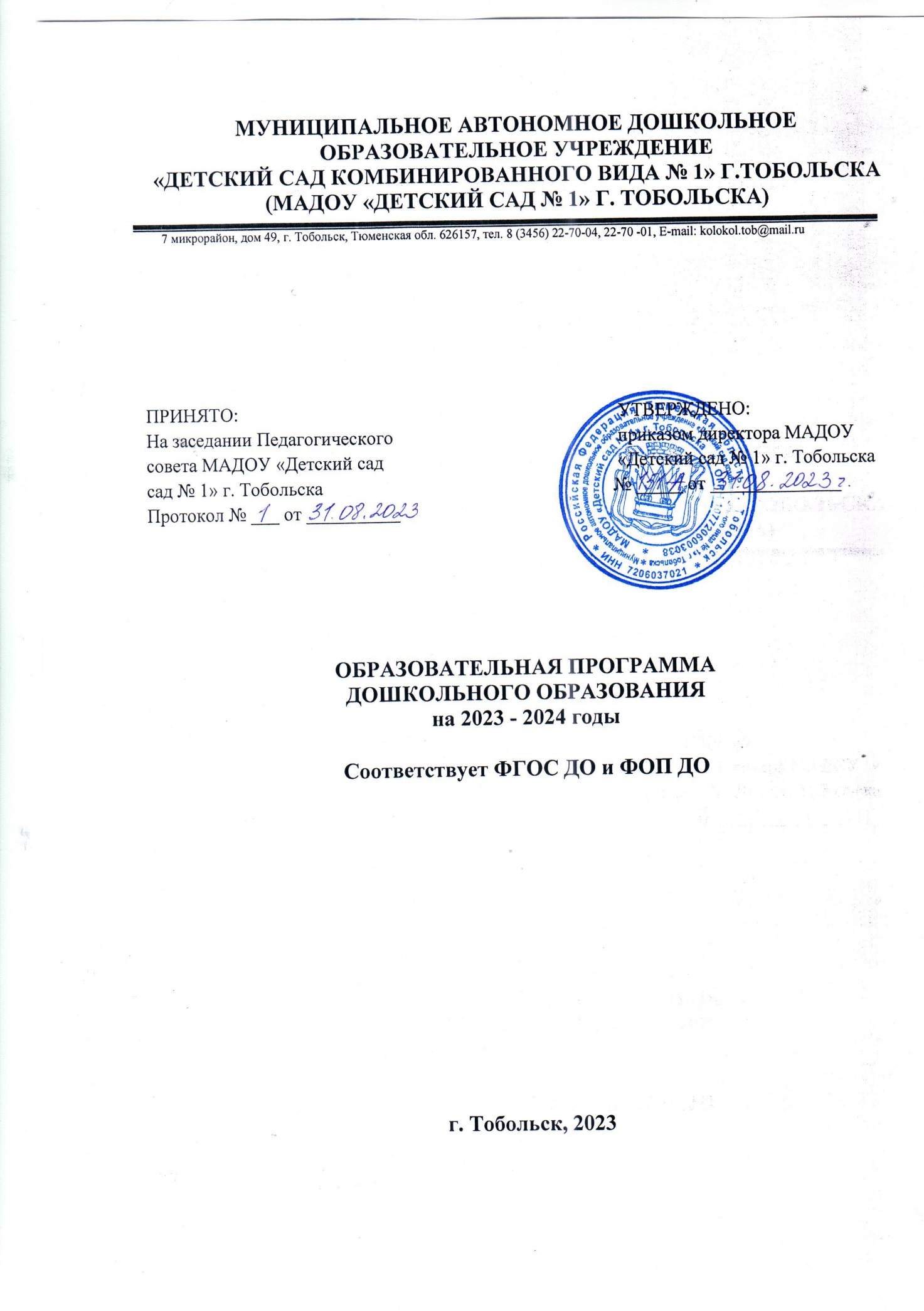 1. ЦЕЛЕВОЙ РАЗДЕЛ1.1. ПОЯСНИТЕЛЬНАЯ ЗАПИСКА1.1.1. Цели и задачи реализации ПрограммыОбразовательная программа дошкольного образования МАДОУ «Детский сад № 1» г. Тобольска (далее – Программа) разработана в соответствии с ФГОС дошкольного образования и с учетом Федеральной образовательной программы дошкольного образования (далее – Федеральная программа).Обязательная часть Программы соответствует Федеральной программе, ее объем в соответствии с ФГОС ДО составляет не менее 60% от общего объема Программы.Часть, формируемая участниками образовательных отношений, составляет не более 40% и ориентирована:- на специфику социокультурных и региональных условий, в которых осуществляется образовательная деятельность; - на сложившиеся традиции МАДОУ «Детский сад № 1» г. Тобольска (далее - ДОО); - на выбор парциальных образовательных программ и форм организации работы с детьми, которые в наибольшей степени соответствуют потребностям и интересам детей, а также возможностям педагогического коллектива ДОО.Реализация Программы предусматривает взаимодействие с разными субъектами образовательных отношений, осуществляется с учётом принципов дошкольного образования (далее - ДО), зафиксированных во ФГОС ДО.Программа является основой для преемственности уровней дошкольного и начального общего образования.Цель Программы - разностороннее развитие ребёнка в период дошкольного детства с учётом возрастных и индивидуальных особенностей на основе духовно-нравственных ценностей российского народа, исторических и национально-культурных традиций.Задачи Программы:1. Обеспечение единых для Российской Федерации содержания ДО и планируемых результатов освоения образовательной программы ДО;2. Приобщение детей (в соответствии с возрастными особенностями) к базовым ценностям российского народа - жизнь, достоинство, права и свободы человека, патриотизм, гражданственность, высокие нравственные идеалы, крепкая семья, созидательный труд, приоритет духовного над материальным, гуманизм, милосердие, справедливость, коллективизм, взаимопомощь и взаимоуважение, историческая память и преемственность поколений, единство народов России; создание условий для формирования ценностного отношения к окружающему миру, становления опыта действий и поступков на основе осмысления ценностей;3. Построение (структурирование) содержания образовательной деятельности на основе учёта возрастных и индивидуальных особенностей развития;4. Создание условий для равного доступа к образованию для всех детей дошкольного возраста с учётом разнообразия образовательных потребностей и индивидуальных возможностей;5. Охрана и укрепление физического и психического здоровья детей, в т.ч. их эмоционального благополучия;6. Обеспечение развития физических, личностных, нравственных качеств и основ патриотизма, интеллектуальных и художественно-творческих способностей ребёнка, его инициативности, самостоятельности и ответственности;7. Обеспечение психолого-педагогической поддержки семьи и повышение компетентности родителей (законных представителей) в вопросах воспитания, обучения и развития, охраны и укрепления здоровья детей, обеспечения их безопасности;8. Достижение детьми на этапе завершения ДО уровня развития, необходимого и достаточного для успешного освоения ими образовательных программ начального общего образования.1.2. Принципы и подходы к формированию ПрограммыПрограмма построена на следующих принципах ДО, установленных ФГОС ДО:1) полноценное проживание ребёнком всех этапов детства (младенческого, раннего и дошкольного возрастов), обогащение (амплификация) детского развития;2) построение образовательной деятельности на основе индивидуальных особенностей каждого ребёнка, при котором сам ребёнок становится активным в выборе содержания своего образования, становится субъектом образования;3) содействие и сотрудничество детей и родителей (законных представителей), совершеннолетних членов семьи, принимающих участие в воспитании детей младенческого, раннего и дошкольного возрастов, а также педагогических работников (далее вместе - взрослые);4) признание ребёнка полноценным участником (субъектом) образовательных отношений;5) поддержка инициативы детей в различных видах деятельности;6) сотрудничество ДОО с семьей;7) приобщение детей к социокультурным нормам, традициям семьи, общества и государства;8) формирование познавательных интересов и познавательных действий ребёнка в различных видах деятельности;9) возрастная адекватность дошкольного образования (соответствие условий, требований, методов возрасту и особенностям развития);10) учёт этнокультурной ситуации развития детей.Основными подходами к формированию Программы являются:- деятельностный подход,предполагающий развитие ребенка в деятельности, включающей такие компоненты как самоцелеполагание, самопланирование, самоорганизация, самооценка, самоанализ;- интегративный подход, ориентирующий на интеграцию процессов обучения, воспитания и развития в целостный образовательный процесс в интересах развития ребенка;- индивидуальный подход, предписывающий гибкое использование педагогами различных средств, форм и методов по отношению к каждому ребенку;- личностно-ориентированный подход, который предусматривает организацию образовательного процесса на основе признания уникальности личности ребенка и создания условий для ее развития на основе изучения задатков, способностей, интересов, склонностей;- cредовый подход,ориентирующий на использование возможностей внутренней и внешней среды образовательной организации в воспитании и развитии личности ребенка.1.1.3. Значимые для разработки и реализации Программы характеристики, в т.ч. характеристики особенностей развития детей раннего и дошкольного возрастаПри разработке Программы учитывались следующие значимые характеристики: географическое месторасположение; социокультурная среда; контингент воспитанников; характеристики особенностей развития детей раннего и дошкольного возраста.Географическое месторасположение. Историческая справка.ДОУ располагается в  городе Тобольске. Тобольск - крупный город Тюменской области, расположенный в месте слияния рек Тобола и Иртыша, в 198 километрах от Тюмени. Общая площадь населенного пункта составляет 222 квадратных километра. Общие данные и исторические факты. Первое поселение на месте современного города основано в 1587 году. В 1590 год поселение было преобразовано в город.В начале 18 века в Тобольске были построены здания Приказной палаты и Гостиного двора, казенный завод, стекольная мануфактура, салотопенный и свечной заводы. Также в это время в город ссылали военопленных шведских офицеров и солдат.В 1743 году в населенном пункте открыли духовную семинарию.В 1810 году была основана первая в Сибири Тобольская мужская гимназия.В 1899 году в городе было построено деревянное здание Драматического театра.В августе 1917 года в город был сослан император Никалой II и его семья.С 1921 по 1922 год в Тобольске проходили крупные народные выступления против большевиков.В 1944 году Тобольск получил статус города областного подчинения.Летом 1959 года в состав города вошел рабочий поселок Сумкино, а спустя 20 лет поселки Менделеево и Иртышский.В 1994 году населенный пункт провозглашен одним из основных духовных центров страны.В 2013 году в городе было открыто крупнейшее в стране производство полипропилена.Промышленные предприятия: Тобольский нефтехимический комбинат, Тобольская ТЭЦ, Тобольское ТПО Тюменьэнерго, филиал ОАО "Сибирско-Уральская энергетическая компания", Запсибтрансгаз, Тобольская фабрика художественных косторезных изделий, кирпичный завод, завод ЖБИ.Телефонный код г Тобольска - 3456. Почтовый индекс - 626102.Детский сад  расположен в 7 микрорайоне города, имеет три корпуса, функционирует ежедневно с  7.30 часов до 18.00 часов (10,5 часов), кроме выходных и нерабочих праздничных дней.  Выходные дни: суббота, воскресенье.Юридический адрес: РФ, (626157) Тюменская обл., г. Тобольск  7 микрорайон, дом 49.Фактический адрес:РФ, Тюменская область г. Тобольск, 7 микрорайон, дом 49 (корпус 1),Телефоны: 8 (3456) 22-70-04, 8 (3456) 22-70-01 Email:tobds1@obl72.ruРФ, Тюменская область г. Тобольск, 7 микрорайон, дом 52 (корпус 2),Телефоны: 8 (3456) 22-42-86, 8 (3456) 22-42-88РФ, Тюменская область г. Тобольск, 7 микрорайон, дом 50 (корпус 3),Телефоны: 8 (3456) 22-70-39, 8 (3456) 22-70-29Характеристика социокультурной средыДля повышения качества предоставляемых образовательных услуг ДОО обеспечивает социокультурную среду сопровождения личности ребенка. С этой целью педагогическим коллективом создается развивающая предметно-пространственная, социокультурная среда.ФГОС дошкольного образования направлен на решение задачи формирования социокультурной среды, соответствующей возрастным, индивидуальным, психологическим и физиологическим особенностям детей (пункт 1.6).В настоящее время социокультурная среда ДОО представлена как единство трех составляющих: -социокультурные образовательные события (значимые как для детей, так и для взрослых: родителей воспитанников и педагогов); -принципы, нормы и правила взаимодействия и стиля отношений между всеми участниками образовательных отношений; -развивающая предметно-пространственная среда ДОО.Основные  направления работы по созданию социокультурного пространства ДОО направлены на:        анализ состояния социокультурной образовательной среды;         определение задач деятельности ДОО на основе анализа модели воспитательной системы ДОО;        создание программ, планов деятельности организации;        проведение социокультурных событий в ДОО.Механизмом создания социокультурного пространства является  «Событие» детей и взрослых, в котором ключевым технологическим моментом служит их совместная деятельность. Нами была разработана модель управленческого сопровождения процесса организации социокультурной среды в образовательной организации. В основу разработанной модели была положена система последовательно выполняемых действийв рамках методической работы с педагогическим коллективом. Система являетсяуниверсальной и в совокупности представляет управленческую поддержку профессионального и личностного развития педагога. Модель управленческого сопровождения процесса организации социокультурной среды ДОО.Цель: создание условий для развития педагогическогго коллектива и его ориентации на формирование эффективной реализации социокультурной среды.Учитывая то, что современный мир представляет собой социокультурное пространство, социальную систему, в которой взаимодействуют представители разных культурных сообществ, необходимость приобщение дошкольников к социальной действительности, нацелила нас на создание модели социокультурной среды ДОО, включающую систему условий, способствующих личностному развитию ребенка, его активности как полноправного субъекта детско-взрослого сообщества.Модель включает в себя несколько направлений.  Основополагающими в нашей модели являются 3 компонента, которые отражаются педагогами в процессе комплексно – тематического и недельного планирования деятельности в рамках Программы с обязательным определением итогового образовательного события и вариантами обогащения среды.  1.      Развивающая предметно-пространственная среда;2.      Социально-организованная деятельность воспитанников, как социокультурное событие;3.      Мотивированное личностное взаимодействие взрослых и детей (в рамках детско-взрослого сообщества ДОО).В рамках компонента развивающая предметно-пространственная среда -создание полифункциональной среды, включающей поликультурную, полиэтническую среду, художественно-эстетическую, социально-коммуникативную, познавательно-исследовательскую, двигательно-оздоровительную среду.В рамках социально-организованной деятельности воспитанников это создание условий через обеспечение многоаспектного расширения содержания социокультурной деятельности с использованием разных видов культурных практик, видов детской деятельности, форм образовательных событий.     В рамках мотивированного личностного взаимодействия субъектов образовательного пространства мы формируем социокультурное образовательное пространство взаимодействия родителей, педагогов и детей через участие родителей в ОП, через совместную детско-взрослая деятельность, через формирование объединений педагогов и родителей по интересам, включение родителей в трансформацию полифункциональной среды в условиях семьи,  активное включение семьи в социокультурную среду, через проектирование коллективного договора как свода правил по культуре отношений.Нами были определены средства, которые на наш взгляд, являются наиболее эффективными:-    варианты моделей развивающей среды – художественно-эстетическая и поликультурная среда;-    варианты разнообразных видов детской деятельности (общение, игра, музыкальная, двигательная, изобразительная);-     разнообразие использования социально-значимых событий (события в стране, события в городе, события в ДОУ, в группе)-    дополнительные образовательные услуги;-    разнообразные виды культурных практик (исследовательские, образовательные, коммуникативные, организационные, игровые, художественные);-     развитие профессионального мастерства педагогов и компетентности родителей (семинары, мастер-классы, вебинары, работа в командах и т.д.).Для определения эффективности реализации системы условий построения социокультурной среды мы используем следующие показатели: -положительная динамика личностного развития ребенка; -потребностей личности осуществлять самостоятельный выбор деятельности, выполнении социальных ролей; -роста профессионализма педагогов;-активной степени включенности семьи в социокультурное пространство ДОО.При условии выявления данных показателей можно рассчитывать на ожидаемый результат: повышение эффективности социокультурной среды в обеспечении личностного развития ребенка, его активности как полноценного субъекта детско-взрослого сообщества ДОО.Таким образом, реализуемая нами модель социокультурной среды позволяет обеспечивать систему условий и их эффективность, что подтверждается результатами деятельности педагогического коллектива.Нами предлагается пример проектирования социокультурной среды ДОО.Характеристика контингента обучающихсяВ детском саду функционирует группы:•  дети от 1 года до 3 лет;• от 3 до 4 лет;• от 4 до 5 лет;• от 5 до 6 лет;• от 6 до 7 лет;• одна группа – разновозрастная компенсирующей направленности (дети с нарушением опорно-двигательного аппарата).Социальный «срез» контингента обучающихся в ДОО характеризуется следующими показателями:полных семей – 82%;образование родителей: высшее и неполное высшее-43%, без образования -7%;дети одиноких родителей – 9 человек (1,4%);дети из многодетных семей – 16 детей (2,4%)дети-инвалиды – 5 человека (0,8%);дети малообеспеченных семей – 13 человек (2%);опекаемые дети – 1 человека (0,2%). 1.1.4. Характеристики особенностей развития детей раннего и дошкольного возрастаОт 1 года до 3 летПознание себя, своего образа, идентификация с именем. Начинают формироваться элементы самосознания, связанные с идентификацией имени и пола. Детям характерна неосознанность мотивов, импульсивность и зависимость чувств и желаний от ситуации. Они легко заражаются эмоциональным состоянием сверстников.Дети этого возраста соблюдают элементарные правила поведения, обозначенные словами «можно», «нельзя», «нужно».Совершенствуется ходьба, основные движения, расширяется ориентировка в ближайшем окружении. Ребенок проявляет большую активность в познании окружающего мира. Возникает потребность более глубокого и содержательного общения со взрослым.В этом возрасте интенсивно формируется речь. Речевое общение со взрослым имеет исключительно важное значение в психическом развитии.Развивается сенсорное восприятие. Формируются зрительные и слуховые ориентировки. К 3 годам дети воспринимают все звуки родного языка, но произносят их с большим искажением.Основная форма мышления – наглядно-действенная.Внимание неустойчивое, легко переключается. Память непроизвольная.Развивается предметная деятельность. Появляется способность обобщения, которая позволяет узнавать предметы, изображения.Формируются навыки самообслуживания. От 3 до 4 летОтделение себя от взрослого - характерная черта кризиса 3 лет.Эмоциональное развитие ребёнка этого возраста характеризуется проявлениями таких чувств и эмоций, как любовь к близким, привязанность к воспитателю, доброжелательное отношение к окружающим, сверстникам. Поведение ребёнка непроизвольно, действия и поступки ситуативны.Дети 3-4 лет усваивают некоторые нормы и правила поведения, связанные с определёнными разрешениями и запретами, могут увидеть несоответствие поведения другого ребёнка нормам и правилам поведения. В 3 года ребёнок начинает осваивать гендерные роли и гендерный репертуар: девочка-женщина, мальчик-мужчина. У нормально развивающегося трёхлетнего человека есть все возможности овладения навыками самообслуживания.В этот период высока потребность ребёнка в движении (его двигательная активность составляет не менее половины времени бодрствования). Накапливается определённый запас представлений о разнообразных свойствах предметов, явлениях окружающей действительности и о себе самом. В 3 года складываются некоторые пространственные представления.Представления ребёнка четвёртого года жизни о явлениях окружающей действительности обусловлены, с одной стороны, психологическими особенностями возраста, с другой - его непосредственным опытом. Внимание детей четвёртого года жизни непроизвольно. Память детей 3 лет непосредственна, непроизвольна и имеет яркую эмоциональную окраску. Мышление трёхлетнего ребёнка является наглядно-действенным.В 3 года воображение только начинает развиваться, и прежде всего это происходит в игре. В младшем дошкольном возрасте ярко выражено стремление к деятельности. В 3-4 года ребёнок начинает чаще и охотнее вступать в общение со сверстниками ради участия в общей игре или продуктивной деятельности. Главным средством общения со взрослыми и сверстниками является речь. В 3-4 года в ситуации взаимодействия с взрослым продолжает формироваться интерес к книге и литературным персонажам. Интерес к продуктивной деятельности неустойчив. Музыкально-художественная деятельность детей носит непосредственный и синкретический характер. Совершенствуется звукоразличение, слух.От 4 до 5 летДети 4-5 лет социальные нормы и правила поведения всё ещё не осознают, однако у них уже начинают складываться обобщённые представления о том, как надо (не надо) себя вести. Поведение ребёнка 4-5 лет не столь импульсивно и непосредственно, как в 3-4 года.В этом возрасте детьми хорошо освоен алгоритм процессов умывания, одевания, купания, приёма пищи, уборки помещения. Появляется сосредоточенность на своём самочувствии, ребёнка начинает волновать тема собственного здоровья. Дети 4-5 лет имеют дифференцированное представление о собственной гендерной принадлежности, аргументируют её по ряду признаков.К 4 годам основные трудности в поведении и общении ребёнка с окружающими, которые были связаны с кризисом 3 лет (упрямство, строптивость, конфликтность и др.), постепенно уходят в прошлое.Развивается моторика дошкольников. В возрасте от 4 до 5 лет продолжается усвоение детьми общепринятых сенсорных эталонов, овладение способами их использования и совершенствование обследования предметов. В среднем дошкольном возрасте связь мышления и действий сохраняется, но уже не является такой непосредственной, как раньше. К 5 годам внимание становится всё более устойчивым, в отличие от возраста 3 лет (если ребёнок пошёл за мячом, то уже не будет отвлекаться на другие интересные предметы).Важным показателем развития внимания является то, что к 5 годам в деятельности ребёнка появляется действие по правилу - первый необходимый элемент произвольного внимания.Именно в этом возрасте дети начинают активно играть в игры с правилами.В дошкольном возрасте интенсивно развивается память ребёнка. Особенности образов воображения зависят от опыта ребёнка и уровня понимания им того, что он слышит от взрослых, видит на картинках и т.д.В этом возрасте происходит развитие инициативности и самостоятельности ребенка в общении со взрослыми и сверстниками. У детей наблюдается потребность в уважении взрослых, их похвале.В процессе общения со взрослыми дети используют правила речевого этикета. Речь становится более связной и последовательной. В возрасте 4-5 лет дети способны долго рассматривать книгу, рассказывать по картинке о её содержании. Цепкая память позволяет ребёнку 4-5 лет многое запоминать, он легко выучивает наизусть стихи и может выразительно читать их на публике. В среднем дошкольном возрасте активно развиваются такие компоненты детского труда, как целеполагание и контрольно-проверочные действия на базе освоенных трудовых процессов. В музыкально-художественной и продуктивной деятельности дети эмоционально откликаются на художественные произведения, произведения музыкального и изобразительного искусства.Важным показателем развития ребёнка-дошкольника является изобразительная деятельность. К 4 годам круг изображаемых детьми предметов довольно широк. Конструирование начинает носить характер продуктивной деятельности.От 5 до 6 летРебёнок 5-6 лет стремится познать себя и другого человека как представителя общества (ближайшего социума), постепенно начинает осознавать связи и зависимости в социальном поведении и взаимоотношениях людей. В этом возрасте в поведении дошкольников происходят качественные изменения - формируется возможность саморегуляции, т.е. дети начинают предъявлять к себе те требования, которые раньше предъявлялись им взрослыми. В возрасте от 5 до 6 лет происходят изменения в представлениях ребёнка о себе. В 5-6 лет у ребёнка формируется система первичной гендерной идентичности, поэтому после 6 лет воспитательные воздействия на формирование её отдельных сторон уже гораздо менее эффективны. Существенные изменения происходят в этом возрасте в детской игре, а именно в игровом взаимодействии, в котором существенное место начинает занимать совместное обсуждение правил игры. Усложняется игровое пространство. Более совершенной становится крупная моторика. Представления об основных свойствах предметов ещё более расширяются и углубляются. Дети хорошо усваивают названия тех дней недели и месяцев года, с которыми связаны яркие события. Внимание детей становится более устойчивым и произвольным. Объём памяти изменяется не существенно. Улучшается её устойчивость. В 5-6 лет ведущее значение приобретает наглядно-образное мышление, которое позволяет ребёнку решать более сложные задачи с использованием обобщённых наглядных средств (схем, чертежей и пр.) и обобщённых представлений о свойствах различных предметов и явлений. Возраст 5-6 лет можно охарактеризовать как возраст овладения ребёнком активным (продуктивным) воображением, которое начинает приобретать самостоятельность, отделяясь от практической деятельности и предваряя её. На шестом году жизни ребёнка происходят важные изменения в развитии речи. Для детей этого возраста становится нормой правильное произношение звуков. Словарь активно пополняется. Дошкольники могут использовать в речи сложные случаи грамматики. Строят игровые и деловые диалоги.Круг чтения ребёнка 5-6 лет пополняется произведениями разнообразной тематики, в том числе связанной с проблемами взаимоотношений со взрослыми, сверстниками, с историей страны. Повышаются возможности безопасности жизнедеятельности ребенка 5-6 лет. В старшем дошкольном возрасте активно развиваются планирование и самооценивание трудовой деятельности (при условии сформированности всех других компонентов детского труда). В процессе восприятия художественных произведений, произведений музыкального и изобразительного искусства дети способны осуществлять выбор того (произведений, персонажей, образов), что им больше нравится, обосновывая его с помощью элементов эстетической оценки. Происходит существенное обогащение музыкальной эрудиции детей. Совершенствуется качество музыкальной деятельности. Творческие проявления становятся более осознанными и направленными.В продуктивной деятельности дети могут изобразить задуманное.Конструируют по условиям, заданным взрослым, но уже готовы к самостоятельному творческому конструированию из разных материалов. От 6 до 7 летВ целом, ребёнок 6-7 лет осознаёт себя как личность, как самостоятельный субъект деятельности и поведения. К 6-7 годам ребёнок уверенно владеет культурой самообслуживания.В основе произвольной регуляции поведения лежат не только усвоенные (или заданные извне) правила и нормы. К концу дошкольного возраста происходят существенные изменения в эмоциональной сфере. Эмоции глубоки и разнообразны. Формируются эмоциональные представления, что позволяет дошкольникам предвосхищать последствия своих действий, что влияет на эффективность произвольной регуляции поведения.Сложнее и богаче по содержанию становится общение ребёнка со взрослым. Большую значимость для детей 6-7 лет приобретает общение между собой. Дети владеют обобщёнными представлениями (понятиями) о своей гендерной принадлежности, устанавливают взаимосвязи между своей гендерной ролью и различными проявлениями мужских и женских свойств.В играх дети 6-7 лет способны отражать достаточно сложные социальные события.Продолжается дальнейшее развитие моторики ребёнка, наращивание и самостоятельное использование двигательного опыта. В возрасте 6-7 лет происходит расширение и углубление представлений детей о форме, цвете, величине предметов. К концу дошкольного возраста существенно увеличивается устойчивость непроизвольного внимания, что приводит к меньшей отвлекаемости детей. В 6-7 лет у детей увеличивается объём памяти, что позволяет им непроизвольно (т. е. без специальной цели) запоминать достаточно большой объём информации. Воображение детей данного возраста становится, с одной стороны, богаче и оригинальнее, а с другой — более логичным и последовательным.В этом возрасте продолжается развитие наглядно-образного мышления.Речевые умения детей позволяют полноценно общаться с разным контингентом людей (взрослыми и сверстниками, знакомыми и незнакомыми). В процессе диалога ребёнок старается исчерпывающе ответить на вопросы, сам задаёт вопросы, понятные собеседнику, согласует свои реплики с репликами других. К концу дошкольного детства ребёнок формируется как будущий самостоятельный читатель. Музыкально-художественная деятельность характеризуется большой самостоятельностью в определении замысла работы, сознательным выбором средств выразительности, достаточно развитыми эмоционально-выразительными и техническими умениями.Развитие познавательных интересов приводит к стремлению получить знания о видах и жанрах искусства (история создания музыкальных шедевров, жизнь и творчество композиторов и исполнителей). Художественно-эстетический опыт позволяет дошкольникам понимать художественный образ, представленный в произведении, пояснять использование средств выразительности, эстетически оценивать результат музыкально-художественной деятельности. Дети способны создавать различные постройки.Характеристика ребенка перед поступлением в школуХарактерная черта старшего дошкольника - устойчивое положительное отношение к себе, уверенность в своих силах, открытость внешнему миру. Ребенок проявляет инициативность и самостоятельность в разных видах детской деятельности - игре, общении, конструировании, рисовании, лепке, в сфере решения элементарных социальных и бытовых задач.Он активно взаимодействует со сверстниками и взрослыми, участвует в совместных играх, организует их. Способен договариваться, учитывать интересы других, сдерживать свои эмоции. Ребенок проявляет доброжелательное внимание к окружающим, отзывчив к переживаниям другого человека, обладает чувством собственного достоинства, уважает достоинство других. В ходе совместной деятельности обсуждает возникающие проблемы, правила, может поддержать разговор на интересную для него тему.Находясь в обществе сверстников в предметно насыщенной среде, ребенок легко выбирает себе род занятий, партнеров и обнаруживает способность к порождению и воплощению разнообразных, сменяющих друг друга замыслов. Способность ребенка к фантазии, воображению особенно выпукло выступает в ролевой и режиссерской игре, которая к концу дошкольного периода характеризуется наличием оригинального замысла, гибкостью развертывания сюжетной линии сообразно условиям и обстоятельствам. Творческие способности детей также проявляются в рисовании, придумывании сказок, танцах, пении. Дети любят фантазировать вслух, играть звуками и словами. Эта способность тесно связана с развитием речи и свидетельствует о возникновении внутреннего плана действия, развитии функции воображения и становлении произвольности предметного действия.Особым объектом освоения становятся для ребенка собственное тело и телесные движения; детские движения приобретают произвольный характер.Волевое начало в действиях ребенка проявляется в продуктивной деятельности, где он обнаруживает способность достигать цели, стараться сделать продукт качественно, переделывать, если не получилось. Произвольность также проявляется в социальном поведении: ребенок может выполнять инструкцию педагога, следовать установленным правилам.В дошкольном детстве получают развитие познавательные способности ребенка. Он проявляет широкую любознательность, задает вопросы, касающиеся близких и далеких предметов и явлений, интересуется причинно-следственными связями (как? почему? зачем?), пытается самостоятельно придумывать объяснения явлениям природы и поступкам людей. Любит наблюдать, экспериментировать, собирать разнообразные коллекции. Проявляет интерес к познавательной литературе, к символическим языкам, графическим схемам, пытается самостоятельно пользоваться ими.Одновременно с развитием этих качеств повышается компетентность ребенка в разных видах деятельности и в сфере отношений. Компетентность ребенка проявляется не только в том, что он обладает знаниями, умениями, навыками, но и способен принимать на ее основе собственные решения.1.2. ПЛАНИРУЕМЫЕ РЕЗУЛЬТАТЫ РЕАЛИЗАЦИИ ПРОГРАММЫСодержание и планируемые результаты Программы не ниже соответствующих содержания и планируемых результатов Федеральной программы.В соответствии с ФГОС ДО специфика дошкольного возраста и системные особенности ДО делают неправомерными требования от ребёнка дошкольного возраста конкретных образовательных достижений. Поэтому планируемые результаты освоения Программы представляют собой возрастные характеристики возможных достижений ребёнка дошкольного возраста на разных возрастных этапах и к завершению ДО.В соответствии с периодизацией психического развития ребёнка согласно культурно-исторической психологии, дошкольное детство подразделяется на три возраста: - младенческий (первое и второе полугодия жизни), - ранний (от одного года до трех лет),- дошкольный возраст (от трех до семи лет).Обозначенные в Программе возрастных ориентиров«к трем годам»и так далее имеют условный характер, что предполагает широкий возрастной диапазон для достижения ребёнком планируемых результатов.Это связано с неустойчивостью, гетерохронностью и индивидуальным темпом психического развития детей в дошкольном детстве, особенно при прохождении критических периодов. По этой причине ребёнок может продемонстрировать обозначенные в планируемых результатах возрастные характеристики развития раньше или позже заданных возрастных ориентиров.Степень выраженности возрастных характеристик возможных достижений может различаться у детей одного возраста по причине высокой индивидуализации их психического развития и разных стартовых условий освоения образовательной программы. Обозначенные различия не должны быть констатированы как трудности ребёнка в освоении образовательной программы ДОО и не подразумевают его включения в соответствующую целевую группу.1.2.1 Планируемые результаты (целевые ориентиры) освоения Программы в раннем возрасте (к трем годам):- у ребёнка развита крупная моторика, он активно использует освоенные ранее движения, начинает осваивать бег, прыжки, повторяет за взрослым простые имитационные упражнения, понимает указания взрослого, выполняет движения по зрительному и звуковому ориентирам; с желанием играет в подвижные игры;- ребёнок демонстрирует элементарные культурно-гигиенические навыки, владеет простейшими навыками самообслуживания (одевание, раздевание, самостоятельно ест и тому подобное);- ребёнок стремится к общению со взрослыми, реагирует на их настроение;- ребёнок проявляет интерес к сверстникам; наблюдает за их действиями и подражает им; играет рядом;- ребёнок понимает и выполняет простые поручения взрослого;- ребёнок стремится проявлять самостоятельность в бытовом и игровом поведении;- ребёнок способен направлять свои действия на достижение простой, самостоятельно поставленной цели; знает, с помощью каких средств и в какой последовательности продвигаться к цели;- ребёнок владеет активной речью, использует в общении разные части речи, простые предложения из 4-х слов и более, включенные в общение; может обращаться с вопросами и просьбами;- ребёнок проявляет интерес к стихам, сказкам, повторяет отдельные слова и фразы за взрослым;- ребёнок рассматривает картинки, показывает и называет предметы, изображенные на них;- ребёнок различает и называет основные цвета, формы предметов, ориентируется в основных пространственных и временных отношениях;- ребёнок осуществляет поисковые и обследовательские действия;- ребёнок знает основные особенности внешнего облика человека, его деятельности; свое имя, имена близких; демонстрирует первоначальные представления о населенном пункте, в котором живет (город, село и так далее);- ребёнок имеет представления об объектах живой и неживой природы ближайшего окружения и их особенностях, проявляет положительное отношение и интерес к взаимодействию с природой, наблюдает за явлениями природы, старается не причинять вред живым объектам;- ребёнок с удовольствием слушает музыку, подпевает, выполняет простые танцевальные движения;- ребёнок эмоционально откликается на красоту природы и произведения искусства;- ребёнок осваивает основы изобразительной деятельности (лепка, рисование) и конструирования: может выполнять уже довольно сложные постройки (гараж, дорогу к нему, забор) и играть с ними; рисует дорожки, дождик, шарики; лепит палочки, колечки, лепешки;- ребёнок активно действует с окружающими его предметами, знает названия, свойства и назначение многих предметов, находящихся в его повседневном обиходе;- ребёнок в играх отображает действия окружающих («готовит обед», «ухаживает за больным» и другое), воспроизводит не только их последовательность и взаимосвязь, но и социальные отношения (ласково обращается с куклой, делает ей замечания), заранее определяет цель («Я буду лечить куклу»).1.2.2. Планируемые результаты (целевые ориентиры) освоения Программы в дошкольном возрасте1.2.2.1. К четырем годам:- ребёнок демонстрирует положительное отношение к разнообразным физическим упражнениям, проявляет избирательный интерес к отдельным двигательным действиям (бросание и ловля мяча, ходьба, бег, прыжки) и подвижным играм;- ребёнок проявляет элементы самостоятельности в двигательной деятельности, с интересом включается в подвижные игры, стремится к выполнению правил и основных ролей в игре, выполняет простейшие правила построения и перестроения, выполняет ритмические упражнения под музыку;- ребёнок демонстрирует координацию движений при выполнении упражнений, сохраняет равновесие при ходьбе, беге, прыжках, способен реагировать на сигналы, переключаться с одного движения на другое, выполнять движения в общем для всех темпе;- ребёнок владеет культурно-гигиеническими навыками: умывание, одевание и тому подобное, соблюдает требования гигиены, имеет первичные представления о факторах, положительно влияющих на здоровье;- ребёнок проявляет доверие к миру, положительно оценивает себя, говорит о себе в первом лице;- ребёнок откликается эмоционально на ярко выраженное состояние близких и сверстников по показу и побуждению взрослых; дружелюбно настроен в отношении других детей;- ребёнок владеет элементарными нормами и правилами поведения, связанными с определенными разрешениями и запретами («можно», «нельзя»), демонстрирует стремление к положительным поступкам;- ребёнок демонстрирует интерес к сверстникам в повседневном общении и бытовой деятельности, владеет элементарными средствами общения в процессе взаимодействия со сверстниками;- ребёнок проявляет интерес к правилам безопасного поведения; осваивает безопасные способы обращения со знакомыми предметами ближайшего окружения;- ребёнок охотно включается в совместную деятельность со взрослым, подражает его действиям, отвечает на вопросы взрослого и комментирует его действия в процессе совместной деятельности;- ребёнок произносит правильно в словах все гласные и согласные звуки, кроме шипящих и сонорных, согласовывает слова в предложении в роде, числе и падеже, повторяет за педагогическим работником (далее - педагог) рассказы из 3-4 предложений, пересказывает знакомые литературные произведения, использует речевые формы вежливого общения;- ребёнок понимает содержание литературных произведений и участвует в их драматизации, рассматривает иллюстрации в книгах, запоминает небольшие потешки, стихотворения, эмоционально откликается на них;- ребёнок демонстрирует умения вступать в речевое общение со знакомыми взрослыми: понимает обращенную к нему речь, отвечает на вопросы, используя простые распространенные предложения; проявляет речевую активность в общении со сверстником;- ребёнок совместно со взрослым пересказывает знакомые сказки, короткие стихи;- ребёнок демонстрирует познавательную активность в деятельности, проявляет эмоции удивления в процессе познания, отражает в общении и совместной деятельности со взрослыми и сверстниками полученные представления о предметах и объектах ближайшего окружения, задает вопросы констатирующего и проблемного характера;- ребёнок проявляет потребность в познавательном общении со взрослыми; демонстрирует стремление к наблюдению, сравнению, обследованию свойств и качеств предметов, к простейшему экспериментированию с предметами и материалами: проявляет элементарные представления о величине, форме и количестве предметов и умения сравнивать предметы по этим характеристикам;- ребёнок проявляет интерес к миру, к себе и окружающим людям;- ребёнок знает об объектах ближайшего окружения: о родном населенном пункте, его названии, достопримечательностях и традициях;- ребёнок имеет представление о разнообразных объектах живой и неживой природы ближайшего окружения, выделяет их отличительные особенности и свойства, различает времена года и характерные для них явления природы, имеет представление о сезонных изменениях в жизни животных, растений и человека, интересуется природой, положительно относится ко всем живым существам, знает о правилах поведения в природе, заботится о животных и растениях, не причиняет им вред;- ребёнок способен создавать простые образы в рисовании и аппликации, строить простую композицию с использованием нескольких цветов, создавать несложные формы из глины и теста, видоизменять их и украшать; использовать простые строительные детали для создания постройки с последующим её анализом;- ребёнок с интересом вслушивается в музыку, запоминает и узнает знакомые произведения, проявляет эмоциональную отзывчивость, различает музыкальные ритмы, передает их в движении;- ребёнок активно взаимодействует со сверстниками в игре, принимает на себя роль и действует от имени героя, строит ролевые высказывания, использует предметы-заместители, разворачивает несложный игровой сюжет из нескольких эпизодов;- ребёнок в дидактических играх действует в рамках правил, в театрализованных играх разыгрывает отрывки из знакомых сказок, рассказов, передает интонацию и мимические движения.1.2.2.2. К пяти годам:- ребёнок проявляет интерес к разнообразным физическим упражнениям, действиям с физкультурными пособиями, настойчивость для достижения результата, испытывает потребность в двигательной активности;- ребёнок демонстрирует координацию, быстроту, силу, выносливость, гибкость, ловкость, развитие крупной и мелкой моторики, активно и с интересом выполняет основные движения, общеразвивающие упражнения и элементы спортивных упражнений, с желанием играет в подвижные игры, ориентируется в пространстве, переносит освоенные движения в самостоятельную деятельность;- ребёнок стремится узнать о правилах здорового образа жизни, готов элементарно охарактеризовать свое самочувствие, привлечь внимание взрослого в случае недомогания;- ребёнок стремится к самостоятельному осуществлению процессов личной гигиены, их правильной организации;- ребёнок выполняет самостоятельно правила общения со взрослым, внимателен к его словам и мнению, стремится к познавательному, интеллектуальному общению со взрослыми: задает много вопросов поискового характера, стремится к одобряемым формам поведения, замечает ярко выраженное эмоциональное состояние окружающих людей, по примеру педагога проявляет сочувствие;- ребёнок без напоминания взрослого здоровается и прощается, говорит «спасибо» и «пожалуйста»;- ребёнок демонстрирует стремление к общению со сверстниками, по предложению педагога может договориться с детьми, стремится к самовыражению в деятельности, к признанию и уважению сверстников;- ребёнок познает правила безопасного поведения и стремится их выполнять в повседневной жизни;- ребёнок самостоятелен в самообслуживании;- ребёнок проявляет познавательный интерес к труду взрослых, профессиям, технике; отражает эти представления в играх;- ребёнок стремится к выполнению трудовых обязанностей, охотно включается в совместный труд со взрослыми или сверстниками;- ребёнок инициативен в разговоре, использует разные типы реплик и простые формы объяснительной речи, речевые контакты становятся более длительными и активными;- ребёнок большинство звуков произносит правильно, пользуется средствами эмоциональной и речевой выразительности;- ребёнок самостоятельно пересказывает знакомые сказки, с небольшой помощью взрослого составляет описательные рассказы и загадки;- ребёнок проявляет словотворчество, интерес к языку, с интересом слушает литературные тексты, воспроизводит текст;- ребёнок способен рассказать о предмете, его назначении и особенностях, о том, как он был создан;- ребёнок проявляет стремление к общению со сверстниками в процессе познавательной деятельности, осуществляет обмен информацией; охотно сотрудничает со взрослыми не только в совместной деятельности, но и в свободной самостоятельной; отличается высокой активностью и любознательностью;- ребёнок активно познает и называет свойства и качества предметов, особенности объектов природы, обследовательские действия; объединяет предметы и объекты в видовые категории с указанием характерных признаков;- ребёнок задает много вопросов поискового характера, включается в деятельность экспериментирования, использует исследовательские действия, предпринимает попытки сделать логические выводы;- ребёнок с удовольствием рассказывает о себе, своих желаниях, достижениях, семье, семейном быте, традициях; активно участвует в мероприятиях и праздниках, готовящихся в группе, в ДОО, имеет представления о малой родине, названии населенного пункта, улицы, некоторых памятных местах;- ребёнок имеет представление о разнообразных представителях живой природы родного края, их особенностях, свойствах объектов неживой природы, сезонных изменениях в жизни природы, явлениях природы, интересуется природой, экспериментирует, положительно относится ко всем живым существам, знает правила поведения в природе, стремится самостоятельно ухаживать за растениями и животными, беречь их;- ребёнок владеет количественным и порядковым счетом в пределах пяти, умением непосредственно сравнивать предметы по форме и величине, различает части суток, знает их последовательность, понимает временную последовательность «вчера, сегодня, завтра», ориентируется от себя в движении; использует математические представления для познания окружающей действительности;- ребёнок проявляет интерес к различным видам искусства, эмоционально откликается на отраженные в произведениях искусства действия, поступки, события;- ребёнок проявляет себя в разных видах музыкальной, изобразительной, театрализованной деятельности, используя выразительные и изобразительные средства;- ребёнок использует накопленный художественно-творческой опыт в самостоятельной деятельности, с желанием участвует в культурно-досуговой деятельности (праздниках, развлечениях и других видах культурно-досуговой деятельности);- ребёнок создает изображения и постройки в соответствии с темой, используя разнообразные материалы, владеет техническими и изобразительными умениями;- ребёнок называет роль до начала игры, обозначает новую роль по ходу игры, активно использует предметы-заместители, предлагает игровой замысел и проявляет инициативу в развитии сюжета, активно включается в ролевой диалог, проявляет творчество в создании игровой обстановки;- ребёнок принимает игровую задачу в играх с правилами, проявляет интерес к результату, выигрышу; ведет негромкий диалог с игрушками, комментирует их «действия»в режиссерских играх.1.2.2.3. К шести годам:- ребёнок демонстрирует ярко выраженную потребность в двигательной активности, проявляет интерес к новым и знакомым физическим упражнениям, пешим прогулкам, показывает избирательность и инициативу при выполнении упражнений, имеет представления о некоторых видах спорта, туризме, как форме активного отдыха;- ребёнок проявляет осознанность во время занятий физической культурой, демонстрирует выносливость, быстроту, силу, гибкость, ловкость, координацию, выполняет упражнения в заданном ритме и темпе, способен проявить творчество при составлении несложных комбинаций из знакомых упражнений;- ребёнок проявляет доступный возрасту самоконтроль, способен привлечь внимание других детей и организовать знакомую подвижную игру;- ребёнок проявляет духовно-нравственные качества и основы патриотизма в процессе ознакомления с видами спорта и достижениями российских спортсменов;- ребёнок владеет основными способами укрепления здоровья (закаливание, утренняя гимнастика, соблюдение личной гигиены, безопасное поведение и другие); мотивирован на сбережение и укрепление собственного здоровья и здоровья окружающих;- ребёнок настроен положительно по отношению к окружающим, охотно вступает в общение со взрослыми и сверстниками, проявляет сдержанность по отношению к незнакомым людям, при общении со взрослыми и сверстниками ориентируется на общепринятые нормы и правила культуры поведения, проявляет в поведении уважение и привязанность к родителям (законным представителям), демонстрирует уважение к педагогам, интересуется жизнью семьи и ДОО;- ребёнок способен различать разные эмоциональные состояния взрослых и сверстников, учитывает их в своем поведении, откликается на просьбу помочь, в оценке поступков опирается на нравственные представления;- ребёнок проявляет активность в стремлении к познанию разных видов труда и профессий, бережно относится к предметному миру как результату труда взрослых, стремится участвовать в труде взрослых, самостоятелен, инициативен в самообслуживании, участвует со сверстниками в разных видах повседневного и ручного труда;- ребёнок владеет представлениями о безопасном поведении, соблюдает правила безопасного поведения в разных видах деятельности, демонстрирует умения правильно и безопасно пользоваться под присмотром взрослого бытовыми предметами и приборами, безопасного общения с незнакомыми животными, владеет основными правилами безопасного поведения на улице;- ребёнок регулирует свою активность в деятельности, умеет соблюдать очередность и учитывать права других людей, проявляет инициативу в общении и деятельности, задает вопросы различной направленности, слушает и понимает взрослого, действует по правилу или образцу в разных видах деятельности, способен к произвольным действиям;- ребёнок проявляет инициативу и самостоятельность в процессе придумывания загадок, сказок, рассказов, владеет первичными приемами аргументации и доказательства, демонстрирует богатый словарный запас, безошибочно пользуется обобщающими словами и понятиями, самостоятельно пересказывает рассказы и сказки, проявляет избирательное отношение к произведениям определенной тематики и жанра;- ребёнок испытывает познавательный интерес к событиям, находящимся за рамками личного опыта, фантазирует, предлагает пути решения проблем, имеет представления о социальном, предметном и природном мире; ребёнок устанавливает закономерности причинно-следственного характера, приводит логические высказывания; проявляет любознательность;- ребёнок использует математические знания, способы и средства для познания окружающего мира; способен к произвольным умственным действиям; логическим операциям анализа, сравнения, обобщения, систематизации, классификации и другим, оперируя предметами разными по величине, форме, количеству; владеет счетом, ориентировкой в пространстве и времени;- ребёнок знает о цифровых средствах познания окружающей действительности, использует некоторые из них, придерживаясь правил безопасного обращения с ними;- ребёнок проявляет познавательный интерес к населенному пункту, в котором живет, знает некоторые сведения о его достопримечательностях, событиях городской и сельской жизни; знает название своей страны, её государственные символы;- ребёнок имеет представление о живой природе разных регионов России, может классифицировать объекты по разным признакам; имеет представление об особенностях и потребностях живого организма, изменениях в жизни природы в разные сезоны года, соблюдает правила поведения в природе, ухаживает за растениями и животными, бережно относится к ним;- ребёнок проявляет интерес и (или) с желанием занимается музыкальной, изобразительной, театрализованной деятельностью; различает виды, жанры, формы в музыке, изобразительном и театральном искусстве; проявляет музыкальные и художественно-творческие способности;- ребёнок принимает активное участие в праздничных программах и их подготовке; взаимодействует со всеми участниками культурно-досуговых мероприятий;- ребёнок самостоятельно определяет замысел рисунка, аппликации, лепки, постройки, создает образы и композиционные изображения, интегрируя освоенные техники и средства выразительности, использует разнообразные материалы;- ребёнок согласовывает свои интересы с интересами партнеров в игровой деятельности, умеет предложить и объяснить замысел игры, комбинировать сюжеты на основе разных событий, создавать игровые образы, управлять персонажами в режиссерской игре;- ребёнок проявляет интерес к игровому экспериментированию, развивающим и познавательным играм, в играх с готовым содержанием и правилами действует в точном соответствии с игровой задачей и правилами.1.2.3. Планируемые результаты (целевые ориентиры) на этапе завершения освоения Программы (к концу дошкольного возраста):- у ребёнка сформированы основные психофизические и нравственно-волевые качества;- ребёнок владеет основными движениями и элементами спортивных игр, может контролировать свои движение и управлять ими;- ребёнок соблюдает элементарные правила здорового образа жизни и личной гигиены;- ребёнок результативно выполняет физические упражнения (общеразвивающие, основные движения, спортивные), участвует в туристских пеших прогулках, осваивает простейшие туристские навыки, ориентируется на местности;- ребёнок проявляет элементы творчества в двигательной деятельности;- ребёнок проявляет нравственно-волевые качества, самоконтроль и может осуществлять анализ своей двигательной деятельности;- ребёнок проявляет духовно-нравственные качества и основы патриотизма в ходе занятий физической культурой и ознакомлением с достижениями российского спорта;- ребёнок имеет начальные представления о правилах безопасного поведения в двигательной деятельности; о том, что такое здоровье, понимает, как поддержать, укрепить и сохранить его;- ребёнок владеет навыками личной гигиены, может заботливо относиться к своему здоровью и здоровью окружающих, стремится оказать помощь и поддержку другим людям;- ребёнок соблюдает элементарные социальные нормы и правила поведения в различных видах деятельности, взаимоотношениях со взрослыми и сверстниками;- ребёнок владеет средствами общения и способами взаимодействия со взрослыми и сверстниками; способен понимать и учитывать интересы и чувства других; договариваться и дружить со сверстниками; старается разрешать возникающие конфликты конструктивными способами;- ребёнок способен понимать свои переживания и причины их возникновения, регулировать свое поведение и осуществлять выбор социально одобряемых действий в конкретных ситуациях, обосновывать свои ценностные ориентации;- ребёнок стремится сохранять позитивную самооценку;- ребёнок проявляет положительное отношение к миру, разным видам труда, другим людям и самому себе;- у ребёнка выражено стремление заниматься социально значимой деятельностью;- ребёнок способен откликаться на эмоции близких людей, проявлять эмпатию (сочувствие, сопереживание, содействие);- ребёнок способен к осуществлению социальной навигации как ориентации в социуме и соблюдению правил безопасности в реальном и цифровом взаимодействии;- ребёнок способен решать адекватные возрасту интеллектуальные, творческие и личностные задачи; применять накопленный опыт для осуществления различных видов детской деятельности, принимать собственные решения и проявлять инициативу;- ребёнок владеет речью как средством коммуникации, ведет диалог со взрослыми и сверстниками, использует формулы речевого этикета в соответствии с ситуацией общения, владеет коммуникативно-речевыми умениями;- ребёнок знает и осмысленно воспринимает литературные произведения различных жанров, имеет предпочтения в жанрах литературы, проявляет интерес к книгам познавательного характера, определяет характеры персонажей, мотивы их поведения, оценивает поступки литературных героев;- ребёнок обладает начальными знаниями о природном и социальном мире, в котором он живет: элементарными представлениями из области естествознания, математики, истории, искусства и спорта, информатики и инженерии и тому подобное; о себе, собственной принадлежности и принадлежности других людей к определенному полу; составе семьи, родственных отношениях и взаимосвязях, семейных традициях; об обществе, его национально-культурных ценностях; государстве и принадлежности к нему;- ребёнок проявляет любознательность, активно задает вопросы взрослым и сверстникам; интересуется субъективно новым и неизвестным в окружающем мире; способен самостоятельно придумывать объяснения явлениям природы и поступкам людей; склонен наблюдать, экспериментировать; строить смысловую картину окружающей реальности, использует основные культурные способы деятельности;- ребёнок имеет представление о жизни людей в России, имеет некоторые представления о важных исторических событиях Отечества; имеет представление о многообразии стран и народов мира;- ребёнок способен применять в жизненных и игровых ситуациях знания о количестве, форме, величине предметов, пространстве и времени, умения считать, измерять, сравнивать, вычислять и тому подобное;- ребёнок имеет разнообразные познавательные умения: определяет противоречия, формулирует задачу исследования, использует разные способы и средства проверки предположений: сравнение с эталонами, классификацию, систематизацию, некоторые цифровые средства и другое;- ребёнок имеет представление о некоторых наиболее ярких представителях живой природы России и планеты, их отличительных признаках, среде обитания, потребностях живой природы, росте и развитии живых существ; свойствах неживой природы, сезонных изменениях в природе, наблюдает за погодой, живыми объектами, имеет сформированный познавательный интерес к природе, осознанно соблюдает правила поведения в природе, знает способы охраны природы, демонстрирует заботливое отношение к ней;- ребёнок способен воспринимать и понимать произведения различных видов искусства, имеет предпочтения в области музыкальной, изобразительной, театрализованной деятельности;- ребёнок выражает интерес к культурным традициям народа в процессе знакомства с различными видами и жанрами искусства; обладает начальными знаниями об искусстве;- ребёнок владеет умениями, навыками и средствами художественной выразительности в различных видах деятельности и искусства; использует различные технические приемы в свободной художественной деятельности;- ребёнок участвует в создании индивидуальных и коллективных творческих работ, тематических композиций к праздничным утренникам и развлечениям, художественных проектах;- ребёнок самостоятельно выбирает технику и выразительные средства для наиболее точной передачи образа и своего замысла, способен создавать сложные объекты и композиции, преобразовывать и использовать с учётом игровой ситуации;- ребёнок владеет разными формами и видами игры, различает условную и реальную ситуации, предлагает и объясняет замысел игры, комбинирует сюжеты на основе реальных, вымышленных событий, выполняет несколько ролей в одной игре, подбирает разные средства для создания игровых образов, согласовывает свои интересы с интересами партнеров по игре, управляет персонажами в режиссерской игре;- ребёнок проявляет интерес к игровому экспериментированию с предметами, к развивающим и познавательным играм, в играх с готовым содержанием и правилами может объяснить содержание и правила игры другим детям, в совместной игре следит за точным выполнением правил всеми участниками;- ребёнок способен планировать свои действия, направленные на достижение конкретной цели; демонстрирует сформированные предпосылки к учебной деятельности и элементы готовности к школьному обучению.1.3. ПЕДАГОГИЧЕСКАЯ ДИАГНОСТИКА ДОСТИЖЕНИЯ ПЛАНИРУЕМЫХ РЕЗУЛЬТАТОВОценивание качества образовательной деятельности по Программе осуществляется в форме педагогической диагностики.Концептуальные основания такой оценки определяются требованиями Федерального закона от 29 декабря 2012 г.» № 273-ФЗ «Об образовании в Российской Федерации», а также ФГОС ДО, в котором определены государственные гарантии качества образования.Педагогическая диагностика достижения планируемых результатов:1. Педагогическая диагностика достижений планируемых результатов направлена на изучение деятельностных умений ребёнка, его интересов, предпочтений, склонностей, личностных особенностей, способов взаимодействия со взрослыми и сверстниками. Она позволяет выявлять особенности и динамику развития ребёнка, своевременно вносить изменения в планирование, содержание и организацию образовательной деятельности.2. Цели педагогической диагностики, а также особенности её проведения определяются требованиями ФГОС ДО. При реализации Программы может проводиться оценка индивидуального развития детей, которая осуществляется педагогом в рамках педагогической диагностики. 3. Специфика педагогической диагностики достижения планируемых образовательных результатов обусловлена следующими требованиями ФГОС ДО:- планируемые результаты освоения основной образовательной программы ДО заданы как целевые ориентиры ДО и представляют собой социально-нормативные возрастные характеристики возможных достижений ребёнка на разных этапах дошкольного детства;- целевые ориентиры не подлежат непосредственной оценке, в т.ч. и в виде педагогической диагностики (мониторинга), и не являются основанием для их формального сравнения с реальными достижениями детей и основой объективной оценки соответствия установленным требованиям образовательной деятельности и подготовки детей;- освоение Программы не сопровождается проведением промежуточных аттестаций и итоговой аттестации обучающихся.Данные положения подчеркивают направленность педагогической диагностики на оценку индивидуального развития детей дошкольного возраста, на основе которой определяется эффективность педагогических действий и осуществляется их дальнейшее планирование.4. Результаты педагогической диагностики (мониторинга) могут использоваться исключительно для решения следующих образовательных задач:1) индивидуализации образования (в т.ч. поддержки ребёнка, построения его образовательной траектории или профессиональной коррекции особенностей его развития);2) оптимизации работы с группой детей.5. Педагогическая диагностика проводится в начале учебного года (первые две недели сентября) на начальном этапе освоения ребёнком задач возрастной группы  Программы (стартовая диагностика) и в конце учебного года (две последние недели мая)  на завершающем этапе освоения Программы  возрастной группой (заключительная, финальная диагностика). При проведении диагностики на начальном этапе учитывается адаптационный период пребывания ребёнка в группе. Сравнение результатов стартовой и финальной диагностики позволяет выявить индивидуальную динамику развития ребёнка.6. Педагогическая диагностика индивидуального развития детей проводится педагогом в произвольной форме на основе малоформализованных диагностических методов: наблюдения, свободных бесед с детьми, анализа продуктов детской деятельности (рисунков, работ по лепке, аппликации, построек, поделок и тому подобное), специальных диагностических ситуаций. При необходимости педагог может использовать специальные методики диагностики физического, коммуникативного, познавательного, речевого, художественно-эстетического развития.7. Основным методом педагогической диагностики является наблюдение. Ориентирами для наблюдения являются возрастные характеристики развития ребёнка. Они выступают как обобщенные показатели возможных достижений детей на разных этапах дошкольного детства в соответствующих образовательных областях. Педагог наблюдает за поведением ребёнка в деятельности (игровой, общении, познавательно-исследовательской, изобразительной, конструировании, двигательной), разных ситуациях (в режимных процессах, в группе и на прогулке, совместной и самостоятельной деятельности детей и других ситуациях). В процессе наблюдения педагог отмечает особенности проявления ребёнком личностных качеств, деятельностных умений, интересов, предпочтений, фиксирует реакции на успехи и неудачи, поведение в конфликтных ситуациях и тому подобное.Наблюдая за поведением ребёнка, педагог обращает внимание на частоту проявления каждого показателя, самостоятельность и инициативность ребёнка в деятельности. Частота проявления указывает на периодичность и степень устойчивости показателя. Самостоятельность выполнения действия позволяет определить зону актуального и ближайшего развития ребёнка. Инициативность свидетельствует о проявлении субъектности ребёнка в деятельности и взаимодействии.Результаты наблюдения фиксируются, способ и форму их регистрации педагог выбирает самостоятельно. Оптимальной формой фиксации результатов наблюдения может являться карта развития ребёнка. Педагог может составить её самостоятельно, отразив показатели возрастного развития ребёнка и критерии их оценивания. Фиксация данных наблюдения позволит педагогу выявить и проанализировать динамику в развитии ребёнка на определенном возрастном этапе, а также скорректировать образовательную деятельность с учётом индивидуальных особенностей развития ребёнка и его потребностей.Результаты наблюдения могут быть дополнены беседами с детьми в свободной форме, что позволяет выявить причины поступков, наличие интереса к определенному виду деятельности, уточнить знания о предметах и явлениях окружающей действительности и другое.8. Анализ продуктов детской деятельности может осуществляться на основе изучения материалов портфолио ребёнка (рисунков, работ по аппликации, фотографий работ по лепке, построек, поделок и другого). Полученные в процессе анализа качественные характеристики существенно дополнят результаты наблюдения за продуктивной деятельностью детей (изобразительной, конструктивной, музыкальной и другой деятельностью).9. Педагогическая диагностика завершается анализом полученных данных, на основе которых педагог выстраивает взаимодействие с детьми, организует РППС, мотивирующую активную творческую деятельность обучающихся, составляет индивидуальные образовательные маршруты освоения образовательной Программы, осознанно и целенаправленно проектирует образовательный процесс.10. При необходимости используется психологическая диагностика развития детей (выявление и изучение индивидуально-психологических особенностей детей, причин возникновения трудностей в освоении образовательной программы), которую проводят квалифицированные специалисты (педагоги-психологи, психологи). Участие ребёнка в психологической диагностике допускается только с согласия его родителей (законных представителей). Результаты психологической диагностики могут использоваться для решения задач психологического сопровождения и оказания адресной психологической помощи.Первая младшая группаВторая младшая группаСредняя группаСтаршая группаПодготовительная группа1.4. ЧАСТЬ, ФОРМИРУЕМАЯ УЧАСТНИКАМ ОБРАЗОВАТЕЛЬНЫХ ОТНОШЕНИЙ.1.34. Парциальные программы.Парциальные программы в ДОО направлены на развитие интеллектуального, коммуникативного,  физического и творческого потенциала детей дошкольного возраста. Они реализуются через формирование базовых математических представлений в процессе познавательной деятельности и вовлечения в научно- техническое творчество и ведение исследовательской, реализации продуктивно- творческих проектов в процессе совместной деятельности детей с педагогами и родителями, познавательной и индивидуальной деятельности, а также посредством организации событийных образовательных видов деятельности. Кроме того, реализация парциальных программ набавлена на укрепление физического и психического здоровья воспитанников, формирование физических качеств, воспитание стремления  к здоровому образу жизни.Ссылка на Парциальные программы ДОО, размещённые на официальном сайте МАДОУ «Детский сад №1» г. Тобольска http://xn--1-htb3b.xn--p1ai/Раздел «Образование» http://xn--1-htb3b.xn--p1ai/obrazovanieПарциальные программыhttps://drive.google.com/file/d/1HxTiPR-MU_qZz4ZIegxmX7humAUX7zPd/viewПарциальная программа по оздоровлению детей дошкольного возраста «Зелёный огонёк здоровья»» Автор: М.Ю.Картушкина       Программа «Зеленый огонек здоровья» является оздоровительной и направлена на профилактику нарушений опорно- двигательного аппарата, снижения зрения у детей и повышения резистентности организма, на формирование у маленького ребенка интереса к своему личному здоровью, ответственности за себя, внутренней активности. Данная программа представляет собой конспекты интегрированных занятий для детей младшего и среднего возраста, а также совместную партнерскую деятельность педагога и ребенка в течение дня, рассчитанные на три года. Занятия проводятся в виде кружковой работы один раз в неделю. Интересные и увлекательные, они незаменимы в работе по оздоровлению детей. Принцип построения- традиционный, но с введением необычных игровых моментов, сюрпризов, которые так нравятся детям. Занятия включают в себя различные виды массажа, динамические и оздоровительные паузы, пальчиковые игры, комплексы общеразвивающих упражнений и коррегирующей гимнастики, физкультминутки, подвижные игры и т.д. Программа «Зеленый огонек здоровья» является комплексной и имеет некоторые особенности: -Занятия не являются строго регламентированными по времени. Акцент в оздоровительной работе делается на повышение резистентности организма и профилактику нарушений опорно- двигательного аппарата и зрения. Естественное включение программы в целостный педагогический процесс. Используются малые формы народного фольклора для воспитания детей в национальных традициях. Система оздоровительных занятий очень эффективна и результативна. Планомерная работа по программе приводит не только к улучшению состояния здоровья детей, но и повышению их самооценки, воспитанию уверенности в 4 себе, расширяет кругозор. ЦЕЛЬ программы: Создание устойчивой мотивации и потребности в сохранении своего собственного здоровья и здоровья окружающих людей.Перечень возрастных групп, в которых реализуются парциальная программа:-средняя группа «Семицветик» (1 корпус)- вторая младшая группа «Теремок»(1 корпус)-старшая группа «Почемучка»(1 корпус)-подготовительная группа «Лебедушка»(1 корпус)-средняя группа «Солнышко»(1 корпус)-подготовительная группа «Капелька»(1 корпус)-вторая младшая группа «Колокольчик»(1 корпус)-старшая группа «Росток»(1 корпус)Парциальная программа «Я, ты, мы. Маленький человек и большой мир», автор О.Л. Князева, Р.Б. СтеркинаПрограмма предназначена для работы с детьми дошкольного возраста. Она состоит из трех основных разделов: «Уверенность в себе», «Чувства, желания, взгляды» и «Социальные навыки». Кроме того, в программе содержатся два раздела, включающие методические рекомендации по организации педагогического процесса в дошкольном образовательном учреждении и по работе с родителями. Цели программы определяются теми новыми требованиями, которые предъявляет к воспитанию подрастающего поколения современное российское общество с его демократическими тенденциями развития. Будущие граждане должны стать свободными и ответственными, обладать чувством собственного достоинства и с уважением относиться к другим, быть способными на собственный выбор и с пониманием воспринимать мнения и предпочтения окружающих. Первый раздел программы «Уверенность в себе» предполагает решение следующих задач. Помочь ребенку осознать свои характерные особенности и предпочтения, понять, что он, как и каждый человек, уникален и неповторим. Для того чтобы быть успешным в делах, уметь общаться с разными людьми, каждый ребенок должен знать, что он может, а что ему пока не удается. Его возможности еще ограничены, но они совершенствуются и развиваются — завтра он обязательно сделает то, чего не смог сегодня. Поэтому педагогу необходимо постоянно поддерживать каждого ребенка в разных ситуациях — как успеха, так и неудачи. Иными словами, в любом случае взрослые должны помогать ребенку поверить в свои силы. Второй раздел программы «Чувства, желания, взгляды» призван научить детей осознанно воспринимать свои собственные эмоции — чувства и переживания, — а также понимать эмоциональные состояния других людей. Педагог знакомит детей с языком эмоций, выразительными средствами которого являются позы, мимика, жесты; обучает им пользоваться как для проявления собственных чувств и переживаний, так и для понимания эмоционального состояния других. Педагог способствует постепенному осознанию детьми того, что одни и те же предметы, действия, события могут быть причиной различных эмоциональных состояний, вызывать разное настроение; что свое внутреннее отличие от других людей и схожесть с ними мы познаем, сравнивая чужие и свои собственные ощущения и переживания. Третий раздел «Социальные навыки» предполагает обучение детей этически ценным формам и способам поведения в отношениях с другими людьми. Это — формирование коммуникативных навыков; умения установить и поддерживать контакты, кооперироваться и сотрудничать, избегать конфликтных ситуаций. Педагоги обучают детей нормам и правилам поведения, на основе которых в дальнейшем складываются этически ценные формы общения. Педагоги помогают ребенку понять, как легко может возникнуть ссора или даже драка, способствуют осознанию причин конфликтов, обучают способам и приемам их самостоятельного разрешенияПеречень возрастных групп, в которых реализуются парциальная программа:-средняя группа «Семицветик» (1 корпус)-средняя группа «Солнышко» (1 корпус)Парциальная программа художественно-эстетического развития детей 2–7 лет «Цветные ладошки», автор И.А. Лыкова.Парциальная программа художественно-эстетического развития детей 2–7 лет «Цветные ладошки» И.А. Лыковой представляет авторский вариант проектирования образовательной области «Художественно-эстетическое развитие» (изобразительная деятельность) в соответствии с ФГОС ДО. Включает научную концепцию и педагогическую модель, нацеленные на создание оптимальных условий для формирования эстетического отношения к окружающему миру и творческое развитие ребенка с учетом его индивидуальности. Определяет целевые ориентиры, базисные задачи, содержание изобразительной деятельности, критерии педагогической диагностики (мониторинга), примерные перечни произведений изобразительного и декоративно-прикладного искусства для развития художественного восприятия. Описывает целостную систему календарно-тематического планирования для каждой возрастной группы. Программа обеспечена методическими и наглядно-дидактическими пособиями.Перечень возрастных групп, в которых реализуются парциальная программа:-первые младшие группы «Лучики» (3 корпус)-первая младшая «Топотушки» (3 корпус)-вторая младшая группа «Кораблик» (3 корпус)-подготовительная группа  «Лебедушка» (1 корпус)-подготовительная группа  «Капелька» (1 корпус)-вторая младшая группа  «Теремок» (1 корпус)-средние группы «Конёк-Горбунок», «Каруселька»-старшие группы «Гжель», «Сказка» (3 корпус)«Обучение плаванию в детском саду», авторы Осокина Т.И, Тимофеева Е.А., Богина Т.Л.Плавание способствует оздоровлению, физическому развитию и закаливанию детей. Купание, плавание, игры и развлечения на воде — один из самых полезных видов физических упражнений, они способствуют оздоровлению детей, укрепляют их нервную систему.   Занятия плаванием имеют огромное воспитательное значение. Они создают условия для воспитания смелости, дисциплинированности, уравновешенности у детей, способствуют развитию умения действовать в коллективе, помогать друг другу. Умение плавать, приобретенное в детстве, сохраняется на всю жизнь. Умение плавать помогает людям многих профессий. Работа на морском и речном транспорте, на сооружении гидроэлектростанций, мостов, плотин, каналов, охотничий и рыбный промыслы, труд геологов и многие другие профессиональные занятия нередко сопряжены с необходимостью хорошего навыка плавания. Также и активный отдых трудящихся, как правило, включает плавание в водоемах и бассейнах.    Основная цель программы по обучению плаванию дошкольников заключается в содействии их оздоровлению, закаливанию, в обеспечении всесторонней физической подготовки. Вместе с тем обучение плаванию в раннем возрасте имеет большое значение и для более широкого вовлечения детей в такие массовые виды спорта, как гребля, парусный спорт, туризм и др. Оно является столь же необходимым умением, как и умение бегать, прыгать, ходить на лыжах, ездить на велосипеде и т. д.Перечень возрастных групп, в которых реализуются парциальная программа:-старшие группы «Гжель», «Сказка» (3 корпус)-подготовительные группы «Василёк», «Гномы» (3 корпус)-средняя группа «Семицветик» (1 корпус)- вторая младшая группа «Теремок» (1 корпус)-старшая группа «Почемучка» (1 корпус)-подготовительная группа «Лебедушка» (1 корпус)-средняя группа «Солнышко» (1 корпус)-подготовительная группа «Капелька» (1 корпус)-вторая младшая группа «Капелька» (1 корпус)-старшая группа «Росток» (1 корпус)«Цветик-семицветик»программа интеллектуального, эмоционального и волевого развития детей, авторы Н.Ю. Куражева, Н.В. Вараева, А.С. Тузаева, И.А. Козлова.Содержание программы строится на идеях развивающего обучения, с учетом возрастных и индивидуальных особенностей и зон ближайшего развития.Рефлексивно-деятельностный подход позволяет решать задачи развития психических функций через использование различных видов деятельности, свойственных данному возрасту. Принцип личностно-ориентированного подхода предлагает выбор и построение материала исходя из индивидуальности каждого ребенка, ориентируясь на его потребности и потенциальные возможности. Повышение эффективности основано на идеях поэтапного формирования действий.Программа курса учитывает все основные особенности развития, свойственные данному возрасту. Повышение познавательной активности. В занятие включены темы посвященные свойствам предметов и исследовательской деятельности детей. Совершенствование сенсорной функции. К этому возрасту ребенок: Правильно дифференцирует цвета и оттенкиНазывает названия шести основных цветовРазличает и называет основные геометрические фигуры, включая прямоугольник и овалРазличает пространственные отношения: около, рядом, между, передУмеет соотносить предметы по длине, ширине и высотеУзнает бытовые предметы на ощупьУлучшается слуховое внимание и восприятиеПоэтому на занятиях дети знакомятся с «помощниками»: глазками. Носиком, ротиком, ушками, ножками и ручками. Активное развитие всех сфер психики ребенка (восприятие, внимание, память, мышление, воображение, речь, коммуникации, эмоции). В развивающих играх даются задания на развитие наглядно-образного мышления (картинки-нелепицы), эмоциональной сферы (добавляется знакомство с эмоциями страха и удивления), воображения (дорисовать рисунок, придумать название).Появление сюжетно-ролевой игры. Занятие дополняются активными совместными играми, динамическими паузами, во время которых дети учатся принимать сюжет и правила игры.Перечень возрастных групп, в которых реализуются парциальная программа:-группа компенсирующей направленности  «Буратино» (1 корпус)-первая младшая группа «Малышок» (1 корпус)Парциальная программа «Речевое развитие детей 3 – 7 лет», автор О.С. Ушакова.Речевое развитие дошкольников в детском саду осуществляется во всех видах деятельности: в организованной образовательной деятельности по речевому развитию и в интеграции со всеми образовательными областями, а также в игровой совместной и самостоятельной деятельности и в повседневной жизни. Однако на специально организованных занятиях по образовательной области «Социально-коммуникативное развитие» развитие речи детей становиться главной задачей. Программа О.С. Ушаковой «Программа развития речи дошкольников» дополняет основную образовательную программу МДОУ в разделах по совершенствованию коммуникативных способностей у детей через формирование грамматического строя речи и развития образной речи дошкольников. В качестве методического обеспечения мы используем программу О.С. Ушаковой, Е.М. Струниной «Развитие речи детей 3 – 7 лет». Данная программа содержит методические рекомендации, конспекты занятий по развитию речи и ознакомлению с художественной литературой, а также игры и упражнения.Цель программы: создание благоприятных условий для полноценного развития детей раннего и дошкольного возраста, обеспечивающих яркость и выразительность речи через различные виды детской деятельности. Достижение цели обеспечивается в ходе решения следующих задач: • обеспечить познавательно – речевое развитие воспитанников МДОУ; • развивать свободное общение со взрослыми и детьми; • развивать все компоненты устной речи детей в различных формах и видах детской деятельности; • организовать предметно – развивающую среду, стимулирующую развитие речи детей в разных видах детской деятельности • взаимодействовать с семьями воспитанников. Реализация цели осуществляется в процессе разнообразных видов деятельности: - игровой, коммуникативной, трудовой, познавательно-исследовательской, продуктивной, музыкально-художественной, чтения; - образовательной деятельности, осуществляемой в ходе режимных моментов; - самостоятельной деятельности детей; - взаимодействии с семьями детей.Перечень возрастных групп, в которых реализуются парциальная программа:-средняя группа «Каруселька» (3 корпус)-старшая группа «Сказка» (3 корпус)-старшая группа «Гжель» (3 корпус)-подготовительная группа «Пчёлки» (2 корпус)-подготовительная группа «Любознайки» (2 корпус)-средняя группа «Семицветик» (1 корпус)-вторая младшая группа «Теремок» (1 корпус)- старшая группа «Почемучка» (1 корпус)- подготовительная группа «Лебедушка» (1 корпус)- средняя группа «Солнышко» (1 корпус)-подготовительные группы «Гномы», «Василёк»Парциальная модульная программа «STEM– образование для детей дошкольного и младшего школьного возраста», автор Т.В.Волосовец, В.А. Маркова, С.А. Аверин.      Программа является парциальной модульной программой дошкольного образования, направленной на развитие интеллектуальных способностей в процессе познавательной деятельности и вовлечения в научно-техническое творчество. Целью данной парциальной модульной образовательной программы является развитие интеллектуальных способностей детей дошкольного и младшего школьного возраста средствами STEM-образования. Если расшифровать данную аббревиатуру, то получится следующее: S — science, T — technology, E — engineering, M — mathematics: естественные науки, технология, инженерное искусство, математика.       Именно поэтому сегодня система STEM развивается как один из основных трендов. STEM-образование основано на применении междисциплинарного и прикладного подхода, а также на интеграции всех четырёх дисциплин в единую схему. В данной программе окружающий мир изучается ребёнком через игру и экспериментирование с объектами живой и неживой природы. Методические материалы дают связь между живыми существами и роботами, мотивируя ребёнка двигаться от игры и детского эксперимента через конструирование и увлекательное техническое и художественное творчество к проектированию и созданию роботов — моделей, напоминающих объекты живого мира.       Основы программирования и использование датчиков приводят к возникновению у ребёнка желания наделить эти создания зрением, слухом и логикой. Это очень увлекательный процесс, который может стать мотивационным стержнем до окончания образования и получения любимой специальности: инженера, программиста, конструктора, учёного.      STEM, таким образом, становится дополнением к обязательной части основной образовательной программы (ООП). В основной образовательной программе для дошкольников, особенно в части, разрабатываемой участниками образовательных отношений, мобильно и динамично реализуется востребованное содержание, отвечающее интересам и приоритетам современного дошкольника.Перечень возрастных групп, в которых реализуются парциальная программа:-вторая младшая группа «Аленький цветочек» (3 корпус)-средняя группа «Конёк -Горбунок» (3 корпус)-старшая группа «Сибирячок» (2 корпус)-подготовительная группа «Любознайки» (2 корпус)-подготовительная группа «Василёк» (3 корпус)-подготовительная группа «Гномы» (3 корпус)2. СОДЕРЖАТЕЛЬНЫЙ РАЗДЕЛ2.1. Задачи и содержание образования (обучения и воспитания) по образовательным областямПрограмма определяет содержательные линии образовательной деятельности, реализуемые ДОО по основным направлениям развития детей дошкольного возраста (социально-коммуникативного, познавательного, речевого, художественно-эстетического, физического развития).В каждой образовательной области сформулированы задачи и содержание образовательной деятельности, предусмотренное для освоения в каждой возрастной группе детей в возрасте от одного года до семи-восьми лет. Представлены задачи воспитания, направленные на приобщение детей к ценностям российского народа, формирование у них ценностного отношения к окружающему миру.Более конкретное и дифференцированное по возрастам описание воспитательных задач приводится в Программе воспитания.2.2. Социально-коммуникативное развитие2.2.1. От 1 года до 2 лет2.2.1.1. В области социально-коммуникативного развития основными задачами образовательной деятельности являются:- создавать условия для благоприятной адаптации ребёнка к ДОО;- поддерживать пока еще непродолжительные контакты со сверстниками, интерес к сверстнику;- формировать элементарные представления: о себе, близких людях, ближайшем предметном окружении;- создавать условия для получения опыта применения правил социального взаимодействия.2.2.1.2. Содержание образовательной деятельностиДля благоприятной адаптации к ДОО педагог обеспечивает эмоциональный комфорт детей в группе; побуждает детей к действиям с предметами и игрушками, поддерживает потребность в доброжелательном внимании, заботе, положительных отзывах и похвалы со стороны взрослых. Использует разнообразные телесные контакты (прикосновения), жесты, мимику.Педагог поощряет проявление ребёнком инициативы в общении со взрослыми и сверстниками; хвалит ребёнка, вызывая радость, поддерживает активность ребёнка, улучшая его отношение к взрослому, усиливая доверие к нему.Педагог включает детей в игровые ситуации, вспоминая любимые сказки, стихотворения и тому подобное, поощряет проявление у ребёнка интереса к себе, желание участвовать в совместной деятельности, игре, развлечении.Педагог в беседе и различных формах совместной деятельности формирует элементарные представления ребёнка о себе, своем имени, внешнем виде, половой принадлежности (мальчик, девочка) по внешним признакам (одежда, прическа); о близких людях; о ближайшем предметном окружении.Педагог создает условия для получения ребёнком первичного опыта социального взаимодействия (что можно делать, чего делать нельзя; здороваться, отвечать на приветствие взрослого, благодарить; выполнять просьбу педагога).2.2.2. От 2 лет до 3 лет.2.2.2.1. В области социально-коммуникативного развития основными задачами образовательной деятельности являются:- поддерживать эмоционально-положительное состояние детей в период адаптации к ДОО;- развивать игровой опыт ребёнка, помогая детям отражать в игре представления об окружающей действительности;- поддерживать доброжелательные взаимоотношения детей, развивать эмоциональную отзывчивость в ходе привлечения к конкретным действиям помощи, заботы, участия;- формировать элементарные представления о людях (взрослые, дети), их внешнем виде, действиях, одежде, о некоторых ярко выраженных эмоциональных состояниях (радость, грусть), о семье и ДОО;- формировать первичные представления ребёнка о себе, о своем возрасте, поле, о родителях (законных представителях) и близких членах семьи.2.2.2.2. Содержание образовательной деятельностиПедагог поддерживает желание детей познакомиться со сверстником, узнать его имя, используя приемы поощрения и одобрения. Оказывает помощь детям в определении особенностей внешнего вида мальчиков и девочек, их одежды, причесок, предпочитаемых игрушек, задает детям вопросы уточняющего или проблемного характера, объясняет отличительные признаки взрослых и детей, используя наглядный материал и повседневные жизненные ситуации. Показывает и называет ребёнку основные части тела и лица человека, его действия. Поддерживает желание ребёнка называть и различать основные действия взрослых.Педагог знакомит детей с основными эмоциями и чувствами человека, обозначает их словом, демонстрирует их проявление мимикой, жестами, интонацией голоса. Предлагает детям повторить слова, обозначающие эмоциональное состояние человека, предлагает детям задания, помогающие закрепить представление об эмоциях, в т.ч. их узнавание на картинках.Педагог рассматривает вместе с детьми картинки с изображением семьи: детей, родителей (законных представителей). Поощряет стремление детей узнавать членов семьи, называть их, рассказывает детям о том, как члены семьи могут заботиться друг о друге.Педагог поддерживает желание детей познавать пространство своей группы, узнавать вход в группу, её расположение на этаже, педагогов, которые работают с детьми. Рассматривает с детьми пространство группы, назначение каждого помещения, его наполнение, помогает детям ориентироваться в пространстве группы.Педагог поддерживает стремление детей выполнять элементарные правила поведения («можно», «нельзя»). Личным показом демонстрирует правила общения: здоровается, прощается, говорит «спасибо», «пожалуйста», напоминает детям о важности использования данных слов в процессе общения со взрослыми и сверстниками, поощряет инициативу и самостоятельность ребёнка при использовании «вежливых слов».Педагог использует приемы общения, позволяющие детям проявлять внимание к его словам и указаниям, поддерживает желание ребёнка выполнять указания взрослого, действовать по его примеру и показу.Педагог организует детей на участие в подвижных, музыкальных, сюжетных и хороводных играх, поощряет их активность и инициативность в ходе участия в играх.Педагог формирует представление детей о простых предметах своей одежды, обозначает словами каждый предмет одежды, рассказывает детям о назначении предметов одежды, способах их использования (надевание колготок, футболок и тому подобное).2.2.3. От 3 лет до 4 лет2.2.3.1. В области социально-коммуникативного развития основными задачами образовательной деятельности являются:1) в сфере социальных отношений:- развивать эмоциональную отзывчивость, способность откликаться на ярко выраженные эмоции сверстников и взрослых, различать и понимать отдельные эмоциональные проявления, учить правильно их называть;- обогащать представления детей о действиях, в которых проявляются доброе отношение и забота о членах семьи, близком окружении;- поддерживать в установлении положительных контактов между детьми, основанных на общих интересах к действиям с игрушками, предметами и взаимной симпатии;- оказывать помощь в освоении способов взаимодействия со сверстниками в игре, в повседневном общении и бытовой деятельности;- приучать детей к выполнению элементарных правил культуры поведения в ДОО;2) в области формирования основ гражданственности и патриотизма:- обогащать представления детей о малой родине и поддерживать их отражения в различных видах деятельности;3) в сфере трудового воспитания:- развивать интерес к труду взрослых в ДОО и в семье, формировать представления о конкретных видах хозяйственно-бытового труда, направленных на заботу о детях (мытье посуды, уборка помещений группы и участка и прочее) и трудовые навыки;- воспитывать бережное отношение к предметам и игрушкам как результатам труда взрослых;- приобщать детей к самообслуживанию (одевание, раздевание, умывание), развивать самостоятельность, уверенность, положительную самооценку;4) в области формирования основ безопасного поведения:- развивать интерес к правилам безопасного поведения;- обогащать представления о правилах безопасного поведения в быту, безопасного использования бытовых предметов и гаджетов, исключая практическое использование электронных средств обучения.2.2.3.2. Содержание образовательной деятельности1) В сфере социальных отношенийПедагог создает условия для формирования у детей образа Я: закрепляет умение называть свое имя и возраст, говорить о себе в первом лице; проговаривает с детьми характеристики, отличающие их друг от друга (внешность, предпочтения в деятельности, личные достижения).Педагоги способствуют различению детьми основных эмоций (радость, печаль, грусть, гнев, страх, удивление) и пониманию ярко выраженных эмоциональных состояний. При общении с детьми педагог интересуется настроением детей, предоставляет возможность рассказать о своих переживаниях, демонстрирует разнообразные способы эмпатийного поведения (поддержать, пожалеть, обнадежить, отвлечь и порадовать). При чтении художественной литературы педагог обращает внимание на проявления, характеризующие настроения, эмоции и чувства героев, комментирует их отношения и поведение, поощряет подражание детей позитивному опыту персонажей художественных произведений и мультипликации.Педагог обогащает представления детей о действиях и поступках людей, в которых проявляются доброе отношение и забота о членах семьи, близком окружении, о животных, растениях; знакомит с произведениями, отражающими отношения между членами семьи.Педагог создает в группе положительный эмоциональный фон для объединения детей, проводит игры и упражнения в кругу, где дети видят и слышат друг друга. Педагог поощряет позитивный опыт взаимодействия детей, создает условия для совместных игр, демонстрирует позитивный настрой и удовольствие, которое можно испытывать от общения и совместной игры. Помогает детям обращаться друг к другу, распознавать проявление основных эмоций и реагировать на них. Способствует освоению детьми простых способов общения и взаимодействия: обращаться к детям по именам, договариваться о совместных действиях, вступать в парное общение (спокойно играть рядом, обмениваться игрушками, объединяться в парной игре, вместе рассматривать картинки, наблюдать и прочее). В совместных игровых и бытовых действиях педагог демонстрирует готовность действовать согласованно, создает условия для возникновения между детьми договоренности.Знакомит детей с элементарными правилами культуры поведения, упражняет в их выполнении (здороваться, прощаться, благодарить), демонстрирует одобрение при самостоятельном выполнении детьми правил поведения.2) В области формирования основ гражданственности и патриотизмаПедагог обогащает представления детей о малой родине: регулярно напоминает название населенного пункта, в котором они живут; знакомит с близлежащим окружением ДОО (зданиями, природными объектами), доступными для рассматривания с территории. Обсуждает с детьми их любимые места времяпрепровождения в населенном пункте. Демонстрирует эмоциональную отзывчивость на красоту родного края, восхищается природными явлениями.Поддерживает отражение детьми своих впечатлений о малой родине в различных видах деятельности (рассказывает, изображает, воплощает образы в играх, разворачивает сюжет и так далее).3) В сфере трудового воспитания.Педагог формирует первоначальные представления о том, что предметы делаются людьми, например, демонстрирует процессы изготовления атрибутов для игр. В процессе взаимодействия с детьми выделяет особенности строения предметов и знакомит с назначением их частей (например: ручка на входной двери нужна для того, чтобы удобнее было открыть дверь и прочее). Знакомит детей с основными свойствами и качествами материалов, из которых изготовлены предметы, знакомые ребёнку (картон, бумага, дерево, ткань), создает игровые ситуации, вызывающие необходимость в создании предметов из разных материалов, использует дидактические игры с предметами и картинками на группировку по схожим признакам, моделирует ситуации для активизации желания детей включиться в выполнение простейших действий бытового труда.Педагог формирует первоначальные представления о хозяйственно-бытовом труде взрослых дома и в группе ДОО, поощряет желание детей соблюдать порядок при раздевании на дневной сон (аккуратное складывание одежды), уборке рабочего места после продуктивных видов деятельности (лепки, рисования, аппликации) и тому подобное. Использует приемы одобрения и поощрения ребёнка при правильном выполнении элементарных трудовых действий (убирает за собой посуду на раздаточный стол, убирает рабочее место после занятий, собирает игрушки, помогает раздать наглядный материал на занятие и тому подобное).Педагог поддерживает стремления ребёнка самостоятельно выполнять отдельные действия самообслуживания: одевание на прогулку, умывание после сна или перед приемом пищи, элементарный уход за собой (расчесывание волос, поддержание опрятности одежды, пользование носовым платком и тому подобное). Педагог создает условия для приучения детей к соблюдению порядка, используя приемы напоминания, упражнения, личного примера, поощрения и одобрения при самостоятельном и правильном выполнении действий по самообслуживанию.Педагог организует специальные игры и упражнения для развития мелкой моторики рук детей с целью повышения качества выполнения действий по самообслуживанию.4) В области формирования основ безопасного поведенияПедагог поддерживает интерес детей к бытовым предметам, объясняет их назначение и правила использования, доброжелательно и корректно обращает внимание, что несоблюдение правил использования бытовых предметов позволяет создать ситуации, небезопасные для здоровья.Педагог использует игровые ситуации, создавая условия для демонстрации и формирования умений ребёнка пользоваться простыми бытовыми приборами, обсуждает с детьми какими предметами быта детям можно пользоваться только вместе со взрослыми: ножи, иголки, ножницы, лекарства, спички и так далее.Педагог обсуждает с детьми правила безопасного поведения в группе, рассказывает, почему игрушки нужно убирать на свои места, демонстрирует детям, как безопасно вести себя за столом, во время одевания на прогулку, во время совместных игр.Педагог рассказывает детям о том, как себя вести на площадке ДОО, игровой площадке рядом с домом. Обращает внимание детей на необходимость оповещать взрослых (педагога, родителей (законных представителей)), если ребёнок хочет покинуть игровую площадку, уйти с участка ДОО. Обсуждает вместе с детьми их действия, дает возможность ребёнку рассказать о своем опыте, как себя вести безопасно: рядом с бездомными животными (не нужно подходить близко, пугать животных), рядом с незнакомыми растениями (без разрешения взрослых не пробовать незнакомые ягоды, листья растений, если у ребёнка появляется желание их попробовать, обязательно сначала спросить у взрослого, можно ли их есть).Педагог поддерживает интерес детей к вопросам безопасного поведения, поощряет вопросы детей дошкольного возраста, с готовностью на них отвечает, привлекая к обсуждению всех детей. Использует приемы упражнения, напоминания, личного примера для закрепления формируемых представлений.2.2.4. От 4 лет до 5 лет2.2.4.1. В области социально-коммуникативного развития основными задачами образовательной деятельности являются:1) в сфере социальных отношений:- формировать положительную самооценку, уверенность в своих силах, стремление к самостоятельности;- развивать эмоциональную отзывчивость к взрослым и детям, слабым и нуждающимся в помощи, воспитывать сопереживание героям литературных и анимационных произведений, доброе отношение к животным и растениям;- развивать позитивное отношение и чувство принадлежности детей к семье, уважение к родителям (законным представителям), педагогам и окружающим людям;- воспитывать доброжелательное отношение ко взрослым и детям;- воспитывать культуру общения со взрослыми и сверстниками, желание выполнять правила поведения, быть вежливыми в общении со взрослыми и сверстниками;- развивать стремление к совместным играм, взаимодействию в паре или небольшой подгруппе, к взаимодействию в практической деятельности;2) в области формирования основ гражданственности и патриотизма:- воспитывать уважительное отношение к Родине, символам страны, памятным датам;- воспитывать гордость за достижения страны в области спорта, науки, искусства и других областях;- развивать интерес детей к основным достопримечательностями населенного пункта, в котором они живут.3) в сфере трудового воспитания:- формировать представления об отдельных профессиях взрослых на основе ознакомления с конкретными видами труда;- воспитывать уважение и благодарность взрослым за их труд, заботу о детях;- вовлекать в простейшие процессы хозяйственно-бытового труда;- развивать самостоятельность и уверенность в самообслуживании, желании включаться в повседневные трудовые дела в ДОО и семье;4) в области формирования основ безопасного поведения:- обогащать представления детей об основных источниках и видах опасности в быту, на улице, в природе, в общении с незнакомыми людьми;- знакомить детей с простейшими способами безопасного поведения в опасных ситуациях;- формировать представления о правилах безопасного дорожного движения в качестве пешехода и пассажира транспортного средства.- формировать представления о правилах безопасного использования электронных гаджетов, в т.ч. мобильных устройств, планшетов и прочее, исключая практическое использование электронных средств обучения.2.2.4.2. Содержание образовательной деятельности1) В сфере социальных отношенийПедагог обогащает представления детей об их развитии, проговаривает и фиксирует внимание на разнообразных возрастных изменениях (когда я был маленький, когда я буду взрослым). Способствует освоению детьми традиционных представлений о половых и тендерных различиях, семейных ролях и отношениях.Формирует положительную самооценку, уверенность в своих силах, отмечает позитивные изменения в развитии и поведении детей, бережно и тактично помогает ребёнку обнаружить свои ошибки и найти адекватный способ их устранения.Педагог способствует распознаванию и пониманию детьми эмоциональных состояний, их разнообразных проявлений, связи эмоций и поступков людей. Создает ситуации получения детьми опыта проявления сочувствия и содействия (эмпатийного поведения) в ответ на эмоциональное состояние сверстников и взрослых, воспитывает чувствительность и внимательность к затруднениям и переживаниям окружающих. При чтении художественной литературы, просмотре фрагментов анимационных фильмов педагог обращает внимание на разнообразие эмоциональных проявлений героев, комментирует и обсуждает с детьми обусловившие их причины.Педагог развивает позитивное отношение и чувство принадлежности детей к семье, уважение к родителям (законным представителям): обогащает представление о структуре и составе семьи, родственных отношениях; семейных событиях, делах.Обеспечивает включенность детей в детское сообщество, умение согласовывать взаимоотношения со сверстниками. Побуждает детей наблюдать за поведением сверстников, развивает чувствительность к поступкам сверстников, интерес к их действиям. Способствует освоению детьми вербальных и невербальных средств и способов обращения к сверстникам, привлечения внимания и демонстрации своего расположения. Поддерживает детей в ситуации, когда им трудно выразить собственные потребности и при урегулировании конфликтов между сверстниками, демонстрирует культурные формы общения. Поощряет инициативу и самостоятельный выбор детьми занятий и партнеров, обогащает умение договариваться, поддерживает совместные дела детей в небольших группах (3-4 человека). Обеспечивает развитие личностного отношения ребёнка к соблюдению или нарушению моральных норм при взаимодействии со сверстником.Создает условия для развития детско-взрослого сообщества. Способствует освоению правил и форм проявления вежливости, уважения к старшим: напоминает и демонстрирует различные формы приветствия, прощания, выражения благодарности и просьбы. Знакомит детей с правилами поведения в общественных местах.Развивает позитивное отношение к ДОО: знакомит с педагогическими и иными работниками ДОО, с доступными для восприятия детьми правилами жизнедеятельности в ДОО; её традициями; воспитывает бережное отношение к пространству и оборудованию ДОО. Обращает внимание детей на изменение и украшение её помещений и территории, поддерживает инициативу детей и совместно планирует презентацию продуктов деятельности (рисунков, поделок) в пространстве группы и прилегающих к ней помещениях.2) В области формирования основ гражданственности и патриотизмаВоспитывает уважительное отношение к нашей Родине - России. Продолжает знакомить с государственной символикой Российской Федерации: Российский флаг и герб России; воспитывает уважительное отношение к символам страны.Обогащает представления детей о государственных праздниках: День защитника Отечества, День Победы. Знакомит детей с содержанием праздника, с памятными местами в населенном пункте, котором живет, посвященными празднику.Педагог обогащает представления детей о малой родине: знакомит с основными достопримечательностями населенного пункта, развивает интерес детей к их посещению с родителями (законными представителями); знакомит с названиями улиц, на которых живут дети. Поддерживает эмоциональную отзывчивость детей на красоту родного края. Создает условия для отражения детьми впечатлений о малой родине в различных видах деятельности (рассказывает, изображает, воплощает образы в играх, разворачивает сюжет и так далее).Поддерживает интерес к народной культуре страны (традициям, устному народному творчеству, народной музыке, танцам, играм, игрушкам).3) В сфере трудового воспитанияПедагог знакомит детей с содержанием и структурой процессов хозяйственно-бытового труда взрослых, обогащает их представления, организуя специальные образовательные ситуации с моделированием конкретных трудовых процессов взрослых, работающих в ДОО (как музыкальный руководитель готовится к занятиям с детьми, как электрик меняет электрические лампочки в групповой комнате, повар делает салат на обед). Беседует с детьми, обращает внимание на целостность трудового процесса, направленного на продуктивный результат, вызывает у детей добрые и уважительные чувства к взрослым, которые заботятся о жизнедеятельности детей в ДОО.Педагог поддерживает инициативу детей узнать и рассказать о трудовой деятельности взрослых, поощряет коммуникативную активность ребёнка, связанную с желанием рассказать о профессии мамы или папы, описать их трудовые действия, рассказать о результатах их труда.Педагог расширяет представление детей о предметах как результате труда взрослых, о многообразии предметного мира материалов (металл, стекло, бумага, картон, кожа и тому подобное), знакомит детей с ключевыми характеристиками материалов, организуя экспериментирование способствует обогащению представлений детей об отличительных признаках материалов для создания продуктов труда (прочный (ломкий) материал, промокаемый (водоотталкивающий) материал, мягкий (твердый) материал и тому подобное).Педагог рассказывает детям о бытовой технике, помогающей взрослым организовать бытовой труд дома: стиральная и посудомоечная машины, пылесос, мультиварка, миксер, мясорубка; беседует с детьми о назначении бытовой техники, формирует представление о её назначении для ускорения и облегчения процессов бытового труда.Педагог создает условия для позитивного включения детей в процессы самообслуживания в режимных моментах группы, поощряет желание детей проявлять самостоятельность и инициативность, используя приемы поощрения и одобрения правильных действий детей, результатов процесса самообслуживания. Одобряет действия детей, направленные на оказание взаимопомощи (помочь доделать поделку, помочь одеться, помочь убрать со стола и тому подобное).В процессе самообслуживания обращает внимание детей на необходимость бережного отношения к вещам: аккуратное складывание одежды, возвращение игрушек на место после игры и тому подобное. В процессе самообслуживания педагог напоминает детям о важности соблюдения очередности действий в трудовом процессе для достижения качественного результата, демонстрирует детям приемы самоконтроля для оценки результата, поощряет действия детей, направленные на применение способов самоконтроля в процессе выполнения действий.4) В области формирования основ безопасности поведенияПедагог способствует обогащению представлений детей об основных правилах безопасного поведения в быту, в природе, на улице, в реальном общении с незнакомыми людьми и в телефонных разговорах с ними.Создает условия для расширения и углубления интереса детей к бытовым приборам и предметам быта, обсуждает вместе с детьми правила их использования, поощряет стремление детей поделиться своим опытом с другими, предлагает детям рассказать о том, как они дома соблюдают правила безопасного поведения, выбирает вместе с детьми лучшие примеры. Обсуждает с детьми, что порядок в доме и ДОО необходимо соблюдать не только для красоты, но и для безопасности человека, что предметы и игрушки необходимо класть на свое место.Рассматривает вместе с детьми картинки с правилами и алгоритмами поведения в ситуациях, опасных для здоровья и жизни, которые могут произойти с детьми дома, в условиях ДОО, в ближайшем с домом окружении: если неосторожно пользоваться, брать без разрешения или играть острыми, колющими, режущими предметами, то можно порезаться или уколоться, лучше предупредить взрослого и пользоваться только под его присмотром.Создает игровые ситуации, в которых ребёнок может закрепить опыт безопасного поведения в быту, на улице, в природе, в общении с незнакомыми людьми. Обсуждают с детьми правила безопасного поведения в чрезвычайных ситуациях: как позвать взрослого на помощь, как вызвать помощь по мобильному устройству и тому подобное.2.2.5. От 5 лет до 6 лет2.2.5.1. В области социально-коммуникативного развития основными задачами образовательной деятельности являются:1) в сфере социальных отношений:- обогащать представления детей о формах поведения и действиях в различных ситуациях в семье и ДОО;- содействовать пониманию детьми собственных и чужих эмоциональных состояний и переживаний, овладению способами эмпатийного поведения в ответ на разнообразные эмоциональные проявления сверстников и взрослых;- поддерживать интерес детей к отношениям и событиям в коллективе, согласованию действий между собой и заинтересованности в общем результате совместной деятельности;- обеспечивать умение детей вырабатывать и принимать правила взаимодействия в группе, понимание детьми последствий несоблюдения принятых правил;- расширять представления о правилах поведения в общественных местах; об обязанностях в группе;2) в области формирования основ гражданственности и патриотизма:- воспитывать уважительное отношение к Родине, к людям разных национальностей, проживающим на территории России, их культурному наследию;- знакомить детей с содержанием государственных праздников и традициями празднования, развивать патриотические чувства, уважение и гордость за поступки героев Отечества, достижения страны;- поддерживать детскую любознательность по отношению к родному краю, эмоциональный отклик на проявления красоты в различных архитектурных объектах и произведениях искусства, явлениях природы;3) в сфере трудового воспитания:- формировать представления о профессиях и трудовых процессах;- воспитывать бережное отношение к труду взрослых, к результатам их труда;- развивать самостоятельность и инициативу в трудовой деятельности по самообслуживанию, хозяйственно-бытовому, ручному труду и конструированию, труду в природе;- знакомить детей с элементарными экономическими знаниями, формировать первоначальные представления о финансовой грамотности;4) в области формирования безопасного поведения:- формировать представления детей об основных источниках и видах опасности в быту, на улице, в природе, в информационно-телекоммуникационной сети «Интернет»(далее - сеть Интернет) и способах безопасного поведения; о правилах безопасности дорожного движения в качестве пешехода и пассажира транспортного средства;- формировать осмотрительное отношение к потенциально опасным для человека ситуациям;- знакомить с основными правилами пользования сети Интернет, цифровыми ресурсами, исключая практическое использование электронных средств обучения индивидуального использования.2.2.5.2. Содержание образовательной деятельности1) В сфере социальных отношенийПедагог предоставляет детям возможность рассказать о себе, выразить собственные потребности и желания, воспитывает самоуважение и уверенность в себе, подчеркивает достижения ребёнка. Знакомит детей с их правами. Обогащает представления детей о расширении форм поведения и действий детей в ситуации взросления (помощь взрослым дома и в группе, сочувствие и поддержка детей с ОВЗ в ДОО; забота и поддержка младших).Педагог знакомит детей с основными эмоциями и чувствами, их выражением в мимике, пантомимике, действиях, интонации речи. Анализирует с детьми причины и события, способствующие возникновению эмоций, рассматривает примеры из жизненного опыта детей, произведений литературы и изобразительного искусства, кинематографа и мультипликации. Учит детей понимать свои и чужие эмоциональные состояния, разговаривать о них, демонстрирует примеры эмоциональной поддержки и адекватные возрасту способы регуляции эмоциональных состояний.Обогащает представления о семье, семейных и родственных отношениях: члены семьи, ближайшие родственники по линии матери и отца. Способствует пониманию того, как поддерживаются родственные связи (переписка, разговор по телефону, посещения, совместный отдых), как проявляются в семье забота, любовь, уважение друг к другу. Рассматривает проявления семейных традиций и отношения к пожилым членам семьи. Обогащает представления детей о заботе и правилах оказания посильной помощи больному члену семьи.Педагог поддерживает стремление ребёнка быть членом детского коллектива: иметь ближайшее окружение и предпочтения в общении; стремиться к деловому сотрудничеству; в совместной деятельности ориентироваться на свои возможности и сверстника. Способствует овладению детьми умений совместной деятельности: принимать общую цель, договариваться о способах деятельности и материалах, в процессе общего дела быть внимательными друг к другу, проявлять заинтересовать в достижении результата, выражать свое отношение к результату и взаимоотношениям. Поддерживает предотвращение и самостоятельное преодоление конфликтных ситуаций, уступки друг другу, уточнения причин несогласия. Обогащает опыт освоения детьми групповых форм совместной деятельности со сверстниками.Педагог в совместной деятельности с детьми поощряет обсуждение и установление правил взаимодействия в группе, способствует пониманию детьми последствий несоблюдения принятых правил.Расширяет представления о правилах поведения в общественных местах; об обязанностях в группе. Обогащает словарь детей вежливыми словами (доброе утро, добрый вечер, хорошего дня, будьте здоровы, пожалуйста, извините, спасибо).Развивает позитивное отношение к ДОО: поддерживает желание детей соблюдать порядок и чистоту в группе, преобразовывать пространство в зависимости от предстоящих событий (праздники, мероприятия), воспитывает бережное отношение к пространству и оборудованию ДОО. Включает детей в подготовку мероприятий для родителей (законных представителей), пожилых людей, младших детей в ДОО. Поддерживает чувство гордости детей, удовлетворение от проведенных мероприятий.2) В области формирования основ гражданственности и патриотизмаПедагог воспитывает уважительное отношение к нашей Родине - России. Расширяет представления о государственных символах России - гербе, флаге, гимне, знакомит с историей их возникновения в доступной для детей форме. Обогащает представления детей о том, что Россия - большая многонациональная страна, воспитывает уважение к людям разных национальностей, их культуре. Развивает интерес к жизни людей разных национальностей, проживающих на территории России, их образу жизни, традициям и способствует его выражению в различных видах деятельности детей (рисуют, играют, обсуждают). Уделяет особое внимание традициям и обычаям народов, которые проживают на территории малой родины.Обогащает представления детей о государственных праздниках: День России, День народного единства, День Государственного флага Российской Федерации, День Государственного герба Российской Федерации, День защитника Отечества, День Победы, Всемирный день авиации и космонавтики. Знакомит детей с содержанием праздника, с традициями празднования, памятными местами в населенном пункте, посвященными празднику. Воспитывает уважение к защитникам и героям Отечества. Знакомит детей с яркими биографическими фактами, поступками героев Отечества, вызывает позитивный эмоциональный отклик и чувство гордости.Педагог обогащает представления детей о малой родине: поддерживает любознательность по отношению к родному краю; интерес, почему именно так устроен населенный пункт (расположение улиц, площадей, различных объектов инфраструктуры); знакомит со смыслом некоторых символов и памятников населенного пункта, развивает умения откликаться на проявления красоты в различных архитектурных объектах. Поддерживает проявления у детей первичной социальной активности: желание принять участие в значимых событиях, переживание эмоций, связанных с событиями военных лет и подвигами горожан (чествование ветеранов, социальные акции и прочее).3) В сфере трудового воспитанияПедагог обогащает представления детей о труде взрослых, знакомит детей дошкольного возраста с разными видами производительного (промышленность, строительство, сельское хозяйство) и обслуживающего (сфера досуга и отдыха, сфера культуры, медицина, торговля) труда. Создает образовательные ситуации по ознакомлению детей с конкретными профессиями взрослых, демонстрирует возможные связи между профессиями, обращает внимание детей на содержание каждой профессии в соответствии с общей структурой трудового процесса (мотив, цель, инструменты и оборудование, содержание действий, выбор трудовых действий в соответствии с целью, результат): продавец продает товар покупателю, рабочий на фабрике изготавливает товар, шофер развозит товар по магазинам, грузчик разгружает товар.Педагог формирует представление детей о современной технике, в т.ч. цифровой, её разнообразии, создает образовательные ситуации для знакомства детей с конкретными техническими приборами, показывает, как техника способствует ускорению получения результата труда и облегчению труда взрослых.Педагог создает условия для знакомства детей с экономическими знаниями, рассказывает о назначении рекламы для распространения информации о товаре, формирует представление о финансовой грамотности человека, обсуждает с детьми назначение денег и их участие в процессе приобретения товаров или услуг, организует проблемные и игровые ситуации для детей, развивает умения планировать расходы на покупку необходимых товаров и услуг, формирует уважение к труду родителей (законных представителей).Педагог продолжает поощрять инициативность и самостоятельность детей в процессах самообслуживания в группе (убрать постель после сна, расставить ровно стулья за столами в зоне учебной деятельности), создает проблемные и игровые ситуации для развития умений выполнять отдельные трудовые действия, привлекает к решению поставленных задач родителей (законных представителей) с целью создания дома условий для развития умений реализовывать элементы хозяйственно-бытового труда: вымыть тарелку после обеда, вытереть пыль в комнате, застелить кровать, погладить носовой платок, покормить домашнего питомца и тому подобное.Педагог создает условия для коллективного выполнения детьми трудовых поручений во время дежурства, учит детей распределять между собой трудовые поручения для получения единого трудового результата.4) В области формирования безопасного поведенияПедагог создает условия для закрепления представлений детей о правилах безопасного поведения в быту, на улице, в природе, в общении с людьми, в т.ч. в сети Интернет. Обсуждает с детьми содержание детских книг, где герои попадают в опасные ситуации, побуждает детей к рассуждениям, что нужно было сделать, чтобы избежать опасности, обговаривает вместе с детьми алгоритм безопасного поведения. Рассматривает с детьми картинки, постеры, где раскрывается связь между необдуманным и неосторожным действиями человека и опасными последствиями разрешения ситуации (наступил на люк - чуть не провалился в шахту, толкнул ребёнка на горке - мальчик упал на острый лед и тому подобное). Инициирует проблемными вопросами желание детей рассказать о том, как можно было избежать опасной ситуации, какие советы дети могли бы дать героям, представленным на картинках.Педагог создает условия для самостоятельной деятельности детей, где можно было бы применить навыки безопасного поведения: организует игровые и проблемные ситуации, решая которые ребёнок может закрепить правила безопасного поведения. Инициирует вместе с детьми создание общих правил безопасного поведения в группе, на улице, в природе, в общении с людьми, поощряет интерес детей к данной теме, поддерживает их творческие находки и предложения. Читает с детьми художественную литературу, инициирует обсуждение с детьми тех эпизодов книги, где герои попадают в опасную ситуацию, активизирует проблемными вопросами желание детей рассказать, как нужно было себя вести в подобной ситуации, чтобы избежать опасности.Педагог обсуждает с детьми правила пользования сетью Интернет, цифровыми ресурсами.2.2.6. От 6 лет до 7 лет2.2.6.1. В области социально-коммуникативного развития основными задачами образовательной деятельности являются:1) в сфере социальных отношений:- поддерживать положительную самооценку ребёнка, уверенность в себе, осознание роста своих достижений, чувства собственного достоинства, стремления стать школьником;- обогащать опыт применения разнообразных способов взаимодействия со взрослыми и сверстниками; развитие начал социально-значимой активности;- обогащать эмоциональный опыт ребёнка, развивать способность ребёнка распознавать свои переживания и эмоции окружающих, осуществлять выбор социально одобряемых действий в конкретных ситуациях и обосновывать свои намерения и ценностные ориентации;- развивать способность ребёнка понимать и учитывать интересы и чувства других; договариваться и дружить со сверстниками; разрешать возникающие конфликты конструктивными способами;- воспитывать привычки культурного поведения и общения с людьми, основ этикета, правил поведения в общественных местах;2) в области формирования основ гражданственности и патриотизма:- воспитывать патриотические и интернациональные чувства, уважительное отношение к Родине, к представителям разных национальностей, интерес к их культуре и обычаям;- расширять представления детей о государственных праздниках и поддерживать интерес детей к событиям, происходящим в стране, развивать чувство гордости за достижения страны в области спорта, науки и искусства, служения и верности интересам страны;- знакомить с целями и доступными практиками волонтерства в России и включать детей при поддержке взрослых в социальные акции, волонтерские мероприятия в ДОО и в населенном пункте;- развивать интерес детей к населенному пункту, в котором живет, переживание чувства удивления, восхищения достопримечательностями, событиями прошлого и настоящего; поощрять активное участие в праздновании событий, связанных с его местом проживания;3) в сфере трудового воспитания:- развивать ценностное отношение к труду взрослых;- формировать представления о труде как ценности общества, о разнообразии и взаимосвязи видов труда и профессий;- формировать элементы финансовой грамотности, осознания материальных возможностей родителей (законных представителей), ограниченности материальных ресурсов;- развивать интерес и самостоятельность в разных видах доступного труда, умения включаться в реальные трудовые связи со взрослыми и сверстниками;- поддерживать освоение умений сотрудничества в совместном труде;- воспитывать ответственность, добросовестность, стремление к участию в труде взрослых, оказанию посильной помощи;4) в области формирования безопасного поведения:- формировать представления об опасных для человека ситуациях в быту, в природе и способах правильного поведения; о правилах безопасности дорожного движения в качестве пешехода и пассажира транспортного средства;- воспитывать осторожное и осмотрительное отношение к потенциально опасным для человека ситуациям в общении, в быту, на улице, в природе, в сети Интернет.2.2.6.2. Содержание образовательной деятельности1) В сфере социальных отношенийПедагог обеспечивает детям возможность осознания и признания собственных ошибок, рефлексии качества решения поставленных задач, определения путей развития. Знакомит детей с их правами, возможными вариантами поведения и реакций в случае их нарушения. Воспитывает осознанное отношение к своему будущему и стремление быть полезным обществу.Педагог знакомит детей с изменением позиции человека с возрастом (ребёнок посещает ДОО, затем учится в общеобразовательной организации, в колледже, вузе, взрослый работает, пожилой человек передает опыт последующим поколениям). Объясняет детям о необходимости укрепления связи между поколениями, взаимной поддержки детей и взрослых.Обогащает представления детей об общеобразовательной организации, школьниках, учителе; поддерживает стремление к школьному обучению, к познанию, освоению чтения, письма. Расширяет представление о роли общеобразовательной организации в жизни людей.Педагог развивает умение детей распознавать собственные эмоции и чувства, понимать чувства и переживания окружающих; учит понимать эмоциональное состояние сверстников по невербальным признакам (обращает внимание на мимику, позу, поведение); помогает находить причины и следствия возникновения эмоций, анализировать свои переживания и рассказывать о них; использовать социально приемлемые способы проявления эмоций и доступных возрасту способы произвольной регуляции эмоциональных состояний (сменить вид деятельности и прочее). Демонстрирует детям отражение эмоциональных состояний в природе и произведениях искусства.Расширяет представления о семье, семейных и родственных отношениях: взаимные чувства, правила общения в семье, значимые и памятные события, досуг семьи, семейный бюджет.Обогащает представления о нравственных качествах людей, их проявлении в поступках и взаимоотношениях.Педагог развивает умение сотрудничать со сверстниками: побуждает к обсуждению планов, советуется с детьми по поводу дел в группе; поддерживает обращенность и интерес к мнению сверстника, инициирует ситуации взаимопомощи детей в различных видах деятельности; подчеркивает ценность каждого ребёнка и его вклада в общее дело; способствует тому, чтобы дети в течение дня в различных видах деятельности выбирали партнеров по интересам; помогает устанавливать детям темп совместных действий.Воспитывает привычку без напоминаний использовать в общении со сверстниками и взрослыми формулы словесной вежливости (приветствие, прощание, просьбы, извинения).Приучает детей самостоятельно соблюдать установленный порядок поведения в группе, регулировать собственную активность. Обогащает представления о том, что они самые старшие среди детей в ДОО, показывают другим хороший пример, заботятся о малышах, помогают взрослым, готовятся к обучению в общеобразовательной организации.2) В области формирования основ гражданственности и патриотизмаПедагог воспитывает патриотические и интернациональные чувства, уважительное отношение к нашей Родине - России. Знакомит детей с признаками и характеристиками государства с учётом возрастных особенностей восприятия ими информации (территория государства и его границы, столица и так далее). Рассказывает, что Россия - самая большая страна мира и показывает на глобусе и карте. Расширяет представления о столице России - Москве и об административном центре федерального округа, на территории которого проживают дети. Знакомит с основными положениями порядка использования государственной символики (бережно хранить, вставать во время исполнения гимна страны).Обогащает представления о том, что в нашей стране мирно живут люди разных национальностей, воспитывает уважение к представителям разных национальностей, интерес к их культуре и обычаям.Знакомит детей с назначением и доступными практиками волонтерства в России, вызывает эмоциональный отклик, осознание важности и значимости волонтерского движения. Предлагает детям при поддержке родителей (законных представителей) включиться в социальные акции, волонтерские мероприятия в ДОО и в населенном пункте.Расширяет представления детей о государственных праздниках: День России, День народного единства, День Государственного флага Российской Федерации, День Государственного герба Российской Федерации, День защитника Отечества, День Победы, Всемирный день авиации и космонавтики. Знакомит детей с праздниками: День полного освобождения Ленинграда от фашистской блокады; Международный день родного языка, День добровольца (волонтера) в России, День Конституции Российской Федерации. Включает детей в празднование событий, связанных с жизнью населенного пункта, - День рождения города, празднование военных триумфов, памятные даты, связанные с жизнью и творчеством знаменитых горожан. Поощряет интерес детей к событиям, происходящим в стране, воспитывает чувство гордости за её достижения. Воспитывает уважение к защитникам Отечества, к памяти павших бойцов.Развивает интерес детей к населенному пункту, в котором живут, переживание чувства удивления, восхищения достопримечательностями, событиям прошлого и настоящего. Способствует проявлению активной деятельностной позиции детей: непосредственное познание достопримечательностей родного населенного пункта на прогулках и экскурсиях, чтение произведений детской литературы, в которой представлена художественно-эстетическая оценка родного края. Учит детей действовать с картой, создавать коллажи и макеты локаций, использовать макеты в различных видах деятельности. Знакомит детей с жизнью и творчеством знаменитых горожан; с профессиями, связанными со спецификой родного населенного пункта.3) В сфере трудового воспитанияПедагог расширяет и углубляет представления о труде взрослых путем знакомства детей с разными профессиями, рассказывает о современных профессиях, возникших в связи с потребностями людей. Организует встречи детей с представителями разных профессий, организует экскурсии с целью продемонстрировать реальные трудовые действия и взаимоотношения специалистов на работе, организует просмотры видеофильмов, мультфильмов, чтение художественно литературы для знакомства детей с многообразием профессий современного человека. Организует этические беседы с детьми с целью обсуждения требований, предъявляемых к человеку определенной профессии, раскрывает личностные качества, помогающие человеку стать профессионалом и качественно выполнять профессиональные обязанности.Педагог создает игровые и проблемные ситуации для расширения представлений детей об обмене ценностями в процессе производства и потребления товаров и услуг, о денежных отношениях в сфере обмена товаров и услуг, развития умений бережливости, рационального поведения в процессе реализации обменных операций: деньги - товар (продажа - покупка), формирует представления о реальной стоимости и цене отдельных продуктов питания, игрушек, детских книг. В процессе обсуждения с детьми основ финансовой грамотности педагог формирует элементы культуры потребления: бережного отношения к ресурсам потребления: воде, электричеству, продуктам питания, одежде, обуви, жилищу.Поощряет инициативность и самостоятельность детей в процессах самообслуживания в группе (убрать постель после сна, расставить ровно стулья за столами в зоне учебной деятельности), создает проблемные и игровые ситуации для развития умений выполнять отдельные трудовые действия, привлекает к решению поставленных задач родителей (законных представителей) с целью создания дома условий для развития умений реализовывать элементы хозяйственно-бытового труда: вымыть тарелку после обеда, вытереть пыль в комнате, застелить кровать, погладить носовой платок, покормить домашнего питомца и тому подобное.Поддерживает коллективное выполнения детьми трудовых поручений во время дежурства, учит детей распределять между собой трудовые поручения для получения единого трудового результата, знакомит детей с правилами использования инструментов труда - ножниц, иголки и тому подобное.4) В области формирования безопасного поведенияПедагог осуществляет ознакомление детей с правилами безопасного поведения в ситуациях, создающих угрозу жизни и здоровью ребёнка (погас свет, остался один в темноте, потерялся на улице, в лесу, в магазине, во время массового праздника, получил травму (ушиб, порез) и тому подобное). Создавая игровые, проблемные ситуации, досуги для детей, педагог активизирует самостоятельный опыт детей в области безопасного поведения, позволяет детям демонстрировать сформированные умения, связанные с безопасным поведением.Педагог инициирует самостоятельность и активность детей в соблюдении норм и правил безопасного поведения, ободряет похвалой правильно выполненные действия.Педагог рассказывает детям об элементарных правилах оказания первой медицинской помощи при первых признаках недомогания, травмах, ушибах. Закрепляет через организацию дидактических игр, упражнений действия детей, связанные с оказанием первой медицинской помощи.Организует встречи детей со специалистами, чьи профессии связаны с безопасностью (врач скорой помощи, врач - травматолог, полицейский, охранник в ДОО, пожарный и другие) с целью обогащения представлений детей о безопасном поведении дома, на улице, в природе, в ДОО, в местах большого скопления людей: в магазинах, на вокзалах, на праздниках, в развлекательных центрах и парках.Обсуждает с детьми правила безопасного общения и взаимодействия со сверстниками в разных жизненных ситуациях, поощряет стремление детей дошкольного возраста создать правила безопасного общения в группе.Обсуждает с детьми безопасные правила использования цифровых ресурсов, правила пользования мобильными телефонами с учётом требований Санитарных правил СП 2.4.3648-20 «Санитарно-эпидемиологические требования к организациям воспитания и обучения, отдыха и оздоровления детей и молодежи», утверждённых постановлением Главного государственного санитарного врача Российской Федерации от 28 сентября 2020 г. № 28 (зарегистрировано Министерством юстиции Российской Федерации 18 декабря 2020 г., регистрационный № 61573), действующим до 1 января 2027 года (далее - СП 2.4.3648-20), и Санитарных правил и норм СанПиН 1.2.3685-21 «Гигиенические нормативы и требования к обеспечению безопасности и (или) безвредности для человека факторов среды обитания», утверждённых постановлением Главного государственного санитарного врача Российской Федерации от 28 января 2021 г. № 2 (зарегистрировано Министерством юстиции Российской Федерации 29 января 2021 г., регистрационный № 62296), действующим до 1 марта 2027 года (далее - СанПиН 1.2.3685-21).       2.2.8. Перечень методических пособий по реализации образовательной области «Социально-коммуникативное развитие»Александрова  Е.Ю.  Система патриотического воспитания в ДОУ., Волгоград, 2007Алешина  Н.В. Ознакомление дошкольников с окружающим и социальной действительностью /, М., 2004Алябьева  Е.А. Воспитание культуры поведения у детей 5-7 лет, М.,2009Белая  К.Ю. Моя Родина – Россия, М., 2009Виноградова Н.Ф. Дошкольникам о родной стране.Груба, Г.В. Ребёнок познаёт мир / Г.В.Груба, И.К.Помелова.Жукова Р.А. Правовое воспитание, Волгоград, 2008Зеленова Н.Г.  Я – ребенок, и я… И я имею право!../, М., 2007Зеленова Н.Г.  Мы живем в России (по группам), М., 2008Иванова Г.П.  Театр настроенийКнязева О.Л.  Приобщение детей к истокам русской народной культуры, СПб, 2006КомароваТ.С. Трудовое воспитание в детском саду., М., 2006КуцаковаЛ.В. Нравственно-трудовое воспитание в детском саду., М., 2007Лунина  Г.В. Воспитание детей на традициях русской культуры, М., 2005Маханёва, М.Д.  Нравственно-патриотическое воспитание дошкольников: методическое пособие. Маханёва М.Д., Минаева, В.М. Развитие эмоций дошкольников. Занятия. Игры: пособие для практических работников дошкольных учреждений.Мулько  И.Ф . Социально-нравственное воспитание детей 5-7 лет., М., 2004Пахомова О.Н. . Этика для малышей, М., 2002Петрова  В.И. Этические беседы с детьми 4-7 лет/, М., 2007Ривина Е.К. Государственные символы Росии., М., «Аркти», .Сафонова  О.А.Экспресс-анализ и оценка детской деятельности (методические основы).Стеркина Р.Б., Князева О.Л., Авдеева Н.Н. «Основы безопасности детей дошкольного возраста» - СПб.: ДЕТСТВО-ПРЕСС, 2005г.Софронов  В.Ю. Откуда земля сибирская пошла/, Екатеринбург, 2001Шорохова О.А. Играем в сказку.2.2.7. Решение совокупных задач воспитания в рамках образовательной области «Социально-коммуникативное развитие»направлено на приобщение детей к ценностям «Родина», «Природа», «Семья», «Человек», «Жизнь», «Милосердие», «Добро», «Дружба», «Сотрудничество», «Труд». Это предполагает решение задач нескольких направлений воспитания:- воспитание уважения к своей семье, своему населенному пункту, родному краю, своей стране;- воспитание уважительного отношения к другим людям - детям и взрослым (родителям (законным представителям), педагогам, соседям и другим), вне зависимости от их этнической и национальной принадлежности;- воспитание ценностного отношения к культурному наследию своего народа, к нравственным и культурным традициям России;- содействие становлению целостной картины мира, основанной на представлениях о добре и зле, красоте и уродстве, правде и лжи;- воспитание социальных чувств и навыков: способности к сопереживанию, общительности, дружелюбия, сотрудничества, умения соблюдать правила, активной личностной позиции;- создание условий для возникновения у ребёнка нравственного, социально значимого поступка, приобретения ребёнком опыта милосердия и заботы;- поддержка трудового усилия, привычки к доступному дошкольнику напряжению физических, умственных и нравственных сил для решения трудовой задачи;- формирование способности бережно и уважительно относиться к результатам своего труда и труда других людей.2.3. Познавательное развитие2.3.1. От 1 года до 2 лет2.3.1.1. В области познавательного развития основными задачами образовательной деятельности являются:- поощрять целенаправленные моторные действия, использование наглядного действенного способа в решении практических жизненных ситуаций, находить предмет по образцу или словесному указанию;- формировать стремление детей к подражанию действиям взрослых, понимать обозначающие их слова;- формировать умения ориентироваться в ближайшем окружении;- развивать познавательный интерес к близким людям, к предметному окружению, природным объектам;- развивать умения узнавать объекты живой и неживой природы ближайшего окружения, отличать их по наиболее ярким проявлениям и свойствам, замечать явления природы, поддерживать стремления к взаимодействию с ними.2.3.1.2. Содержание образовательной деятельности1) Сенсорные эталоны и познавательные действия:педагог концентрирует внимание детей на новых объектах, поддерживает интерес к знакомым предметам, поощряет самостоятельные действия ребёнка, одобряет их словом, интонацией, развивает стремление к общению со взрослым в ходе выполнения обследовательских и поисковых действий с предметами; создает условия для многократного повторения освоенных действий, вносит новые элементы в игры-манипуляции. Демонстрирует разнообразные действия со сборно-разборными игрушками, дидактическими пособиями, показывает их постепенное усложнение, добиваясь самостоятельного применения детьми усвоенных действий с игрушками и разнообразным материалом для активизации представлений о сенсорных эталонах. Поддерживает владение предметом, как средством достижения цели для начала развития предметно-орудийных действий;педагог развивает умение группировать однородные предметы по одному из трех признаков (величина, цвет, форма) по образцу и словесному указанию (большой, маленький, такой, не такой), используя опредмеченные слова-названия, например, предэталоны формы: «кирпичик», «крыша», «огурчик», «яичко»и тому подобное. Развивает умение пользоваться приемом наложения и приложения одного предмета к другому для определения их равенства или неравенства по величине и тождественности по цвету, форме;педагог развивает способности детей обобщать, узнавать и стремиться называть предметы и объекты, изображенные на картинке (в т.ч. и объекты природы); развивает их наблюдательность, способность замечать связи и различия между предметами и действиями с ними.2) Окружающий мир:педагог формирует у детей элементарные представления: о самом себе - о своем имени; о внешнем виде (показать ручки, носик, глазик); о своих действиях (моет руки, ест, играет, одевается, купается и тому подобное); о желаниях (гулять, играть, есть и тому подобное); о близких людях (мама, папа, бабушка, дедушка и другие); о пище (хлеб, молоко, яблоко, морковка и тому подобное); о блюдах (суп, каша, кисель и тому подобное); о ближайшем предметном окружении - игрушках, их названиях, предметах быта, мебели, спальных принадлежностях, посуде); о личных вещах; о некоторых конкретных, близких ребёнку, ситуациях общественной жизни.3) Природа:педагог развивает способности детей узнавать, называть и показывать на картинке и в естественной среде отдельных представителей диких и домашних животных, растения ближайшего окружения, объекты неживой природы, замечать природные явления (солнце, дождь, снег и другие природные явления), их изображения, выделять наиболее яркие отличительные признаки объектов живой природы, побуждает их рассматривать, положительно реагировать.2.3.2. От 2 лет до 3 лет2.3.2.1. В области познавательного развития основными задачами образовательной деятельности являются:- развивать разные виды восприятия: зрительного, слухового, осязательного, вкусового, обонятельного;- развивать наглядно-действенное мышление в процессе решения познавательных практических задач;- совершенствовать обследовательские действия: выделение цвета, формы, величины как особых признаков предметов, поощрять сравнение предметов между собой по этим признакам и количеству, использовать один предмет в качестве образца, подбирая пары, группы;- формировать у детей простейшие представления о геометрических фигурах, величине и количестве предметов на основе чувственного познания;- развивать первоначальные представления о себе и близких людях, эмоционально-положительное отношение к членам семьи и людям ближайшего окружения, о деятельности взрослых;- расширять представления о населенном пункте, в котором живет ребёнок, его достопримечательностях, эмоционально откликаться на праздничное убранство дома, ДОО;- организовывать взаимодействие и знакомить с животными и растениями ближайшего окружения, их названиями, строением и отличительными особенностями, некоторыми объектами неживой природы;- развивать способность наблюдать за явлениями природы, воспитывать бережное отношение к животным и растениям.2.3.2.2. Содержание образовательной деятельности1) Сенсорные эталоны и познавательные действия:педагог демонстрирует детям и включает их в деятельность на сравнение предметов и определение их сходства-различия, на подбор и группировку по заданному образцу (по цвету, форме, величине). Побуждает и поощряет освоение простейших действий, основанных на перестановке предметов, изменении способа их расположения, количества; на действия переливания, пересыпания. Проводит игры-занятия с использованием предметов-орудий: сачков, черпачков для выуживания из специальных емкостей с водой или без воды шариков, плавающих игрушек, палочек со свисающим на веревке магнитом для «ловли»на нее небольших предметов. Организует действия с игрушками, имитирующими орудия труда (заколачивание молоточком втулочек в верстачок, сборка каталок с помощью деревянных или пластмассовых винтов) и тому подобное, создает ситуации для использования детьми предметов-орудий в самостоятельной игровой и бытовой деятельности с целью решения практических задач;педагог поощряет действия детей с предметами, при ориентации на 2-3 свойства одновременно; собирание одноцветных, а затем и разноцветных пирамидок из 4-5 и более колец, располагая их по убывающей величине; различных по форме и цвету башенок из 2-3 геометрических форм-вкладышей; разбирание и собирание трехместной матрешки с совмещением рисунка на её частях, закрепляя понимание детьми слов, обозначающих различный размер предметов, их цвет и форму. В ходе проведения с детьми дидактических упражнений и игр-занятий формирует обобщенные способы обследования формы предметов - ощупывание, рассматривание, сравнение, сопоставление; продолжает поощрять появление настойчивости в достижении результата познавательных действий.2) Математические представления:педагог подводит детей к освоению простейших умений в различении формы окружающих предметов, используя предэталоные представления о шаре, кубе, круге, квадрате; подборе предметов и геометрических фигур по образцу, различению и сравниванию предметов по величине, выбору среди двух предметов при условии резких различий: большой и маленький, длинный и короткий, высокий и низкий. Поддерживает интерес детей к количественной стороне различных групп предметов (много и много, много и мало, много и один) предметов.3) Окружающий мир:педагог расширяет представления детей об окружающем мире, знакомит их с явлениями общественной жизни, с деятельностью взрослых (повар варит кашу, шофер водит машину, доктор лечит); развивает представления о себе (о своем имени, именах близких родственников), о внешнем облике человека, о его физических особенностях (у каждого есть голова, руки, ноги, лицо; на лице - глаза, нос, рот и так далее); о его физических и эмоциональных состояниях (проголодался - насытился, устал - отдохнул; намочил - вытер; заплакал - засмеялся и так далее); о деятельности близких ребёнку людей («Мама моет пол»; «Бабушка вяжет носочки»; «Сестра рисует»; «Дедушка читает газету»; «Брат строит гараж»; «Папа работает за компьютером»и тому подобное); о предметах, действиях с ними и их назначении: предметы домашнего обихода (посуда, мебель, одежда), игрушки, орудия труда (веник, метла, лопата, ведро, лейка и так далее).4) Природа:в процессе ознакомления с природой педагог организует взаимодействие и направляет внимание детей на объекты живой и неживой природы, явления природы, которые доступны для непосредственного восприятия. Формирует представления о домашних и диких животных и их детенышах (особенности внешнего вида, части тела, питание, способы передвижения), о растениях ближайшего окружения (деревья, овощи, фрукты и другие), их характерных признаках (цвет, строение, поверхность, вкус), привлекает внимание и поддерживает интерес к объектам неживой природы (солнце, небо, облака, песок, вода), к некоторым явлениям природы (снег, дождь, радуга, ветер), поощряет бережное отношение к животным и растениям.2.3.3. От 3 лет до 4 лет2.3.3.1. В области познавательного развития основными задачами образовательной деятельности являются:- формировать представления детей о сенсорных эталонах цвета и формы, их использовании в самостоятельной деятельности;- развивать умение непосредственного попарного сравнения предметов по форме, величине и количеству, определяя их соотношение между собой; помогать осваивать чувственные способы ориентировки в пространстве и времени; развивать исследовательские умения;- обогащать представления ребёнка о себе, окружающих людях, эмоционально-положительного отношения к членам семьи, к другим взрослым и сверстникам;- конкретизировать представления детей об объектах ближайшего окружения: о родном населенном пункте, его названии, достопримечательностях и традициях, накапливать эмоциональный опыт участия в праздниках;- расширять представления детей о многообразии и особенностях растений, животных ближайшего окружения, их существенных отличительных признаках, неживой природе, явлениях природы и деятельности человека в природе в разные сезоны года, знакомить с правилами поведения по отношению к живым объектам природы.2.3.3.2. Содержание образовательной деятельности1) Сенсорные эталоны и познавательные действия:педагог развивает у детей осязательно-двигательные действия: рассматривание, поглаживание, ощупывание ладонью, пальцами по контуру, прокатывание, бросание и тому подобное, расширяет содержание представлений ребёнка о различных цветах (красный, желтый, зеленый, синий, черный, белый), знакомит с оттенками (розовый, голубой, серый) и закрепляет слова, обозначающие цвет. Организуя поисковую деятельность, конкретизирует и обогащает познавательные действия детей, задает детям вопросы, обращает внимание на постановку цели, определение задач деятельности, развивает умения принимать образец, инструкцию взрослого, поощряет стремление самостоятельно завершить начатое действие. Организует и поддерживает совместные действия ребёнка со взрослым и сверстниками;при сравнении двух предметов по одному признаку педагог направляет внимание детей на выделение сходства, на овладение действием соединения в пары предметов с ярко выраженными признаками сходства, группировкой по заданному предметному образцу и по слову.2) Математические представления:педагог продолжает работу по освоению детьми практического установления простейших пространственно-количественных связей и отношений между предметами: больше-меньше, короче-длиннее, шире-уже, выше-ниже, такие же по размеру; больше-меньше, столько же, поровну, не поровну по количеству, используя приемы наложения и приложения; организует овладение уравниванием неравных групп предметов путем добавления одного предмета к меньшей группе или удаления одного предмета из большей группы; расширяет диапазон слов, обозначающих свойства, качества предметов и отношений между ними;знакомит детей с некоторыми фигурами: шар, куб, круг, квадрат, треугольник, активизируя в их речи данные названия; обращает внимание на использование в быту характеристик: ближе (дальше), раньше (позже); помогает на чувственном уровне ориентироваться в пространстве от себя: впереди (сзади), сверху (снизу), справа (слева) и времени (понимать контрастные особенности утра и вечера, дня и ночи).3) Окружающий мир:педагог формирует у детей начальные представления и эмоционально-положительное отношение к родителям (законным представителям) и другим членам семьи, людям ближайшего окружения, поощряет стремление детей называть их по имени, включаться в диалог, в общение и игры с ними; побуждает ребёнка благодарить за подарки, оказывать посильную помощь родным, приобщаться к традициям семьи. Знакомит с населенным пунктом, в котором живет ребёнок, дает начальные представления о родной стране, о некоторых наиболее важных праздниках и событиях. Включая детей в отдельные бытовые ситуации, знакомит с трудом людей близкого окружения, (ходят в магазин, убирают квартиру, двор, готовят еду, водят транспорт и другое). Знакомит с трудом работников ДОО (помощника воспитателя, повара, дворника, водителя). Демонстрирует некоторые инструменты труда, воспитывает бережное отношение к предметам, сделанным руками человека. Поощряет детей за проявление аккуратности (не сорить, убирать за собой, не расходовать лишние материалы зря и так далее). Дает первые представления о разнообразии вещей: игрушек, видов транспорта (машина, автобус, корабль и другие), книг (большие, маленькие, толстые, тонкие, книжки-игрушки, книжки-картинки и другие). В ходе практического обследования знакомит с некоторыми овощами и фруктами (морковка, репка, яблоко, банан, апельсин и другие), их вкусовыми качествами (кислый, сладкий, соленый).4) Природа:педагог расширяет представления о диких и домашних животных, деревьях, кустарниках, цветковых, травянистых растениях, овощах и фруктах, ягодах данной местности, помогает их различать и группировать на основе существенных признаков: внешний вид, питание; польза для человека; знакомит с объектами неживой природы и некоторыми свойствами воды, песка, глины, камней. Продолжает развивать способность наблюдать за явлениями природы в разные сезоны года и изменениями в жизни животных, растений и человека (выделять признаки времен года по состоянию листвы на деревьях, почвенному покрову). Способствует усвоению правил поведения в природе (не ломать ветки, не рвать растения, осторожно обращаться с животными, заботиться о них), развивает умение видеть красоту природы и замечать изменения в ней в связи со сменой времен года.2.3.4. От 4 лет до 5 лет.2.3.4.1. В области познавательного развития основными задачами образовательной деятельности являются:- обогащать сенсорный опыт детей, развивать целенаправленное восприятие и самостоятельное обследование окружающих предметов (объектов) с опорой на разные органы чувств;- развивать способы решения поисковых задач в самостоятельной и совместной со сверстниками и взрослыми деятельности;- обогащать элементарные математические представления о количестве, числе, форме, величине предметов, пространственных и временных отношениях;- расширять представления о себе и своих возможностях в познавательной деятельности с родителями (законными представителями) и членам семьи; продолжать развивать представления детей о труде взрослого;- развивать представления детей о своей малой родине, населенном пункте, в котором живут, его достопримечательностях, поддерживать интерес к стране; знакомить с традициями и праздниками, принимать участие в подготовке к праздникам, эмоционально откликаться на участие в них;- расширять представления о многообразии объектов живой природы, их особенностях, питании, месте обитания, жизненных проявлениях и потребностях;7) обучать сравнению и группировке объектов живой природы на основе признаков, знакомить с объектами и свойствами неживой природы, отличительными признаками времен года, явлениями природы и деятельностью человека в разные сезоны, воспитывать эмоционально-положительное отношение ко всем живым существам, желание их беречь и заботиться.2.3.4.2. Содержание образовательной деятельности1) Сенсорные эталоны и познавательные действия:на основе обследовательских действий педагог формирует у детей умение различать и называть уже известные цвета (красный, синий, зеленый, желтый, белый, черный) и оттенки (розовый, голубой, серый); знакомит с новыми цветами и оттенками (коричневый, оранжевый, светло-зеленый). Развивает способность различать и называть форму окружающих предметов, используя сенсорные эталоны геометрические фигуры (круг, квадрат, овал, прямоугольник, треугольник); находить отличия и сходства между предметами по 2-3 признакам путем непосредственного сравнения, осваивать группировку, классификацию и сериацию; описывать предметы по 3-4 основным свойствам.2) Математические представления:педагог формирует у детей умения считать в пределах пяти с участием различных анализаторов (на слух, ощупь, счет движений и другое), пересчитывать предметы и отсчитывать их по образцу и названному числу; способствует пониманию независимости числа от формы, величины и пространственного расположения предметов; помогает освоить порядковый счет в пределах пяти, познанию пространственных и временных отношений (вперед, назад, вниз, вперед, налево, направо, утро, день, вечер, ночь, вчера, сегодня, завтра).3) Окружающий мир:педагог демонстрирует детям способы объединения со сверстниками для решения поставленных поисковых задач (обсуждать проблему, договариваться, оказывать помощь в решении поисковых задач, распределять действия, проявлять инициативу в совместном решении задач, формулировать вопросы познавательной направленности и так далее);расширяет представления детей о свойствах разных материалов в процессе работы с ними; подводит к пониманию того, что сходные по назначению предметы могут быть разной формы, сделаны из разных материалов; дает почувствовать и ощутить, что предметы имеют разный вес, объем; демонстрирует и разъясняет детям способы взвешивания, сравнения предметов между собой, показывая избегание возможности сделать ложные выводы (большой предмет не всегда оказывается более тяжелым);показывает ребёнку существующие в окружающем мире простые закономерности и зависимости, например: если холодно - нужно теплее одеться, если темно - нужно зажечь свет, если сильный ветер - закрыть окно. Указывает на необходимость замечать целесообразность и целенаправленность некоторых действий, видеть простейшие причины и следствия собственных действий;педагог продолжает расширять представления детей о членах семьи, о малой родине и Отечестве; представления о населенном пункте, в котором живут, некоторых городских объектах, видах транспорта; расширяет и обогащает начальные представления о родной стране, некоторых общественных праздниках и событиях. Знакомит детей с трудом взрослых в городе и сельской местности; знакомит со спецификой зданий и их устройством в городе и селе (дома высокие, с балконами, лифтами, ванной; дома невысокие, с печкой, садом, огородом, будкой для собаки и так далее), с разными учреждениями: общеобразовательные организации, ДОО, поликлиники, магазины, парки, стадионы и другие.4) Природа:педагог продолжает знакомить ребёнка с многообразием природы родного края, представителями животного и растительного мира, изменениями в их жизни в разные сезоны года. Демонстрирует процесс сравнения группировки объектов живой природы на основе признаков (дикие - домашние, хищные - травоядные, перелетные - зимующие, деревья - кустарники, травы - цветковые растения, овощи - фрукты, ягоды, грибы и другое). Знакомит с объектами и свойствами неживой природы (камни, песок, глина, почва, вода), с явлениями природы в разные сезоны года (листопад, ледоход, гололед, град, ветер); свойствами и качествами природных материалов (дерево, металл и другое), используя для этого простейшие опыты, экспериментирование;в процессе труда в природе педагог формирует представление детей об элементарных потребностях растений и животных: питание, вода, тепло, свет; углубляет представление о том, что человек ухаживает за домашними животными, комнатными растениями, за огородом и садом, способствует накоплению положительных впечатлений ребёнка о природе.2.3.5. От 5 лет до 6 лет.2.3.5.1. В области познавательного развития основными задачами образовательной деятельности являются:- развивать интерес детей к самостоятельному познанию объектов окружающего мира в его разнообразных проявлениях и простейших зависимостях;- формировать представления детей о цифровых средствах познания окружающего мира, способах их безопасного использования;- развивать способность использовать математические знания и аналитические способы для познания математической стороны окружающего мира: опосредованное сравнение объектов с помощью заместителей (условной меры), сравнение по разным основаниям, счет, упорядочивание, классификация, сериация и тому подобное); совершенствовать ориентировку в пространстве и времени;- развивать способы взаимодействия с членами семьи и людьми ближайшего окружения в познавательной деятельности, расширять самостоятельные действия различной направленности, закреплять позитивный опыт в самостоятельной и совместной со взрослым и сверстниками деятельности;- расширять представления о многообразии объектов живой природы, их особенностях, среде обитания и образе жизни, в разные сезоны года, их потребностях; продолжать учить группировать объекты живой природы;- продолжать учить детей использовать приемы экспериментирования для познания объектов живой и неживой природы и их свойств и качеств;- продолжать знакомить с сезонными изменениями в природе, и деятельностью человека в разные сезоны, воспитывать положительное отношение ко всем живым существам, желание их беречь и заботиться.2.3.5.2. Содержание образовательной деятельности1) Сенсорные эталоны и познавательные действия:педагог закрепляет умения детей различать и называть все цвета спектра и ахроматические цвета, оттенки цвета, тоны цвета, теплые и холодные оттенки; расширяет знания об известных цветах, знакомит с новыми цветами (фиолетовый) и оттенками (голубой, розовый, темно-зеленый, сиреневый); развивает способность различать и называть геометрические фигуры, осваивать способы воссоздания фигуры из частей, деления фигуры на части; выделять структуру плоских геометрических фигур, использовать сенсорные эталоны для оценки свойств и качеств предметов. Посредством игровой и познавательной мотивации педагог организует освоение детьми умений выделять сходство и отличие между группами предметов, сравнивать предметы по 3-5 признакам, группировать предметы по разным основаниям преимущественно на основе зрительной оценки; совершенствует приемы сравнения, упорядочивания и классификации на основе выделения их существенных свойств и отношений. Формирует представления о том, как люди используют цифровые средства познания окружающего мира и какие правила необходимо соблюдать для их безопасного использования;педагог демонстрирует детям способы осуществления разных видов познавательной деятельности, осуществления контроля, самоконтроля и взаимоконтроля результатов деятельности и отдельных действий во взаимодействии со сверстниками, поощряет проявление наблюдательности за действиями взрослого и других детей. В процессе организации разных форм совместной познавательной деятельности показывает детей возможности для обсуждения проблемы, для совместного нахождения способов её решения, поощряет проявление инициативы, способности формулировать и отвечать на поставленные вопросы.2) Математические представления:в процессе обучения количественному и порядковому счету в пределах десяти педагог совершенствует счетные умения детей, понимание независимости числа от пространственно-качественных признаков, знакомит с цифрами для обозначения количества и результата сравнения предметов, с составом чисел из единиц в пределах пяти; подводит к пониманию отношений между рядом стоящими числами;педагог совершенствует умения выстраивать сериационные ряды предметов, различающихся по размеру, в возрастающем и убывающем порядке в пределах десяти на основе непосредственного сравнения, показывает взаимоотношения между ними; организует освоение детьми опосредованного сравнения предметов по длине, ширине, высоте с помощью условной меры; обогащает представления и умения устанавливать пространственные отношения при ориентировке на листе бумаги и временные зависимости в календарных единицах времени: сутки, неделя, месяц, год.3) Окружающий мир:педагог расширяет первичные представления о малой родине и Отечестве, о населенном пункте, его истории, его особенностях (местах отдыха и работы близких, основных достопримечательностях). Закрепляет представления о названии ближайших улиц, назначении некоторых общественных учреждений - магазинов, поликлиники, больниц, кинотеатров, кафе. Развивает познавательный интерес к родной стране, к освоению представлений о её столице, государственном флаге и гербе, о государственных праздниках России, памятных исторических событиях, героях Отечества. Формирует представления о многообразии стран и народов мира;педагог формирует у детей понимание многообразия людей разных национальностей - особенностей их внешнего вида, одежды, традиций; развивает интерес к сказкам, песням, играм разных народов; расширяет представления о других странах и народах мира, понимание, что в других странах есть свои достопримечательности, традиции, свои флаги и гербы.4) Природа:педагог формирует представления о многообразии объектов животного и растительного мира, их сходстве и различии во внешнем виде и образе жизни поведении в разные сезоны года; совершенствует умения сравнивать, выделять признаки, группировать объекты живой природы по их особенностям, месту обитания, образу жизни, питанию; направляет внимание детей на наличие потребностей у животных и растений (свет, тепло, вода, воздух, питание); создает ситуации для понимания необходимости ухода за растениями и животными относительно их потребностей;педагог организует целенаправленное экспериментирование и опыты для ознакомления детей со свойствами объектов неживой природы, расширяя представления об объектах неживой природы, как среде обитания животных и растений (вода, почва, воздух, горы). Уточняет представления о признаках разных времен года (погодные изменения, состояние деревьев, покров, изменений в жизни человека, животных и растений); о деятельности человека в разные сезоны года (выращивание растений, сбор урожая, народные праздники и развлечения и другое); способствует усвоению детьми правил поведения в природе, формируя понимание ценности живого, воспитывает желание защитить и сохранить живую природу.2.3.6. От 6 лет до 7 лет2.3.6.1. В области познавательного развития основными задачами образовательной деятельности являются:- расширять самостоятельность, поощрять творчество детей в познавательно-исследовательской деятельности, избирательность познавательных интересов;- развивать умения детей включаться в коллективное исследование, обсуждать его ход, договариваться о совместных продуктивных действиях, выдвигать и доказывать свои предположения, представлять совместные результаты познания;- обогащать пространственные и временные представления, поощрять использование счета, вычислений, измерения, логических операций для познания и преобразования предметов окружающего мира;- развивать умения детей применять некоторые цифровые средства для познания окружающего мира, соблюдая правила их безопасного использования; закреплять и расширять представления детей о способах взаимодействия со взрослыми и сверстниками в разных видах деятельности, развивать чувство собственной компетентности в решении различных познавательных задач;- расширять представления о культурно-исторических событиях малой родины и Отечества, развивать интерес к достопримечательностям родной страны, её традициям и праздникам; воспитывать эмоционально-положительное отношение к ним;- формировать представления детей о многообразии стран и народов мира;- расширять и уточнять представления детей о богатстве природного мира в разных регионах России и на планете, о некоторых способах приспособления животных и растений к среде обитания, их потребностях, образе жизни живой природы и человека в разные сезоны года, закреплять умения классифицировать объекты живой природы;- расширять и углублять представления детей о неживой природе и её свойствах, их использовании человеком, явлениях природы, воспитывать бережное и заботливое отношения к ней, формировать представления о профессиях, связанных с природой и её защитой.2.3.6.2. Содержание образовательной деятельности1) Сенсорные эталоны и познавательные действия:в процессе исследовательской деятельности педагог совершенствует способы познания свойств и отношений между различными предметами, сравнения нескольких предметов по 4-6 основаниям с выделением сходства, отличия свойств материалов. В ходе специально организованной деятельности осуществляет развитие у детей способности к различению и называнию всех цветов спектра и ахроматических цветов, оттенков цвета, умения смешивать цвета для получения нужного тона и оттенка;педагог поддерживает стремление детей к самостоятельному выбору способов осуществления разных видов познавательной деятельности, обеспечению самоконтроля и взаимоконтроля результатов деятельности и отдельных действий во взаимодействии со сверстниками, использованию разных форм совместной познавательной деятельности. Поощряет умение детей обсуждать проблему, совместно находить способы её решения, проявлять инициативу;обогащает представления о цифровых средствах познания окружающего мира, закрепляет правила безопасного обращения с ними.2) Математические представления:педагог формирует у детей умения использовать для познания объектов и явлений окружающего мира математические способы нахождения решений: вычисление, измерение, сравнение по количеству, форме и величине с помощью условной меры, создание планов, схем, использование знаков, эталонов и другое;в процессе специально организованной деятельности совершенствует умения считать в прямом и обратном порядке, знакомит с составом чисел из двух меньших в пределах первого десятка, закрепляет знания о цифрах, развивает умение составлять и решать простые арифметические задачи на сложение и вычитание;обогащает представления о плоских и объемных геометрических фигурах, совершенствует умение выделять структуру геометрических фигур и устанавливать взаимосвязи между ними. Педагог способствует совершенствованию у детей умений классифицировать фигуры по внешним структурным признакам: округлые, многоугольники (треугольники, четырехугольники и тому подобное), овладению различными способами видоизменения геометрических фигур: наложение, соединение, разрезание и другое;формирует представления и умение измерять протяженность, массу и объем веществ с помощью условной меры и понимание взаимообратных отношений между мерой и результатом измерения. Педагог закрепляет умения ориентироваться на местности и показывает способы ориентировки в двухмерном пространстве, по схеме, плану, на странице тетради в клетку. Формирует представления о календаре как системе измерения времени, развивает чувство времени, умения определять время по часам с точностью до четверти часа.3) Окружающий мир:в совместной с детьми деятельности педагог обогащает представления о родном населенном пункте (название улиц, некоторых архитектурных особенностях, достопримечательностей), о стране (герб, гимн, атрибуты государственной власти, Президент, столица и крупные города, особенности природы и населения). Раскрывает и уточняет назначения общественных учреждений, разных видов транспорта, рассказывает о местах труда и отдыха людей в городе, об истории города и выдающихся горожанах, традициях городской жизни. Посредством поисковой и игровой деятельности педагог побуждает проявление интереса детей к ярким фактам из истории и культуры страны и общества, некоторым выдающимся людям России;формирует представление о планете Земля как общем доме людей, о многообразии стран и народов мира на ней.4) Природа:педагог расширяет и актуализирует представления детей о многообразии природного мира родного края, различных областей и регионов России и на Земле, рассказывает о некоторых наиболее ярких представителях животных и растений разных природных зон (пустыня, степь, тайга, тундра и другие), об их образе жизни и приспособлении к среде обитания, изменениях жизни в разные сезоны года. Закрепляет умение сравнивать, выделять свойства объектов, классифицировать их по признакам, формирует представления об отличии и сходстве животных и растений, их жизненных потребностях, этапах роста и развития, об уходе взрослых животных за своим потомством, способах выращивания человеком растений, животных (в т.ч. и культурных, лекарственных растений), профессиях с этим связанных;педагог поддерживает стремление детей к наблюдениям за природными явлениями, живимыми и неживыми объектами, самостоятельному экспериментированию, наблюдению и другим способам деятельности для познания свойств объектов неживой природы (воды, воздуха, песка, глины, почвы, камней и других), знакомит с многообразием водных ресурсов (моря, океаны, озера, реки, водопады), камней и минералов, некоторых полезных ископаемых региона проживания (нефть, уголь, серебро, золото, алмазы и другие); об использовании человеком свойств неживой природы для хозяйственных нужд (ветряные мельницы, водохранилища, солнечные батареи, ледяные катки); о некоторых небесных телах (планеты, кометы, звезды), роли солнечного света, тепла в жизни живой природы;углубляет представления о характерных явлениях природы в разные сезоны года (изменение температуры воздуха, роль ветра, листопада и осадков в природе), изменениях в жизни животных, растений и человека, о влиянии деятельности человека на природу;закрепляет правила поведения в природе, воспитывает осознанное, бережное и заботливое отношение к природе и её ресурсам.       2.2.7. Перечень методических пособий по реализации образовательной области «Познавательное развитие»Арапова-Пискарева Н.А. Формирование элементарных математических представлений. – М.: Мозаика-Синтез, 2006.Воронина Л.В., Суворова Н.Д.  «Знакомим дошкольников с математикой». М., «Творческий центр», .Вострухина Т.В., Кондрыкинская Л.А. «Планирование работы в детском саду по календарю», М., «Сфера», .Громова О.Е. «Формирование элементарных математических представлений у детей раннеговозраста». М., «Творческий центр»,  .Дыбина О.В. Из чего сделаны предметы: сценарии игр-занятий для дошкольников. - М.: Сфера, 2004.Дыбина О.В. Рукотворный мир: сценарии игр-занятий для дошкольников. - М.:Сфера, 2002.Дыбина О.В.  Ребенок и окружающий мир. – М.: Мозаика-Синтез, 2005.Дыбина О.В. Предметный мир как средство формирования творчества детей. - М.: Педагогическое общество России, 2002.Дыбина О.В. Ознакомление дошкольников с предметным миром: учебное пособие. - М.: Педагогическое общество России, 2007.Дыбина О.В., Рахманова Н.П. Неизведанное рядом: занимательные опыты и эксперименты для дошкольников. -  М.: Сфера, 2005.КолесниковаЕ.В. Математика для детей 4-5 лет. Методическое пособие. М., ТЦ «Сфера», 2011.Колесникова Е.В. Я считаю до пяти. Рабочая тетрадь для детей 4-5 лет. М., Тц  «Сфера», 2010.Минкевич Л.В., «Математика в детском саду».М., «Скрипторий2003», .Мулько И.Ф. Развитие представлений о человеке в истории и культуре: пособие для детей 3-7 лет. - М.: Сфера, 2004.Николаева С.Н «Юный эколог», М,.  «Мозаика-Синтез»,2004 г.Новикова В.П. Математика в детском саду.М., «Мозаика-Синтез»,  .Помораева И.А., Позина В.А. «Формирование элементарных математических представлений», М., «Мозаика-Синтез», 2015г.Сычева Г.Е. «Формирование элементарных математических представлений у дошкольников». М.,«Книголюб», .Федосеева П.Г. «Система работы по экологическому воспитанию дошкольников», В., «Корифей»,2008 г. 2.3.8. Решение совокупных задач воспитания в рамках образовательной области «Познавательное развитие»направлено на приобщение детей к ценностям «Человек», «Семья», «Познание», «Родина»и «Природа», что предполагает:- воспитание отношения к знанию как ценности, понимание значения образования для человека, общества, страны;- приобщение к отечественным традициям и праздникам, к истории и достижениям родной страны, к культурному наследию народов России;- воспитание уважения к людям - представителям разных народов России независимо от их этнической принадлежности;- воспитание уважительного отношения к государственным символам страны (флагу, гербу, гимну);- воспитание бережного и ответственного отношения к природе родного края, родной страны, приобретение первого опыта действий по сохранению природы.2.4. Речевое развитие2.4.1. От 1 года до 2 лет2.4.1.1. В области речевого развития основными задачами образовательной деятельности являются:1) от 1 года до 1 года 6 месяцев:- развитие понимания речи: расширять запас понимаемых слов; закреплять умения понимать слова, обозначающие части тела человека, бытовые и игровые действия, признаки предметов; понимать простые по конструкции фразы взрослого;- развитие активной речи: продолжать формировать у детей умение произносить несложные звукоподражания, простые слова; развивать речевое общение со взрослым; стимулировать детей подражать речи взрослого человека, повторять за взрослым и произносить самостоятельно слова, обозначающие близких ребёнку людей, знакомые предметы и игрушки, некоторые действия; добиваться от детей коротких фраз; воспитывать у детей потребность в общении;- привлекать малышей к слушанию произведений народного фольклора (потешки, пестушки, песенки, сказки) с наглядным сопровождением (игрушки для малышей, книжки-игрушки, книжки-картинки) и игровыми действиями с игрушками;- реагировать улыбкой и движениями на эмоциональные реакции малыша при чтении и пропевании фольклорных текстов;- побуждать к повторению за педагогом при чтении слов стихотворного текста, песенок, выполнению действий, о которых идет речь в произведении;- рассматривать вместе с педагогом и узнавать изображенные в книжках-картинках предметы и действия, о которых говорилось в произведении;2) от 1 года 6 месяцев до 2 лет:- развитие понимания речи: закреплять умение понимать слова, обозначающие предметы, некоторые действия, признаки, размер, цвет, местоположение; понимать речь взрослого и выполнять его просьбы; выполнять несложные поручения;- развитие активной речи: побуждать детей использовать накопленный запас слов по подражанию и самостоятельно, упражнять в замене звукоподражательных слов общеупотребительными; способствовать развитию диалогической речи, воспроизводить за взрослым отдельные слова и короткие фразы; побуждать детей употреблять несложные для произношения слова и простые предложения;- развивать умение слушать чтение взрослым наизусть потешек, стихов, песенок, сказок с наглядным сопровождением (картинки, игрушки, книжки-игрушки, книжки-картинки);- развивать у детей умение эмоционально откликаться на ритм и мелодичность пестушек, песенок, потешек, сказок;- поддерживать положительные эмоциональные и избирательные реакции в процессе чтения произведений фольклора и коротких литературных художественных произведений;- формировать умение показывать и называть предметы, объекты, изображенные в книжках-картинках; показывая, называть совершаемые персонажами действия;- воспринимать вопросительные и восклицательные интонации поэтических произведений;- побуждать договаривать (заканчивать) слова и строчки знакомых ребёнку песенок и стихов.2.4.1.2. Содержание образовательной деятельности1) От 1 года до 1 года 6 месяцев:развитие понимания речи: педагог расширяет запас понимаемых слов ребёнка за счет имени ребёнка, предметов обихода, названий животных; активизирует в речи понимание слов, обозначающих предметы, действия («ложись спать», «покатай»), признаки предметов; закрепляет умение понимать речь взрослого, не подкрепленную ситуацией;развитие активной речи: педагог формирует у детей умения отвечать на простые вопросы («Кто?», «Что?», «Что делает?»), повторять за педагогом и произносить самостоятельно двухсложные слова (мама, Катя), называть игрушки и действия с ними, использовать в речи фразы из 2-3 слов.2) От 1 года 6 месяцев до 2 лет:развитие понимания речи: педагог закрепляет умение детей понимать слова, обозначающие предметы в поле зрения ребёнка (мебель, одежда), действия и признаки предметов, размер, цвет, местоположение предметов; совершенствует умения детей понимать слова, обозначающие предметы, находить предметы по слову педагога, выполнять несложные поручения, включающие 2 действия (найди и принеси), отвечать на вопросы о названии предметов одежды, посуды, овощей и фруктов и действиях с ними;развитие активной речи: педагог закрепляет умение детей называть окружающих его людей, употреблять местоимения, называть предметы в комнате и вне её, отдельные действия взрослых, свойства предметов (маленький, большой); выражать словами свои просьбы, желания; педагог активизирует речь детей, побуждает её использовать как средство общения с окружающими, формирует умение включаться в диалог с помощью доступных средств (вокализаций, движений, мимики, жестов, слов); активизирует речевые реакции детей путем разыгрывания простых сюжетов со знакомыми предметами, показа картин, отражающих понятные детям ситуации, формирует у детей умение осуществлять самостоятельные предметные и игровые действия, подсказывать, как можно обозначить их словом, как развить несложный сюжет, иллюстрируя предметную деятельность, развивает речевую активность ребёнка в процессе отобразительной игры;в процессе наблюдений детей за живыми объектами и движущимся транспортом педагог в любом контакте с ребёнком поддерживает речевую активность, дает развернутое речевое описание происходящего, того, что ребёнок пока может выразить лишь в однословном высказывании.во время игр-занятий по рассматриванию предметов, игрушек педагог закрепляет у детей умение обозначать словом объекты и действия, выполнять одноименные действия разными игрушками.2.4.2. От 2 лет до 3 лет2.4.2.1. В области речевого развития основными задачами образовательной деятельности являются:1) Формирование словаря:развивать понимание речи и активизировать словарь. Формировать у детей умение по словесному указанию педагога находить предметы, различать их местоположение, имитировать действия людей и движения животных. Обогащать словарь детей существительными, глаголами, прилагательными, наречиями и формировать умение использовать данные слова в речи.2) Звуковая культура речи:упражнять детей в правильном произношении гласных и согласных звуков, звукоподражаний, отельных слов. Формировать правильное произношение звукоподражательных слов в разном темпе, с разной силой голоса.3) Грамматический строй речи:формировать у детей умение согласовывать существительные и местоимения с глаголами, составлять фразы из 3-4 слов.4) Связная речь:продолжать развивать у детей умения понимать речь педагога, отвечать на вопросы; рассказывать об окружающем в 2-4 предложениях.5) Интерес к художественной литературе:формировать у детей умение воспринимать небольшие по объему потешки, сказки и рассказы с наглядным сопровождением (и без него);побуждать договаривать и произносить четверостишия уже известных ребёнку стихов и песенок, воспроизводить игровые действия, движения персонажей;поощрять отклик на ритм и мелодичность стихотворений, потешек; формировать умение в процессе чтения произведения повторять звуковые жесты;развивать умение произносить звукоподражания, связанные с содержанием литературного материала (мяу-мяу, тик-так, баю-бай, ква-ква и тому подобное), отвечать на вопросы по содержанию прочитанных произведений;побуждать рассматривать книги и иллюстрации вместе с педагогом и самостоятельно;развивать восприятие вопросительных и восклицательных интонаций художественного произведения.2.4.2.2. Содержание образовательной деятельности1) Формирование словаря:педагог развивает понимание речи и активизирует словарь, формирует умение по словесному указанию находить предметы по цвету, размеру («Принеси красный кубик»), различать их местоположение, имитировать действия людей и движения животных; активизирует словарь детей: существительными, обозначающими названия транспортных средств, частей автомобиля, растений, фруктов, овощей, домашних животных и их детенышей; глаголами, обозначающими трудовые действия (мыть, стирать), взаимоотношения (помочь); прилагательными, обозначающими величину, цвет, вкус предметов; наречиями (сейчас, далеко). Педагог закрепляет у детей названия предметов и действий с предметами, некоторых особенностей предметов; названия некоторых трудовых действий и собственных действий; имена близких людей, имена детей группы; обозначения личностных качеств, особенностей внешности окружающих ребёнка взрослых и сверстников.2) Звуковая культура речи:педагог формирует у детей умение говорить внятно, не торопясь, правильно произносить гласные и согласные звуки. В звукопроизношении для детей характерно физиологическое смягчение практически всех согласных звуков. В словопроизношении ребёнок пытается произнести все слова, которые необходимы для выражения его мысли. Педагог поощряет детей использовать разные по сложности слова, воспроизводить ритм слова, формирует умение детей не пропускать слоги в словах, выражать свое отношение к предмету разговора при помощи разнообразных вербальных и невербальных средств. У детей проявляется эмоциональная непроизвольная выразительность речи.3) Грамматический строй речи:педагог помогает детям овладеть умением правильно использовать большинство основных грамматических категорий: окончаний существительных; уменьшительно-ласкательных суффиксов; поощряет словотворчество, формирует умение детей выражать свои мысли посредством трех-, четырехсловных предложений.4) Связная речь:педагог формирует у детей умения рассказывать в 2-4 предложениях о нарисованном на картинке, об увиденном на прогулке, активно включаться в речевое взаимодействие, направленное на развитие умения понимать обращенную речь с опорой и без опоры на наглядность; побуждает детей проявлять интерес к общению со взрослыми и сверстниками, вступать в контакт с окружающими, выражать свои мысли, чувства, впечатления, используя речевые средства и элементарные этикетные формулы общения, реагировать на обращение с использованием доступных речевых средств, отвечать на вопросы педагога с использованием фразовой речи или формы простого предложения, относить к себе речь педагога, обращенную к группе детей, понимать её содержание;педагог развивает у детей умение использовать инициативную разговорную речь как средство общения и познания окружающего мира, употреблять в речи предложения разных типов, отражающие связи и зависимости объектов.2.4.3. От 3 лет до 4 лет2.4.3.1. В области речевого развития основными задачами образовательной деятельности являются:1) Формирование словаря:- обогащение словаря: закреплять у детей умение различать и называть части предметов, качества предметов, сходные по назначению предметы, понимать обобщающие слова;- активизация словаря: активизировать в речи слова, обозначающие названия предметов ближайшего окружения.2) Звуковая культура речи:- продолжать закреплять у детей умение внятно произносить в словах все гласные и согласные звуки, кроме шипящих и сонорных. Вырабатывать правильный темп речи, интонационную выразительность; отчетливо произносить слова и короткие фразы.3) Грамматический строй речи:- продолжать формировать у детей умения согласовывать слова в роде, числе, падеже; употреблять существительные с предлогами, использовать в речи имена существительные в форме единственного и множественного числа, обозначающие животных и их детенышей; существительных в форме множественного числа в родительном падеже; составлять предложения с однородными членами. Закреплять у детей умения образовывать повелительную форму глаголов, использовать приставочный способ для образования глаголов, знакомить детей с образованием звукоподражательных глаголов. Совершенствовать у детей умение пользоваться в речи разными способами словообразования.4) Связная речь:- продолжать закреплять у детей умение отвечать на вопросы педагога при рассматривании предметов, картин, иллюстраций; свободно вступать в общение со взрослыми и детьми, пользоваться простыми формулами речевого этикета. Воспитывать умение повторять за педагогом рассказ из 3-4 предложений об игрушке или по содержанию картины, побуждать участвовать в драматизации отрывков из знакомых сказок. Подводить детей к пересказыванию литературных произведений, формировать умение воспроизводить текст знакомой сказки или короткого рассказа сначала по вопросам педагога, а затем совместно с ним.5) Подготовка детей к обучению грамоте:- формировать умение вслушиваться в звучание слова, знакомить детей с терминами «слово», «звук»в практическом плане.6) Интерес к художественной литературе:- обогащать опыт восприятия жанров фольклора (потешки, песенки, прибаутки, сказки о животных) и художественной литературы (небольшие авторские сказки, рассказы, стихотворения);- формировать навык совместного слушания выразительного чтения и рассказывания (с наглядным сопровождением и без него);- способствовать восприятию и пониманию содержания и композиции текста (поступки персонажей, последовательность событий в сказках, рассказах);- формировать умение внятно, не спеша произносить небольшие потешки и стихотворения, воспроизводить короткие ролевые диалоги из сказок и прибауток в играх-драматизациях, повторять за педагогом знакомые строчки и рифмы из стихов, песенок, пальчиковых игр;- поддерживать общение детей друг с другом и с педагогом в процессе совместного рассматривания книжек-картинок, иллюстраций;- поддерживать положительные эмоциональные проявления (улыбки, смех, жесты) детей в процессе совместного слушания художественных произведений.2.4.3.2. Содержание образовательной деятельности1) Формирование словаря:обогащение словаря: педагог обогащает словарь детей за счет расширения представлений о людях, предметах, частях предметов (у рубашки - рукава, воротник, пуговица), качеств предметов (величина, цвет, форма, материал), некоторых сходных по назначению предметов (стул - табурет), объектах природы ближайшего окружения, их действиях, ярко выраженных особенностях, формирует у детей умение понимать обобщающие слова (мебель, одежда);активизация словаря: педагог формирует у детей умение использовать в речи названия предметов и объектов ближайшего окружения, знать их назначение, части и свойства, действия с ними; названия действий гигиенических процессов умывания, одевания, купания, еды, ухода за внешним видом и поддержания порядка; названия некоторых качеств и свойств предметов; материалов; объектов и явлений природы.2) Звуковая культура речи:педагог продолжает развивать у детей звуковую и интонационную культуру речи, фонематический слух, умение правильно произносить гласные звуки; твердые и мягкие согласные звуки ([м], [б], [п], [т], [д], [н], [к], [г], [х], [ф], [в], [л], [с], [ц]); слышать специально интонируемый в речи педагога звук, формирует правильное речевое дыхание, слуховое внимание, моторику речевого аппарата, совершенствует умение детей воспроизводить ритм стихотворения.3) Грамматический строй речи:педагог формирует у детей умения использовать в речи и правильно согласовывать прилагательные и существительные в роде, падеже, употреблять существительные с предлогами (в, на, под, за), использовать в речи названия животных и их детенышей в единственном и множественном числе (кошка - котенок, котята); составлять простое распространенное предложение и с помощью педагога строить сложные предложения;педагог закрепляет овладение детьми разными способами словообразования (наименования предметов посуды с помощью суффиксов), формирует умение образовывать повелительную форму глаголов (беги, лови), использовать приставочный способ для образования глаголов (вошел - вышел), образовывать звукоподражательные глаголы (чирикает).4) Связная речь:педагог развивает у детей следующие умения: по инициативе взрослого называть членов своей семьи, знакомых литературных героев и их действия на картинках, разговаривать о любимых игрушках; элементарно договариваться со сверстником о совместных действиях в игровом общении; с помощью педагога определять и называть ярко выраженные эмоциональные состояния детей, учитывать их при общении: пожалеть, развеселить, использовать ласковые слова. Педагог закрепляет у детей умения использовать основные формы речевого этикета в разных ситуациях общения;педагог способствует освоению умений диалогической речи: отвечать на вопросы и обращения педагога; сообщать о своих впечатлениях, желаниях; задавать вопросы в условиях наглядно представленной ситуации общения. Педагог формирует умения у детей использовать дружелюбный, спокойный тон, речевые формы вежливого общения со взрослыми и сверстниками: здороваться, прощаться, благодарить, выражать просьбу, знакомиться, развивает у детей умения отвечать на вопросы, используя форму простого предложения или высказывания из 2-3 простых фраз;педагог способствует освоению умений монологической речи: по вопросам составлять рассказ по картинке из 3-4 предложений; совместно с педагогом пересказывать хорошо знакомые сказки; читать наизусть короткие стихотворения, слушать чтение детских книг и рассматривать иллюстрации.5) Подготовка детей к обучению грамоте:педагог формирует у детей умение вслушиваться в звучание слова, закрепляет в речи детей термины «слово», «звук»в практическом плане.2.4.4. От 4 лет до 5 лет2.4.4.1. В области речевого развития основными задачами образовательной деятельности являются:1) Развитие словаря:- обогащение словаря: вводить в словарь детей существительные, обозначающие профессии, глаголы, трудовые действия. Продолжать учить детей определять и называть местоположение предмета, время суток, характеризовать состояние и настроение людей;- активизация словаря: закреплять у детей умения использовать в речи существительные, обозначающие названия частей и деталей предметов, прилагательные, обозначающие свойства предметов, наиболее употребительные глаголы, наречия и предлоги; употреблять существительные с обобщающим значением.2) Звуковая культура речи:- закреплять правильное произношение гласных и согласных звуков, отрабатывать произношение свистящих, шипящих и сонорных звуков. Продолжать работу над дикцией: совершенствовать отчетливое произношение слов и словосочетаний. Проводить работу по развитию фонематического слуха: учить различать на слух и называть слова с определенным звуком. Совершенствовать интонационную выразительность речи.3) Грамматический строй речи:- продолжать формировать у детей умение правильно согласовывать слова в предложении. Совершенствовать умения: правильно использовать предлоги в речи; образовывать форму множественного числа существительных, обозначающих детенышей животных, употреблять эти существительные в именительном и родительном падежах; правильно использовать форму множественного числа родительного падежа существительных; употреблять формы повелительного наклонения глаголов; использовать простые сложносочиненные и сложноподчиненные предложения; правильно понимать и употреблять предлоги с пространственным значением (в, под, между, около); правильно образовывать названия предметов посуды.4) Связная речь:- продолжать совершенствовать диалогическую речь детей. Закреплять у детей умение поддерживать беседу: задавать вопросы по поводу предметов, их качеств, действий с ними, взаимоотношений с окружающими, правильно по форме и содержанию отвечать на вопросы. Поддерживать стремление детей рассказывать о своих наблюдениях, переживаниях; пересказывать небольшие сказки и рассказы, знакомые детям и вновь прочитанные; составлять по образцу небольшие рассказы о предмете, игрушке, по содержанию сюжетной картины. Воспитывать культуру общения: формирование умений приветствовать родных, знакомых, детей по группе. Использовать формулы речевого этикета при ответе по телефону, при вступлении в разговор с незнакомыми людьми, при встрече гостей. Развивать коммуникативно-речевые умения у детей (умение вступить, поддержать и завершить общение).5) Подготовка детей к обучению грамоте:- продолжать знакомить с терминами «слово», «звук»практически, учить понимать и употреблять эти слова при выполнении упражнений, в речевых играх. Знакомить детей с тем, что слова состоят из звуков, звучат по-разному и сходно, звуки в слове произносятся в определенной последовательности, могут быть разные по длительности звучания (короткие и длинные). Формировать умения различать на слух твердые и мягкие согласные (без выделения терминов), определять и изолированно произносить первый звук в слове, называть слова с заданным звуком; выделять голосом звук в слове: произносить заданный звук протяжно, громче, четче, чем он произносится обычно, называть изолированно.6) Интерес к художественной литературе:- обогащать опыт восприятия жанров фольклора (загадки, считалки, заклички, сказки о животных, волшебные сказки) и художественной литературы (авторские сказки, рассказы, стихотворения); знать основные особенности жанров литературных произведений;- развивать способность воспринимать содержание и форму художественных произведений (устанавливать причинно-следственные связи в повествовании, понимать главные характеристики героев; привлекать внимание детей к ритму поэтической речи, образным характеристикам предметов и явлений);- развивать художественно-речевые и исполнительские умения (выразительное чтение наизусть потешек, прибауток, стихотворений; выразительное исполнение ролей в инсценировках; пересказ небольших рассказов и сказок);воспитывать ценностное отношение к книге, уважение к творчеству писателей и иллюстраторов.2.4.4.2. Содержание образовательной деятельности1) Развитие словаря:педагог формирует у детей умение использовать в речи названия предметов и материалов, из которых они изготовлены; названия живых существ и сред их обитания, некоторые трудовые процессы; слова, обозначающие части предметов, объектов и явлений природы, их свойства и качества: цветовые оттенки, вкусовые качества, степени качества объектов, явлений; употреблять слова, обозначающие некоторые родовые и видовые обобщения, а также лежащие в основе этих обобщений существенные признаки; слова извинения, участия, эмоционального сочувствия.2) Звуковая культура речи:педагог помогает детям овладеть правильным произношением звуков родного языка и словопроизношением, развивает у детей звуковую и интонационную культуру речи, фонематический слух, закрепляет у детей умения правильно произносить свистящие и шипящие звуки; четко воспроизводить фонетический и морфологический рисунок слова; формирует умения говорить внятно, в среднем темпе, голосом средней силы, выразительно читать стихи, регулируя интонацию, тембр, силу голоса и ритм речи в зависимости от содержания стихотворения.3) Грамматический строй речи:педагог формирует у детей умение использовать полные, распространенные простые с однородными членами и сложноподчиненные предложения для передачи временных, пространственных, причинно-следственных связей; правильно употреблять суффиксы и приставки при словообразовании; использовать систему окончаний существительных, прилагательных, глаголов для оформления речевого высказывания.4) Связная речь:педагог развивает у детей связную, грамматически правильную диалогическую и монологическую речь, обучает детей использовать вопросы поискового характера («Почему?», «Зачем?», «Для чего?»); составлять описательные рассказ из 5-6 предложений о предметах и повествовательные рассказы из личного опыта; использовать элементарные формы объяснительной речи;педагог развивает у детей речевое творчество, умения сочинять повествовательные рассказы по игрушкам, картинам; составлять описательные загадки об игрушках, объектах природы; поддерживает инициативность и самостоятельность ребёнка в речевом общении со взрослыми и сверстниками; формирует умение использовать в практике общения описательные монологи и элементы объяснительной речи;педагог развивает у детей умения использовать вариативные формы приветствия, прощания, благодарности, обращения с просьбой, поддерживает стремление детей задавать и правильно формулировать вопросы, при ответах на вопросы использовать элементы объяснительной речи, развивает умение пересказывать сказки, составлять описательные рассказы о предметах и объектах, по картинкам;педагог помогает детям осваивать умения вступать в речевое общение с окружающими, задавать вопросы, отвечать на вопросы, слушать ответы других детей, использовать разные типы реплик, рассказывать о событиях, приглашать к деятельности; адекватно реагировать на эмоциональное состояние собеседника речевым высказыванием. Педагог формирует у детей умение участвовать в коллективном разговоре, поддерживая общую беседу, не перебивая собеседников, использовать средства интонационной речевой выразительности, элементы объяснительной речи при разрешении конфликтов, закрепляет у детей умения использовать в речи вариативные формы приветствия; прощания; обращения к взрослым и сверстникам с просьбой, благодарности, обиды, жалобы, формирует у детей навыки обращаться к сверстнику по имени, к взрослому - по имени и отчеству.5) Подготовка детей к обучению грамоте:педагог закрепляет у детей умение понимать термины «слово», «звук», использовать их в речи; формирует представления о том, что слова состоят из звуков, могут быть длинными и короткими; формирует умение сравнивать слова по протяженности; помогает детям осваивать начальные умения звукового анализа слов: самостоятельно произносить слова, интонационно подчеркивая в них первый звук; узнавать слова на заданный звук.2.4.5. От 5 лет до 6 лет2.4.5.1. В области речевого развития основными задачами образовательной деятельности являются:1) Формирование словаря:- обогащение словаря: вводить в словарь детей существительные, обозначающие профессии (каменщик, тракторист, швея); названия техники (экскаватор, комбайн); прилагательные, обозначающие признаки предметов; наречия, характеризующие отношение людей к труду (старательно, бережно); глаголы, характеризующие трудовую деятельность людей. Упражнять детей в умении подбирать слова со сходными значениями (синонимы) и противоположными значениями (антонимы);- активизация словаря: закреплять у детей умение правильно, точно по смыслу употреблять в речи существительные, прилагательные, глаголы, наречия, предлоги, использовать существительные с обобщающим значением (строитель, хлебороб).2) Звуковая культура речи:- закреплять правильное, отчетливое произношение всех звуков родного языка; умение различать на слух и отчетливо произносить часто смешиваемые звуки (с-ш, ж-з); определять место звука в слове. Продолжать развивать фонематический слух. Отрабатывать интонационную выразительность речи.3) Грамматический строй речи:- совершенствовать умение детей согласовывать в предложении существительные с числительными, существительные с прилагательным, образовывать множественное число существительных, обозначающих детенышей животных. Развивать умения пользоваться несклоняемыми существительными (метро); образовывать по образцу однокоренные слова (кот-котенок-котище), образовывать существительные с увеличительными, уменьшительными, ласкательными суффиксами и улавливать оттенки в значении слов;- познакомить с разными способами образования слов. Продолжать совершенствовать у детей умение составлять по образцу простые и сложные предложения; при инсценировках пользоваться прямой и косвенной речью.4) Связная речь:- совершенствовать диалогическую и монологическую формы речи: закреплять умения поддерживать непринужденную беседу, задавать вопросы, правильно отвечать на вопросы педагога и детей; объединять в распространенном ответе реплики других детей, отвечать на один и тот же вопрос по-разному (кратко и распространенно). Закреплять умение участвовать в общей беседе, внимательно слушать собеседника, не перебивать его, не отвлекаться. Поощрять разговоры детей по поводу игр, прочитанных книг, просмотренных фильмов. Продолжать формировать у детей умение использовать разнообразные формулы речевого этикета, употреблять их без напоминания; формировать культуру общения: называть взрослых по имени и отчеству, на «вы», называть друг друга ласковыми именами, во время разговора не опускать голову, смотреть в лицо собеседнику, не вмешиваться в разговор взрослых. Развивать коммуникативно-речевые умения, умение связно, последовательно и выразительно пересказывать небольшие литературные произведения (сказки, рассказы) без помощи вопросов педагога, выразительно передавая диалоги действующих лиц, характеристики персонажей, формировать умение самостоятельно составлять по плану и образцу небольшие рассказы о предмете, по картине, набору картинок, составлять письма (педагогу, другу); составлять рассказы из опыта, передавая хорошо знакомые события. Формировать умение составлять небольшие рассказы творческого характера по теме, предложенной педагогом.5) Подготовка детей к обучению грамоте;- формировать у детей умение производить анализ слов различной звуковой структуры, выделять словесное ударение и определять его место в структуре слова, качественно характеризовать выделяемые звуки (гласные, твердый согласный, мягкий согласный, ударный гласный, безударный гласный звук), правильно употреблять соответствующие термины. Познакомить детей со словесным составом предложения и звуковым составом слова.6) Интерес к художественной литературе:- обогащать опыт восприятия жанров фольклора (потешки, песенки, прибаутки, сказки о животных, волшебные сказки) и художественной литературы (небольшие авторские сказки, рассказы, стихотворения);- развивать интерес к произведениям познавательного характера;- формировать положительное эмоциональное отношение к «чтению с продолжением»(сказка-повесть, цикл рассказов со сквозным персонажем);- формировать избирательное отношение к известным произведениям фольклора и художественной литературы, поддерживать инициативу детей в выборе произведений для совместного слушания (в т.ч. и повторное);- формировать представления о некоторых жанровых, композиционных, языковых особенностях произведений: поговорка, загадка, считалка, скороговорка, народная сказка, рассказ, стихотворение;- углублять восприятие содержания и формы произведений (оценка характера персонажа с опорой на его портрет, поступки, мотивы поведения и другие средства раскрытия образа; ритм в поэтическом тексте; рассматривание иллюстраций разных художников к одному и тому же произведению);- совершенствовать художественно-речевые и исполнительские умения (выразительное чтение наизусть потешек, прибауток, стихотворений; выразительное чтение по ролям в инсценировках; пересказ близко к тексту);- развивать образность речи и словесное творчество (умения выделять из текста образные единицы, понимать их значение; составлять короткие рассказы по потешке, прибаутке).2.4.5.2. Содержание образовательной деятельности1) Формирование словаря:педагог осуществляет обогащение словаря за счет расширения представлений о явлениях социальной жизни, взаимоотношениях и характерах людей; за счет слов, обозначающих: названия профессий, учреждений, предметов и инструментов труда, техники, помогающей в работе, трудовые действия и качество их выполнения; личностные характеристики человека, его состояния и настроения, внутренние переживания; социально-нравственные категории, оттенки цвета, тонкое дифференцирование формы, размера и других признаков объекта; названия обследовательских действий, необходимых для выявления качеств и свойств предметов. Педагог закрепляет у детей умение обобщать предметы: объединять их в группы по существенным признакам.2) Звуковая культура речи:педагог развивает у детей звуковую и интонационную культуру речи, фонематический слух, способствует освоению правильного произношения сонорных звуков ([л], [л'], [р], [р']); упражняет в чистом звукопроизношении в процессе повседневного речевого общения и при звуковом анализе слов; формирует умение использовать средства интонационной выразительности при чтении стихов, пересказе литературных произведений, в процессе общения (самостоятельное изменение темпа, ритма речи, силы и тембра голоса в зависимости от содержания).3) Грамматический строй речи:педагог формирует у детей умение грамматически правильно использовать в речи: несклоняемые существительные, слова, имеющие только множественное или только единственное число, глаголы «одеть»и «надеть», существительные множественного числа в родительном падеже; образовывать слова, пользуясь суффиксами, приставками.4) Связная речь:педагог способствует развитию у детей монологической речи, формирует умение замечать и доброжелательно исправлять ошибки в речи сверстников, обогащает представления детей о правилах речевого этикета, развивает умение соблюдать этику общения в условиях коллективного взаимодействия, поддерживает интерес детей к рассказыванию по собственной инициативе, поощряет использование в диалоге разных типов реплик;педагог помогает детям осваивать этикет телефонного разговора, столового, гостевого этикета, этикет взаимодействия в общественных местах; использовать невербальные средства общения (мимика, жесты, позы); принятые нормы вежливого речевого общения; участвовать в коллективных разговорах, использовать разные виды деятельности и речевые ситуации для развития диалогической речи;педагог формирует у детей умения самостоятельно строить игровые и деловые диалоги; пересказывать литературные произведения по ролям, по частям, правильно передавая идею и содержание, пользоваться прямой и косвенной речью; с помощью педагога определять и воспроизводить логику описательного рассказа; в описательных рассказах о предметах, объектах и явлениях природы использовать прилагательные и наречия; сочинять сюжетные рассказы по картине, из личного опыта; с помощью педагога строить свой рассказ в соответствии с логикой повествования; в повествовании отражать типичные особенности жанра сказки или рассказа;педагог развивает у детей речевое творчество, формирует интерес к самостоятельному сочинению, созданию разнообразных видов творческих рассказов: придумывание продолжения и окончания к рассказу, рассказы по аналогии, рассказы по плану педагога, по модели. Педагог закрепляет у детей умение внимательно выслушивать рассказы сверстников, замечать речевые ошибки и доброжелательно исправлять их; использовать элементы речи - доказательства при отгадывании загадок, в процессе совместных игр, в повседневном общении, помогает детям осваивать умения находить в текстах литературных произведений сравнения, эпитеты; использовать их при сочинении загадок, сказок, рассказов.5) Подготовка детей к обучению грамоте:педагог помогает детям осваивать представления о существовании разных языков, термины «слово», «звук», «буква», «предложение», «гласный звук»и «согласный звук», проводить звуковой анализ слова, делить на слоги двух-, трехслоговые слова; осуществлять звуковой анализ простых трехзвуковых слов: интонационно выделять звуки в слове, различать гласные и согласные звуки, определять твердость и мягкость согласных, составлять схемы звукового состава слова; составлять предложения по живой модели; определять количество и последовательность слов в предложении. Педагог развивает мелкую моторику кистей рук детей с помощью раскрашивания, штриховки, мелких мозаик.2.4.6. От 6 лет до 7 лет2.4.6.1. В области речевого развития основными задачами образовательной деятельности являются:1) Формирование словаря:- обогащение словаря: расширять запас слов, обозначающих название предметов, действий, признаков. Закреплять у детей умения использовать в речи синонимы, существительные с обобщающими значениями. Вводить в словарь детей антонимы, многозначные слова;- активизация словаря: совершенствовать умение использовать разные части речи точно по смыслу.2) Звуковая культура речи:- совершенствовать умение различать на слух и в произношении все звуки родного языка. Отрабатывать дикцию: внятно и отчетливо произносить слова и словосочетания с естественной интонацией. Совершенствовать фонематический слух: называть слова с определенным звуком, находить слова с этим звуком в предложении, определять место звука в слове (в начале, в середине, в конце). Развивать интонационную сторону речи (мелодика, ритм, тембр, сила голоса, темп).3) Грамматический строй речи:- закреплять умение согласовывать существительные с числительными, существительные с прилагательными, образовывать по образцу существительные с суффиксами, глаголы с приставками, сравнительную и превосходную степени имен прилагательных. Совершенствовать умение детей образовывать однокоренные слова, использовать в речи сложные предложения разных видов.4) Связная речь:- совершенствовать диалогическую и монологическую формы речи. Закреплять умение отвечать на вопросы и задавать их, воспитывать культуру речевого общения. Продолжать развивать коммуникативно-речевые умения. Продолжать учить детей самостоятельно, выразительно, последовательно, без повторов передавать содержание литературного текста, использовать в пересказе выразительные средства, характерные для произведения. Совершенствовать умение составлять рассказы о предмете, по картине, по серии сюжетных картинок. Продолжать учить детей составлять небольшие рассказы из личного опыта, творческие рассказы без наглядного материала. Закреплять умение составлять рассказы и небольшие сказки. Формировать умения строить разные типы высказывания (описание, повествование, рассуждение), соблюдая их структуру и используя разнообразные типы связей между предложениями и между частями высказывания.5) Подготовка детей к обучению грамоте:- упражнять в составлении предложений из 2-4 слов, членении простых предложений на слова с указанием их последовательности. Формировать у детей умение делить слова на слоги, составлять слова из слогов, делить на слоги трехсложные слова с открытыми слогами; знакомить детей с буквами; читать слоги, слова, простые предложения из 2-3 слов.6) Интерес к художественной литературе:- формировать отношение детей к книге как эстетическому объекту, поддерживать положительные эмоциональные проявления детей (радость, удовольствие при слушании произведений);- развивать интерес к изданиям познавательного и энциклопедического характера; знакомить с разнообразными по жанру и тематике художественными произведениями;- формировать положительное эмоциональное отношение к «чтению с продолжением»(сказка-повесть, цикл рассказов со сквозным персонажем);- формировать представления о жанровых, композиционных и языковых особенностях жанров литературы: литературная сказка, рассказ, стихотворение, басня, пословица, небылица, былина;- углублять восприятие содержания и формы произведений (оценка характера персонажа с опорой на его портрет, поступки, мотивы поведения и другие средства раскрытия образа; развитие поэтического слуха);- поддерживать избирательные интересы детей к произведениям определенного жанра и тематики;- развивать образность речи и словесное творчество (составление сравнений, метафор, описательных и метафорических загадок, сочинение текстов сказочного и реалистического характера, создание рифмованных строк).2.4.6.2. Содержание образовательной деятельности1) Формирование словаря:педагог формирует у детей умения подбирать точные слова для выражения мысли; выполнять операцию классификации - деления освоенных понятий на группы на основе выявленных признаков, использовать в речи средства языковой выразительности: антонимы, синонимы, многозначные слова, метафоры, олицетворения.2) Звуковая культура речи:педагог способствует автоматизации и дифференциации сложных для произношения звуков в речи; проводит работу по исправлению имеющихся нарушений в звукопроизношении.3) Грамматический строй речи:педагог развивает у детей умения образовывать сложные слова посредством слияния основ, самостоятельно использовать в речи разные типы предложений в соответствии с содержанием высказывания, с помощью игр и упражнений закрепляет умения согласовывать существительные с числительными, существительные с прилагательными, образовывать по образцу существительные с суффиксами, глаголы с приставками, сравнительную и превосходную степени имен прилагательных.4) Связная речь:педагог подводит детей к осознанному выбору этикетной формы в зависимости от ситуации общения, возраста собеседника, цели взаимодействия, формирует умение использовать средства языковой выразительности при сочинении загадок, сказок, стихотворений, помогает детям осваивать умения коллективного речевого взаимодействия при выполнении поручений и игровых заданий, употреблять вариативные этикетные формулы эмоционального взаимодействия с людьми, правила этикета в новых ситуациях. Например, формирует умение представить своего друга родителям (законным представителям), сверстникам. Педагог использует речевые ситуации и совместную деятельность для формирования коммуникативно-речевых умений у детей, закрепляет у детей умение пересказывать литературные произведения по ролям, близко к тексту, от лица литературного героя, передавая идею и содержание, выразительно воспроизводя диалоги действующих лиц, подводит к пониманию и запоминанию авторских средств выразительности, использованию их при пересказе, в собственной речи, умению замечать их в рассказах сверстников;в описательных рассказах педагог формирует у детей умения передавать эмоциональное отношение к образам, используя средства языковой выразительности: метафоры, сравнения, эпитеты, гиперболы, олицетворения; самостоятельно определять логику описательного рассказа; использовать разнообразные средства выразительности; формирует умение составлять повествовательные рассказы по картине, из личного и коллективного опыта, по набору игрушек, закрепляет у детей умение строить свой рассказ, соблюдая структуру повествования, составлять рассказы-контаминации (сочетание описания и повествования; описания и рассуждения);педагог развивает у детей способность самостоятельно использовать в процессе общения со взрослыми и сверстниками объяснительную речь, речь-доказательство, речевое планирование, помогает детям осваивать умения самостоятельно сочинять разнообразные виды творческих рассказов. В творческих рассказах закрепляет умение использовать личный и литературный опыт в зависимости от индивидуальных интересов и способностей; развивает у детей умение внимательно выслушивать рассказы сверстников, помогать им в случае затруднений, замечать речевые и логические ошибки, доброжелательно и конструктивно исправлять их.5) Подготовка детей к обучению грамоте:педагог продолжает формировать у детей интерес к языку, осознанное отношение к языковым явлениям, помогает освоить звуковой анализ четырехзвуковых и пятизвуковых слов; закрепляет умение интонационно выделять звуки в слове, определять их последовательность, давать им характеристику, составлять схемы слова, выделять ударный гласный звука в слове; определять количество и последовательность слов в предложении; составлять предложения с заданным количеством слов; ориентироваться на листе, выполнять графические диктанты; штриховку в разных направлениях, обводку; знать названия букв, читать слоги.         2.4.7. Перечень методических пособий по реализации задач образовательной области «Речевое развитие»Аджи А.В.   Конспекты интегрированных занятий в группе детского сада. Ознакомление с художественной литературой. Развитие речи. Обучение грамоте. Автор – составитель. Воронеж : ТЦ «Учитель», .Гербова В.В. Развитие речи в детском саду. – М., Владос,2010.Гербова  В.В. Развитие речи ( 4-6 лет): учеб. -наглядное пособие. – М.: Владос, 2003.Гербова В.В. Приобщение детей к художественной литературе.  – М.: Мозаика-Синтез, 2005.Гербова В.В., Ильчук Н.П. Книга для чтения в детском саду и дома: хрестоматия //(по возрастам)  сост.. – М.: Оникс-XXI век, 2005. Затулина Г.Я. Конспекты комплексных занятий по развитию речи. М.: Педагогическое общество России, 2007.  Максаков А.И.  Воспитание звуковой культуры.Ушакова О.С., Арушанова А.Г. «Занятия по развитию речи в детском саду».  Программа и конспекты.  2.4.8. Решение совокупных задач воспитания в рамках образовательной области «Речевое развитие»направлено на приобщение детей к ценностям «Культура»и «Красота», что предполагает:- владение формами речевого этикета, отражающими принятые в обществе правила и нормы культурного поведения;- воспитание отношения к родному языку как ценности, умения чувствовать красоту языка, стремления говорить красиво (на правильном, богатом, образном языке).2.5. Художественно-эстетическое развитие2.5.1. От 1 года до 2 лет2.5.1.1. В области художественно-эстетического развития основными задачами образовательной деятельности являются:1) от 1 года до 1 года 6 месяцев:- формировать у детей эмоциональный отклик на музыку (жестом, мимикой, подпеванием, движениями), желание слушать музыкальные произведения;- создавать у детей радостное настроение при пении, движениях и игровых действиях под музыку;2) от 1 года 6 месяцев до 2 лет:- развивать у детей способность слушать художественный текст и активно (эмоционально) реагировать на его содержание;- обеспечивать возможности наблюдать за процессом рисования, лепки взрослого, вызывать к ним интерес;- поощрять у детей желание рисовать красками, карандашами, фломастерами, предоставляя возможность ритмично заполнять лист бумаги яркими пятнами, мазками, линиями;- развивать у детей умение прислушиваться к словам песен и воспроизводить звукоподражания и простейшие интонации;- развивать у детей умение выполнять под музыку игровые и плясовые движения, соответствующие словам песни и характеру музыки.2.5.1.2. Содержание образовательной деятельности1) от 1 года до 1 года 6 месяцев - педагог приобщает детей к восприятию веселой и спокойной музыки. Формирует умение различать на слух звучание разных по тембру музыкальных инструментов (барабан, флейта или дудочка). Педагог содействует пониманию детьми содержания понравившейся песенки, помогает подпевать (как могут, умеют). Формирует у детей умение заканчивать петь вместе со взрослым. Педагог развивает у детей умение ходить под музыку, выполнять простейшие плясовые движения (пружинка, притопывание ногой, переступание с ноги на ногу, прихлопывание в ладоши, помахивание погремушкой, платочком; кружение, вращение руками - «фонарики»). В процессе игровых действий педагог развивает у детей интерес и желание передавать движения, связанные с образом (птичка, мишка, зайка).2) от 1 года 6 месяцев до 2 лет - педагог формирует у детей эмоциональное восприятие знакомого музыкального произведения, желание дослушать его до конца. Формирует у детей умение различать тембровое звучание музыкальных инструментов (дудочка, барабан, гармошка, флейта), показывать инструмент (один из двух или трех), на котором взрослый исполнял мелодию.Педагог поощряет самостоятельную активность у детей (звукоподражание, подпевание слов, фраз, несложных попевок и песенок). Продолжает развивать умение у детей двигаться под музыку в соответствии с её характером, выполнять движения самостоятельно. Педагог развивает умение у детей вслушиваться в музыку и с изменением характера её звучания изменять движения (переходить с ходьбы на притопывание, кружение). Формирует у детей умение чувствовать характер музыки и передавать его игровыми действиями (мишка идет, зайка прыгает, птичка клюет).Педагог поощряет экспериментирование детей с красками, глиной, пластилином. Педагог формирует у детей умение рисовать на больших цветных листах бумаги, обращая внимание на красоту цветовых пятен. Процесс рисования, лепки носит характер совместных действий.2.5.2. От 2 лет до 3 лет2.5.2.1. В области художественно-эстетического развития основными задачами образовательной деятельности являются:1) приобщение к искусству:- развивать у детей художественное восприятие (смотреть, слушать и испытывать радость) в процессе ознакомления с произведениями музыкального, изобразительного искусства, природой;- интерес, внимание, любознательность, стремление к эмоциональному отклику детей на отдельные эстетические свойства и качества предметов и явлений окружающей действительности;- развивать отзывчивость на доступное понимание произведений искусства, интерес к музыке (в процессе прослушивания классической и народной музыки), изобразительному искусству (в процессе рассматривания и восприятия красоты иллюстраций, рисунков, изделии декоративно-прикладного искусства);- познакомить детей с народными игрушками (дымковской, богородской, матрешкой и другими);- поддерживать интерес к малым формам фольклора (пестушки, заклички, прибаутки);- поддерживать стремление детей выражать свои чувства и впечатления на основе эмоционально содержательного восприятия доступных для понимания произведений искусства или наблюдений за природными явлениями;2) изобразительная деятельность:- воспитывать интерес к изобразительной деятельности (рисованию, лепке) совместно со взрослым и самостоятельно;- развивать положительные эмоции на предложение нарисовать, слепить;- научить правильно держать карандаш, кисть;- развивать сенсорные основы изобразительной деятельности: восприятие предмета разной формы, цвета (начиная с контрастных цветов);- включать движение рук по предмету при знакомстве с его формой;- познакомить со свойствами глины, пластилина, пластической массы;- развивать эмоциональный отклик детей на отдельные эстетические свойства и качества предметов в процессе рассматривания игрушек, природных объектов, предметов быта, произведений искусства;3) конструктивная деятельность:- знакомить детей с деталями (кубик, кирпичик, трехгранная призма, пластина, цилиндр), с вариантами расположения строительных форм на плоскости;- развивать интерес к конструктивной деятельности, поддерживать желание детей строить самостоятельно;4) музыкальная деятельность:- воспитывать интерес к музыке, желание слушать музыку, подпевать, выполнять простейшие танцевальные движения;- приобщать к восприятию музыки, соблюдая первоначальные правила: не мешать соседу вслушиваться в музыкальное произведение и эмоционально на него реагировать;5) театрализованная деятельность:- пробуждать интерес к театрализованной игре путем первого опыта общения с персонажем (кукла Катя показывает концерт), расширения контактов со взрослым (бабушка приглашает на деревенский двор);- побуждать детей отзываться на игры-действия со звуками (живой и неживой природы), подражать движениям животных и птиц под музыку, под звучащее слово (в произведениях малых фольклорных форм);- способствовать проявлению самостоятельности, активности в игре с персонажами-игрушками;- развивать умение следить за действиями заводных игрушек, сказочных героев, адекватно реагировать на них;- способствовать формированию навыка перевоплощения в образы сказочных героев;- создавать условия для систематического восприятия театрализованных выступлений педагогического театра (взрослых).6) культурно-досуговая деятельность:- создавать эмоционально-положительный климат в группе и ДОО, обеспечение у детей чувства комфортности, уюта и защищенности; формировать умение самостоятельной работы детей с художественными материалами;- привлекать детей к посильному участию в играх, театрализованных представлениях, забавах, развлечениях и праздниках;- развивать умение следить за действиями игрушек, сказочных героев, адекватно реагировать на них;- формировать навык перевоплощения детей в образы сказочных героев.2.5.2.2. Содержание образовательной деятельности2.5.2.2.1. Приобщение к искусствуПедагог развивает у детей художественное восприятие; воспитывает эмоциональную отзывчивость на доступные пониманию детей произведения изобразительного искусства. Знакомит с народными игрушками: дымковской, богородской, матрешкой, ванькой-встанькой и другими, соответствующими возрасту детей. Педагог обращает внимание детей на характер игрушек (веселая, забавная и так далее), их форму, цветовое оформление. Педагог воспитывает интерес к природе и отражению представлений (впечатлений) в доступной изобразительной и музыкальной деятельности.2.5.2.2.2. Изобразительная деятельность1) Рисование:педагог продолжает развивать у детей художественное восприятие; способствует обогащению их сенсорного опыта путем выделения формы предметов, обведения их по контуру поочередно то одной, то другой рукой; побуждает, поощряет и подводит детей к изображению знакомых предметов, предоставляя им свободу выбора;педагог обращает внимание детей на то, что карандаш (кисть, фломастер) оставляет след на бумаге, если провести по ней отточенным концом карандаша (фломастером, ворсом кисти); учит следить за движением карандаша по бумаге;педагог привлекает внимание детей к изображенным ими на бумаге разнообразным линиям, конфигурациям; побуждает задумываться над тем, что они нарисовали, на что это похоже; вызывать чувство радости от штрихов и линий, которые дети нарисовали сами; педагог побуждает детей к дополнению нарисованного изображения характерными деталями; к осознанному повторению ранее получившихся штрихов, линий, пятен, форм;педагог развивает у детей эстетическое восприятие окружающих предметов; учит детей различать цвета карандашей, фломастеров, правильно называть их; рисовать разные линии (длинные, короткие, вертикальные, горизонтальные, наклонные), пересекать их, уподобляя предметам: ленточкам, платочкам, дорожкам, ручейкам, сосулькам, заборчику и другим; подводит детей к рисованию предметов округлой формы;при рисовании педагог формирует у ребёнка правильную позу (сидеть свободно, не наклоняться низко над листом бумаги), свободная рука поддерживает лист бумаги, на котором рисует малыш; педагог учит держать карандаш и кисть свободно: карандаш - тремя пальцами выше отточенного конца, кисть - чуть выше железного наконечника; набирать краску на кисть, макая её всем ворсом в баночку, снимать лишнюю краску, прикасаясь ворсом к краю баночки.2) Лепка:педагог поощряет у детей интерес к лепке; знакомит с пластическими материалами: глиной, пластилином, пластической массой (отдавая предпочтение глине); учит аккуратно пользоваться материалами; педагог учит детей отламывать комочки глины от большого куска; лепить палочки и колбаски, раскатывая комочек между ладонями прямыми движениями; соединять концы палочки, плотно прижимая их друг к другу (колечко, бараночка, колесо и так далее); педагог учит раскатывать комочек глины круговыми движениями ладоней для изображения предметов круглой формы (шарик, яблоко, ягода и другие), сплющивать комочек между ладонями (лепешки, печенье, пряники); делать пальцами углубление в середине сплющенного комочка (миска, блюдце). Педагог учит соединять две вылепленные формы в один предмет: палочка и шарик (погремушка или грибок), два шарика (неваляшка) и тому подобное. Педагог приучает детей класть глину и вылепленные предметы на дощечку или специальную заранее подготовленную клеенку.2.5.2.2.3. Конструктивная деятельность.В процессе игры с настольным и напольным строительным материалом педагог продолжает знакомить детей с деталями (кубик, кирпичик, трехгранная призма, пластина, цилиндр), с вариантами расположения строительных форм на плоскости. Педагог продолжает формировать умение у детей сооружать элементарные постройки по образцу, поддерживает желание строить что-то самостоятельно; способствует пониманию пространственных соотношений. Педагог учит детей пользоваться дополнительными сюжетными игрушками, соразмерными масштабам построек (маленькие машинки для маленьких гаражей и тому подобное). По окончании игры приучает убирать все на место. Знакомит детей с простейшими пластмассовыми конструкторами. Учит совместно с взрослым конструировать башенки, домики, машины. В летнее время педагог развивает интерес у детей к строительным играм с использованием природного материала (песок, вода, желуди, камешки и тому подобное).2.5.2.2.4. Музыкальная деятельность.1) Слушание: педагог учит детей внимательно слушать спокойные и бодрые песни, музыкальные пьесы разного характера, понимать, о чем (о ком) поется, и эмоционально реагировать на содержание; учит детей различать звуки по высоте (высокое и низкое звучание колокольчика, фортепьяно, металлофона).2) Пение: педагог вызывает активность детей при подпевании и пении; развивает умение подпевать фразы в песне (совместно с педагогом); поощряет сольное пение.3) Музыкально-ритмические движения: педагог развивает у детей эмоциональность и образность восприятия музыки через движения; продолжает формировать у детей способность воспринимать и воспроизводить движения, показываемые взрослым (хлопать, притопывать ногой, полуприседать, совершать повороты кистей рук и так далее); учит детей начинать движение с началом музыки и заканчивать с её окончанием; передавать образы (птичка летает, зайка прыгает, мишка косолапый идет); педагог совершенствует умение ходить и бегать (на носках, тихо; высоко и низко поднимая ноги; прямым галопом), выполнять плясовые движения в кругу, врассыпную, менять движения с изменением характера музыки или содержания песни.2.5.2.2.5. Театрализованная деятельность.Педагог пробуждает интерес детей к театрализованной игре, создает условия для её проведения. Формирует умение следить за развитием действия в играх-драматизациях и кукольных спектаклях, созданных силами взрослых и старших детей. Педагог учит детей имитировать характерные действия персонажей (птички летают, козленок скачет), передавать эмоциональное состояние человека (мимикой, позой, жестом, движением). Знакомит детей с приемами вождения настольных кукол. Учит сопровождать движения простой песенкой. Педагог поощряет у детей желание действовать с элементами костюмов (шапочки, воротнички и так далее) и атрибутами как внешними символами роли.2.5.2.2.6. Культурно-досуговая деятельность.Педагог создает эмоционально-положительный климат в группе и ДОО для обеспечения у детей чувства комфортности, уюта и защищенности; формирует у детей умение самостоятельной работы детей с художественными материалами. Привлекает детей к посильному участию в играх с пением, театрализованных представлениях (кукольный театр; инсценирование русских народных сказок), забавах, развлечениях (тематических, спортивных) и праздниках. Развивает умение следить за действиями игрушек, сказочных героев, адекватно реагировать на них. Формирует навык перевоплощения детей в образы сказочных героев.2.5.3. От 3 лет до 4 лет2.5.3.1. В области художественно-эстетического развития основными задачами образовательной деятельности являются:1) приобщение к искусству:- продолжать развивать художественное восприятие, подводить детей к восприятию произведений искусства (разглядывать и чувствовать);- воспитывать интерес к искусству;- формировать понимание красоты произведений искусства, потребность общения с искусством;- развивать у детей эстетические чувства при восприятии музыки, изобразительного, народного декоративно-прикладного искусства; содействовать возникновению положительного эмоционального отклика на красоту окружающего мира, выраженного в произведениях искусства;- формировать патриотическое отношение и чувство сопричастности к природе родного края, к семье в процессе музыкальной, изобразительной, театрализованной деятельности;- знакомить детей с элементарными средствами выразительности в разных видах искусства (музыке, изобразительном искусстве, театрализованной деятельности);- готовить детей к посещению кукольного театра, выставки детских работ и так далее;-приобщать детей к участию в концертах, праздниках в семье и ДОО: исполнение танца, песни, чтение стихов;2) изобразительная деятельность:- формировать у детей интерес к занятиям изобразительной деятельностью;- формировать у детей знания в области изобразительной деятельности;- развивать у детей эстетическое восприятие;- формировать умение у детей видеть цельный художественный образ в единстве изобразительно-выразительных средств колористической, композиционной и смысловой трактовки;- формировать умение у детей в рисовании, лепке, аппликации изображать простые предметы и явления, передавая их образную выразительность;- находить связь между предметами и явлениями окружающего мира и их изображениями (в рисунке, лепке, аппликации);- развивать положительный эмоциональный отклик детей на эстетические свойства и качества предметов, на эстетическую сторону явлений природы и окружающего мира; отображать свои представления и впечатления об окружающем мире доступными графическими и живописными средствами;- формировать у детей способы зрительного и тактильного обследования различных объектов для обогащения и уточнения восприятия особенностей их формы, пропорций, цвета, фактуры;- вызывать у детей положительный эмоциональный отклик на красоту природы, произведения искусства (книжные иллюстрации, изделия народных промыслов, предметы быта и другое);- формировать умение у детей создавать как индивидуальные, так и коллективные композиции в рисунках, лепке, аппликации;- знакомить детей с народной игрушкой (филимоновской, дымковской, семеновской, богородской) для обогащения зрительных впечатлений и показа условно-обобщенной трактовки художественных образов;- переводить детей от рисования-подражания к самостоятельному творчеству;3) конструктивная деятельность:- совершенствовать у детей конструктивные умения;- формировать умение у детей различать, называть и использовать основные строительные детали (кубики, кирпичики, пластины, цилиндры, трехгранные призмы); сооружать новые постройки, используя полученные ранее умения (накладывание, приставление, прикладывание);- формировать умение у детей использовать в постройках детали разного цвета;4) музыкальная деятельность:- развивать у детей эмоциональную отзывчивость на музыку;- знакомить детей с тремя жанрами музыкальных произведений: песней, танцем, маршем;- формировать у детей умение узнавать знакомые песни, пьесы; чувствовать характер музыки (веселый, бодрый, спокойный), эмоционально на нее реагировать; выражать свое настроение в движении под музыку;- учить детей петь простые народные песни, попевки, прибаутки, передавая их настроение и характер;- поддерживать детское экспериментирование с немузыкальными (шумовыми, природными) и музыкальными звуками и исследования качеств музыкального звука: высоты, длительности, динамики, тембра;5) театрализованная деятельность:- воспитывать у детей устойчивый интерес детей к театрализованной игре, создавать условия для её проведения;- формировать положительные, доброжелательные, коллективные взаимоотношения;- формировать умение следить за развитием действия в играх-драматизациях и кукольных спектаклях, созданных силами взрослых и старших детей;- формировать умение у детей имитировать характерные действия персонажей (птички летают, козленок скачет), передавать эмоциональное состояние человека (мимикой, позой, жестом, движением).- познакомить детей с различными видами театра (кукольным, настольным, пальчиковым, театром теней, театром на фланелеграфе);- знакомить детей с приемами вождения настольных кукол;- формировать у детей умение сопровождать движения простой песенкой;- вызывать желание действовать с элементами костюмов (шапочки, воротнички и так далее) и атрибутами как внешними символами роли;- формировать у детей интонационную выразительность речи в процессе театрально-игровой деятельности;- развивать у детей диалогическую речь в процессе театрально-игровой деятельности;- формировать у детей умение следить за развитием действия в драматизациях и кукольных спектаклях;- формировать у детей умение использовать импровизационные формы диалогов действующих лиц в хорошо знакомых сказках;6) культурно-досуговая деятельность:- способствовать организации культурно-досуговой деятельности детей по интересам, обеспечивая эмоциональное благополучие и отдых;- помогать детям организовывать свободное время с интересом;- создавать условия для активного и пассивного отдыха;- создавать атмосферу эмоционального благополучия в культурно-досуговой деятельности;- развивать интерес к просмотру кукольных спектаклей, прослушиванию музыкальных и литературных произведений;- формировать желание участвовать в праздниках и развлечениях;- формировать основы праздничной культуры и навыки общения в ходе праздника и развлечения.2.5.3.2. Содержание образовательной деятельности2.5.3.2.1. Приобщение к искусству.1) Педагог подводит детей к восприятию произведений искусства, содействует возникновению эмоционального отклика на музыкальные произведения, произведения народного и профессионального изобразительного искусства. Знакомит детей с элементарными средствами выразительности в разных видах искусства (цвет, звук, форма, движение, жесты, интонация), подводит к различению видов искусства через художественный образ. Педагог формирует у детей умение сосредотачивать внимание на эстетическую сторону предметно-пространственной среды, природных явлений.2) Педагог формирует у детей патриотическое отношение и чувства сопричастности к природе родного края, к семье в процессе музыкальной, изобразительной, театрализованной деятельности.3) Педагог в процессе ознакомления с народным искусством: глиняными игрушками, игрушками из соломы и дерева, предметами быта и одежды; скульптурой малых форм; репродукциями картин русских художников, с детскими книгами (иллюстрации художников Ю. Васнецова, В. Сутеева, Е. Чарушина), с близкими детскому опыту живописными образами, формирует у ребёнка эстетическое и эмоционально-нравственное отношение к отражению окружающей действительности в изобразительном искусстве и художественных произведениях.4) Педагог развивает у детей эстетическое восприятие, умение видеть красоту и своеобразие окружающего мира, вызывать у детей положительный эмоциональный отклик на красоту природы, поддерживать желание отображать полученные впечатления в продуктивных видах художественно-эстетической деятельности.5) Педагог начинает приобщать детей к посещению кукольного театра, различных детских художественных выставок.2.5.3.2.2. Изобразительная деятельностьПедагог формирует у детей интерес к занятиям изобразительной деятельностью; воспитывает у детей художественный вкус и чувство гармонии; продолжает развивать у детей художественное восприятие, закрепляет у детей умение выделять цвет, форму, величину как особые свойства предметов, группировать однородные предметы по нескольким сенсорным признакам: величине, форме, цвету, активно включая все органы чувств; учит детей видеть и восхищаться красотой изображенных предметов (формой, цветом) на картинах и при рассматривании народных игрушек, декоративно-прикладных изделий.1) Рисование:педагог формирует у детей интерес к рисованию; умение передавать в рисунках красоту окружающих предметов и природы (голубое небо с белыми облаками; кружащиеся на ветру и падающие на землю разноцветные листья; снежинки и тому подобное);продолжает учить правильно держать карандаш, фломастер, кисть, не напрягая мышц и не сжимая сильно пальцы; формирует навык свободного движения руки с карандашом и кистью во время рисования; учит детей набирать краску на кисть: аккуратно обмакивать её всем ворсом в баночку с краской, снимать лишнюю краску о край баночки легким прикосновением ворса, хорошо промывать кисть, прежде чем набрать краску другого цвета; приучает детей осушать промытую кисть о мягкую тряпочку или бумажную салфетку; закрепляет знание названий цветов (красный, синий, зеленый, желтый, белый, черный); знакомит детей с оттенками (розовый, голубой, серый); педагог обращает внимание детей на подбор цвета, соответствующего изображаемому предмету; учит детей ритмичному нанесению линий, штрихов, пятен, мазков (опадают с деревьев листочки, идет дождь, «снег, снег кружится, белая вся улица», «дождик, дождик, кап, кап, кап...»);педагог формирует у детей умение изображать простые предметы, рисовать прямые линии (короткие, длинные) в разных направлениях, перекрещивать их (полоски, ленточки, дорожки, заборчик, клетчатый платочек и другое); подводит детей к изображению предметов разной формы (округлая, прямоугольная) и предметов, состоящих из комбинаций разных форм и линий (неваляшка, снеговик, цыпленок, тележка, вагончик и другое); формирует у детей умение создавать несложные сюжетные композиции, повторяя изображение одного предмета (елочки на нашем участке, неваляшки гуляют) или изображая разнообразные предметы, насекомых и тому подобное (в траве ползают жучки и червячки; колобок катится по дорожке и другое); учит детей располагать изображения по всему листу.2) Лепка:педагог формирует у детей интерес к лепке; закрепляет представления детей о свойствах глины, пластилина, пластической массы и способах лепки; учит детей раскатывать комочки прямыми и круговыми движениями, соединять концы получившейся палочки, сплющивать шар, сминая его ладонями обеих рук; педагог побуждает детей украшать вылепленные предметы, используя палочку с заточенным концом; учит детей создавать предметы, состоящие из 2-3 частей, соединяя их путем прижимания друг к другу; закрепляет у детей умение аккуратно пользоваться глиной, класть комочки и вылепленные предметы на дощечку; учит детей лепить несложные предметы, состоящие из нескольких частей (неваляшка, цыпленок, пирамидка и другие); педагог предлагает объединять вылепленные фигурки в коллективную композицию (неваляшки водят хоровод, яблоки лежат на тарелке и так далее); педагог воспитывает у детей способность радоваться от восприятия результата общей работы.3) Аппликация:педагог приобщает детей к искусству аппликации, формирует интерес к этому виду деятельности; учит детей предварительно выкладывать (в определенной последовательности) на листе бумаги готовые детали разной формы, величины, цвета, составляя изображение (задуманное ребёнком или заданное педагогом), и наклеивать их; педагог учит детей аккуратно пользоваться клеем: намазывать его кисточкой тонким слоем на обратную сторону наклеиваемой фигуры (на специально приготовленной клеенке); прикладывать стороной, намазанной клеем, к листу бумаги и плотно прижимать салфеткой; педагог формирует у детей навык аккуратной работы; учит детей создавать в аппликации на бумаге разной формы (квадрат, розетта и другое) предметные и декоративные композиции из геометрических форм и природных материалов, повторяя и чередуя их по форме и цвету; развивает у детей чувство ритма; педагог закрепляет у детей знание формы предметов и их цвета;4) Народное декоративно-прикладное искусство:педагог приобщает детей к декоративной деятельности: учит украшать дымковскими узорами силуэты игрушек, вырезанных педагогом (птичка, козлик, конь и другие), и разных предметов (блюдечко, рукавички).2.5.3.2.3. Конструктивная деятельностьПедагог учит детей простейшему анализу созданных построек; вызывает чувство радости при удавшейся постройке. Учит детей располагать кирпичики, пластины вертикально (в ряд, по кругу, по периметру четырехугольника), ставить их плотно друг к другу, на определенном расстоянии (заборчик, ворота). Педагог побуждает детей к созданию вариантов конструкций, добавляя другие детали (на столбики ворот ставить трехгранные призмы, рядом со столбами - кубики и другое). Учит детей изменять постройки двумя способами: заменяя одни детали другими или надстраивая их в высоту, длину (низкая и высокая башенка, короткий и длинный поезд). Развивает у детей желание сооружать постройки по собственному замыслу. Продолжает формировать умение у детей обыгрывать постройки, объединять их по сюжету: дорожка и дома - улица; стол, стул, диван - мебель для кукол. Педагог приучает детей после игры аккуратно складывать детали в коробки. Педагог знакомит детей со свойствами песка, снега, сооружая из них постройки.2.5.3.2.4. Музыкальная деятельность.1) Слушание: педагог учит детей слушать музыкальное произведение до конца, понимать характер музыки, узнавать и определять, сколько частей в произведении; выражать свои впечатления после прослушивания словом, мимикой, жестом. Развивает у детей способность различать звуки по высоте в пределах октавы - септимы, замечать изменение в силе звучания мелодии (громко, тихо). Совершенствует у детей умение различать звучание музыкальных игрушек, детских музыкальных инструментов (музыкальный молоточек, шарманка, погремушка, барабан, бубен, металлофон и другие).2) Пение: педагог способствует развитию у детей певческих навыков: петь без напряжения в диапазоне ре (ми) - ля (си), в одном темпе со всеми, чисто и ясно произносить слова, передавать характер песни (весело, протяжно, ласково, напевно).3) Песенное творчество: педагог учит детей допевать мелодии колыбельных песен на слог «баю-баю»и веселых мелодий на слог «ля-ля». Способствует у детей формированию навыка сочинительства веселых и грустных мелодий по образцу.4) Музыкально-ритмические движения:педагог учит детей двигаться в соответствии с двухчастной формой музыки и силой её звучания (громко, тихо); реагировать на начало звучания музыки и её окончание. Совершенствует у детей навыки основных движений (ходьба и бег). Учит детей маршировать вместе со всеми и индивидуально, бегать легко, в умеренном и быстром темпе под музыку. Педагог улучшает качество исполнения танцевальных движений: притопывания попеременно двумя ногами и одной ногой. Развивает у детей умение кружиться в парах, выполнять прямой галоп, двигаться под музыку ритмично и согласно темпу и характеру музыкального произведения с предметами, игрушками и без них. Педагог способствует у детей развитию навыков выразительной и эмоциональной передачи игровых и сказочных образов: идет медведь, крадется кошка, бегают мышата, скачет зайка, ходит петушок, клюют зернышки цыплята, летают птички и так далее;педагог активизирует танцевально-игровое творчество детей; поддерживает у детей самостоятельность в выполнение танцевальных движений под плясовые мелодии; учит детей точности выполнения движений, передающих характер изображаемых животных;педагог поощряет детей в использовании песен, музыкально-ритмических движений, музыкальных игр в повседневной жизни и различных видах досуговой деятельности (праздниках, развлечениях и других видах досуговой деятельности);5) Игра на детских музыкальных инструментах:педагог знакомит детей с некоторыми детскими музыкальными инструментами: дудочкой, металлофоном, колокольчиком, бубном, погремушкой, барабаном, а также их звучанием; учит детей подыгрывать на детских ударных музыкальных инструментах. Формирует умение у детей сравнивать разные по звучанию детские музыкальные инструменты (предметы) в процессе манипулирования, звукоизвлечения;поощряет детей в самостоятельном экспериментировании со звуками в разных видах деятельности, исследовании качества музыкального звука: высоты, длительности, тембра.2.5.3.2.5. Театрализованная деятельность.Педагог формирует у детей интерес к театрализованной деятельности, знакомит детей с различными видами театра (настольный, плоскостной, театр игрушек) и умением использовать их в самостоятельной игровой деятельности. Учит передавать песенные, танцевальные характеристики персонажей (ласковая кошечка, мишка косолапый, маленькая птичка и так далее). Формирует умение использовать в игре различные шапочки, воротники, атрибуты. Педагог поощряет участие детей в играх-драматизациях, формирует умение следить за сюжетом.2.5.3.2.6. Культурно-досуговая деятельность.1) Педагог организует культурно-досуговую деятельность детей по интересам, обеспечивая эмоциональное благополучие и отдых.2) Педагог учит детей организовывать свободное время с пользой. Развивает умение проявлять интерес к различным видам досуговой деятельности (рассматривание иллюстраций, рисование, пение и так далее), создает атмосферу эмоционального благополучия. Побуждает к участию в развлечениях (играх-забавах, музыкальных рассказах, просмотрах настольного театра и так далее). Формирует желание участвовать в праздниках. Педагог знакомит с культурой поведения в ходе праздничных мероприятий.2.5.4. От 4 лет до 5 лет2.5.4.1. В области художественно-эстетического развития основными задачами образовательной деятельности являются:1) приобщение к искусству:- продолжать развивать у детей художественное и эстетическое восприятие в процессе ознакомления с произведениями разных видов искусства; развивать воображение, художественный вкус;- формировать у детей умение сравнивать произведения различных видов искусства;- развивать отзывчивость и эстетическое сопереживание на красоту окружающей действительности;- развивать у детей интерес к искусству как виду творческой деятельности человека;- познакомить детей с видами и жанрами искусства, историей его возникновения, средствами выразительности разных видов искусства;- формировать понимание красоты произведений искусства, потребность общения с искусством;- формировать у детей интерес к детским выставкам, спектаклям; желание посещать театр, музей и тому подобное;- приобщать детей к лучшим образцам отечественного и мирового искусства;- воспитывать патриотизм и чувства гордости за свою страну, край в процессе ознакомления с различными видами искусства;2) изобразительная деятельность:- продолжать развивать интерес детей и положительный отклик к различным видам изобразительной деятельности;- продолжать у детей развивать эстетическое восприятие, образные представления, воображение, эстетические чувства, художественно-творческие способности;- развивать у детей художественное восприятие, умение последовательно внимательно рассматривать произведения искусства и предметы окружающего мира; соотносить увиденное с собственным опытом;- продолжать формировать у детей умение рассматривать и обследовать предметы, в т.ч. с помощью рук;- обогащать представления детей об изобразительном искусстве (иллюстрации к произведениям детской литературы, репродукции произведений живописи, народное декоративное искусство, скульптура малых форм и другое) как основе развития творчества;- формировать у детей умение выделять и использовать средства выразительности в рисовании, лепке, аппликации;- продолжать формировать у детей умение создавать коллективные произведения в рисовании, лепке, аппликации;- закреплять у детей умение сохранять правильную позу при рисовании: не горбиться, не наклоняться низко над столом, к мольберту; сидеть свободно, не напрягаясь;- приучать детей быть аккуратными: сохранять свое рабочее место в порядке, по окончании работы убирать все со стола;- поощрять детей воплощать в художественной форме свои представления, переживания, чувства, мысли; поддерживать личностное творческое начало в процессе восприятия прекрасного и собственной изобразительной деятельности;- развивать художественно-творческие способности у детей в различных видах изобразительной деятельности;- создавать условия для самостоятельного художественного творчества детей;- воспитывать у детей желание проявлять дружелюбие при оценке работ других детей;3) конструктивная деятельность:- продолжать развивать у детей способность различать и называть строительные детали (куб, пластина, кирпичик, брусок); использовать их с учётом конструктивных свойств (устойчивость, форма, величина);- формировать умение у детей сооружать постройки из крупного и мелкого строительного материала;- обучать конструированию из бумаги;- приобщать детей к изготовлению поделок из природного материала.4) музыкальная деятельность:- продолжать развивать у детей интерес к музыке, желание её слушать, вызывать эмоциональную отзывчивость при восприятии музыкальных произведений;- обогащать музыкальные впечатления детей, способствовать дальнейшему развитию основ музыкальной культуры;- воспитывать слушательскую культуру детей;- развивать музыкальность детей;- воспитывать интерес и любовь к высокохудожественной музыке;- продолжать формировать умение у детей различать средства выразительности в музыке, различать звуки по высоте;- поддерживать у детей интерес к пению;- способствовать освоению элементов танца и ритмопластики для создания музыкальных двигательных образов в играх, драматизациях, инсценировании;- способствовать освоению детьми приемов игры на детских музыкальных инструментах;- поощрять желание детей самостоятельно заниматься музыкальной деятельностью;5) театрализованная деятельность:- продолжать развивать интерес детей к театрализованной деятельности;- формировать опыт социальных навыков поведения, создавать условия для развития творческой активности детей;- учить элементам художественно-образных выразительных средств (интонация, мимика, пантомимика);- активизировать словарь детей, совершенствовать звуковую культуру речи, интонационный строй, диалогическую речь;- познакомить детей с различными видами театра (кукольный, музыкальный, детский, театр зверей и другое);- формировать у детей простейшие образно-выразительные умения, имитировать характерные движения сказочных животных;- развивать эстетический вкус, воспитывать чувство прекрасного, побуждать нравственно-эстетические и эмоциональные переживания;- побуждать интерес творческим проявлениям в игре и игровому общению со сверстниками.6) культурно-досуговая деятельность:- развивать умение организовывать свободное время с пользой;- поощрять желание заниматься интересной самостоятельной деятельностью, отмечать красоту окружающего мира (кружение снежинок, пение птиц, шелест деревьев и прочее) и передавать это в различных видах деятельности (изобразительной, словесной, музыкальной);- развивать интерес к развлечениям, знакомящим с культурой и традициями народов страны;- осуществлять патриотическое и нравственное воспитание, приобщать к художественной культуре, эстетико-эмоциональному творчеству;- приобщать к праздничной культуре, развивать желание принимать участие в праздниках (календарных, государственных, народных);- формировать чувства причастности к событиям, происходящим в стране;- развивать индивидуальные творческие способности и художественные наклонности ребёнка;- вовлекать детей в процесс подготовки разных видов развлечений; формировать желание участвовать в кукольном спектакле, музыкальных и литературных композициях, концертах.2.5.4.2. Содержание образовательной деятельности2.5.4.2.1. Приобщение к искусству1) Педагог продолжает приобщать детей к восприятию искусства, развивать интерес к нему; поощряет выражение эстетических чувств, проявление эмоций при рассматривании предметов народного и декоративно-прикладного искусства, прослушивании произведений музыкального фольклора; знакомит детей с творческими профессиями (артист, художник, композитор, писатель); педагог, в процессе ознакомления детей с различными видами искусства, воспитывает патриотизм и чувства гордости за свою страну, края.2) Педагог учит узнавать и называть предметы и явления природы, окружающей действительности в художественных образах (литература, музыка, изобразительное искусство); развивает у детей умение различать жанры и виды искусства: стихи, проза, загадки (литература), песни, танцы (музыка), картина (репродукция), скульптура (изобразительное искусство), здание и сооружение (архитектура); учит детей выделять и называть основные средства выразительности (цвет, форма, величина, ритм, движение, жест, звук) и создавать свои художественные образы в изобразительной, музыкальной, конструктивной деятельности.3) Педагог знакомит детей с жанрами живописи (натюрморт, пейзаж, портрет), с разными по художественному образу и настроению произведениями; знакомит детей со средствами выразительности живописи (цвет, линия, композиция); многообразием цветов и оттенков, форм, фактуры в предметах и явлениях окружающего мира.4) Педагог знакомит детей со скульптурой, способами создания скульптуры (пластика, высекание), средствами выразительности (объемность, статика и движение, материал); особенностями её содержания - отображение животных (анималистика), портреты человека и бытовые сценки.5) Педагог знакомит детей с архитектурой; формирует представления о том, что дома, в которых они живут (ДОО, общеобразовательная организация, другие здания) - это архитектурные сооружения; учит видеть, что дома бывают разные по форме, высоте, длине, с разными окнами, с разным количеством этажей, подъездов и так далее; способствует развитию у детей интереса к различным строениям, расположенным вокруг ДОО (дома, в которых живут ребёнок и его друзья, общеобразовательная организация, кинотеатр); привлекает внимание детей к сходству и различиям разных зданий, поощряет самостоятельное выделение частей здания, его особенностей; учит детей замечать различия в сходных по форме и строению зданиях (форма и величина входных дверей, окон и других частей); педагог поощряет стремление детей изображать в рисунках, аппликации реальные и сказочные строения.6) Педагог организовывает посещение музея (совместно с родителями (законными представителями)), рассказывает о назначении музея; развивает у детей интерес к посещению кукольного театра, выставок.7) Педагог закрепляет знания детей о книге, книжной иллюстрации; знакомит детей с библиотекой как центром хранения книг, созданных писателями и поэтами.8) Педагог знакомит детей с произведениями народного искусства (потешки, сказки, загадки, песни, хороводы, заклички, изделия народного декоративно-прикладного искусства).9) Педагог поощряет проявление детских предпочтений: выбор детьми любимых песен, иллюстраций, предметов народных промыслов, пояснение детьми выбора; воспитывает у детей бережное отношение к произведениям искусства.2.5.4.2.2. Изобразительная деятельность1) Рисование:педагог продолжает формировать у детей умение рисовать отдельные предметы и создавать сюжетные композиции, повторяя изображение одних и тех же предметов (неваляшки гуляют, деревья на нашем участке зимой, цыплята гуляют по травке) и добавляя к ним другие (солнышко, падающий снег и так далее); формирует и закрепляет у детей представления о форме предметов (круглая, овальная, квадратная, прямоугольная, треугольная), величине, расположении частей; педагог помогает детям при передаче сюжета располагать изображения на всем листе в соответствии с содержанием действия и включенными в действие объектами; направляет внимание детей на передачу соотношения предметов по величине: дерево высокое, куст ниже дерева, цветы ниже куста; продолжает закреплять и обогащать представления детей о цветах и оттенках окружающих предметов и объектов природы; педагог формирует у детей умение к уже известным цветам и оттенкам добавить новые (коричневый, оранжевый, светло-зеленый); формирует у детей представление о том, как можно получить эти цвета; учит детей смешивать краски для получения нужных цветов и оттенков; развивает у детей желание использовать в рисовании, аппликации разнообразные цвета, обращает внимание детей на многоцветие окружающего мира; педагог закрепляет у детей умение правильно держать карандаш, кисть, фломастер, цветной мелок; использовать их при создании изображения; учит детей закрашивать рисунки кистью, карандашом, проводя линии и штрихи только в одном направлении (сверху вниз или слева направо); ритмично наносить мазки, штрихи по всей форме, не выходя за пределы контура; проводить широкие линии всей кистью, а узкие линии и точки - концом ворса кисти; закрепляет у детей умение чисто промывать кисть перед использованием краски другого цвета; к концу года педагог формирует у детей умение получать светлые и темные оттенки цвета, изменяя нажим на карандаш; формирует у детей умение правильно передавать расположение частей при рисовании сложных предметов (кукла, зайчик и другие) и соотносить их по величине.2) Народное декоративно-прикладное искусство:педагог продолжает у детей формировать умение создавать декоративные композиции по мотивам дымковских, филимоновских узоров. Учит детей использовать дымковские и филимоновские изделия для развития эстетического восприятия прекрасного и в качестве образцов для создания узоров в стиле этих росписей (для росписи могут использоваться вылепленные детьми игрушки и силуэты игрушек, вырезанные из бумаги). Педагог знакомит детей с городецкими изделиями. Учит детей выделять элементы городецкой росписи (бутоны, купавки, розаны, листья); видеть и называть цвета, используемые в росписи.3) Лепка:педагог продолжает развивать интерес детей к лепке; совершенствует у детей умение лепить из глины (из пластилина, пластической массы). Закрепляет у детей приемы лепки, освоенные в предыдущих группах; учит детей прищипыванию с легким оттягиванием всех краев сплюснутого шара, вытягиванию отдельных частей из целого куска, прищипыванию мелких деталей (ушки у котенка, клюв у птички). Педагог учит детей сглаживать пальцами поверхность вылепленного предмета, фигурки. Учит детей приемам вдавливания середины шара, цилиндра для получения полой формы. Знакомит с приемами использования стеки. Поощряет стремление украшать вылепленные изделия узором при помощи стеки. Педагог закрепляет у детей приемы аккуратной лепки.4) Аппликация:педагог развивает у детей интерес к аппликации, усложняя её содержание и расширяя возможности создания разнообразных изображений. Формирует у детей умение правильно держать ножницы и пользоваться ими. Обучает детей вырезыванию, начиная с формирования навыка разрезания по прямой сначала коротких, а затем длинных полос. Учит детей составлять из полос изображения разных предметов (забор, скамейка, лесенка, дерево, кустик и другое). Учит детей вырезать круглые формы из квадрата и овальные из прямоугольника путем скругления углов; использовать этот прием для изображения в аппликации овощей, фруктов, ягод, цветов и тому подобное. Педагог продолжает расширять количество изображаемых в аппликации предметов (птицы, животные, цветы, насекомые, дома, как реальные, так и воображаемые) из готовых форм. Учит детей преобразовывать эти формы, разрезая их на две или четыре части (круг - на полукруги, четверти; квадрат - на треугольники и так далее). Закрепляет у детей навыки аккуратного вырезывания и наклеивания. Педагог поощряет проявление активности и творчества.2.5.4.2.3. Конструктивная деятельность.1) Педагог продолжает развивать у детей способность различать и называть строительные детали (куб, пластина, кирпичик, брусок); учит использовать их с учётом конструктивных свойств (устойчивость, форма, величина).2) Педагог развивает у детей умение устанавливать ассоциативные связи, предлагая вспомнить, какие похожие сооружения дети видели. Учит анализировать образец постройки: выделять основные части, различать и соотносить их по величине и форме, устанавливать пространственное расположение этих частей относительно друг друга (в домах - стены, вверху- перекрытие, крыша; в автомобиле - кабина, кузов и так далее).3) Педагог побуждает детей создавать постройки разной конструктивной сложности (гараж для нескольких автомашин, дом в 2-3 этажа, широкий мост для проезда автомобилей или поездов, идущих в двух направлениях и другое). Развивает у детей умение использовать в сюжетно-ролевой игре постройки из строительного материала. Учит детей самостоятельно измерять постройки (по высоте, длине и ширине), соблюдать заданный педагогом принцип конструкции (построй такой же домик, но высокий). Учит детей сооружать постройки из крупного и мелкого строительного материала, использовать детали разного цвета для создания и украшения построек.4) Педагог учит детей договариваться о том, что они будут строить, распределять между собой материал, согласовывать действия и совместными усилиями достигать результат.5) Педагог обучает детей конструированию из бумаги: сгибать прямоугольный лист бумаги пополам, совмещая стороны и углы (альбом, флажки для украшения участка, поздравительная открытка), приклеивать к основной форме детали (к дому - окна, двери, трубу; к автобусу - колеса; к стулу - спинку). Приобщает детей к изготовлению поделок из природного материала: коры, веток, листьев, шишек, каштанов, ореховой скорлупы, соломы (лодочки, ёжики и так далее). Учит детей использовать для закрепления частей клей, пластилин; применять в поделках катушки, коробки разной величины и другие предметы.2.5.4.2..4. Музыкальная деятельность.1) Слушание: педагог формирует навыки культуры слушания музыки (не отвлекаться, дослушивать произведение до конца); педагог знакомит детей с биографиями и творчеством русских и зарубежных композиторов, о истории создания оркестра, о истории развития музыки, о музыкальных инструментах; учит детей чувствовать характер музыки, узнавать знакомые произведения, высказывать свои впечатления о прослушанном; учит детей замечать выразительные средства музыкального произведения: тихо, громко, медленно, быстро; развивает у детей способность различать звуки по высоте (высокий, низкий в пределах сексты, септимы); педагог учит детей выражать полученные впечатления с помощью слова, движения, пантомимы.2) Пение: педагог учит детей выразительному пению, формирует умение петь протяжно, подвижно, согласованно (в пределах ре - си первой октавы); развивает у детей умение брать дыхание между короткими музыкальными фразами; формирует у детей умение петь мелодию чисто, смягчать концы фраз, четко произносить слова, петь выразительно, передавая характер музыки; учит детей петь с инструментальным сопровождением и без него (с помощью педагога).3) Песенное творчество: педагог учит детей самостоятельно сочинять мелодию колыбельной песни и отвечать на музыкальные вопросы («Как тебя зовут?», «Что ты хочешь, кошечка?», «Где ты?»); формирует у детей умение импровизировать мелодии на заданный текст.4) Музыкально-ритмические движения: педагог продолжает формировать у детей навык ритмичного движения в соответствии с характером музыки; учит детей самостоятельно менять движения в соответствии с двух- и трехчастной формой музыки; совершенствует танцевальные движения детей: прямой галоп, пружинка, кружение по одному и в парах; учит детей двигаться в парах по кругу в танцах и хороводах, ставить ногу на носок и на пятку, ритмично хлопать в ладоши, выполнять простейшие перестроения (из круга врассыпную и обратно), подскоки; продолжает совершенствовать у детей навыки основных движений (ходьба: «торжественная», спокойная, «таинственная»; бег: легкий, стремительный).5) Развитие танцевально-игрового творчества: педагог способствует у детей развитию эмоционально-образного исполнения музыкально-игровых упражнений (кружатся листочки, падают снежинки) и сценок, используя мимику и пантомиму (зайка веселый и грустный, хитрая лисичка, сердитый волк и так далее); учит детей инсценированию песен и постановке небольших музыкальных спектаклей.6) Игра на детских музыкальных инструментах:педагог формирует у детей умение подыгрывать простейшие мелодии на деревянных ложках, погремушках, барабане, металлофоне;способствует реализации музыкальных способностей ребёнка в повседневной жизни и различных видах досуговой деятельности (праздники, развлечения и другое).2.5.4.2.5. Театрализованная деятельностьПедагог продолжает развивать и поддерживать интерес детей к театрализованной игре путем приобретения более сложных игровых умений и навыков (способность передавать художественный образ, следить за развитием и взаимодействием персонажей). Организует с детьми игровые этюды для развития восприятия, воображения, внимания, мышления. Педагог учит детей разыгрывать простые представления на основе знакомого литературного и сказочного сюжета; использовать для воплощения образа известные выразительные средства (интонацию, мимику, жест). Учит чувствовать и понимать эмоциональное состояние героя, вступать в ролевое взаимодействие с другими персонажами. Развивает навык режиссерской игры, создавая для этого специальные условия (место, материалы, атрибуты). Побуждает детей использовать в театрализованных играх образные игрушки и различные виды театра (бибабо, настольный, плоскостной). Педагог формирует у детей умение использовать в театрализованных играх образные игрушки, самостоятельно вылепленные фигурки из глины, пластмассы, пластилина. Поощряет проявление инициативы и самостоятельности в выборе роли, сюжета, средств перевоплощения; предоставляет возможность для экспериментирования при создании одного и того же образа. Учит чувствовать и понимать эмоциональное состояние героя, вступать в ролевое взаимодействие с другими персонажами. Способствует разностороннему развитию детей в театрализованной деятельности путем прослеживания количества и характера исполняемых каждым ребёнком ролей. Педагог продолжает использовать возможности педагогического театра (взрослых) для накопления эмоционально-чувственного опыта, понимания детьми комплекса выразительных средств, применяемых в спектакле.2.5.4.2.6.  Культурно-досуговая деятельностьПедагог развивает умение детей организовывать свой досуг с пользой. Осуществляет патриотическое и нравственное воспитание, приобщает к художественной культуре, эстетико-эмоциональному творчеству. Побуждает к самостоятельной организации выбранного вида деятельности (художественной, познавательной, музыкальной и другое). Вовлекает детей в процесс подготовки к развлечениям (концерт, кукольный спектакль, вечер загадок и прочее). Знакомит с традициями и культурой народов страны, воспитывает чувство гордости за свою страну (населенный пункт). Приобщает к праздничной культуре, развивает желание принимать участие в праздниках (календарных, государственных, народных). Развивает творческие способности. Активизирует желание посещать творческие объединения дополнительного образования. Педагог развивает индивидуальные творческие способности и художественные наклонности детей. Педагог привлекает детей к процессу подготовки разных видов развлечений; формирует желание участвовать в кукольном спектакле, музыкальных и литературных композициях, концертах. В процессе организации и проведения развлечений педагог заботится о формировании потребности заниматься интересным и содержательным делом.2.5.5. От 5 лет до 6 лет2.5.5.1. В области художественно-эстетического развития основными задачами образовательной деятельности являются:1) приобщение к искусству:- продолжать развивать эстетическое восприятие, эстетические чувства, эмоции, эстетический вкус, интерес к искусству; умение наблюдать и оценивать прекрасное в окружающей действительности, природе;- развивать эмоциональный отклик на проявления красоты в окружающем мире, произведениях искусства и собственных творческих работах; способствовать освоению эстетических оценок, суждений;- формировать духовно-нравственные качества, в процессе ознакомления с различными видами искусства духовно-нравственного содержания;- формировать бережное отношение к произведениям искусства;- активизировать проявление эстетического отношения к окружающему миру (искусству, природе, предметам быта, игрушкам, социальным явлениям);- развивать эстетические интересы, эстетические предпочтения, желание познавать искусство и осваивать изобразительную и музыкальную деятельность;- продолжать развивать у детей стремление к познанию культурных традиций своего народа через творческую деятельность;- продолжать формировать умение выделять, называть, группировать произведения по видам искусства (литература, музыка, изобразительное искусство, архитектура, балет, театр, цирк, фотография);- продолжать знакомить детей с жанрами изобразительного и музыкального искусства; продолжать знакомить детей с архитектурой;- расширять представления детей о народном искусстве, музыкальном фольклоре, художественных промыслах; развивать интерес к участию в фольклорных праздниках;- продолжать формировать умение выделять и использовать в своей изобразительной, музыкальной, театрализованной деятельности средства выразительности разных видов искусства, знать и называть материалы для разных видов художественной деятельности;- уметь называть вид художественной деятельности, профессию и людей, которые работают в том или ином виде искусства;- поддерживать личностные проявления детей в процессе освоения искусства и собственной творческой деятельности: самостоятельность, инициативность, индивидуальность, творчество;- организовать посещение выставки, театра, музея, цирка;2) изобразительная деятельность:- продолжать развивать интерес детей к изобразительной деятельности;- развивать художественно-творческих способностей в продуктивных видах детской деятельности;- обогащать у детей сенсорный опыт, развивая органы восприятия: зрение, слух, обоняние, осязание, вкус;- закреплять у детей знания об основных формах предметов и объектов природы;- развивать у детей эстетическое восприятие, желание созерцать красоту окружающего мира;- в процессе восприятия предметов и явлений развивать у детей мыслительные операции: анализ, сравнение, уподобление (на что похоже), установление сходства и различия предметов и их частей, выделение общего и единичного, характерных признаков, обобщение;- формировать умение у детей передавать в изображении не только основные свойства предметов (форма, величина, цвет), но и характерные детали, соотношение предметов и их частей по величине, высоте, расположению относительно друг друга;- совершенствовать у детей изобразительные навыки и умения, формировать художественно-творческие способности;- развивать у детей чувство формы, цвета, пропорций;- поддерживать у детей стремление самостоятельно сочетать знакомые техники, помогать осваивать новые, по собственной инициативе объединять разные способы изображения;- обогащать содержание изобразительной деятельности в соответствии с задачами познавательного и социального развития детей;- инициировать выбор сюжетов о семье, жизни в ДОО, а также о бытовых, общественных и природных явлениях (воскресный день в семье, группа на прогулке, профессии близких взрослых, любимые праздники, средства связи в их атрибутном воплощении, ферма, зоопарк, лес, луг, аквариум, герои и эпизоды из любимых сказок и мультфильмов);- продолжать знакомить детей с народным декоративно-прикладным искусством (Городецкая роспись, Полховско-майданская роспись, Гжельская роспись), расширять представления о народных игрушках (городецкая игрушка, богородская игрушка, матрешка, бирюльки);- развивать декоративное творчество детей (в т.ч. коллективное);- поощрять детей воплощать в художественной форме свои представления, переживания, чувства, мысли; поддерживать личностное творческое начало;- формировать у детей умение организовывать свое рабочее место, готовить все необходимое для занятий; работать аккуратно, экономно расходовать материалы, сохранять рабочее место в чистоте, по окончании работы приводить его в порядок;3) конструктивная деятельность:- продолжать развивать умение детей устанавливать связь между создаваемыми постройками и тем, что они видят в окружающей жизни; создавать разнообразные постройки и конструкции;- поощрять у детей самостоятельность, творчество, инициативу, дружелюбие;4) музыкальная деятельность:- продолжать формировать у детей эстетическое восприятие музыки, умение различать жанры музыкальных произведений (песня, танец, марш);- развивать у детей музыкальную память, умение различать на слух звуки по высоте, музыкальные инструменты;- формировать у детей музыкальную культуру на основе знакомства с классической, народной и современной музыкой; накапливать представления о жизни и творчестве композиторов;- продолжать развивать у детей интерес и любовь к музыке, музыкальную отзывчивость на нее;- продолжать развивать у детей музыкальные способности детей: звуковысотный, ритмический, тембровый, динамический слух;- развивать у детей умение творческой интерпретации музыки разными средствами художественной выразительности;- способствовать дальнейшему развитию у детей навыков пения, движений под музыку, игры и импровизации мелодий на детских музыкальных инструментах; творческой активности детей;- развивать у детей умение сотрудничества в коллективной музыкальной деятельности;5) театрализованная деятельность:- знакомить детей с различными видами театрального искусства (кукольный театр, балет, опера и прочее);- знакомить детей с театральной терминологией (акт, актер, антракт, кулисы и так далее);- развивать интерес к сценическому искусству;- создавать атмосферу творческого выбора и инициативы для каждого ребёнка;- развивать личностные качеств (коммуникативные навыки, партнерские взаимоотношения;- воспитывать доброжелательность и контактность в отношениях со сверстниками;- развивать навыки действий с воображаемыми предметами;- способствовать развитию навыков передачи образа различными способами (речь, мимика, жест, пантомима и прочее);- создавать условия для показа результатов творческой деятельности, поддерживать инициативу изготовления декораций, элементов костюмов и атрибутов;6) культурно-досуговая деятельность:- развивать желание организовывать свободное время с интересом и пользой. Формировать основы досуговой культуры во время игр, творчества, прогулки и прочее;- создавать условия для проявления культурных потребностей и интересов, а также их использования в организации своего досуга;- формировать понятия праздничный и будний день, понимать их различия;- знакомить с историей возникновения праздников, воспитывать бережное отношение к народным праздничным традициям и обычаям;- развивать интерес к участию в праздничных программах и вызывать желание принимать участие в подготовке помещений к ним (украшение флажками, гирляндами, цветами и прочее);- формировать внимание и отзывчивость к окружающим людям во время праздничных мероприятий (поздравлять, приглашать на праздник, готовить подарки и прочее);- воспитывать интерес к народной культуре, продолжать знакомить с традициями народов страны; воспитывать интерес и желание участвовать в народных праздниках и развлечениях;- поддерживать интерес к участию в творческих объединениях дополнительного образования в ДОО и вне её.2.5.5.2. Содержание образовательной деятельности2.5.5.2.1. Приобщение к искусству1) Педагог продолжает формировать у детей интерес к музыке, живописи, народному искусству, воспитывать бережное отношение к произведениям искусства. Развивает у детей эстетические чувства, эмоции, эстетический вкус, эстетическое восприятие произведений искусства, формирует умение выделять их выразительные средства. Учит соотносить художественный образ и средства выразительности, характеризующие его в разных видах искусства, подбирать материал и пособия для самостоятельной художественной деятельности. Формирует у детей умение выделять, называть, группировать произведения по видам искусства: литература, музыка, изобразительное искусство, архитектура, театр, цирк.2) Педагог продолжает развивать у детей стремление к познанию культурных традиций через творческую деятельность (изобразительную, музыкальную, театрализованную, культурно-досуговую).3) Педагог формирует духовно-нравственные качества в процессе ознакомления с различными видами искусства духовно-нравственного содержания;4) Педагог продолжает знакомить детей (без запоминания) с видами изобразительного искусства: графика, декоративно-прикладное искусство, живопись, скульптура, фотоискусство. Педагог продолжает знакомить детей с основными жанрами изобразительного искусства: натюрморт, пейзаж, портрет. Формирует у детей умение выделять и использовать в своей изобразительной, музыкальной, театрализованной деятельности средства выразительности разных видов искусства, называть материалы для разных видов художественной деятельности.5) Педагог знакомит детей с произведениями живописи (И.И. Шишкин, И.И. Левитан, В.А. Серов, И.Э. Грабарь, П.П. Кончаловский и другими), изображением родной природы в картинах художников. Расширяет представления о графике (ее выразительных средствах). Знакомить с творчеством художников-иллюстраторов детских книг (Ю.А. Васнецов, Е.М. Рачев, Е.И. Чарушин, И.Я. Билибин и другие). Знакомит с творчеством русских и зарубежных композиторов, а также детских композиторов-песенников (И.С. Бах, В.А. Моцарт, П.И. Чайковский, М.И. Глинка, С.С. Прокофьев, В.Я. Шаинский и другими).6) Педагог продолжает знакомить детей с архитектурой. Закрепляет у детей знания о том, что существуют различные по назначению здания: жилые дома, магазины, театры, кинотеатры и другое. Обращает внимание детей на сходства и различия архитектурных сооружений одинакового назначения: форма, пропорции (высота, длина, украшения - декор и так далее). Подводит детей к пониманию зависимости конструкции здания от его назначения: жилой дом, театр, храм и так далее. Развивает у детей наблюдательность, учит внимательно рассматривать здания, замечать их характерные особенности, разнообразие пропорций, конструкций, украшающих деталей. При чтении литературных произведений, сказок обращает внимание детей на описание сказочных домиков (теремок, рукавичка, избушка на курьих ножках), дворцов.7) Расширяет представления детей о народном искусстве, фольклоре, музыке и художественных промыслах. Педагог знакомит детей с видами и жанрами фольклора. Поощряет участие детей в фольклорных развлечениях и праздниках.8) Педагог поощряет активное участие детей в художественной деятельности как по собственному желанию, так и под руководством взрослых.9) Педагог расширяет представления детей о творческих профессиях, их значении, особенностях: художник, композитор, музыкант, актер, артист балета и другие. Педагог закрепляет и расширяет знания детей о телевидении, музеях, театре, цирке, кино, библиотеке; формирует желание посещать их.2.5.5.2.2. Изобразительная деятельность1) Педагог продолжает развивать интерес детей к изобразительной деятельности. Выявляет задатки у детей и развивает на их основе художественно-творческие способности в продуктивных видах детской деятельности. Педагог обогащает сенсорный опыт детей; закрепляет знания об основных формах предметов и объектов природы. Развивает у детей эстетическое восприятие, учит созерцать красоту окружающего мира. Развивает у детей способность наблюдать, всматриваться (вслушиваться) в явления и объекты природы, замечать их изменения (например, как изменяются форма и цвет медленно плывущих облаков, как постепенно раскрывается утром и закрывается вечером венчик цветка, как изменяется освещение предметов на солнце и в тени). В процессе восприятия предметов и явлений развивает у детей мыслительные операции: анализ, сравнение, уподобление (на что похоже), установление сходства и различия предметов и их частей, выделение общего и единичного, характерных признаков, обобщения. Развивает у детей чувство формы, цвета, пропорций, учит передавать в изображении основные свойства предметов (форма, величина, цвет), характерные детали, соотношение предметов и их частей по величине, высоте, расположению относительно друг друга. Педагог продолжает совершенствовать умение детей рассматривать работы (рисунки, лепку, аппликации), радоваться достигнутому результату, замечать и выделять выразительные решения изображений.Предметное рисование: педагог продолжает совершенствовать у детей умение передавать в рисунке образы предметов, объектов, персонажей сказок, литературных произведений. Обращает внимание детей на отличия предметов по форме, величине, пропорциям частей; побуждает их передавать эти отличия в рисунках. Учит передавать положение предметов в пространстве на листе бумаги, обращает внимание детей на то, что предметы могут по-разному располагаться на плоскости (стоять, лежать, менять положение: живые существа могут двигаться, менять позы, дерево в ветреный день - наклоняться и так далее). Учит детей передавать движения фигур. Способствует у детей овладению композиционным умениям: учит располагать предмет на листе с учётом его пропорций (если предмет вытянут в высоту, располагать его на листе по вертикали; если он вытянут в ширину, например, не очень высокий, но длинный дом, располагать его по горизонтали). Закрепляет у детей способы и приемы рисования различными изобразительными материалами (цветные карандаши, гуашь, акварель, цветные мелки, пастель, сангина, угольный карандаш, фломастеры, разнообразные кисти и тому подобное). Вырабатывает у детей навыки рисования контура предмета простым карандашом с легким нажимом на него, чтобы при последующем закрашивании изображения не оставалось жестких, грубых линий, пачкающих рисунок.Педагог учит детей рисовать акварелью в соответствии с её спецификой (прозрачностью и легкостью цвета, плавностью перехода одного цвета в другой). Учит рисовать кистью разными способами: широкие линии - всем ворсом, тонкие - концом кисти; наносить мазки, прикладывая кисть всем ворсом к бумаге, рисовать концом кисти мелкие пятнышки. Педагог закрепляет знания детей об уже известных цветах, знакомить с новыми цветами (фиолетовый) и оттенками (голубой, розовый, темно-зеленый, сиреневый), развивать чувство цвета. Учит детей смешивать краски для получения новых цветов и оттенков (при рисовании гуашью) и высветлять цвет, добавляя в краску воду (при рисовании акварелью). При рисовании карандашами учит передавать оттенки цвета, регулируя нажим на карандаш. В карандашном исполнении дети могут, регулируя нажим, передать до трех оттенков цвета.Сюжетное рисование: педагог учит детей создавать сюжетные композиции на темы окружающей жизни и на темы литературных произведений («Кого встретил Колобок», «Два жадных медвежонка», «Где обедал воробей?»и другие). Развивает у детей композиционные умения, учит располагать изображения на полосе внизу листа, по всему листу. Обращает внимание детей на соотношение по величине разных предметов в сюжете (дома большие, деревья высокие и низкие; люди меньше домов, но больше растущих на лугу цветов). Педагог учит располагать на рисунке предметы так, чтобы они загораживали друг друга (растущие перед домом деревья и частично его загораживающие и тому подобное).Декоративное рисование: педагог продолжает знакомить детей с изделиями народных промыслов, закрепляет и углубляет знания о дымковской и филимоновской игрушках и их росписи; предлагает создавать изображения по мотивам народной декоративной росписи, знакомит с её цветовым строем и элементами композиции, поощряет детей за разнообразие используемых элементов. Продолжает знакомить детей с городецкой росписью, её цветовым решением, спецификой создания декоративных цветов (как правило, не чистых тонов, а оттенков), учит использовать для украшения оживки. Продолжает знакомить детей с росписью Полхов-Майдана. Педагог включает городецкую и полхов-майданскую роспись в творческую работу детей, помогает осваивать специфику этих видов росписи. Знакомит детей с региональным (местным) декоративным искусством. Учит детей составлять узоры по мотивам городецкой, полхов-майданской, гжельской росписи: знакомит с характерными элементами (бутоны, цветы, листья, травка, усики, завитки, оживки). Педагог учит создавать узоры на листах в форме народного изделия (поднос, солонка, чашка, розетка и другое). Для развития творчества в декоративной деятельности, педагог учит детей использовать декоративные ткани, предоставляя детям бумагу в форме одежды и головных уборов (кокошник, платок, свитер и другое), предметов быта (салфетка, полотенце), учит ритмично располагать узор. Педагог предлагает детям расписывать бумажные силуэты и объемные фигуры.2) Лепка:педагог продолжает знакомить детей с особенностями лепки из глины, пластилина и пластической массы. Развивает у детей умение лепить с натуры и по представлению знакомые предметы (овощи, фрукты, грибы, посуда, игрушки); передавать их характерные особенности. Педагог продолжает формировать умение у детей лепить посуду из целого куска глины и пластилина ленточным способом. Закрепляет у детей умение лепить предметы пластическим, конструктивным и комбинированным способами. Учит сглаживать поверхность формы, делать предметы устойчивыми. Учит детей передавать в лепке выразительность образа, лепить фигуры человека и животных в движении, объединять небольшие группы предметов в несложные сюжеты (в коллективных композициях): «Курица с цыплятами», «Два жадных медвежонка нашли сыр», «Дети на прогулке»и другие. Формировать у детей умения лепить по представлению героев литературных произведений (Медведь и Колобок, Лиса и Зайчик, Машенька и Медведь и тому подобное). Педагог развивает у детей творчество, инициативу. Продолжает формировать у детей умение лепить мелкие детали; пользуясь стекой, наносить рисунок чешуек у рыбки, обозначать глаза, шерсть животного, перышки птицы, узор, складки на одежде людей и тому подобное. Продолжает формировать у детей технические умения и навыки работы с разнообразными материалами для лепки; побуждает использовать дополнительные материалы (косточки, зернышки, бусинки и так далее). Педагог закрепляет у детей навыки аккуратной лепки. Закрепляет у детей навык тщательно мыть руки по окончании лепки.Декоративная лепка: педагог продолжает знакомить детей с особенностями декоративной лепки. Формирует у детей интерес и эстетическое отношение к предметам народного декоративно-прикладного искусства. Учит детей лепить птиц, животных, людей по типу народных игрушек (дымковской, филимоновской, каргопольской и другие). Формирует у детей умение украшать узорами предметы декоративного искусства. Учит детей расписывать изделия гуашью, украшать их налепами и углубленным рельефом, использовать стеку. Педагог учит детей обмакивать пальцы в воду, чтобы сгладить неровности вылепленного изображения, когда это необходимо для передачи образа.3)  Аппликация:педагог закрепляет умение детей создавать изображения (разрезать бумагу на короткие и длинные полоски; вырезать круги из квадратов, овалы из прямоугольников, преобразовывать одни геометрические фигуры в другие: квадрат - в два - четыре треугольника, прямоугольник - в полоски, квадраты или маленькие прямоугольники), создавать из этих фигур изображения разных предметов или декоративные композиции. Учит детей вырезать одинаковые фигуры или их детали из бумаги, сложенной гармошкой, а симметричные изображения - из бумаги, сложенной пополам (стакан, ваза, цветок и другое). С целью создания выразительного образа, педагог учит детей приему обрывания. Побуждает детей создавать предметные и сюжетные композиции, дополнять их деталями, обогащающими изображения. Педагог формирует у детей аккуратное и бережное отношение к материалам.4) Прикладное творчество:педагог совершенствует у детей умение работать с бумагой: сгибать лист вчетверо в разных направлениях; работать по готовой выкройке (шапочка, лодочка, домик, кошелек). Закрепляет у детей умение создавать из бумаги объемные фигуры: делить квадратный лист на несколько равных частей, сглаживать сгибы, надрезать по сгибам (домик, корзинка, кубик). Закрепляет умение детей делать игрушки, сувениры из природного материала (шишки, ветки, ягоды) и других материалов (катушки, проволока в цветной обмотке, пустые коробки и другое), прочно соединяя части. Формирует умение самостоятельно создавать игрушки для сюжетно-ролевых игр (флажки, сумочки, шапочки, салфетки и другое); сувениры для родителей (законных представителей), сотрудников ДОО, елочные украшения. Педагог привлекает детей к изготовлению пособий для занятий и самостоятельной деятельности (коробки, счетный материал), ремонту книг, настольно-печатных игр. Закрепляет умение детей экономно и рационально расходовать материалы.2.5.5.2.3. Конструктивная деятельностьПедагог учит детей выделять основные части и характерные детали конструкций. Помогает детям анализировать сделанные педагогом поделки и постройки; на основе анализа находить конструктивные решения и планировать создание собственной постройки. Знакомит детей с новыми деталями: разнообразными по форме и величине пластинами, брусками, цилиндрами, конусами и другое. Учит детей заменять одни детали другими. Педагог формирует у детей умение создавать различные по величине и конструкции постройки одного и того же объекта. Учит детей строить по рисунку, самостоятельно подбирать необходимый строительный материал. Продолжает развивать у детей умение работать коллективно, объединять свои поделки в соответствии с общим замыслом, договариваться, кто какую часть работы будет выполнять.2.5.5.2.4. Музыкальная деятельность1) Слушание: педагог учит детей различать жанры музыкальных произведений (песня, танец, марш). Совершенствует у детей музыкальную память через узнавание мелодий по отдельным фрагментам произведения (вступление, заключение, музыкальная фраза). Развивает у детей навык различения звуков по высоте в пределах квинты, звучания музыкальных инструментов (клавишно-ударные и струнные: фортепиано, скрипка, виолончель, балалайка). Знакомит с творчеством некоторых композиторов.2) Пение: педагог формирует у детей певческие навыки, умение петь легким звуком в диапазоне от «ре»первой октавы до «до»второй октавы, брать дыхание перед началом песни, между музыкальными фразами, произносить отчетливо слова, своевременно начинать и заканчивать песню, эмоционально передавать характер мелодии, петь умеренно, громко и тихо. Способствует развитию у детей навыков сольного пения, с музыкальным сопровождением и без него. Педагог содействует проявлению у детей самостоятельности и творческому исполнению песен разного характера. Развивает у детей песенный музыкальный вкус.3) Песенное творчество: педагог учит детей импровизировать мелодию на заданный текст. Учит детей сочинять мелодии различного характера: ласковую колыбельную, задорный или бодрый марш, плавный вальс, веселую плясовую.4) Музыкально-ритмические движения: педагог развивает у детей чувство ритма, умение передавать через движения характер музыки, её эмоционально-образное содержание. Учит детей свободно ориентироваться в пространстве, выполнять простейшие перестроения, самостоятельно переходить от умеренного к быстрому или медленному темпу, менять движения в соответствии с музыкальными фразами. Педагог способствует у детей формированию навыков исполнения танцевальных движений (поочередное выбрасывание ног вперед в прыжке; приставной шаг с приседанием, с продвижением вперед, кружение; приседание с выставлением ноги вперед). Знакомит детей с русским хороводом, пляской, а также с танцами других народов. Продолжает развивать у детей навыки инсценирования песен; учит изображать сказочных животных и птиц (лошадка, коза, лиса, медведь, заяц, журавль, ворон и другие) в разных игровых ситуациях.5) Музыкально-игровое и танцевальное творчество: педагог развивает у детей танцевальное творчество; помогает придумывать движения к пляскам, танцам, составлять композицию танца, проявляя самостоятельность в творчестве. Учит детей самостоятельно придумывать движения, отражающие содержание песни. Побуждает детей к инсценированию содержания песен, хороводов.6) Игра на детских музыкальных инструментах: педагог учит детей исполнять простейшие мелодии на детских музыкальных инструментах; знакомые песенки индивидуально и небольшими группами, соблюдая при этом общую динамику и темп. Развивает творчество детей, побуждает их к активным самостоятельным действиям.Педагог активизирует использование детьми различных видов музыки в повседневной жизни и различных видах досуговой деятельности для реализации музыкальных способностей ребёнка.2.5.5.2.5. Театрализованная деятельностьПедагог продолжает знакомить детей с различными видами театрального искусства (кукольный театр, балет, опера и прочее); расширяет представления детей в области театральной терминологии (акт, актер, антракт, кулисы и так далее). Способствует развитию интереса к сценическому искусству, создает атмосферу творческого выбора и инициативы для каждого ребёнка, поддерживает различные творческие группы детей. Развивает личностные качеств (коммуникативные навыки, партнёрские взаимоотношения. Способствует развитию навыков передачи образа различными способами (речь, мимика, жест, пантомима и прочее). Создает условия для показа результатов творческой деятельности, поддерживает инициативу изготовления декораций, элементов костюмов и атрибутов.2.5.5.2.6. Культурно-досуговая деятельностьПедагог развивает желание детей проводить свободное время с интересом и пользой, реализуя собственные творческие потребности (чтение книг, рисование, пение и так далее). Формирует у детей основы праздничной культуры. Знакомит с историей возникновения праздников, учит бережно относиться к народным праздничным традициям и обычаям. Поддерживает желание участвовать в оформлении помещений к празднику. Формирует внимание и отзывчивость ко всем участникам праздничного действия (сверстники, педагоги, гости). Педагог знакомит с русскими народными традициями, а также с обычаями других народов страны. Поощряет желание участвовать в народных праздниках и развлечениях.2.5.6. От 6 лет до 7 лет2.5.6.1. В области художественно-эстетического развития основными задачами образовательной деятельности являются:1) приобщение к искусству:- продолжать развивать у детей интерес к искусству, эстетический вкус; формировать у детей предпочтения в области музыкальной, изобразительной, театрализованной деятельности;- воспитывать уважительное отношение и чувство гордости за свою страну, в процессе ознакомления с разными видами искусства;- закреплять знания детей о видах искусства (изобразительное, декоративно-прикладное искусство, музыка, архитектура, театр, танец, кино, цирк);- формировать у детей духовно-нравственные качества и чувства сопричастности к культурному наследию, традициям своего народа в процессе ознакомления с различными видами и жанрами искусства;- формировать чувство патриотизма и гражданственности в процессе ознакомления с различными произведениями музыки, изобразительного искусства гражданственно-патриотического содержания;- формировать гуманное отношение к людям и окружающей природе;- формировать духовно-нравственное отношение и чувство сопричастности к культурному наследию своего народа;- закреплять у детей знания об искусстве как виде творческой деятельности людей;- помогать детям различать народное и профессиональное искусство;- формировать у детей основы художественной культуры;- расширять знания детей об изобразительном искусстве, музыке, театре;- расширять знания детей о творчестве известных художников и композиторов;- расширять знания детей о творческой деятельности, её особенностях; называть виды художественной деятельности, профессию деятеля искусства;- организовать посещение выставки, театра, музея, цирка (совместно с родителями (законными представителями));2) изобразительная деятельность:- формировать у детей устойчивый интерес к изобразительной деятельности;- развивать художественный вкус, творческое воображение, наблюдательность и любознательность;- обогащать у детей сенсорный опыт, включать в процесс ознакомления с предметами движения рук по предмету;- продолжать развивать у детей образное эстетическое восприятие, образные представления, формировать эстетические суждения; аргументированно и развернуто оценивать изображения, созданные как самим ребёнком, так и его сверстниками, обращая внимание на обязательность доброжелательного и уважительного отношения к работам товарищей;- показывать детям, чем отличаются одни произведения искусства от других как по тематике, так и по средствам выразительности; называть, к каким видам и жанрам изобразительного искусства они относятся, обсуждать их содержание, поощрять индивидуальные оценки детьми этих произведений;- формировать у детей эстетическое отношение к предметам и явлениям окружающего мира, произведениям искусства, к художественно-творческой деятельности;- воспитывать самостоятельность; активно и творчески применять ранее усвоенные способы изображения в рисовании, лепке и аппликации, используя выразительные средства;- создавать условия для свободного, самостоятельного, разнопланового экспериментирования с художественными материалами;- поощрять стремление детей сделать свое произведение красивым, содержательным, выразительным;- поощрять стремление детей делать самостоятельный выбор, помогать другому, уважать и понимать потребности другого человека, бережно относиться к продуктам его труда;- продолжать учить детей рисовать с натуры; развивать аналитические способности, умение сравнивать предметы между собой, выделять особенности каждого предмета; совершенствовать умение изображать предметы, передавая их форму, величину, строение, пропорции, цвет, композицию;- развивать художественно-творческие способности детей в изобразительной деятельности;- продолжать развивать у детей коллективное творчество;- воспитывать у детей стремление действовать согласованно, договариваться о том, кто какую часть работы будет выполнять, как отдельные изображения будут объединяться в общую картину;- формировать у детей умение замечать недостатки своих работ и исправлять их; вносить дополнения для достижения большей выразительности создаваемого образа;- организовывать участие детей в создании индивидуальных творческих работ и тематических композиций к праздничным утренникам и развлечениям, художественных проектах);3) конструктивная деятельность:- формировать умение у детей видеть конструкцию объекта и анализировать её основные части, их функциональное назначение;- закреплять у детей навыки коллективной работы: умение распределять обязанности, работать в соответствии с общим замыслом, не мешая друг другу;- развивать у детей интерес к конструктивной деятельности;- знакомить детей с различными видами конструкторов;- знакомить детей с профессиями дизайнера, конструктора, архитектора, строителя и прочее;- развивать у детей художественно-творческие способности и самостоятельную творческую конструктивную деятельность детей;4) музыкальная деятельность:- воспитывать гражданско-патриотические чувства через изучение Государственного гимна Российской Федерации;- продолжать приобщать детей к музыкальной культуре, воспитывать музыкально-эстетический вкус;- развивать детское музыкально-художественное творчество, реализация самостоятельной творческой деятельности детей; удовлетворение потребности в самовыражении;- развивать у детей музыкальные способности: поэтический и музыкальный слух, чувство ритма, музыкальную память;- продолжать обогащать музыкальные впечатления детей, вызывать яркий эмоциональный отклик при восприятии музыки разного характера;- формирование у детей основы художественно-эстетического восприятия мира, становление эстетического и эмоционально-нравственного отношения к отражению окружающей действительности в музыке;- совершенствовать у детей звуковысотный, ритмический, тембровый и динамический слух; способствовать дальнейшему формированию певческого голоса;- развивать у детей навык движения под музыку;- обучать детей игре на детских музыкальных инструментах;- знакомить детей с элементарными музыкальными понятиями;- формировать у детей умение использовать полученные знания и навыки в быту и на досуге;5) театрализованная деятельность:- продолжать приобщение детей к театральному искусству через знакомство с историей театра, его жанрами, устройством и профессиями;- продолжать знакомить детей с разными видами театрализованной деятельности;- развивать у детей умение создавать по предложенной схеме и словесной инструкции декорации и персонажей из различных материалов (бумага, ткань, бросового материала и прочее);- продолжать развивать у детей умение передавать особенности характера персонажа с помощью мимики, жеста, движения и интонационно-образной речи;- продолжать развивать навыки кукловождения в различных театральных системах (перчаточными, тростевыми, марионеткам и так далее);- формировать умение согласовывать свои действия с партнерами, приучать правильно оценивать действия персонажей в спектакле;- поощрять желание разыгрывать в творческих театральных, режиссерских играх и играх драматизациях сюжетов сказок, литературных произведений, внесение в них изменений и придумывание новых сюжетных линий, введение новых персонажей, действий;- поощрять способность творчески передавать образ в играх драматизациях, спектаклях;6) культурно-досуговая деятельность:- продолжать формировать интерес к полезной деятельности в свободное время (отдых, творчество, самообразование);- развивать желание участвовать в подготовке и участию в развлечениях, соблюдай культуру общения (доброжелательность, отзывчивость, такт, уважение);- расширять представления о праздничной культуре народов России, поддерживать желание использовать полученные ранее знания и навыки в праздничных мероприятиях (календарных, государственных, народных);- воспитывать уважительное отношение к своей стране в ходе предпраздничной подготовки;- формировать чувство удовлетворения от участия в коллективной досуговой деятельности;- поощрять желание детей посещать объединения дополнительного образования различной направленности (танцевальный кружок, хор, изостудия и прочее).2.5.6.2. Содержание образовательной деятельности2.5.6.2.1. Приобщение к искусству1) Педагог продолжает развивать у детей эстетическое восприятие, художественный вкус, эстетическое отношение к окружающему, к искусству и художественной деятельности; умение самостоятельно создавать художественные образы в разных видах деятельности. Поощряет активное участие детей в художественной деятельности по собственному желанию и под руководством взрослого.2) Педагог воспитывает гражданско-патриотические чувства средствами различных видов и жанров искусства.3) Педагог продолжает знакомить детей с историей и видами искусства (декоративно-прикладное, изобразительное искусство, литература, музыка, архитектура, театр, танец, кино, цирк); формирует умение различать народное и профессиональное искусство.4) Педагог воспитывает интерес к национальным и общечеловеческим ценностям, культурным традициям народа в процессе знакомства с классической и народной музыкой, с шедеврами изобразительного искусства и народным декоративно-прикладным искусством. Воспитывает любовь и бережное отношение к произведениям искусства.5) Педагог формирует у детей основы художественной культуры, закрепляет знания об искусстве как виде творческой деятельности людей, организует посещение выставки, театра, музея, цирка (совместно с родителями (законными представителями)).6) Педагог расширяет представления детей о творческих профессиях (художник, композитор, артист, танцор, певец, пианист, скрипач, режиссер, директор театра, архитектор и тому подобное).7) Педагог формирует представление о значении органов чувств человека для художественной деятельности, формирует умение соотносить органы чувств с видами искусства (музыку слушают, картины рассматривают, стихи читают и слушают и так далее).8) Педагог расширяет знания детей об основных видах изобразительного искусства (живопись, графика, скульптура), развивает художественное восприятие, расширяет первичные представления об основных живописных жанрах (портрет, пейзаж, натюрморт, батальная и жанровая живопись). Продолжает знакомить детей с произведениями живописи: И.И. Шишкин, И.И. Левитан, А.К. Саврасов, А.А. Пластов, В.М. Васнецов и другие. Расширять представления о художниках - иллюстраторах детской книги (И.Я. Билибин, Ю.А. Васнецов, В.М. Конашевич, В.В. Лебедев, Т.А. Маврина, Е.И. Чарушин и другие).9) Педагог продолжает знакомить детей с творчеством русских композиторов (Н.А. Римский-Корсаков, П.И. Чайковский, М.И. Глинка, А.П. Бородин и другие), зарубежных композиторов (А. Вивальди, Ф. Шуберт, Э. Григ, К. Сен-Санс другие), композиторов-песенников (Г.А. Струве, А.Л. Рыбников, Г.И. Гладков, М.И. Дунаевский и другие).10) Педагог обогащает представления детей о скульптуре малых форм, выделяя образные средства выразительности (форму, пропорции, цвет, характерные детали, позы, движения и другое). Продолжает знакомить детей с народным декоративно-прикладным искусством (гжельская, хохломская, жостовская, мезенская роспись), с керамическими изделиями, народными игрушками. Расширяет представления о разнообразии народного искусства, художественных промыслов (различные виды материалов, разные регионы страны и мира). Воспитывает интерес к искусству родного края.11) Педагог продолжает знакомить детей с архитектурой, закрепляет и обогащает знания детей о том, что существуют здания различного назначения (жилые дома, магазины, кинотеатры, ДОО, общеобразовательные организации и другое). Развивает умение выделять сходство и различия архитектурных сооружений одинакового назначения. Формирует умение выделять одинаковые части конструкции и особенности деталей. Знакомит детей со спецификой храмовой архитектуры: купол, арки, аркатурный поясок по периметру здания, барабан (круглая часть под куполом) и так далее. Знакомит с архитектурой с опорой на региональные особенности местности, в которой живут дети. Рассказывает детям о том, что, как и в каждом виде искусства, в архитектуре есть памятники, которые известны во всем мире: в России это Кремль, собор Василия Блаженного, Зимний дворец, Исаакиевский собор, Петергоф, памятники Золотого кольца и другие - в каждом городе свои. Развивает умения передавать в художественной деятельности образы архитектурных сооружений, сказочных построек. Поощряет стремление изображать детали построек (наличники, резной подзор по контуру крыши).12)Педагог поощряет желание детей посещать выставки, спектакли детского театра, музея, цирка. Педагог развивает у детей умение выражать в речи свои впечатления, высказывать суждения, оценки.2.5.6.2.2. Изобразительная деятельность1) Предметное рисование: педагог совершенствует у детей умение изображать предметы по памяти и с натуры; развивает наблюдательность, способность замечать характерные особенности предметов и передавать их средствами рисунка (форма, пропорции, расположение на листе бумаги). Педагог совершенствует у детей технику изображения. Продолжает развивать у детей свободу и одновременно точность движений руки под контролем зрения, их плавность, ритмичность. Педагог расширяет набор материалов, которые дети могут использовать в рисовании (гуашь, акварель, сухая и жирная пастель, сангина, угольный карандаш и другое). Предлагает детям соединять в одном рисунке разные материалы для создания выразительного образа. Учит детей новым способам работы с уже знакомыми материалами (например, рисовать акварелью по сырому слою); разным способам создания фона для изображаемой картины: при рисовании акварелью и гуашью - до создания основного изображения; при рисовании пастелью и цветными карандашами фон может быть подготовлен как в начале, так и по завершении основного изображения. Продолжает формировать у детей умение свободно владеть карандашом при выполнении линейного рисунка, учит детей плавным поворотам руки при рисовании округлых линий, завитков в разном направлении (от веточки и от конца завитка к веточке, вертикально и горизонтально), учит детей осуществлять движение всей рукой при рисовании длинных линий, крупных форм, одними пальцами - при рисовании небольших форм и мелких деталей, коротких линий, штрихов, травки (хохлома), оживок (городец) и тому подобного. Педагог учит детей видеть красоту созданного изображения и в передаче формы, плавности, слитности линий или их тонкости, изящности, ритмичности расположения линий и пятен, равномерности закрашивания рисунка; чувствовать плавные переходы оттенков цвета, получившиеся при равномерном закрашивании и регулировании нажима на карандаш. Развивает у детей представление о разнообразии цветов и оттенков, опираясь на реальную окраску предметов, декоративную роспись, сказочные сюжеты; формирует умение создавать цвета и оттенки. Педагог постепенно подводит детей к обозначению цветов, например, включающих два оттенка (желто-зеленый, серо-голубой) или уподобленных природным (малиновый, персиковый и тому подобное). Обращает их внимание на изменчивость цвета предметов (например, в процессе роста помидоры зеленые, а созревшие - красные). Учит детей замечать изменение цвета в природе в связи с изменением погоды (небо голубое в солнечный день и серое в пасмурный). Развивает цветовое восприятие в целях обогащения колористической гаммы рисунка. Учит детей различать оттенки цветов и передавать их в рисунке, развивает восприятие, способность наблюдать и сравнивать цвета окружающих предметов, явлений (нежно-зеленые, только что появившиеся листочки, бледно-зеленые стебли одуванчиков и их темно-зеленые листья и тому подобное). Развивает у детей художественно-творческие способности в продуктивных видах детской деятельности.Сюжетное рисование: педагог продолжает формировать умение у детей размещать изображения на листе в соответствии с их реальным расположением (ближе или дальше от рисующего; ближе к нижнему краю листа - передний план или дальше от него - задний план); передавать различия в величине изображаемых предметов (дерево высокое, цветок ниже дерева; воробышек маленький, ворона большая и тому подобное). Формирует у детей умение строить композицию рисунка; передавать движения людей и животных, растений, склоняющихся от ветра. Продолжает формировать у детей умение передавать в рисунках, как сюжеты народных сказок, так и авторских произведений (стихотворений, сказок, рассказов); проявлять самостоятельность в выборе темы, композиционного и цветового решения.Декоративное рисование: педагог продолжает развивать декоративное творчество детей; умение создавать узоры по мотивам народных росписей, уже знакомых детям и новых (городецкая, гжельская, хохломская, жостовская, мезенская роспись и другое). Учит детей выделять и передавать цветовую гамму народного декоративного искусства определенного вида. Закрепляет умение создавать композиции на листах бумаги разной формы, силуэтах предметов и игрушек; расписывать вылепленные детьми игрушки. Закрепляет у детей умение при составлении декоративной композиции на основе того или иного вида народного искусства использовать характерные для него элементы узора и цветовую гамму.2) Лепка:педагог развивает творчество детей; учит свободно использовать для создания образов предметов, объектов природы, сказочных персонажей разнообразные приемы, усвоенные ранее; умение передавать форму основной части и других частей, их пропорции, позу, характерные особенности изображаемых объектов; обрабатывать поверхность формы движениями пальцев и стекой. Продолжает формировать у детей умение передавать характерные движения человека и животных, создавать выразительные образы (птичка подняла крылышки, приготовилась лететь; козлик скачет, девочка танцует; дети делают гимнастику - коллективная композиция). Учит детей создавать скульптурные группы из двух-трех фигур, развивать чувство композиции, умение передавать пропорции предметов, их соотношение по величине, выразительность поз, движений, деталей.Декоративная лепка: педагог продолжает развивать у детей навыки декоративной лепки; учит использовать разные способы лепки (налеп, углубленный рельеф), применять стеку. Учит при лепке из глины расписывать пластину, создавать узор стекой; создавать из глины, разноцветного пластилина предметные и сюжетные, индивидуальные и коллективные композиции.3) Аппликация:педагог продолжает формировать умение детей создавать предметные и сюжетные изображения с натуры и по представлению: развивать чувство композиции (красиво располагать фигуры на листе бумаги формата, соответствующего пропорциям изображаемых предметов). Развивает у детей умение составлять узоры и декоративные композиции из геометрических и растительных элементов на листах бумаги разной формы; изображать птиц, животных по замыслу детей и по мотивам народного искусства. Закрепляет приемы вырезания симметричных предметов из бумаги, сложенной вдвое; несколько предметов или их частей из бумаги, сложенной гармошкой. При создании образов педагог поощряет применение детьми разных приемов вырезания, обрывания бумаги, наклеивания изображений (намазывая их клеем полностью или частично, создавая иллюзию передачи объема); учит мозаичному способу изображения с предварительным легким обозначением карандашом формы частей и деталей картинки. Продолжает развивать у детей чувство цвета, колорита, композиции. Поощряет проявления детского творчества.4) Прикладное творчество:при работе с бумагой и картоном педагог закрепляет у детей умение складывать бумагу прямоугольной, квадратной, круглой формы в разных направлениях (пилотка); использовать разную по фактуре бумагу, делать разметку с помощью шаблона; создавать игрушки забавы (мишка-физкультурник, клюющий петушок и другие). Педагог формирует у детей умение создавать предметы из полосок цветной бумаги (коврик, дорожка, закладка), подбирать цвета и их оттенки при изготовлении игрушек, сувениров, деталей костюмов и украшений к праздникам. Формирует умение использовать образец. Совершенствует умение детей создавать объемные игрушки в технике оригами. При работе с тканью, педагог формирует у детей умение вдевать нитку в иголку, завязывать узелок; пришивать пуговицу, вешалку; шить простейшие изделия (мешочек для семян, фартучек для кукол, игольница) швом «вперед иголку». Педагог закрепляет у детей умение делать аппликацию, используя кусочки ткани разнообразной фактуры (шелк для бабочки, байка для зайчика и так далее), наносить контур с помощью мелка и вырезать в соответствии с задуманным сюжетом. При работе с природным материалом закрепляет у детей умение создавать фигуры людей, животных, птиц из желудей, шишек, косточек, травы, веток, корней и других материалов, передавать выразительность образа, создавать общие композиции («Лесная поляна», «Сказочные герои»). Педагог закрепляет умение детей аккуратно и экономно использовать материалы. Развивает у детей фантазию, воображение.5) Народное декоративно-прикладное искусство:педагог продолжает развивать у декоративное творчество детей; умение создавать узоры по мотивам народных росписей, уже знакомых детям и новых (городецкая, гжельская, хохломская, жостовская, мезенская роспись и другие). Продолжает формировать у детей умение свободно владеть карандашом, кистью при выполнении линейного рисунка, учит плавным поворотам руки при рисовании округлых линий, завитков в разном направлении (от веточки и от конца завитка к веточке, вертикально и горизонтально), учит осуществлять движение всей рукой при рисовании длинных линий, крупных форм, одними пальцами - при рисовании небольших форм и мелких деталей, коротких линий, штрихов, травки (хохлома), оживок (городец) и другое. Учит детей видеть красоту созданного изображения и в передаче формы, плавности, слитности линий или их тонкости, изящности, ритмичности расположения линий и пятен, равномерности закрашивания рисунка; чувствовать плавные переходы оттенков цвета. Педагог учит детей выделять и передавать цветовую гамму народного декоративного искусства определенного вида. Закрепляет у детей умение создавать композиции на листах бумаги разной формы, силуэтах предметов и игрушек; расписывать вылепленные детьми игрушки. Закрепляет у детей умение при составлении декоративной композиции на основе того или иного вида народного искусства использовать характерные для него элементы узора и цветовую гамму. Педагог продолжает развивать у детей навыки декоративной лепки; учит использовать разные способы лепки (налеп, углубленный рельеф), применять стеку.2.5.6.2.3. Конструктивная деятельность1) Педагог формирует у детей интерес к разнообразным зданиям и сооружениям (жилые дома, театры и другое). Поощряет желание передавать их особенности в конструктивной деятельности. Предлагает детям самостоятельно находить отдельные конструктивные решения на основе анализа существующих сооружений.2) Конструирование из строительного материала: педагог учит детей сооружать различные конструкции одного и того же объекта в соответствии с их назначением (мост для пешеходов, мост для транспорта). Педагог учит детей определять, какие детали более всего подходят для постройки, как их целесообразнее скомбинировать; продолжает развивать умение планировать процесс возведения постройки. Продолжает формировать умение у детей сооружать постройки, объединенных общей темой (улица, машины, дома).3) Конструирование из деталей конструкторов: педагог знакомит детей с разнообразными пластмассовыми конструкторами. Учит детей создавать различные модели (здания, самолеты, поезда и так далее) по рисунку, по словесной инструкции педагога, по собственному замыслу. Знакомит детей с деревянным конструктором, детали которого крепятся штифтами. Учит создавать различные конструкции (мебель, машины) по рисунку и по словесной инструкции педагога. Педагог учит детей создавать конструкции, объединенные общей темой (детская площадка, стоянка машин и другое). Учит детей разбирать конструкции при помощи скобы и киянки (в пластмассовых конструкторах).2.5.6.2.4. Музыкальная деятельность1) Слушание: педагог развивает у детей навык восприятия звуков по высоте в пределах квинты - терции; обогащает впечатления детей и формирует музыкальный вкус, развивает музыкальную память; способствует развитию у детей мышления, фантазии, памяти, слуха; педагог знакомит детей с элементарными музыкальными понятиями (темп, ритм); жанрами (опера, концерт, симфонический концерт), творчеством композиторов и музыкантов (русских, зарубежных и так далее); педагог знакомит детей с мелодией Государственного гимна Российской Федерации.2) Пение: педагог совершенствует у детей певческий голос и вокально-слуховую координацию; закрепляет у детей практические навыки выразительного исполнения песен в пределах от до первой октавы до ре второй октавы; учит брать дыхание и удерживать его до конца фразы; обращает внимание на артикуляцию (дикцию); закрепляет умение петь самостоятельно, индивидуально и коллективно, с музыкальным сопровождением и без него.3) Песенное творчество: педагог учит детей самостоятельно придумывать мелодии, используя в качестве образца русские народные песни; поощряет желание детей самостоятельно импровизировать мелодии на заданную тему по образцу и без него, используя для этого знакомые песни, музыкальные пьесы и танцы.4) Музыкально-ритмические движения: педагог способствует дальнейшему развитию у детей навыков танцевальных движений, совершенствует умение выразительно и ритмично двигаться в соответствии с разнообразным характером музыки, передавая в танце эмоционально-образное содержание; знакомит детей с национальными плясками (русские, белорусские, украинские и так далее); педагог развивает у детей танцевально-игровое творчество; формирует навыки художественного исполнения различных образов при инсценировании песен, театральных постановок.5) Музыкально-игровое и танцевальное творчество: педагог способствует развитию творческой активности детей в доступных видах музыкальной исполнительской деятельности (игра в оркестре, пение, танцевальные движения и тому подобное); учит импровизировать под музыку соответствующего характера (лыжник, конькобежец, наездник, рыбак; лукавый котик и сердитый козлик и тому подобное); помогает придумывать движения, отражающие содержание песни; выразительно действовать с воображаемыми предметами; учит детей самостоятельно искать способ передачи в движениях музыкальных образов. Формирует у детей музыкальные способности; содействует проявлению активности и самостоятельности.6) Игра на детских музыкальных инструментах: педагог знакомит детей с музыкальными произведениями в исполнении на различных инструментах и в оркестровой обработке; учит детей играть на металлофоне, свирели, ударных и электронных музыкальных инструментах, русских народных музыкальных инструментах: трещотках, погремушках, треугольниках; исполнять музыкальные произведения в оркестре и в ансамбле.7) Педагог активизирует использование песен, музыкально-ритмических движений, игру на музыкальных инструментах, музыкально-театрализованную деятельность в повседневной жизни и различных видах досуговой деятельности для реализации музыкально-творческих способностей ребёнка.2.5.6.2.5. Театрализованная деятельностьПедагог развивает самостоятельность детей в организации театрализованных игр; поддерживает желание самостоятельно выбирать литературный и музыкальный материал для театральной постановки; развивает проявление инициативы изготовления атрибутов и декораций к спектаклю; умение распределять между собой обязанности и роли; развивает творческую самостоятельность, эстетический вкус в передаче образа; отчетливость произношения; использовать средства выразительности (поза, жесты, мимика, интонация, движения). Воспитывает любовь к театру. Педагог учит детей использовать в театрализованной деятельности детей разные виды театра (бибабо, пальчиковый, театр на ложках, картинок, перчаточный, кукольный и другое). Воспитывает навыки театральной культуры, приобщает к театральному искусству через просмотр театральных постановок, видеоматериалов; рассказывает о театре, театральных профессиях. Знакомит со средствами погружения в художественные образы (музыка, слово, хореография, декорации, костюм, грим и другое) и возможностями распознавать их особенности. Педагог учит детей использовать разные формы взаимодействия детей и взрослых в театрализованной игре. Развивает воображение и фантазию детей в создании и исполнении ролей. Педагог формирует у детей умение вносить изменения и придумывать новые сюжетные линии сказок, литературных произведений, передавая их образ выразительными средствами в игре драматизации, спектакле; формирует умение выразительно передавать в действии, мимике, пантомимике, интонации эмоциональное состояние персонажей; самостоятельно придумывать детали костюма; формирует у детей умение действовать и говорить от имени разных персонажей, сочетать движения театральных игрушек с речью. Педагог формирует умение проводить анализ сыгранных ролей, просмотренных спектаклей.2.5.6.2.6. Культурно-досуговая деятельностьПедагог продолжает формировать у детей умение проводить свободное время с интересом и пользой (рассматривание иллюстраций, просмотр анимационных фильмов, слушание музыки, конструирование и так далее). Развивает активность детей в участие в подготовке развлечений. Формирует навыки культуры общения со сверстниками, педагогами и гостями. Педагог расширяет знания детей об обычаях и традициях народов России, воспитывает уважение к культуре других этносов. Формирует чувство удовлетворения от участия в совместной досуговой деятельности. Поддерживает интерес к подготовке и участию в праздничных мероприятиях, опираясь на полученные навыки и опыт. Поощряет реализацию творческих проявлений в объединениях дополнительного образования.        2.5.7. Перечень методических пособий по реализации задач образовательной области «Художественно-эстетическое развитие»Богатеева З.А. « Чудесные поделки из бумаги». М., Просвещение, 1992. Зацепина М.Б., Антонова Т.В. Праздники и развлечения в детском саду. – М.: Мозаика-Синтез, 2005Зацепина М.Б. Музыкальное воспитание в детском саду. – М.: Мозаика-Синтез, 2005.Зацепина М.Б. Культурно-досуговая деятельность в детском саду. – М.: Мозаика-Синтез, 2005.Комарова Т.С. Изобразительная деятельность в детском саду: программа и метод. рек. – М.: Мозаика-Синтез, 2006.Комарова Т.С., Савенков А.И. Коллективное творчество дошкольников: учебное пособие. – М.: Педагогическое общество России, 2005.Комарова Т.С. Занятия по изобразительной деятельности. – М.: Мозаика-Синтез, 2007. Комарова Т.С. Обучение дошкольников технике рисования. -  М.: Педагогическое общество России, 2005.Комарова Т.С. Детское художественное творчество: метод. пособие для воспитателей для работы с детьми 2-7 лет. – М.: Мозаика-Синтез, 2005.Комарова Т.С. Конструирование в детском саду. - М.: Мозаика-Синтез, 2005.Куцакова Л.В. Творим и мастерим. – М.: Мозаика-Синтез, 2007.Куцакова Л.В. Занятия по конструированию из строительного материала в средней группе детского сада. – М.: Мозаика-Синтез, 2006.Куцакова Л.В. Занятия по конструированию из строительного материала в старшей группе детского сада. – М.: Мозаика-Синтез, 2006.Куцакова Л.В.  Занятия по конструированию из строительного материала в подготовительной группе детского сада. – М.: Мозаика-Синтез, 2006.Лыкова  И.А.Программа художественного воспитания, обучения и развития детей 2-7 лет «Цветные ладошки», М., «Карапуз», .Лыкова И.А. «Художественный труд в детском саду. Экопластика. Аранжировки и скульптуры из природного материала», М., «Карапуз», .Соколова С.В.  «Оригами для дошкольников»; СПб.; Детство-Пресс, 2004.Тарасова К.В., Нестеренко Т.В. Программа «Гармония» - М., .Халезова Н.Б. Декоративная лепка в детском саду / под ред. М.Б.Зацепиной. - М.: Сфера, 2005.Цквитария Т.А. «Нетрадиционные техники рисования»,  М., ТЦ  «Сфера», 2012.5.7. Решение совокупных задач воспитания в рамках образовательной области «Художественно-эстетическое развитие»направлено на приобщение детей к ценностям «Культура»и «Красота», что предполагает:воспитание эстетических чувств (удивления, радости, восхищения) к различным объектам и явлениям окружающего мира (природного, бытового, социального), к произведениям разных видов, жанров и стилей искусства (в соответствии с возрастными особенностями);приобщение к традициям и великому культурному наследию российского народа, шедеврам мировой художественной культуры;становление эстетического, эмоционально-ценностного отношения к окружающему миру для гармонизации внешнего и внутреннего мира ребёнка;создание условий для раскрытия детьми базовых ценностей и их проживания в разных видах художественно-творческой деятельности;формирование целостной картины мира на основе интеграции интеллектуального и эмоционально-образного способов его освоения детьми;создание условий для выявления, развития и реализации творческого потенциала каждого ребёнка с учётом его индивидуальности, поддержка его готовности к творческой самореализации и сотворчеству с другими людьми (детьми и взрослыми).2.6. Физическое развитие2.6.1. От 1 года до 2 лет2.6.1.1. Основные задачи образовательной деятельности в области физического развития:- создавать условия для последовательного становления первых основных движений (бросание, катание, ползание, лазанье, ходьба) в совместной деятельности педагога с ребёнком;- создавать условия для развития равновесия и ориентировки в пространстве;- поддерживать желание выполнять физические упражнения в паре с педагогом;- привлекать к участию в играх-забавах, игровых упражнениях, подвижных играх, побуждать к самостоятельным действиям;- укреплять здоровье ребёнка средствами физического воспитания, способствовать усвоению культурно-гигиенических навыков для приобщения к здоровому образу жизни.2.6.1.2. Содержание образовательной деятельностиПедагог активизирует двигательную деятельность детей, создает условия для обучения основным движениям (бросание, катание, ползание, лазанье, ходьба), развития координации при выполнении упражнений; побуждает к самостоятельному выполнению движений; обеспечивает страховку для сохранения равновесия; поощряет и поддерживает, создает эмоционально-положительный настрой, способствует формированию первых культурно-гигиенических навыков.В процессе физического воспитания педагог обеспечивает условия для развития основных движений и выполнения общеразвивающих упражнений.1) Основная гимнастика (основные движения, общеразвивающие упражнения).Основные движения:бросание и катание: бросание мяча (диаметр 6-8 см) вниз, вдаль; катание мяча (диаметр 20-25 см) вперед из исходного положения сидя и стоя;ползание, лазанье: ползание по прямой на расстояние до 2 метров; подлезание под веревку, натянутую на высоте - 50 см; пролезание в обруч (диаметр 50 см), перелезание через бревно (диаметр 15-20 см); лазанье по лесенке-стремянке вверх и вниз (высота 1-1,5 метра);ходьба: ходьба за педагогом стайкой в прямом направлении;упражнения в равновесии: ходьба по дорожке (шириной 25-20-15 см), по ребристой доске; вверх и вниз по наклонной доске, приподнятой на 10-15-20 см (ширина доски 25-30 см, длина 1,5-2 м) с поддержкой; подъем на ступеньки и спуск с них, держась за опору; перешагивание через веревку, положенную на пол, палку или кубик высотой 5-15-18 см со страховкой.Общеразвивающие упражнения:упражнения из исходного положения стоя, сидя, лежа с использованием предметов (погремушки, кубики, платочки и другое) и без них;в комплекс включаются упражнения: поднимание рук вперед и опускание, повороты корпуса вправо и влево из положения сидя, наклоны вперед (положить кубик и поднять его, перегибаясь через веревку, натянутую на высоте 40-45 см), сгибание и разгибание ног, приседание с поддержкой педагога или у опоры.2) Подвижные игры и игровые упражнения: педагог организует и проводит игры-забавы, игровые упражнения, подвижные игры, побуждая детей к активному участию и вызывая положительные эмоции.Детям предлагаются разнообразные игровые упражнения для закрепления двигательных навыков.3) Формирование основ здорового образа жизни: педагог помогает осваивать элементарные культурно-гигиенические действия при приеме пищи, уходе за собой (при помощи педагога мыть руки перед едой и по мере загрязнения, пользоваться салфеткой, есть ложкой, пользоваться личным полотенцем и так далее).2.6.2. От 2 лет до 3 лет2.6.2.1. Основные задачи образовательной деятельности в области физического развития:- обогащать двигательный опыт детей, помогая осваивать упражнения основной гимнастики: основные движения (бросание, катание, ловля, ползанье, лазанье, ходьба, бег, прыжки), общеразвивающие и музыкально-ритмические упражнения;- развивать психофизические качества, равновесие и ориентировку в пространстве;- поддерживать у детей желание играть в подвижные игры вместе с педагогом в небольших подгруппах;- формировать интерес и положительное отношение к выполнению физических упражнений, совместным двигательным действиям;- укреплять здоровье детей средствами физического воспитания, формировать культурно-гигиенические навыки и навыки самообслуживания, приобщая к здоровому образу жизни.2.6.2.2. Содержание образовательной деятельностиПедагог формирует умение выполнять основные движения, общеразвивающие и музыкально-ритмические упражнения в различных формах физкультурно-оздоровительной работы (утренняя гимнастика, физкультурные занятия, подвижные игры, индивидуальная работа по развитию движений и другое), развивает психофизические качества, координацию, равновесие и ориентировку в пространстве. Педагог побуждает детей совместно играть в подвижные игры, действовать согласованно, реагировать на сигнал. Оптимизирует двигательную деятельность, предупреждая утомление, осуществляет помощь и страховку, поощряет стремление ребёнка соблюдать правила личной гигиены и проявлять культурно-гигиенические навыки.1) Основная гимнастика (основные движения, общеразвивающие упражнения).Основные движения:бросание, катание, ловля: скатывание мяча по наклонной доске; прокатывание мяча педагогу и друг другу двумя руками стоя и сидя (расстояние 50-100 см), под дугу, в воротца; остановка катящегося мяча; передача мячей друг другу стоя; бросание мяча от груди двумя руками, снизу, из-за головы; бросание предмета в горизонтальную цель и вдаль с расстояния 100-125 см двумя и одной рукой; перебрасывание мяча через сетку, натянутую на уровне роста ребёнка с расстояния 1-1,5 м; ловля мяча, брошенного педагогом с расстояния до 1 м;ползание и лазанье: ползание на животе, на четвереньках до погремушки (флажка) 3-4 м (взяв её, встать, выпрямиться), по доске, лежащей на полу, по наклонной доске, приподнятой одним концом на 20-30 см; по гимнастической скамейке; проползание под дугой (30-40 см); влезание на лесенку-стремянку и спуск с нее произвольным способом;ходьба: ходьба стайкой за педагогом с перешагиванием через линии, палки, кубы; на носках; с переходом на бег; на месте, приставным шагом вперед, в сторону, назад; с предметами в руке (флажок, платочек, ленточка и другие); врассыпную и в заданном направлении; между предметами; по кругу по одному и парами, взявшись за руки;бег: бег стайкой за педагогом, в заданном направлении и в разных направлениях; между линиями (расстояние между линиями 40-30 см); за катящимся мячом; с переходом на ходьбу и обратно; непрерывный в течение 20-30-40 секунд; медленный бег на расстояние 40-80 м;прыжки: прыжки на двух ногах на месте (10-15 раз); с продвижением вперед, через 1-2 параллельные линии (расстояние 10-20 см); в длину с места как можно дальше, через 2 параллельные линии (20-30 см); вверх, касаясь предмета, находящегося выше поднятых рук ребёнка на 10-15 см;упражнения в равновесии: ходьба по дорожке (ширина 20 см, длина 2-3 м); по наклонной доске, приподнятой одним концом на 20 см; по гимнастической скамейке; перешагивание линий и предметов (высота 10-15 см); ходьба по извилистой дорожке (2-3 м), между линиями; подъем без помощи рук на скамейку, удерживая равновесие с положением рук в стороны; кружение на месте.В процессе обучения основным движениям педагог побуждает детей действовать сообща, двигаться не наталкиваясь друг на друга, придерживаться определенного направления движения, предлагает разнообразные упражнения.Общеразвивающие упражнения:упражнения для кистей рук, развития и укрепления плечевого пояса: поднимание рук вперед, вверх, разведение в стороны, отведение назад, за спину, сгибание и разгибание, выполнение хлопков руками перед собой, над головой; махи руками вверх-вниз, вперед-назад;упражнения для развития и укрепления мышц спины и гибкости позвоночника: повороты вправо-влево, с передачей предмета сидящему рядом ребёнку, наклоны вперед из исходного положения стоя и сидя; одновременное сгибание и разгибание ног из исходного положения сидя и лежа, поочередное поднимание рук и ног из исходного положения лежа на спине;упражнения для развития и укрепления мышц брюшного пресса и гибкости позвоночника: сгибание и разгибание ног, держась за опору, приседание, потягивание с подниманием на носки и другое;музыкально-ритмические упражнения, разученные на музыкальном занятии, включаются в содержание подвижных игр и игровых упражнений; педагог показывает детям и выполняет вместе с ними: хлопки в ладоши под музыку, хлопки с одновременным притопыванием, приседание «пружинка», приставные шаги вперед-назад, кружение на носочках, имитационные упражнения.Педагог предлагает образец для подражания и выполняет вместе с детьми упражнения с предметами: погремушками, платочками, малыми обручами, кубиками, флажками и другое, в т.ч., сидя на стуле или на скамейке.2) Подвижные игры: педагог развивает и поддерживает у детей желание играть в подвижные игры с простым содержанием, с текстом, с включением музыкально-ритмических упражнений. Создает условия для развития выразительности движений в имитационных упражнениях и сюжетных играх, помогает самостоятельно передавать простейшие действия некоторых персонажей (попрыгать, как зайчики, помахать крылышками, как птичка, походить как лошадка, поклевать зернышки, как цыплята, и тому подобное).3) Формирование основ здорового образа жизни: педагог формирует у детей полезные привычки и элементарные культурно-гигиенические навыки при приеме пищи, уходе за собой (самостоятельно и правильно мыть руки перед едой, после прогулки и посещения туалета, чистить зубы, пользоваться предметами личной гигиены); поощряет умения замечать нарушения правил гигиены, оценивать свой внешний вид, приводить в порядок одежду; способствует формированию положительного отношения к закаливающим и гигиеническим процедурам, выполнению физических упражнений.2.6.3. От 3 лет до 4 лет2.6.3.1. Основные задачи образовательной деятельности в области физического развития:- обогащать двигательный опыт детей, используя упражнения основной гимнастики (строевые упражнения, основные движения, общеразвивающие, в т.ч. музыкально-ритмические упражнения), спортивные упражнения, подвижные игры, помогая согласовывать свои действия с действиями других детей, соблюдать правила в игре;- развивать психофизические качества, ориентировку в пространстве, координацию, равновесие, способность быстро реагировать на сигнал;- формировать интерес и положительное отношение к занятиям физической культурой и активному отдыху, воспитывать самостоятельность;- укреплять здоровье детей средствами физического воспитания, создавать условия для формирования правильной осанки, способствовать усвоению правил безопасного поведения в двигательной деятельности;- закреплять культурно-гигиенические навыки и навыки самообслуживания, формируя полезные привычки, приобщая к здоровому образу жизни.2.6.3.2. Содержание образовательной деятельностиПедагог формирует умение организованно выполнять строевые упражнения, находить свое место при совместных построениях, передвижениях. Выполнять общеразвивающие, музыкально-ритмические упражнения по показу; создает условия для активной двигательной деятельности и положительного эмоционального состояния детей. Педагог воспитывает умение слушать и следить за показом, выполнять предложенные задания сообща, действуя в общем для всех темпе. Организует подвижные игры, помогая детям выполнять движения с эмоциональным отражением замысла, соблюдать правила в подвижной игре.Педагог продумывает и организует активный отдых, приобщает детей к здоровому образу жизни, к овладению элементарными нормами и правилами поведения в двигательной деятельности, формирует умения и навыки личной гигиены, воспитывает полезные для здоровья привычки.1) Основная гимнастика (основные движения, общеразвивающие и строевые упражнения).Основные движения:бросание, катание, ловля, метание: прокатывание двумя руками большого мяча вокруг предмета, подталкивая его сверху или сзади; скатывание мяча по наклонной доске; катание мяча друг другу, сидя парами ноги врозь, стоя на коленях; прокатывание мяча в воротца, под дугу, стоя парами; ходьба вдоль скамейки, прокатывая по ней мяч двумя и одной рукой; произвольное прокатывание обруча, ловля обруча, катящегося от педагога; бросание мешочка в горизонтальную цель (корзину) двумя и одной рукой; подбрасывание мяча вверх и ловля его; бросание мяча о землю и ловля его; бросание и ловля мяча в парах; бросание, одной рукой мяча в обруч, расположенный на уровне глаз ребёнка, с расстояния 1,5 м; метание вдаль; перебрасывание мяча через сетку;ползание, лазанье: ползание на четвереньках на расстояние 4-5-6 м до кегли (взять её, встать, выпрямиться, поднять двумя руками над головой); по гимнастической скамейке, за катящимся мячом; проползание на четвереньках под 3-4 дугами (высота 50 см, расстояние 1 м); ползание на четвереньках с опорой на ладони и ступни по доске; влезание на лесенку-стремянку или гимнастическую стенку произвольным способом (не пропуская реек) и спуск с нее; подлезание под дугу, не касаясь руками пола;ходьба: ходьба в заданном направлении, небольшими группами, друг за другом по ориентирам (по прямой, по кругу, обходя предметы, врассыпную, «змейкой», с поворотом и сменой направления); на носках; высоко поднимая колени, перешагивая предметы, с остановкой по сигналу; парами друг за другом, в разных направлениях; с выполнением заданий (присесть, встать, идти дальше); по наклонной доске; в чередовании с бегом;бег: бег группами и по одному за направляющим, врассыпную, со сменой темпа; по кругу, обегая предметы, между двух или вдоль одной линии; со сменой направления, с остановками, мелким шагом, на носках; в чередовании с ходьбой; убегание от ловящего, ловля убегающего; бег в течение 50-60 сек; быстрый бег 10-15 м; медленный бег 120-150 м;прыжки: прыжки на двух и на одной ноге; на месте, продвигаясь вперед на 2-3 м; через линию, (вперед и, развернувшись, в обратную сторону); в длину с места (не менее 40 см); через 2 линии (расстояние 25-30 см), из обруча в обруч (плоский) по прямой; через 4-6 параллельных линий (расстояние 15-20 см); спрыгивание (высота 10-15 см), перепрыгивание через веревку (высота 2-5 см);упражнения в равновесии: ходьба по прямой и извилистой дорожке (ширина 15-20 см, длина 2-2,5 м), обычным и приставным шагом; по гимнастической скамье, по ребристой доске, наклонной доске; перешагивая рейки лестницы, лежащей на полу; по шнуру, плоскому обучу, лежащему на полу, приставным шагом; с выполнением заданий (присесть, встать и продолжить движение); на носках, с остановкой.Общеразвивающие упражнения:упражнения для кистей рук, развития и укрепления мышц плечевого пояса: поднимание и опускание прямых рук вперед, отведение их в стороны, вверх, на пояс, за спину (одновременно, поочередно); перекладывание предмета из одной руки в другую; хлопки над головой и перед собой; махи руками; упражнения для кистей рук;упражнения для развития и укрепления мышц спины и гибкости позвоночника: потягивание, приседание, обхватив руками колени; наклоны вперед и в стороны; сгибание и разгибание ног из положения сидя; поднимание и опускание ног из положения лежа; повороты со спины на живот и обратно;упражнения для развития и укрепления мышц ног и брюшного пресса: поднимание и опускание ног, согнутых в коленях; приседание с предметами, поднимание на носки; выставление ноги вперед, в сторону, назад;музыкально-ритмические упражнения, разученные на музыкальных занятиях, педагог включает в содержание физкультурных занятий, различные формы активного отдыха и подвижные игры: ритмичная ходьба и бег под музыку по прямой и по кругу, держась за руки, на носках, топающим шагом, вперед, приставным шагом; поочередное выставление ноги вперед, на пятку, притопывание, приседания «пружинки», кружение; имитационные движения - разнообразные упражнения, раскрывающие понятный детям образ, настроение или состояние (веселый котенок, хитрая лиса, шустрый зайчик и так далее).Строевые упражнения:педагог предлагает детям следующие строевые упражнения: построение в колонну по одному, в шеренгу, в круг по ориентирам; перестроение в колонну по два, врассыпную, смыкание и размыкание обычным шагом, повороты направо и налево переступанием.Педагог выполняет вместе с детьми упражнения из разных исходных положений (стоя, ноги слегка расставлены, ноги врозь, сидя, лежа на спине, животе, с заданным положением рук), с предметами (кубики двух цветов, флажки, кегли и другое).2) Подвижные игры: педагог поддерживает активность детей в процессе двигательной деятельности, организуя сюжетные и несюжетные подвижные игры. Воспитывает умение действовать сообща, соблюдать правила, начинать и заканчивать действия по указанию и в соответствии с сюжетом игры, двигаться определенным способом и в заданном направлении, придавать своим движениям выразительность (кошка просыпается, потягивается, мяукает).3) Спортивные упражнения: педагог обучает детей спортивным упражнениям на прогулке или во время физкультурных занятий на свежем воздухе. Катание на санках, лыжах, велосипеде может быть организовано в самостоятельной двигательной деятельности в зависимости от имеющихся условий, а также региональных и климатических особенностей.Катание на санках: по прямой, перевозя игрушки или друг друга, и самостоятельно с невысокой горки.Ходьба на лыжах: по прямой, ровной лыжне ступающим и скользящим шагом, с поворотами переступанием.Катание на трехколесном велосипеде: по прямой, по кругу, с поворотами направо, налево.Плавание: погружение в воду, ходьба и бег в воде прямо и по кругу, игры с плавающими игрушками в воде.4) Формирование основ здорового образа жизни: педагог поддерживает стремление ребёнка самостоятельно ухаживать за собой, соблюдать порядок и чистоту, ухаживать за своими вещами и игрушками; формирует первичные представления о роли чистоты, аккуратности для сохранения здоровья, напоминает о необходимости соблюдения правил безопасности в двигательной деятельности (бегать, не наталкиваясь друг на друга, не толкать товарища, не нарушать правила).5) Активный отдых.Физкультурные досуги: досуг проводится 1-2 раза в месяц во второй половине дня на свежем воздухе, продолжительностью 20-25 минут. Содержание составляют подвижные игры и игровые упражнения, игры-забавы, аттракционы, хороводы, игры с пением, музыкально-ритмические упражнения.Дни здоровья: в этот день проводятся подвижные игры на свежем воздухе, физкультурный досуг, спортивные упражнения, возможен выход за пределы участка ДОО (прогулка-экскурсия). День здоровья проводится один раз в квартал.2.6.4. От 4 лет до 5 лет2.6.4.1. Основные задачи образовательной деятельности в области физического развития:- обогащать двигательный опыт детей, способствуя техничному выполнению упражнений основной гимнастики (строевые упражнения, основные движения, общеразвивающие, в т.ч. музыкально-ритмические упражнения), создавать условия для освоения спортивных упражнений, подвижных игр;- формировать психофизические качества (сила, быстрота, выносливость, гибкость, ловкость), развивать координацию, меткость, ориентировку в пространстве;- воспитывать волевые качества, самостоятельность, стремление соблюдать правила в подвижных играх, проявлять самостоятельность при выполнении физических упражнений;- продолжать формировать интерес и положительное отношение к физической культуре и активному отдыху, формировать первичные представления об отдельных видах спорта;- укреплять здоровье ребёнка, опорно-двигательный аппарат, формировать правильную осанку, повышать иммунитет средствами физического воспитания;- формировать представления о факторах, влияющих на здоровье, воспитывать полезные привычки, способствовать усвоению правил безопасного поведения в двигательной деятельности.2.6.4.2. Содержание образовательной деятельностиПедагог формирует двигательные умения и навыки, развивает психофизические качества при выполнении упражнений основной гимнастики, а также при проведении подвижных и спортивных игр. Помогает точно принимать исходное положение, поддерживает стремление соблюдать технику выполнения упражнений, правила в подвижной игре, показывает возможность использования разученного движения в самостоятельной двигательной деятельности, помогает укреплять дружеские взаимоотношения со сверстниками, слышать и выполнять указания, ориентироваться на словесную инструкцию; поощряет проявление целеустремленности и упорства в достижении цели, стремление к творчеству.Педагог способствует овладению элементарными нормами и правилами здорового образа жизни, формирует представление о правилах поведения в двигательной деятельности, закрепляет полезные привычки, способствующие укреплению и сохранению здоровья.1) Основная гимнастика (основные движения, общеразвивающие упражнения, ритмическая гимнастика и строевые упражнения).Основные движения:бросание, катание, ловля, метание: прокатывание мяча между линиями, шнурами, палками (длина 2-3 м), положенными (на расстоянии 15-20 см одна от другой) и огибая кубики или кегли, расставленные по одной линии на расстоянии 70-80 см; прокатывание обруча педагогу, удержание обруча, катящегося от педагога; прокатывание обруча друг другу в парах; подбрасывание мяча вверх и ловля его после удара об пол; бросание и ловля мяча в паре; перебрасывание мяча друг другу в кругу; бросание мяча двумя руками из-за головы стоя; скатывание мяча по наклонной доске, попадая в предмет; отбивание мяча правой и левой рукой о землю не менее 5 раз подряд; подбрасывание и ловля мяча не менее 3-4 раз подряд; бросание мяча двумя руками из-за головы сидя; бросание вдаль; попадание в горизонтальную и вертикальную цели с расстояния 2-2,5 м;ползание, лазанье: ползание на четвереньках «змейкой»между расставленными кеглями, по наклонной доске, по гимнастической скамейке на животе, подтягиваясь руками; проползание в обручи, под дуги; влезание на гимнастическую стенку и спуск с нее, не пропуская реек; переход по гимнастической стенке с пролета на пролет вправо и влево на уровне 1-2 рейки, ползание на четвереньках с опорой на стопы и ладони; подлезание под веревку или дугу, не касаясь руками пола прямо и боком;ходьба: ходьба обычная, в колонне по одному, придерживаясь указанного направления, с изменением темпа; на носках, на пятках, на внешней стороне стопы, приставным шагом вперед и по шнуру; перешагивая предметы; чередуя мелкий и широкий шаг, «змейкой», с остановкой по сигналу, в противоположную сторону; со сменой ведущего; в чередовании с бегом, прыжками; приставным шагом вперед, в сторону, назад на месте; с разным положением рук (на поясе, в стороны (плечи развести), за спиной);бег: бег в колонне по одному, на носках, высоко поднимая колени; обегая предметы; на месте; бег врассыпную по сигналу с последующим нахождением своего места в колонне; в парах; по кругу, держась за руки; со сменой направляющего, меняя направление движения и темп; непрерывный бег 1-1,5 мин; пробегание 30-40 м в чередовании с ходьбой 2-3 раза; медленный бег 150-200 м; бег на скорость 20 м; челночный бег 2x5 м; перебегание подгруппами по 5-6 человек с одной стороны площадки на другую; бег врассыпную с ловлей и увертыванием;прыжки: прыжки на двух ногах на месте, с поворотом вправо и влево, вокруг себя, ноги вместе-ноги врозь, стараясь достать предмет, подвешенный над головой; подпрыгивание на двух ногах с продвижением вперед на 2-3 м; перепрыгивание через шнур, плоский кубик (высота 5 см), через 4-6 линий (расстояние между линиями 40-50 см); выполнение 20 подпрыгиваний с небольшими перерывами; прыжки в длину с места; спрыгивание со скамейки; прямой галоп; попытки выполнения прыжков с короткой скакалкой;упражнения в равновесии: ходьба по доске, по скамье (с перешагиванием через предметы, с мешочком на голове, с предметом в руках, ставя ногу с носка руки в стороны); ходьба по доске до конца и обратно с поворотом; ходьба по наклонной доске вверх и вниз; стойка на одной ноге, вторая поднята коленом вперед, в сторону, руки в стороны или на поясе; пробегание по наклонной доске вверх и вниз; ходьба по доске и расхождение вдвоем на ней; кружение в одну, затем в другую сторону с платочками, руки на пояс, руки в стороны.Педагог обучает разнообразным упражнениям, которые дети могут переносить в самостоятельную двигательную деятельность.Общеразвивающие упражнения:упражнения для кистей рук, развития и укрепления мышц рук и плечевого пояса: основные положения и движения рук (в стороны, вперед, вверх, назад, за спину, на пояс, перед грудью); перекладывание предмета из одной руки в другую; сгибание и разгибание рук, махи руками; сжимание и разжимание кистей рук, вращение кистями; выполнение упражнений пальчиковой гимнастики; повороты головы вправо и влево, наклоны головы;упражнения для развития и укрепления мышц спины и гибкости позвоночника: наклоны вперед, вправо, влево, повороты корпуса вправо и влево из исходных положений стоя и сидя; поочередное поднимание ног из положения лежа на спине, на животе, стоя на четвереньках;упражнения для развития и укрепления мышц ног и брюшного пресса: сгибание и разгибание ног; отведение ноги вперед, в сторону, назад; выставление ноги на пятку (носок); приседания на всей стопе и на носках с разведением коленей в стороны; поднимание на носки и опускание на всю ступню; захватывание стопами и перекладывание предметов с места на место.Повышаются требования к детям при выполнении общеразвивающих упражнений. Педагог предлагает выполнять общеразвивающие упражнения из разных исходных положений, в разном темпе (медленном, среднем, быстром) с предметами и без них. К предметам и пособиям, названным ранее, добавляются малые мячи, косички, палки, обручи и другое. Разученные упражнения включаются в комплексы утренней гимнастики, физкультминутки и другие формы физкультурно-оздоровительной работы.Ритмическая гимнастика:музыкально-ритмические упражнения, разученные на музыкальном занятии, педагог включает в комплексы общеразвивающих упражнений (простейшие связки упражнений ритмической гимнастики), в физкультминутки и подвижные игры. Рекомендуемые упражнения: ритмичная ходьба под музыку в разном темпе; на носках, топающим шагом, приставным шагом прямо и боком, прямым галопом, по кругу, держась за руки, с высоким подниманием колена на месте и в движении прямо и вокруг себя, подскоки по одному и в парах под музыку; выставление ноги на пятку, на носок, притопывание под ритм, повороты, поочередное «выбрасывание»ног, движение по кругу выполняя шаг с носка, ритмичные хлопки в ладоши под ритмичную музыку, комбинации из двух освоенных движений в сочетании с хлопками.Строевые упражнения:педагог предлагает детям следующие строевые упражнения: построение в колонну по одному, по два, по росту, врассыпную; размыкание и смыкание на вытянутые руки, равнение по ориентирам и без; перестроение из колонны по одному в колонну по два в движении, со сменой ведущего; из одной колонны или шеренги в звенья на месте и в движении; повороты направо, налево, кругом на месте переступанием и в движении.2) Подвижные игры: педагог продолжает закреплять основные движения и развивать психофизические качества в подвижных играх, поощряет желание выполнять роль водящего, развивает пространственную ориентировку, самостоятельность и инициативность в организации знакомых игр с небольшой группой сверстников; приучает к выполнению правил, поощряет проявление целеустремленности, настойчивости, творческих способностей детей (придумывание и комбинирование движений в игре).3) Спортивные упражнения: педагог обучает детей спортивным упражнениям на прогулке или во время физкультурных занятий на свежем воздухе. Катание на санках, лыжах, велосипеде может быть организовано в самостоятельной двигательной деятельности в зависимости от имеющихся условий, а также региональных и климатических особенностей.Катание на санках: подъем с санками на гору, скатывание с горки, торможение при спуске, катание на санках друг друга.Катание на трехколесном и двухколесном велосипеде, самокате: по прямой, по кругу с поворотами, с разной скоростью.Ходьба на лыжах: скользящим шагом, повороты на месте, подъем на гору «ступающим шагом»и «полуёлочкой».Плавание: погружение в воду с головой, попеременные движения ног в воде, держась за бортик, доску, палку, игры с предметами в воде, доставание их со дна, ходьба за предметом в воде.4) Формирование основ здорового образа жизни: педагог уточняет представления детей о здоровье, факторах, положительно влияющих на него, правилах безопасного поведения в двигательной деятельности (соблюдать очередность при занятиях с оборудованием, не толкать товарища, бегать в колонне, не обгоняя друг друга и другое), способствует пониманию детьми необходимости занятий физической культурой, важности правильного питания, соблюдения гигиены, закаливания для сохранения и укрепления здоровья. Формирует первичные представления об отдельных видах спорта.5) Активный отдыхФизкультурные праздники и досуги: педагог привлекает детей данной возрастной группы к участию в праздниках детей старшего дошкольного возраста в качестве зрителей. Праздники проводятся 2 раза в год, продолжительностью не более 1-1,5 часов.Досуг организуется 1-2 раза в месяц во второй половине дня преимущественно на свежем воздухе, продолжительностью 20-25 минут. Содержание составляют: подвижные игры, игры с элементами соревнования, аттракционы, музыкально-ритмические и танцевальные упражнения.Досуги и праздники могут быть направлены на решение задач приобщения к здоровому образу жизни, иметь социально-значимую и патриотическую тематику, посвящаться государственным праздникам, включать подвижные игры народов России.Дни здоровья проводятся 1 раз в три месяца. В этот день проводятся физкультурно-оздоровительные мероприятия, прогулки, игры на свежем воздухе.2.6.5. От 5 лет до 6 лет2.6.5.1. Основные задачи образовательной деятельности в области физического развития:- обогащать двигательный опыт, создавать условия для оптимальной двигательной деятельности, развивая умения осознанно, технично, точно, активно выполнять упражнения основной гимнастики, осваивать спортивные упражнения, элементы спортивных игр, элементарные туристские навыки;- развивать психофизические качества, координацию, мелкую моторику ориентировку в пространстве, равновесие, точность и меткость, воспитывать самоконтроль и самостоятельность, проявлять творчество при выполнении движений и в подвижных играх, соблюдать правила в подвижной игре, взаимодействовать в команде;- воспитывать патриотические чувства и нравственно-волевые качества в подвижных и спортивных играх, формах активного отдыха;- продолжать развивать интерес к физической культуре, формировать представления о разных видах спорта и достижениях российских спортсменов;- укреплять здоровье ребёнка, формировать правильную осанку, укреплять опорно-двигательный аппарат, повышать иммунитет средствами физического воспитания;- расширять представления о здоровье и его ценности, факторах на него влияющих, оздоровительном воздействии физических упражнений, туризме как форме активного отдыха;- воспитывать бережное и заботливое отношение к своему здоровью и здоровью окружающих, осознанно соблюдать правила здорового образа жизни и безопасности в двигательной деятельности и во время туристских прогулок и экскурсий.2.6.5.2. Содержание образовательной деятельностиПедагог совершенствует двигательные умения и навыки, развивает психофизические качества, обогащает двигательный опыт детей разнообразными физическими упражнениями, поддерживает детскую инициативу. Закрепляет умение осуществлять самоконтроль и оценку качества выполнения упражнений другими детьми; создает условия для освоения элементов спортивных игр, использует игры-эстафеты; поощряет осознанное выполнение упражнений и соблюдение правил в подвижных играх; поддерживает предложенные детьми варианты их усложнения; поощряет проявление нравственно-волевых качеств, дружеских взаимоотношения со сверстниками.Педагог уточняет, расширяет и закрепляет представления о здоровье и здоровом образ жизни, начинает формировать элементарные представления о разных формах активного отдыха, включая туризм, способствует формированию навыков безопасного поведения в двигательной деятельности. Организует для детей и родителей (законных представителей) туристские прогулки и экскурсии, физкультурные праздники и досуги с соответствующей тематикой.1) Основная гимнастика (основные движения, общеразвивающие упражнения, ритмическая гимнастика и строевые упражнения).Основные движения:бросание, катание, ловля, метание: прокатывание мяча по гимнастической скамейке, направляя его рукой (правой и левой); прокатывание обруча, бег за ним и ловля; прокатывание набивного мяча; передача мяча друг другу стоя и сидя, в разных построениях; перебрасывание мяча друг другу и ловля его разными способами стоя и сидя, в разных построениях; отбивание мяча об пол на месте 10 раз; ведение мяча 5-6 м; метание в цель одной и двумя руками снизу и из-за головы; метание вдаль предметов разной массы (мешочки, шишки, мячи и другие); перебрасывание мяча из одной руки в другую; подбрасывание и ловля мяча одной рукой 4-5 раз подряд; перебрасывание мяча через сетку, забрасывание его в баскетбольную корзину;ползание, лазанье: ползание на четвереньках, разными способами (с опорой на ладони и колени, на ступни и ладони, предплечья и колени), ползание на четвереньках по прямой, толкая головой мяч (3-4 м), «змейкой»между кеглями; переползание через несколько предметов подряд, под дугами, в туннеле; ползание на животе; ползание по скамейке с опорой на предплечья и колени; ползание на четвереньках по скамейке назад; проползание под скамейкой; лазанье по гимнастической стенке чередующимся шагом;ходьба: ходьба обычным шагом, на носках, на пятках, с высоким подниманием колен, приставным шагом в сторону (направо и налево), в полуприседе, мелким и широким шагом, перекатом с пятки на носок, гимнастическим шагом, с закрытыми глазами 3-4 м; ходьба «змейкой2 без ориентиров; в колонне по одному и по два вдоль границ зала, обозначая повороты;бег: бег в колонне по одному, «змейкой», с перестроением на ходу в пары, звенья, со сменой ведущих; бег с пролезанием в обруч; с ловлей и увертыванием; высоко поднимая колени; между расставленными предметами; группами, догоняя убегающих, и убегая от ловящих; в заданном темпе, обегая предметы; мелким и широким шагом; непрерывный бег 1,5-2 мин; медленный бег 250-300 м; быстрый бег 10 м 2-3-4 раза; челночный бег 2x10 м, 3x10 м; пробегание на скорость 20 м; бег под вращающейся скакалкой;прыжки: подпрыгивание на месте одна нога вперед-другая назад, ноги скрестно-ноги врозь; на одной ноге; подпрыгивание с хлопками перед собой, над головой, за спиной; подпрыгивание с ноги на ногу, продвигаясь вперед через начерченные линии, из кружка в кружок; перепрыгивание с места предметы высотой 30 см; спрыгивание с высоты в обозначенное место; подпрыгивание на месте 30-40 раз подряд 2 раза; подпрыгивание на одной ноге 10-15 раз; прыжки на двух ногах с продвижением вперед на 3-4 м; на одной ноге (правой и левой) 2-2,5 м; перепрыгивание боком невысокие препятствия (шнур, канат, кубик); впрыгивание на возвышение 20 см двумя ногами; прыжки в длину с места; в высоту с разбега; в длину с разбега;прыжки со скакалкой: перешагивание и прыжки через неподвижную скакалку (высота 3-5 см); перепрыгивание через скакалку с одной ноги на другую с места, шагом и бегом; прыжки через скакалку на двух ногах, через вращающуюся скакалку;упражнения в равновесии: ходьба по шнуру прямо и зигзагообразно, приставляя пятку одной ноги к носку другой; стойка на гимнастической скамье на одной ноге; поднимание на носки и опускание на всю стопу, стоя на скамье; пробегание по скамье; ходьба навстречу и расхождение вдвоем на лежащей на полу доске; ходьба по узкой рейке гимнастической скамейки (с поддержкой); приседание после бега на носках, руки в стороны; кружение парами, держась за руки; «ласточка».Педагог продолжает обучать разнообразным физическим упражнениям, которые дети самостоятельно и творчески используют в игровой и повседневной деятельности.Общеразвивающие упражнения:упражнения для кистей рук, развития и укрепления мышц рук и плечевого пояса: поднимание рук вперед, в стороны, вверх, через стороны вверх (одновременно, поочередно, последовательно); махи руками вперед-назад с хлопком впереди и сзади себя; перекладывание предмета из одной руки в другую впереди и сзади себя; поднимание рук со сцепленными в замок пальцами (кисти повернуть тыльной стороной внутрь); сжимание и разжимание кистей;упражнения для развития и укрепления мышц спины и гибкости позвоночника: поднимание рук вверх и опускание вниз, стоя у стены, касаясь её затылком, лопатками и ягодицами или лежа на спине; наклоны вперед, касаясь ладонями пола, наклоны вправо и влево; поднимание ног, сгибание и разгибание и скрещивание их из исходного положения лежа на спине;упражнения для развития и укрепления мышц ног и брюшного пресса: приседание, обхватывая колени руками; махи ногами; поочередное поднимание и опускание ног из положения лежа на спине, руки в упоре; захватывание предметов ступнями и пальцами ног и перекладывание их с места на место.Педагог поддерживает стремление детей выполнять упражнения с разнообразными предметами (гимнастической палкой, обручем, мячом, скакалкой и другими). Подбирает упражнения из разнообразных исходных положений: сидя, лежа на спине, боку, животе, стоя на коленях, на четвереньках, с разным положением рук и ног (стоя ноги вместе, врозь; руки вниз, на поясе, перед грудью, за спиной). Педагог поддерживает инициативу, самостоятельность и поощряет комбинирование и придумывание детьми новых общеразвивающих упражнений. Разученные упражнения включаются в комплексы утренней гимнастики и другие формы физкультурно-оздоровительной работы.Ритмическая гимнастика:музыкально-ритмические упражнения и комплексы общеразвивающих упражнений (ритмической гимнастики) педагог включает в содержание физкультурных занятий, некоторые из упражнений в физкультминутки, утреннюю гимнастику, различные формы активного отдыха и подвижные игры. Рекомендуемые упражнения: ходьба и бег в соответствии с общим характером музыки, в разном темпе, на высоких полупальцах, на носках, пружинящим, топающим шагом, «с каблука», вперед и назад (спиной), с высоким подниманием колена (высокий шаг) с ускорением и замедлением темпа легкий ритмичный бег на носках, различные виды галопа (прямой галоп, боковой галоп, кружение); подскоки на месте и с продвижением вперед, вокруг себя, в сочетании с хлопками и бегом, кружение по одному и в парах, комбинации из двух-трех освоенных движений.Строевые упражнения:педагог продолжает обучение детей строевым упражнениям: построение по росту, поддерживая равнение в колонне, шеренге; построение в колонну по одному, в шеренгу, в круг; перестроение в колонну по три, в две шеренги на месте и при передвижении; размыкание в колонне на вытянутые вперед руки, в шеренге на вытянутые руки в стороны; повороты налево, направо, кругом переступанием и прыжком; ходьба «змейкой», расхождение из колонны по одному в разные стороны с последующим слиянием в пары.2) Подвижные игры: педагог продолжает закреплять и совершенствовать основные движения детей в сюжетных и несюжетных подвижных играх, в играх с элементами соревнования, играх-эстафетах, оценивает качество движений и поощряет соблюдение правил, помогает быстро ориентироваться в пространстве, наращивать и удерживать скорость, проявлять находчивость, целеустремленность.Педагог обучает взаимодействию детей в команде, поощряет оказание помощи и взаимовыручки, инициативы при организации игр с небольшой группой сверстников, младшими детьми; воспитывает и поддерживает проявление нравственно-волевых качеств, самостоятельности и сплоченности, чувства ответственности за успехи команды, стремление к победе, стремление к преодолению трудностей; развивает творческие способности, поддерживает инициативу детей в играх (выбор игр, придумывание новых вариантов, комбинирование движений). Способствует формированию духовно-нравственных качеств, основ патриотизма и гражданской идентичности в подвижных играх.3) Спортивные игры: педагог обучает детей элементам спортивных игр, которые проводятся в спортивном зале или на спортивной площадке в зависимости от имеющихся условий и оборудования, а также региональных и климатических особенностей.Городки: бросание биты сбоку, выбивание городка с кона (5-6 м) и полукона (2-3 м); знание 3-4 фигур.Элементы баскетбола: перебрасывание мяча друг другу от груди; ведение мяча правой и левой рукой; забрасывание мяча в корзину двумя руками от груди; игра по упрощенным правилам.Бадминтон: отбивание волана ракеткой в заданном направлении; игра с педагогом.Элементы футбола: отбивание мяча правой и левой ногой в заданном направлении; ведение мяча ногой между и вокруг предметов; отбивание мяча о стенку; передача мяча ногой друг другу (3-5 м); игра по упрощенным правилам.4) Спортивные упражнения: педагог обучает детей спортивным упражнениям на прогулке или во время физкультурных занятий на свежем воздухе в зависимости от условий: наличия оборудования и климатических условий региона.Катание на санках: по прямой, со скоростью, с горки, подъем с санками в гору, с торможением при спуске с горки.Ходьба на лыжах: по лыжне (на расстояние до 500 м); скользящим шагом; повороты на месте (направо и налево) с переступанием; подъем на склон прямо «ступающим шагом», «полуёлочкой»(прямо и наискось), соблюдая правила безопасного передвижения.Катание на двухколесном велосипеде, самокате: по прямой, по кругу, с разворотом, с разной скоростью; с поворотами направо и налево, соблюдая правила безопасного передвижения.Плавание: с движениями прямыми ногами вверх и вниз, сидя на бортике и лежа в воде, держась за опору; ходьба по дну вперед и назад, приседая, погружаясь в воду до подбородка, до глаз, опуская лицо в воду, приседание под водой, доставая предметы, идя за предметами по прямой в спокойном темпе и на скорость; скольжение на груди, плавание произвольным способом.5) Формирование основ здорового образа жизни: педагог продолжает уточнять и расширять представления детей о факторах, положительно влияющих на здоровье (правильное питание, выбор полезных продуктов, занятия физкультурой, прогулки на свежем воздухе). Формировать представления о разных видах спорта (футбол, хоккей, баскетбол, бадминтон, плавание, фигурное катание, художественная и спортивная гимнастика, лыжный спорт и другие) и выдающихся достижениях российских спортсменов, роли физкультуры и спорта для укрепления здоровья. Уточняет и расширяет представления о правилах безопасного поведения в двигательной деятельности (при активном беге, прыжках, взаимодействии с партнером, в играх и упражнениях с мячом, гимнастической палкой, скакалкой, обручем, предметами, пользовании спортивны инвентарем и оборудованием) и учит их соблюдать в ходе туристских прогулок. Продолжает воспитывать заботливое отношение к здоровью своему и окружающих (соблюдать чистоту и правила гигиены, правильно питаться, выполнять профилактические упражнения для сохранения и укрепления здоровья).6) Активный отдыхФизкультурные праздники и досуги: педагоги организуют праздники (2 раза в год, продолжительностью не более 1,5 часов). Содержание праздников составляют ранее освоенные движения, в т.ч., спортивные и гимнастические упражнения, подвижные и спортивные игры.Досуг организуется 1-2 раза в месяц во второй половине дня преимущественно на свежем воздухе, продолжительностью 30-40 минут. Содержание составляют: подвижные игры, игры-эстафеты, музыкально-ритмические упражнения, творческие задания.Досуги и праздники могут быть направлены на решение задач приобщения к здоровому образу жизни, иметь социально-значимую и патриотическую тематику, посвящаться государственным праздникам, олимпиаде и другим спортивным событиям, включать подвижные игры народов России.Дни здоровья: педагог проводит 1 раз в квартал. В этот день проводятся оздоровительные мероприятия и туристские прогулки.Туристские прогулки и экскурсии. Педагог организует для детей непродолжительные пешие прогулки и экскурсии с постепенно удлиняющимися переходами - на стадион, в парк, на берег моря и другое. Время перехода в одну сторону составляет 30-40 минут, общая продолжительность не более 1,5-2 часов. Время непрерывного движения 20 минут, с перерывом между переходами не менее 10 минут. Педагог формирует представления о туризме как виде активного отдыха и способе ознакомления с природой и культурой родного края; оказывает помощь в подборе снаряжения (необходимых вещей и одежды) для туристской прогулки, организует наблюдение за природой, обучает ориентироваться на местности, соблюдать правила гигиены и безопасного поведения, осторожность в преодолении препятствий; организует с детьми разнообразные подвижные игры во время остановки.2.6.6. От 6 лет до 7 лет2.6.6.1. Основные задачи образовательной деятельности в области физического развития:- обогащать двигательный опыт детей с помощью упражнений основной гимнастики, развивать умения технично, точно, осознанно, рационально и выразительно выполнять физические упражнения, осваивать туристские навыки;- развивать психофизические качества, точность, меткость, глазомер, мелкую моторику, ориентировку в пространстве; самоконтроль, самостоятельность, творчество;- поощрять соблюдение правил в подвижной игре, проявление инициативы и самостоятельности при её организации, партнерское взаимодействие в команде;- воспитывать патриотизм, нравственно-волевые качества и гражданскую идентичность в двигательной деятельности и различных формах активного отдыха;- формировать осознанную потребность в двигательной деятельности, поддерживать интерес к физической культуре и спортивным достижениям России, расширять представления о разных видах спорта;- сохранять и укреплять здоровье детей средствами физического воспитания, расширять и уточнять представления о здоровье, факторах на него влияющих, средствах его укрепления, туризме, как форме активного отдыха, физической культуре и спорте, спортивных событиях и достижениях, правилах безопасного поведения в двигательной деятельности и при проведении туристских прогулок и экскурсий;- воспитывать бережное, заботливое отношение к здоровью и человеческой жизни, развивать стремление к сохранению своего здоровья и здоровья окружающих людей, оказывать помощь и поддержку другим людям.2.6.6.2. Содержание образовательной деятельностиПедагог создает условия для дальнейшего совершенствования основных движений, развития психофизических качеств и способностей, закрепления общеразвивающих, музыкально-ритмических упражнений и их комбинаций, спортивных упражнений, освоения элементов спортивных игр, игр-эстафет. Поощряет стремление выполнять упражнения технично, рационально, экономно, выразительно, в соответствии с разнообразным характером музыки, ритмом, темпом, амплитудой.В процессе организации разных форм физкультурно-оздоровительной работы педагог обучает детей следовать инструкции, слышать и выполнять указания, соблюдать дисциплину, осуществлять самоконтроль и давать оценку качества выполнения упражнений.Поддерживает стремление творчески использовать двигательный опыт в самостоятельной деятельности и на занятиях гимнастикой, самостоятельно организовывать и придумывать подвижные игры, общеразвивающие упражнения, комбинировать их элементы, импровизировать.Педагог продолжает приобщать детей к здоровому образу жизни: расширяет и уточняет представления о факторах, влияющих на здоровье, способах его сохранения и укрепления, оздоровительных мероприятиях, поддерживает интерес к физической культуре, спорту и туризму, активному отдыху, воспитывает полезные привычки, осознанное, заботливое, бережное отношение к своему здоровью и здоровью окружающих.1) Основная гимнастика (основные движения, общеразвивающие упражнения, ритмическая гимнастика и строевые упражнения).Основные движения:бросание, катание, ловля, метание: бросание мяча вверх, о землю и ловля его двумя руками не менее 20 раз подряд, одной рукой не менее 10 раз; передача и перебрасывание мяча друг другу сидя по-турецки, лежа на животе и на спине, в ходьбе; прокатывание и перебрасывание друг другу набивных мячей; перебрасывание мяча друг другу снизу, от груди, сверху двумя руками; одной рукой от плеча; передача мяча с отскоком от пола из одной руки в другую; метание в цель из положения стоя на коленях и сидя; метание вдаль, метание в движущуюся цель; забрасывание мяча в баскетбольную корзину; катание мяча правой и левой ногой по прямой, в цель, между предметами, друг другу; ведение мяча, продвигаясь между предметами, по кругу; ведение мяча с выполнением заданий (поворотом, передачей другому).ползание, лазанье: ползание на четвереньках по гимнастической скамейке вперед и назад; на животе и на спине, отталкиваясь руками и ногами; влезание на гимнастическую стенку до верха и спуск с нее чередующимся шагом одноименным и разноименным способом; перелезание с пролета на пролет по диагонали; пролезание в обруч разными способами; лазанье по веревочной лестнице; выполнение упражнений на канате (захват каната ступнями ног, выпрямление ног с одновременным сгибанием рук, перехватывание каната руками); влезание по канату на доступную высоту;ходьба: ходьба обычная, гимнастическим шагом, скрестным шагом, спиной вперед; выпадами, с закрытыми глазами, приставными шагами назад; в приседе, с различными движениями рук, в различных построениях;бег: бег в колонне по одному, врассыпную, парами, тройками, четверками; с остановкой по сигналу, в сочетании с прыжками (с линии на линию, из кружка в кружок); высоко поднимая колени, стараясь коснуться коленями ладоней согнутых в локтях рук; с захлестыванием голени назад; выбрасывая прямые ноги вперед; бег 10 м с наименьшим числом шагов; медленный бег до 2-3 минут; быстрый бег 20 м 2-3 раза с перерывами; челночный бег 3x10 м; бег наперегонки; бег из разных исходных положений (лежа на животе, ногами по направлению к движению, сидя по-турецки, лежа на спине, головой к направлению бега); бег со скакалкой, бег по пересеченной местности;прыжки: подпрыгивания на двух ногах 30 раз в чередовании с ходьбой, на месте и с поворотом кругом; смещая ноги вправо-влево-вперед-назад, с движениями рук; впрыгивание на предметы высотой 30 см с разбега 3 шага; подпрыгивания вверх из глубокого приседа; прыжки на одной ноге, другой толкая перед собой камешек; прыжки в длину и в высоту с места и с разбега на соревнование;прыжки с короткой скакалкой: прыжки на двух ногах с промежуточными прыжками и без них; прыжки с ноги на ногу; бег со скакалкой; прыжки через обруч, вращая его как скакалку; прыжки через длинную скакалку: пробегание под вращающейся скакалкой, прыжки через вращающуюся скакалку с места; вбегание под вращающуюся скакалку - прыжок - выбегание; пробегание под вращающейся скакалкой парами.упражнения в равновесии: подпрыгивание на одной ноге, продвигаясь вперед, другой ногой катя перед собой набивной мяч; стойка на носках; стойка на одной ноге, закрыв по сигналу глаза; ходьба по гимнастической скамейке, с перешагиванием посередине палки, пролезанием в обруч, приседанием и поворотом кругом; ходьба по гимнастической скамейке, приседая на одной ноге, другую пронося прямой вперед сбоку скамейки; ходьба по узкой рейке гимнастической скамейки прямо и боком; ходьба по гимнастической скамейке, на каждый шаг высоко поднимая прямую ногу и делая под ней хлопок; прыжки на одной ноге вперед, удерживая на колени другой ноги мешочек с песком; ходьба по шнуру, опираясь на стопы и ладони; кружение с закрытыми глазами, остановкой и сохранением заданной позы; после бега, прыжков, кружения остановка и выполнение «ласточки».Педагог способствует совершенствованию двигательных навыков детей, создает условия для поддержания инициативы и развития творчества, выполнения упражнений в различных условиях и комбинациях, использования двигательного опыта в игровой деятельности и повседневной жизни.Общеразвивающие упражнения:упражнения для кистей рук, развития и укрепления мышц рук и плечевого пояса: поднимание и опускание рук (одновременное, поочередное и последовательное) вперед, в сторону, вверх, сгибание и разгибание рук; сжимание пальцев в кулак и разжимание; махи и рывки руками; круговые движения вперед и назад; упражнения пальчиковой гимнастики;упражнения для развития и укрепления мышц спины и гибкости позвоночника: повороты корпуса вправо и влево из разных исходных положений, наклоны вперед, вправо, влево из положения стоя и сидя; поочередное поднимание и опускание ног лежа на спине;упражнения для развития и укрепления мышц ног и брюшного пресса: сгибание и разгибание ног, махи ногами из положения стоя, держась за опору, лежа на боку, сидя, стоя на четвереньках; выпады вперед и в сторону; приседания у стены (затылок, лопатки, ягодицы и пятки касаются стены); подошвенное и тыльное сгибание и разгибание стоп; захватывание предметов ступнями и пальцами ног, перекладывание их с места на место.Педагог проводит с детьми разнообразные упражнения с акцентом на качестве выполнения движений, в т.ч., в парах, с предметами и без них, из разных исходных положений, в разном темпе, с разным мышечным напряжением и амплитудой, с музыкальным сопровождением. Предлагает упражнения с разноименными движениями рук и ног, на ориентировку в пространстве, с усложнением исходных положений и техники выполнения (вращать обруч одной рукой вокруг вертикальной оси, на предплечье и кистях рук, перед собой и сбоку и другое). Педагог поддерживает и поощряет инициативу, самостоятельность и творчество детей (придумать новое упражнение или комбинацию из знакомых движений). Разученные упражнения включаются в комплексы утренней гимнастики, физкультминутки и другие формы физкультурно-оздоровительной работы.Ритмическая гимнастика:музыкально-ритмические упражнения и комплексы общеразвивающих упражнений (ритмической гимнастики) педагог включает в содержание физкультурных занятий, в физкультминутки, утреннюю гимнастику, различные формы активного отдыха и подвижные игры. Могут быть использованы следующие упражнения, разученные на музыкальных занятиях: танцевальный шаг польки, переменный шаг, шаг с притопом, с хлопками, поочередное выбрасывание ног вперед в прыжке, на носок, приставной шаг с приседанием и без, с продвижением вперед, назад а сторону, кружение, подскоки, приседание с выставлением ноги вперед, в сторону на носок и на пятку, комбинации из двух-трех движений в сочетании с хлопками, с притопом, движениями рук, в сторону в такт и ритм музыки.Строевые упражнения:педагог совершенствует навыки детей в построении, перестроении, передвижении строем: быстрое и самостоятельное построение в колонну по одному и по два, в круг, в шеренгу; равнение в колонне, шеренге; перестроение из одной колонны в колонну по двое, по трое, по четыре на ходу, из одного круга в несколько (2-3); расчет на первый - второй и перестроение из одной шеренги в две; размыкание и смыкание приставным шагом; повороты направо, налево, кругом; повороты во время ходьбы на углах площадки.2) Подвижные игры: педагог продолжает знакомить детей подвижным играм, поощряет использование детьми в самостоятельной деятельности разнообразных по содержанию подвижных игр (в т.ч., игр с элементами соревнования, игр-эстафет), способствующих развитию психофизических и личностных качеств, координации движений, умению ориентироваться в пространстве.Педагог поддерживает стремление детей самостоятельно организовывать знакомые подвижные игры со сверстниками, справедливо оценивать свои результаты и результаты товарищей; побуждает проявлять смелость, находчивость, волевые качества, честность, целеустремленность. Поощряет творчество детей, желание детей придумывать варианты игр, комбинировать движения, импровизировать. Продолжает воспитывать сплоченность, взаимопомощь, чувство ответственности за успехи и достижения команды, стремление вносить свой вклад в победу команды, преодолевать трудности. Способствует формированию духовно-нравственных качеств, основ патриотизма и гражданской идентичности.3) Спортивные игры: педагог обучает детей элементам спортивных игр, которые проводятся в спортивном зале или на площадке в зависимости от имеющихся условий и оборудования, а также региональных и климатических особенностей.Городки: бросание биты сбоку, от плеча, занимая правильное исходное положение; знание 4-5 фигур, выбивание городков с полукона и кона при наименьшем количестве бросков бит.Элементы баскетбола: передача мяча друг другу (двумя руками от груди, одной рукой от плеча); перебрасывание мяча друг другу двумя руками от груди, стоя напротив друг друга и в движении; ловля летящего мяча на разной высоте (на уровне груди, над головой, сбоку, снизу, у пола и тому подобное) и с разных сторон; забрасывание мяча в корзину двумя руками из-за головы, от плеча; ведение мяча одной рукой, передавая его из одной руки в другую, передвигаясь в разных направлениях, останавливаясь и снова передвигаясь по сигналу.Элементы футбола: передача мяча друг другу, отбивая его правой и левой ногой, стоя на месте; ведение мяч «змейкой»между расставленными предметами, попадание в предметы, забивание мяча в ворота, игра по упрощенным правилам.Элементы хоккея: (без коньков - на снегу, на траве): ведение шайбы клюшкой, не отрывая её от шайбы; прокатывание шайбы клюшкой друг другу, задерживание шайбы клюшкой; ведение шайбы клюшкой вокруг предметов и между ними; забрасывание шайбы в ворота, держа клюшку двумя руками (справа и слева); попадание шайбой в ворота, ударяя по ней с места и после ведения.Бадминтон: перебрасывание волана ракеткой на сторону партнера без сетки, через сетку, правильно удерживая ракетку.Элементы настольного тенниса: подготовительные упражнения с ракеткой и мячом (подбрасывать и ловить мяч одной рукой, ракеткой с ударом о пол, о стену); подача мяча через сетку после его отскока от стола.4) Спортивные упражнения: педагог продолжает обучать детей спортивным упражнениям на прогулке или во время физкультурных занятий на свежем воздухе в зависимости от имеющихся условий, а также региональных и климатических особенностей.Катание на санках: игровые задания и соревнования в катании на санях на скорость.Ходьба на лыжах: скользящим шагом по лыжне, заложив руки за спину 500-600 метров в медленном темпе в зависимости от погодных условий; попеременным двухшажным ходом (с палками); повороты переступанием в движении; поднимание на горку «лесенкой», «ёлочкой».Катание на коньках: удержание равновесия и принятие исходного положения на коньках (на снегу, на льду); приседания из исходного положения; скольжение на двух ногах с разбега; повороты направо и налево во время скольжения, торможения; скольжение на правой и левой ноге, попеременно отталкиваясь.Катание на двухколесном велосипеде, самокате: по прямой, по кругу, змейкой, объезжая препятствие, на скорость.Плавание: погружение в воду с головой с открытыми глазами, скольжение на груди и спине, двигая ногами (вверх - вниз); проплывание в воротца, с надувной игрушкой или кругом в руках и без; произвольным стилем (от 10-15 м); упражнения комплексов гидроаэробики в воде у бортика и без опоры.5) Формирование основ здорового образа жизни: педагог расширяет, уточняет и закрепляет представления о факторах, положительно влияющих на здоровье, роли физической культуры и спорта в укреплении здоровья; разных видах спорта (санный спорт, борьба, теннис, синхронное плавание и другие), спортивных событиях и достижениях отечественных спортсменов. Дает доступные по возрасту представления о профилактике и охране здоровья, правилах безопасного поведения в двигательной деятельности (при активном беге, прыжках, играх-эстафетах, взаимодействии с партнером, в играх и упражнениях с мячом, гимнастической палкой, скакалкой, обручем, предметами, пользовании спортивны инвентарем, оборудованием), во время туристских прогулок и экскурсий. Приучает детей следить за своей осанкой, формирует представление о том, как оказывать элементарную первую помощь, оценивать свое самочувствие; воспитывает чувство сострадания к людям с особенностями здоровья, поддерживает стремление детей заботиться о своем здоровье и самочувствии других людей.6) Активный отдыхФизкультурные праздники и досуги: педагоги организуют праздники (2 раза в год, продолжительностью не более 1,5 часов). Содержание праздников предусматривают сезонные спортивные упражнения, элементы соревнования, с включением игр-эстафет, спортивных игр, на базе ранее освоенных физических упражнений.Досуг организуется 1-2 раза в месяц во второй половине дня преимущественно на свежем воздухе, продолжительностью 40-45 минут. Содержание досуга включает: подвижные игры, в т.ч., игры народов России, игры-эстафеты, музыкально-ритмические упражнения, импровизацию, танцевальные упражнения, творческие задания.Досуги и праздники направлены на решение задач приобщения к здоровому образу жизни, должны иметь социально-значимую и патриотическую тематику, посвящаться государственным праздникам, ярким спортивным событиям и достижениям выдающихся спортсменов.Дни здоровья: проводятся 1 раз в квартал. В этот день педагог организует оздоровительные мероприятия, в т.ч. физкультурные досуги, и туристские прогулки.Туристские прогулки и экскурсии организуются при наличии возможностей дополнительного сопровождения и организации санитарных стоянок.Педагог организует пешеходные прогулки. Время перехода в одну сторону составляет 35-40 минут, общая продолжительность не более 2-2,5 часов. Время непрерывного движения 20-30 минут, с перерывом между переходами не менее 10 минут. В ходе туристкой прогулки с детьми проводятся подвижные игры и соревнования, наблюдения за природой родного края, ознакомление с памятниками истории, боевой и трудовой славы, трудом людей разных профессий.Для организации детского туризма педагог формирует представления о туризме, как форме активного отдыха, туристских маршрутах, видах туризма, правилах безопасности и ориентировки на местности: правильно по погоде одеваться для прогулки, знать содержимое походной аптечки, укладывать рюкзак весом от 500 гр. до 1 кг (более тяжелые вещи класть на дно, скручивать валиком и аккуратно укладывать запасные вещи и коврик, продукты, мелкие вещи, игрушки, регулировать лямки); преодолевать несложные препятствия на пути, наблюдать за природой и фиксировать результаты наблюдений, ориентироваться на местности, оказывать помощь товарищу, осуществлять страховку при преодолении препятствий, соблюдать правила гигиены и безопасного поведения во время туристской прогулки. 2.6.7. Перечень методического обеспечения реализации задач по образовательной области «Физическое развитие»    1. Анисимова Т.Г., Усманова С.А. Формирование правильной осанки и коррекции плоскостопия у дошкольников: рекомендации, занятия, игры, упражнения. – Волгоград: Учитель, 2009 – 146с.Асташина М.П. Фольклорно – физкультурные занятия и досуги с детьми 3 – 7 лет.– Волгоград: Учитель, 2012.Болонова Г.П. Программа «Физическое воспитание в системе коррекционно-развивающего обучения»,   «Сфера», .Гимнастика для детей 5 – 7 лет: программа, планирование, конспекты занятий, рекомендации \ авт.-сост. Л.Г.Верхозина, Л.А.Заикина. – Волгоград: Учитель, 2012.Воронова Е.К. «Программа обучения детей плаванию». – С-П., «Детство-Пресс», .Формирование двигательной активности детей 5 – 7 лет: игры – эстафеты / авт.-сост. Е.К.Воронова. – Волгоград: Учитель, 2012.Галанов А.С. Игры, которые лечат (для детей от 3 до 5 лет). – М.: Педагогическое общество России, 2005.Галанов А.С. Игры, которые лечат (для детей от 5 до 7 лет). – М.: Педагогическое общество России, 2005.Ефименко Н.Н. Материалы к оригинальной авторской программе «Театр физического воспитания и оздоровления детей дошкольного и младшего школьного возраста». – М.: Линка – Пресс, 1999 – 256 с. Формирование здорового образа жизни у дошкольников: планирование, система работы / авт.-сост. Т.Г.Карепова. – Волгоград: Учитель, 2012.Картушина М.Ю. Зелёные огонёк здоровья: Программа оздоровления дошкольников. М.:ТЦ Сфера, 2007.-208с.Картушина М.Ю. Конспекты логоритмических занятий с детьми 5-6 лет.-М.: ТЦ Сфера, 2009 – 208с.Картушина М.Ю. Конспекты логоритмических занятий с детьми 3-4 лет.-М.: ТЦ Сфера, 2009. – 160с.Кудрявцев В.Т. Егоров Б.Б. Развивающая педагогика оздоровления (дошкольный возраст): Программно – методическое пособие М: Линка – пресс, 2000. 296с.: иллКартушина М.Ю. Зелёные огонёк здоровья: Программа оздоровления дошкольников. М.:ТЦ Сфера, 2007.-208с.Картушина М.Ю. Быть здоровыми хотим. Оздоровительные и позновательные занятия для детей подготовительной группы детского сада. – М.ТЦ Сфера, 2004. – 394 сКартушина М.Ю. Конспекты логоритмических занятий с детьми  / по возрастам/ -М.: ТЦ Сфера, 2009 – 208с.Кожухова Н.Н. и др. Воспитатель по физической культуре в дошкольных учреждениях: Учебное пособие для студ. высш. и сред. пед. учеб. Заведений. Под редакцией С.А.Козловой. – М.: Издательский центр «Академия», 2002.Козырева О. В. Лечебная физкультура для дошкольников (при нарушении опорно-двигательного аппарата) : пособие для инструкторов лечебной физкультуры, воспитателей и родителей. - 2-е изд. - М. : Просвещение, 2005.Козырева О. В. Лечебная физкультура для дошкольников (при нарушении опорно-двигательного аппарата) : пособие для инструкторов лечебной физкультуры, воспитателей и родителей. - 2-е изд. - М. : Просвещение, 2005.Здоровьесберегающее пространство дошкольного образовательного учреждения: проектирование, тренинги, занятия / сост. Н.И.Крылова. – Волгоград: Учитель, 2009.Кудрявцев В.Т. Егоров Б.Б. Развивающая педагогика оздоровления (дошкольный возраст): Программно – методическое пособие М: Линка – пресс, 2000. 296с.: илл  Мелехина Н.А., Колмыкова Л.А.. Нетрадиционные подходы к физическому воспитанию детей в ДОУ. – СПб.: ООО «Издательство «Детство – пресс», 2012.Микляева Н.В. «Физическое развитие дошкольников. 1-2 часть».,М. «Сфера»,2015 г.Физкультурно – оздоровительная работа детского сада в контексте новых федеральных требований. Методическое пособие / Под общей ред. Микляевой Н.В. – М.: УЦ «Перспектива», 2011.Милюкова И. В. Евдокимова Т. А. Лечебная гимнастика при нарушении осанки и коррекции плоскостопия у детей. - М. : Издательство Эксмо; СПб. : Сова, 2003.Моргунова О. Н. Профилактика плоскостопия и нарушений осанки в ДОУ: Из опыта работы. - Воронеж: ТЦ “Учитель”, 2005.Новикова И.М.  Формирование представлений о здоровом образе жизни у дошкольников. – М.: Мозаика – Синтез, 2009 – 2010.Пензулаева Л.И. Физическая культура в детском саду. Система работы в старшей группе. – М.: Мозаика – Синтез, 2012.Пензулаева Л.И. Оздоровительная гимнастика. Комплексы упражнений для детей 3 – 7 лет. -  М.: Мозаика – Синтез, 2013.Пензулаева Л.И. Физкультурные занятия в детском саду. Подготовительная к школе группа детского сада. Конспекты занятий. – М.: МОЗАИКА – СИНТЕЗ, 2011.Пищикова Н.Г. «Обучение плаванию детей дошкольного возраста». –М., «Скрипторий-2003», .Необычные физкультурные занятия для дошкольников / авт.-сост. Е.И.Подольская. – Изд. 2-е. – Волгоград: Учитель, 2011.Е.И. Подольская «Профилактика плоскостопия и нарушения осанки у старших дошкольников. – М: Издательство «Скрипторий 2009. – 80с.Полтавцева  Н.В., Стожарова М.Ю., Краснова Р.С., Гаврилова И.А. приобщаем дошкольников к здоровому образу жизни. – М.: ТЦ Сфера, 2012. Рыбак М.В., Глушкова Г.В., Поташова Г.Н. «Раз, два, три, плыви» - М., «Обруч», .Л.С.Сековец  «Комплексная физическая реабилитация детей с нарушением опорно-двигательного аппарата». Сборник подвижных игр. Для работы с детьми 2 – 7 лет. / Авт. – сост. Э.Я.Степаненкова. – М.: Мозаика – Синтез, 2012.Формирование двигательной сферы детей 3 – 7 лет: фитбол – гимнастика: конспекты занятий \авт.-сост. Н.М.Соломенникова, Т.Н.Машина. – Волгоград: Учитель, 2011.Тихомирова Л.Ф. Упражнения на каждый день: Уроки здоровья для детей 5 – 8 лет. – Ярославль: Академия развития, 2002.Шалаева Г.П. Как устроено мое тело. – М.: АСТ: СЛОВО, 2010.Шарманова С.Б., Фёдоров А.И. профилактика и коррекция плоскостопия у детй дошкольного и младшего школьного возраста средствами физического воспитания. – Челябинск: Урал ГАФК, 1999. – 112с.Фирилева Ж.Е., Сайкина Е.Г. «Са – фи – дансе». Танцевально – игровая гимнастика для детей. Учебно – методическое пособие для педагогов дошкольных и школьных учреждений. – СПб.; «ДЕТСТВО – ПРЕСС», 352с., ил.20172.6.8. Решение совокупных задач воспитания в рамках образовательной области «Физическое развитие»направлено на приобщение детей к ценностям «Жизнь», «Здоровье», что предполагает:- воспитание осознанного отношения к жизни как основоположной ценности и здоровью как совокупности физического, духовного и социального благополучия человека;- формирование у ребёнка возрастосообразных представлений и знаний в области физической культуры, здоровья и безопасного образа жизни;- становление эмоционально-ценностного отношения к здоровому образу жизни, физическим упражнениям, подвижным играм, закаливанию организма, гигиеническим нормам и правилам;- воспитание активности, самостоятельности, самоуважения, коммуникабельности, уверенности и других личностных качеств;- приобщение детей к ценностям, нормам и знаниям физической культуры в целях их физического развития и саморазвития;- формирование у ребёнка основных гигиенических навыков, представлений о здоровом образе жизни.2.7. Вариативные формы, способы, методы и средства реализации Программы (взаимодействие взрослых с детьми)2.7.1. ДО может быть получено в образовательной организации, а также вне её - в форме семейного образования. Форма получения ДО определяется родителями (законными представителями) несовершеннолетнего обучающегося. При выборе родителями (законными представителями) несовершеннолетнего обучающегося формы получения дошкольного образования учитывается мнение ребёнка.2.7.2. При реализации Программы могут использоваться различные образовательные технологии, в т.ч. цифровые  образовательные технологии (программный комплекс Колибри, интерактивная панель,  программно- дидактический комплекс Логомер и др.)  исключая образовательные технологии, которые могут нанести вред здоровью детей. Применение дистанционных образовательных технологий, а также работа с электронными средствами обучения при реализации Программы должны осуществляться в соответствии с требованиями СП 2.4.3648-20 и СанПиН 1.2.3685-21.2.7.4. Формы, способы, методы и средства реализации Программы педагог определяет самостоятельно в соответствии с задачами воспитания и обучения, возрастными и индивидуальными особенностями детей, спецификой их образовательных потребностей и интересов. Существенное значение имеют сформировавшиеся у педагога практики воспитания и обучения детей, оценка результативности форм, методов, средств образовательной деятельности применительно к конкретной возрастной группе детей.2.7.5. Согласно ФГОС ДОпедагог может использовать различные формы реализации Программы в соответствии с видом детской деятельности и возрастными особенностями детей:1) в младенческом возрасте (2 месяца - 1 год):- непосредственное эмоциональное общение со взрослым;- двигательная деятельность (пространственно-предметные перемещения, хватание, ползание, ходьба, тактильно-двигательные игры);- предметно-манипулятивная деятельность (орудийные и соотносящие действия с предметами);- речевая (слушание и понимание речи взрослого, гуление, лепет и первые слова);- элементарная музыкальная деятельность (слушание музыки, танцевальные движения на основе подражания, музыкальные игры);2) в раннем возрасте (1 год - 3 года):- предметная деятельность (орудийно-предметные действия - ест ложкой, пьет из кружки и другое);- экспериментирование с материалами и веществами (песок, вода, тесто и другие);- ситуативно-деловое общение со взрослым и эмоционально-практическое со сверстниками под руководством взрослого;- двигательная деятельность (основные движения, общеразвивающие упражнения, простые подвижные игры);- игровая деятельность (отобразительная и сюжетно-отобразительная игра, игры с дидактическими игрушками);- речевая (понимание речи взрослого, слушание и понимание стихов, активная речь);- изобразительная деятельность (рисование, лепка) и конструирование из мелкого и крупного строительного материала;- самообслуживание и элементарные трудовые действия (убирает игрушки, подметает веником, поливает цветы из лейки и другое);- музыкальная деятельность (слушание музыки и исполнительство, музыкально-ритмические движения).3) в дошкольном возрасте (3 года - 8 лет):- игровая деятельность (сюжетно-ролевая, театрализованная, режиссерская, строительно-конструктивная, дидактическая, подвижная и другие);- общение со взрослым (ситуативно-деловое, внеситуативно-познавательное, внеситуативно-личностное) и сверстниками (ситуативно-деловое, внеситуативно-деловое);- речевая деятельность (слушание речи взрослого и сверстников, активная диалогическая и монологическая речь);- познавательно-исследовательская деятельность и экспериментирование;- изобразительная деятельность (рисование, лепка, аппликация) и конструирование из разных материалов по образцу, условию и замыслу ребёнка;- двигательная деятельность (основные виды движений, общеразвивающие и спортивные упражнения, подвижные и элементы спортивных игр и другие);- элементарная трудовая деятельность (самообслуживание, хозяйственно-бытовой труд, труд в природе, ручной труд);- музыкальная деятельность (слушание и понимание музыкальных произведений, пение, музыкально-ритмические движения, игра на детских музыкальных инструментах).2.7.6. Для достижения задач воспитания в ходе реализации Программы педагог может использовать следующие методы:- организации опыта поведения и деятельности (приучение к положительным формам общественного поведения, упражнение, воспитывающие ситуации, игровые методы);- осознания детьми опыта поведения и деятельности (рассказ на моральные темы, разъяснение норм и правил поведения, чтение художественной литературы, этические беседы, обсуждение поступков и жизненных ситуаций, личный пример);- мотивации опыта поведения и деятельности (поощрение, методы развития эмоций, игры, соревнования, проектные методы).2.7.6.1. При организации обучения целесообразно дополнять традиционные методы (словесные, наглядные, практические) методами, в основу которых положен характер познавательной деятельности детей:1) при использовании информационно-рецептивного метода предъявляется информация, организуются действия ребёнка с объектом изучения (распознающее наблюдение, рассматривание картин, демонстрация кино- и диафильмов, просмотр компьютерных презентаций, рассказы педагога или детей, чтение);2) репродуктивный метод предполагает создание условий для воспроизведения представлений и способов деятельности, руководство их выполнением (упражнения на основе образца педагога, беседа, составление рассказов с опорой на предметную или предметно-схематическую модель);3) метод проблемного изложения представляет собой постановку проблемы и раскрытие пути её решения в процессе организации опытов, наблюдений;4) при применении эвристического метода (частично-поискового) проблемная задача делится на части - проблемы, в решении которых принимают участие дети (применение представлений в новых условиях);5) исследовательский метод включает составление и предъявление проблемных ситуаций, ситуаций для экспериментирования и опытов (творческие задания, опыты, экспериментирование). Для решения задач воспитания и обучения широко применяется метод проектов. Он способствует развитию у детей исследовательской активности, познавательных интересов, коммуникативных и творческих способностей, навыков сотрудничества и другое. Выполняя совместные проекты, дети получают представления о своих возможностях, умениях, потребностях.2.7.6.2. Осуществляя выбор методов воспитания и обучения, педагог учитывает возрастные и личностные особенности детей, педагогический потенциал каждого метода, условия его применения, реализуемые цели и задачи, прогнозирует возможные результаты. Для решения задач воспитания и обучения целесообразно использовать комплекс методов.2.7.7. При реализации Программы педагог может использовать различные средства, представленные совокупностью материальных и идеальных объектов:демонстрационные и раздаточные;визуальные, аудийные, аудиовизуальные;естественные и искусственные;реальные и виртуальные.2.7.8. Средства, указанные в пункте 2.7.7 Программы, используются для развития следующих видов деятельности детей:двигательной (оборудование для ходьбы, бега, ползания, лазанья, прыгания, занятий с мячом и другое);предметной (образные и дидактические игрушки, реальные предметы и другое);игровой (игры, игрушки, игровое оборудование и другое);коммуникативной (дидактический материал, предметы, игрушки, видеофильмы и другое);познавательно-исследовательской и экспериментирования (натуральные предметы и оборудование для исследования и образно-символический материал, в т.ч. макеты, плакаты, модели, схемы и другое);чтения художественной литературы (книги для детского чтения, в т.ч. аудиокниги, иллюстративный материал);трудовой (оборудование и инвентарь для всех видов труда);продуктивной (оборудование и материалы для лепки, аппликации, рисования и конструирования);музыкальной (детские музыкальные инструменты, дидактический материал и другое).2.7.9. Вариативность форм, методов и средств реализации Программы зависит не только от учёта возрастных особенностей обучающихся, их индивидуальных и особых образовательных потребностей, но и от личных интересов, мотивов, ожиданий, желаний детей. Важное значение имеет признание приоритетной субъективной позиции ребёнка в образовательном процессе.2.7.10. При выборе форм, методов, средств реализации Программы педагог учитывает субъектные проявления ребёнка в деятельности: интерес к миру и культуре; избирательное отношение к социокультурным объектам и разным видам деятельности; инициативность и желание заниматься той или иной деятельностью; самостоятельность в выборе и осуществлении деятельности; творчество в интерпретации объектов культуры и создании продуктов деятельности.2.7.11. Выбор педагогом педагогически обоснованных форм, методов, средств реализации Программы, адекватных образовательным потребностям и предпочтениям детей, их соотношение и интеграция при решении задач воспитания и обучения обеспечивает их вариативность.2.8. Особенности образовательной деятельности разных видов и культурных практик2.8.1. Образовательная деятельность в ДОО включает:- образовательную деятельность, осуществляемую в процессе организации различных видов детской деятельности;- образовательную деятельность, осуществляемую в ходе режимных процессов;- самостоятельную деятельность детей;- взаимодействие с семьями детей по реализации Программы.2.8.2. Образовательная деятельность организуется как совместная деятельность педагога и детей, самостоятельная деятельность детей. В зависимости от решаемых образовательных задач, желаний детей, их образовательных потребностей, педагог может выбрать один или несколько вариантов совместной деятельности:1) совместная деятельность педагога с ребёнком, где, взаимодействуя с ребёнком, он выполняет функции педагога: обучает ребёнка чему-то новому;2) совместная деятельность ребёнка с педагогом, при которой ребёнок и педагог - равноправные партнеры;3) совместная деятельность группы детей под руководством педагога, который на правах участника деятельности на всех этапах её выполнения (от планирования до завершения) направляет совместную деятельность группы детей;4) совместная деятельность детей со сверстниками без участия педагога, но по его заданию. Педагог в этой ситуации не является участником деятельности, но выступает в роли её организатора, ставящего задачу группе детей, тем самым, актуализируя лидерские ресурсы самих детей;5) самостоятельная, спонтанно возникающая, совместная деятельность детей без всякого участия педагога. Это могут быть самостоятельные игры детей (сюжетно-ролевые, режиссерские, театрализованные, игры с правилами, музыкальные и другое), самостоятельная изобразительная деятельность по выбору детей, самостоятельная познавательно-исследовательская деятельность (опыты, эксперименты и другое).2.8.3. Организуя различные виды деятельности, педагог учитывает опыт ребёнка, его субъектные проявления (самостоятельность, творчество при выборе содержания деятельности и способов его реализации, стремление к сотрудничеству с детьми, инициативность и желание заниматься определенным видом деятельности). Эту информацию педагог может получить в процессе наблюдения за деятельностью детей в ходе проведения педагогической диагностики. На основе полученных результатов организуются разные виды деятельности, соответствующие возрасту детей. В процессе их организации педагог создает условия для свободного выбора детьми деятельности, оборудования, участников совместной деятельности, принятия детьми решений, выражения своих чувств и мыслей, поддерживает детскую инициативу и самостоятельность, устанавливает правила взаимодействия детей. Педагог использует образовательный потенциал каждого вида деятельности для решения задач воспитания, обучения и развития детей.2.8.4. Все виды деятельности взаимосвязаны между собой, часть из них органично включается в другие виды деятельности (например, коммуникативная, познавательно-исследовательская). Это обеспечивает возможность их интеграции в процессе образовательной деятельности.2.8.5. Игра занимает центральное место в жизни ребёнка, являясь преобладающим видом его самостоятельной деятельности. В игре закладываются основы личности ребёнка, развиваются психические процессы, формируется ориентация в отношениях между людьми, первоначальные навыки кооперации. Играя вместе, дети строят свои взаимоотношения, учатся общению, проявляют активность и инициативу и другое. Детство без игры и вне игры не представляется возможным.2.8.6. Игра в педагогическом процессе выполняет различные функции: обучающую, познавательную, развивающую, воспитательную, социокультурную, коммуникативную, эмоциогенную, развлекательную, диагностическую, психотерапевтическую и другие.2.8.7. В образовательном процессе игра занимает особое место, выступая как форма организации жизни и деятельности детей, средство разностороннего развития личности; метод или прием обучения; средство саморазвития, самовоспитания, самообучения, саморегуляции. Отсутствие или недостаток игры в жизни ребёнка приводит к серьезным проблемам, прежде всего, в социальном развитии детей.2.8.8. Учитывая потенциал игры для разностороннего развития ребёнка и становления его личности, педагог максимально использует все варианты её применения в ДО.2.8.9. Образовательная деятельность в режимных процессах имеет специфику и предполагает использование особых форм работы в соответствии с реализуемыми задачами воспитания, обучения и развития ребёнка. Основная задача педагога в утренний отрезок времени состоит в том, чтобы включить детей в общий ритм жизни ДОО, создать у них бодрое, жизнерадостное настроение.2.8.10. Образовательная деятельность, осуществляемая в утренний отрезок времени, может включать:- игровые ситуации, индивидуальные игры и игры небольшими подгруппами (сюжетно-ролевые, режиссерские, дидактические, подвижные, музыкальные и другие);- беседы с детьми по их интересам, развивающее общение педагога с детьми (в т.ч. в форме утреннего и вечернего круга), рассматривание картин, иллюстраций;- практические, проблемные ситуации, упражнения (по освоению культурно-гигиенических навыков и культуры здоровья, правил и норм поведения и другие);- наблюдения за объектами и явлениями природы, трудом взрослых;- трудовые поручения и дежурства (сервировка стола к приему пищи, уход за комнатными растениями и другое);- индивидуальную работу с детьми в соответствии с задачами разных образовательных областей;- продуктивную деятельность детей по интересам детей (рисование, конструирование, лепка и другое);- оздоровительные и закаливающие процедуры, здоровьесберегающие мероприятия, двигательную деятельность (подвижные игры, гимнастика и другое).2.8.11. Согласно требованиям СанПиН 1.2.3685-21 в режиме дня предусмотрено время для проведения занятий.2.8.12. Занятие рассматривается как дело, занимательное и интересное детям, развивающее их; как деятельность, направленная на освоение детьми одной или нескольких образовательных областей, или их интеграцию с использованием разнообразных форм и методов работы, выбор которых осуществляется педагогам самостоятельно. Занятие является формой организации обучения, наряду с экскурсиями, дидактическими играми, играми-путешествиями и другими. Оно может проводиться в виде образовательных ситуаций, тематических событий, проектной деятельности, проблемно-обучающих ситуаций, интегрирующих содержание образовательных областей, творческих и исследовательских проектов и так далее. В рамках отведенного времени педагог может организовывать образовательную деятельность с учётом интересов, желаний детей, их образовательных потребностей, включая детей дошкольного возраста в процесс сотворчества, содействия, сопереживания.2.8.13. При организации занятий педагог использует опыт, накопленный при проведении образовательной деятельности в рамках сформировавшихся подходов. Время проведения занятий, их продолжительность, длительность перерывов, суммарная образовательная нагрузка для детей дошкольного возраста определяются СанПиН 1.2.3685-21.2.8.14. Введение термина «занятие»не означает регламентацию процесса. Термин фиксирует форму организации образовательной деятельности. Содержание и педагогически обоснованную методику проведения занятий педагог может выбирать самостоятельно.2.8.15. Образовательная деятельность, осуществляемая во время прогулки, включает:- наблюдения за объектами и явлениями природы, направленные на установление разнообразных связей и зависимостей в природе, воспитание отношения к ней;- подвижные игры и спортивные упражнения, направленные на оптимизацию режима двигательной активности и укрепление здоровья детей;- экспериментирование с объектами неживой природы;- сюжетно-ролевые и конструктивные игры (с песком, со снегом, с природным материалом);- элементарную трудовую деятельность детей на участке ДОО;- свободное общение педагога с детьми, индивидуальную работу;- проведение спортивных праздников (при необходимости).2.8.16. Образовательная деятельность, осуществляемая во вторую половину дня, может включать:- элементарную трудовую деятельность детей (уборка групповой комнаты; ремонт книг, настольно-печатных игр; стирка кукольного белья; изготовление игрушек-самоделок для игр малышей);- проведение зрелищных мероприятий, развлечений, праздников (кукольный, настольный, теневой театры, игры-драматизации; концерты; спортивные, музыкальные и литературные досуги и другое);- игровые ситуации, индивидуальные игры и игры небольшими подгруппами (сюжетно-ролевые, режиссерские, дидактические, подвижные, музыкальные и другие);- опыты и эксперименты, практико-ориентированные проекты, коллекционирование и другое;- чтение художественной литературы, прослушивание аудиозаписей лучших образов чтения, рассматривание иллюстраций, просмотр мультфильмов и так далее;- слушание и исполнение музыкальных произведений, музыкально-ритмические движения, музыкальные игры и импровизации;- организация и (или) посещение выставок детского творчества, изобразительного искусства, мастерских; просмотр репродукций картин классиков и современных художников и другого;- индивидуальную работу по всем видам деятельности и образовательным областям;- работу с родителями (законными представителями).2.8.17. Для организации самостоятельной деятельности детей в группе создаются различные центры активности (игровой, литературный, спортивный, творчества, познания и другое). Самостоятельная деятельность предполагает самостоятельный выбор ребёнком её содержания, времени, партнеров. Педагог может направлять и поддерживать свободную самостоятельную деятельность детей (создавать проблемно-игровые ситуации, ситуации общения, поддерживать познавательные интересы детей, изменять предметно-развивающую среду и другое).2.8.18. Во вторую половину дня педагог может организовывать культурные практики. Они расширяют социальные и практические компоненты содержания образования, способствуют формированию у детей культурных умений при взаимодействии со взрослым и самостоятельной деятельности. Ценность культурных практик состоит в том, что они ориентированы на проявление детьми самостоятельности и творчества, активности и инициативности в разных видах деятельности, обеспечивают их продуктивность.2.8.19. К культурным практикам относят игровую, продуктивную, познавательно-исследовательскую, коммуникативную практики, чтение художественной литературы.2.8.20. Культурные практики предоставляют ребёнку возможность проявить свою субъектность с разных сторон, что, в свою очередь, способствует становлению разных видов детских инициатив:- в игровой практике ребёнок проявляет себя как творческий субъект (творческая инициатива);- в продуктивной - созидающий и волевой субъект (инициатива целеполагания);- в познавательно-исследовательской практике - как субъект исследования (познавательная инициатива);- в коммуникативной практике - как партнер по взаимодействию и собеседник (коммуникативная инициатива);- чтение художественной литературы дополняет развивающие возможности других культурных практик детей дошкольного возраста (игровой, познавательно-исследовательской, продуктивной деятельности).2.8.21. Тематику культурных практик педагогу помогают определить детские вопросы, проявленный интерес к явлениям окружающей действительности или предметам, значимые события, неожиданные явления, художественная литература и другое.2.8.22. В процессе культурных практик педагог создает атмосферу свободы выбора, творческого обмена и самовыражения, сотрудничества взрослого и детей. Организация культурных практик предполагает подгрупповой способ объединения детей.2.9. Способы и направления поддержки детской инициативы2.9.1. Для поддержки детской инициативы педагог поощряет свободную самостоятельную деятельность детей, основанную на детских интересах и предпочтениях. Появление возможности у ребёнка исследовать, играть, лепить, рисовать, сочинять, петь, танцевать, конструировать, ориентируясь на собственные интересы, позволяет обеспечить такие важные составляющие эмоционального благополучия ребёнка ДОО как уверенность в себе, чувство защищенности, комфорта, положительного самоощущения.2.9.2. Наиболее благоприятными отрезками времени для организации свободной самостоятельной деятельности детей является утро, когда ребёнок приходит в ДОО и вторая половина дня.2.9.3. Любая деятельность ребёнка в ДОО может протекать в форме самостоятельной инициативной деятельности, в т.ч.:- самостоятельная исследовательская деятельность и экспериментирование;- свободные сюжетно-ролевые, театрализованные, режиссерские игры;- игры - импровизации и музыкальные игры;- речевые и словесные игры, игры с буквами, слогами, звуками;- логические игры, развивающие игры математического содержания;- самостоятельная деятельность в книжном уголке;- самостоятельная изобразительная деятельность, конструирование;- самостоятельная двигательная деятельность, подвижные игры, выполнение ритмических и танцевальных движений.2.9.4. Для поддержки детской инициативы педагог должен учитывать следующие условия:1) уделять внимание развитию детского интереса к окружающему миру, поощрять желание ребёнка получать новые знания и умения, осуществлять деятельностные пробы в соответствии со своими интересами, задавать познавательные вопросы;2) организовывать ситуации, способствующие активизации личного опыта ребёнка в деятельности, побуждающие детей к применению знаний, умений при выборе способов деятельности;3) расширять и усложнять в соответствии с возможностями и особенностями развития детей область задач, которые ребёнок способен и желает решить самостоятельно, уделять внимание таким задачам, которые способствуют активизации у ребёнка творчества, сообразительности, поиска новых подходов;4) поощрять проявление детской инициативы в течение всего дня пребывания ребёнка в ДОО, используя приемы поддержки, одобрения, похвалы;5) создавать условия для развития произвольности в деятельности, использовать игры и упражнения, направленные на тренировку волевых усилий, поддержку готовности и желания ребёнка преодолевать трудности, доводить деятельность до результата;6) поощрять и поддерживать желание детей получить результат деятельности, обращать внимание на важность стремления к качественному результату, подсказывать ребёнку, проявляющему небрежность и равнодушие к результату, как можно довести дело до конца, какие приемы можно использовать, чтобы проверить качество своего результата;7) внимательно наблюдать за процессом самостоятельной деятельности детей, в случае необходимости оказывать детям помощь, но стремиться к её дозированию. Если ребёнок испытывает сложности при решении уже знакомой ему задачи, когда изменилась обстановка или иные условия деятельности, то целесообразно и достаточно использовать приемы наводящих вопросов, активизировать собственную активность и смекалку ребёнка, намекнуть, посоветовать вспомнить, как он действовал в аналогичном случае;8) поддерживать у детей чувство гордости и радости от успешных самостоятельных действий, подчеркивать рост возможностей и достижений каждого ребёнка, побуждать к проявлению инициативы и творчества через использование приемов похвалы, одобрения, восхищения.2.9.5. В возрасте 3-4 лет у ребёнка активно проявляется потребность в общении со взрослым, ребёнок стремится через разговор с педагогом познать окружающий мир, узнать об интересующих его действиях, сведениях. Поэтому ребёнок задает различного рода вопросы. Важно поддержать данное стремление ребёнка, поощрять познавательную активность детей младшего дошкольного возраста, использовать педагогические приемы, направленные на развитие стремлений ребёнка наблюдать, сравнивать предметы, обследовать их свойства и качества. Педагогу важно проявлять внимание к детским вопросам, поощрять и поддерживать их познавательную активность, создавать ситуации, побуждающие ребёнка самостоятельно искать решения возникающих проблем, осуществлять деятельностные пробы. При проектировании режима дня педагог уделяет особое внимание организации вариативных активностей детей, чтобы ребёнок получил возможность участвовать в разнообразных делах: в играх, в экспериментах, в рисовании, в общении, в творчестве (имитации, танцевальные импровизации и тому подобное), в двигательной деятельности.2.9.6. С 4-5 лет у детей наблюдается высокая активность. Данная потребность ребёнка является ключевым условием для развития самостоятельности во всех сферах его жизни и деятельности. Педагогу важно обращать особое внимание на освоение детьми системы разнообразных обследовательских действии, приемов простейшего анализа, сравнения, умения наблюдать для поддержки самостоятельности в познавательной деятельности. Педагог намеренно насыщает жизнь детей проблемными практическими и познавательными ситуациями, в которых детям необходимо самостоятельно применить освоенные приемы. Всегда необходимо доброжелательно и заинтересованно относиться к детским вопросам и проблемам, быть готовым стать партнером в обсуждении, поддерживать и направлять детскую познавательную активность, уделять особое внимание доверительному общению с ребёнком. В течение дня педагог создает различные ситуации, побуждающие детей проявить инициативу, активность, желание совместно искать верное решение проблемы. Такая планомерная деятельность способствует развитию у ребёнка умения решать возникающие перед ними задачи, что способствует развитию самостоятельности и уверенности в себе. Педагог стремится создавать такие ситуации, в которых дети приобретают опыт дружеского общения, совместной деятельности, умений командной работы. Это могут быть ситуации волонтерской направленности: взаимной поддержки, проявления внимания к старшим, заботы о животных, бережного отношения к вещам и игрушкам.Важно, чтобы у ребёнка всегда была возможность выбора свободной деятельности, поэтому атрибуты и оборудование для детских видов деятельности должны быть достаточно разнообразными и постоянно меняющимися (смена примерно раз в два месяца).2.9.7. Дети 5-7 лет имеют яркую потребность в самоутверждении и признании со стороны взрослых. Поэтому педагогу важно обратить внимание на те педагогические условия, которые развивают детскую самостоятельность, инициативу и творчество. Для этого педагог создает ситуации, активизирующие желание детей применять свои знания и умения, имеющийся опыт для самостоятельного решения задач. Он регулярно поощряет стремление к самостоятельности, старается определять для детей все более сложные задачи, активизируя их усилия, развивая произвольные умения и волю, постоянно поддерживает желание преодолевать трудности и поощряет ребёнка за стремление к таким действиям, нацеливает на поиск новых, творческих решений возникших затруднений.2.9.8. Для поддержки детской инициативы педагоги используют ряд способов, приемов, правил, а именно:1) Не следует сразу помогать ребёнку, если он испытывает затруднения решения задачи, важно побуждать его к самостоятельному решению, подбадривать и поощрять попытки найти решение. В случае необходимости оказания помощи ребёнку, педагог сначала стремится к её минимизации: лучше дать совет, задать наводящие вопросы, активизировать имеющийся у ребёнка прошлый опыт.2) У ребёнка всегда должна быть возможность самостоятельного решения поставленных задач. При этом педагог помогает детям искать разные варианты решения одной задачи, поощряет активность детей в поиске, принимает любые предположения детей, связанные с решением задачи, поддерживает инициативу и творческие решения, а также обязательно акцентирует внимание детей на качестве результата, их достижениях, одобряет и хвалит за результат, вызывает у них чувство радости и гордости от успешных самостоятельных, инициативных действий.3) Особое внимание педагог уделяет общению с ребёнком в период проявления кризиса семи лет: характерные для ребёнка изменения в поведении и деятельности становятся поводом для смены стиля общения с ребёнком. Важно уделять внимание ребёнку, уважать его интересы, стремления, инициативы в познании, активно поддерживать стремление к самостоятельности. Дети седьмого года жизни очень чувствительны к мнению взрослых. Необходимо поддерживать у них ощущение своего взросления, вселять уверенность в своих силах.4) Педагог может акцентировать внимание на освоении ребёнком универсальных умений организации своей деятельности и формировании у него основ целеполагания: поставить цель (или принять её от педагога), обдумать способы её достижения, осуществить свой замысел, оценить полученный результат с позиции цели. Задача развития данных умений ставится педагогом в разных видах деятельности. Педагог использует средства, помогающие детям планомерно и самостоятельно осуществлять свой замысел: опорные схемы, наглядные модели, пооперационные карты.5) Создание творческих ситуаций в игровой, музыкальной, изобразительной деятельности и театрализации, в ручном труде также способствует развитию самостоятельности у детей. Сочетание увлекательной творческой деятельности и необходимости решения задачи и проблемы привлекает ребёнка, активизирует его желание самостоятельно определить замысел, способы и формы его воплощения.6) Педагог уделяет особое внимание обогащению РППС, обеспечивающей поддержку инициативности ребёнка. В пространстве группы появляются предметы, побуждающие детей к проявлению интеллектуальной активности. Это могут быть новые игры и материалы, детали незнакомых устройств, сломанные игрушки, нуждающиеся в починке, зашифрованные записи, посылки, письма-схемы, новые таинственные книги и прочее. Разгадывая загадки, заключенные в таких предметах, дети учатся рассуждать, анализировать, отстаивать свою точку зрения, строить предположения, испытывают радость открытия и познания.2.10. Особенности взаимодействия педагогического коллектива с семьями обучающихся2.10.1. Главными целями взаимодействия педагогического коллектива ДОО с семьями обучающихся дошкольного возраста являются:- обеспечение психолого-педагогической поддержки семьи и повышение компетентности родителей (законных представителей) в вопросах образования, охраны и укрепления здоровья детей младенческого, раннего и дошкольного возрастов;- обеспечение единства подходов к воспитанию и обучению детей в условиях ДОО и семьи; повышение воспитательного потенциала семьи.2.10.2. Эта деятельность дополняет, поддерживает и тактично направлять воспитательные действия родителей (законных представителей) детей младенческого, раннего и дошкольного возрастов.2.10.3. Достижение этих целей осуществляется через решение основных задач:1) информирование родителей (законных представителей) и общественности относительно целей ДО, общих для всего образовательного пространства Российской Федерации, о мерах господдержки семьям, имеющим детей дошкольного возраста, а также об образовательной программе, реализуемой в ДОО;2) просвещение родителей (законных представителей), повышение их правовой, психолого-педагогической компетентности в вопросах охраны и укрепления здоровья, развития и образования детей;3) способствование развитию ответственного и осознанного родительства как базовой основы благополучия семьи;4) построение взаимодействия в форме сотрудничества и установления партнёрских отношений с родителями (законными представителями) детей младенческого, раннего и дошкольного возраста для решения образовательных задач;5) вовлечение родителей (законных представителей) в образовательный процесс.2.10.4. Построение взаимодействия с родителями (законными представителями) придерживается следующих принципов:1) приоритет семьи в воспитании, обучении и развитии ребёнка: в соответствии с Законом об образовании у родителей (законных представителей) обучающихся не только есть преимущественное право на обучение и воспитание детей, но именно они обязаны заложить основы физического, нравственного и интеллектуального развития личности ребёнка;2) открытость: для родителей (законных представителей) должна быть доступна актуальная информация об особенностях пребывания ребёнка в группе; каждому из родителей (законных представителей) должен быть предоставлен свободный доступ в ДОО; между педагогами и родителями (законными представителями) необходим обмен информацией об особенностях развития ребёнка в ДОО и семье;3) взаимное доверие, уважение и доброжелательность во взаимоотношениях педагогов и родителей (законных представителей): при взаимодействии педагогу необходимо придерживаться этики и культурных правил общения, проявлять позитивный настрой на общение и сотрудничество с родителями (законными представителями); важно этично и разумно использовать полученную информацию как со стороны педагогов, так и со стороны родителей (законных представителей) в интересах детей;4) индивидуально-дифференцированный подход к каждой семье: при взаимодействии необходимо учитывать особенности семейного воспитания, потребности родителей (законных представителей) в отношении образования ребёнка, отношение к педагогу и ДОО, проводимым мероприятиям; возможности включения родителей (законных представителей) в совместное решение образовательных задач;5) возрастосообразность: при планировании и осуществлении взаимодействия необходимо учитывать особенности и характер отношений ребёнка с родителями (законными представителями), прежде всего, с матерью (преимущественно для детей младенческого и раннего возраста), обусловленные возрастными особенностями развития детей.2.10.5. Деятельность педагогического коллектива ДОО по построению взаимодействия с родителями (законными представителями) обучающихся осуществляется по нескольким направлениям:1) диагностико-аналитическое направление включает получение и анализ данных о семье каждого обучающегося, её запросах в отношении охраны здоровья и развития ребёнка; об уровне психолого-педагогической компетентности родителей (законных представителей); а также планирование работы с семьей с учётом результатов проведенного анализа; согласование воспитательных задач;2) просветительское направление предполагает просвещение родителей (законных представителей) по вопросам особенностей психофизиологического и психического развития детей младенческого, раннего и дошкольного возрастов; выбора эффективных методов обучения и воспитания детей определенного возраста; ознакомление с актуальной информацией о государственной политике в области ДО, включая информирование о мерах господдержки семьям с детьми дошкольного возраста; информирование об особенностях реализуемой в ДОО образовательной программы; условиях пребывания ребёнка в группе ДОО; содержании и методах образовательной работы с детьми;3) консультационное направление объединяет в себе консультирование родителей (законных представителей) по вопросам их взаимодействия с ребёнком, преодоления возникающих проблем воспитания и обучения детей, в т.ч. с ООП в условиях семьи; особенностей поведения и взаимодействия ребёнка со сверстниками и педагогом; возникающих проблемных ситуациях; способам воспитания и построения продуктивного взаимодействия с детьми младенческого, раннего и дошкольного возрастов; способам организации и участия в детских деятельностях, образовательном процессе и другому.2.10.6. Совместная образовательная деятельность педагогов и родителей (законных представителей) обучающихся предполагает сотрудничество в реализации некоторых образовательных задач, вопросах организации РППС и образовательных мероприятий; поддержку образовательных инициатив родителей (законных представителей) детей младенческого, раннего и дошкольного возрастов; разработку и реализацию образовательных проектов ДОО совместно с семьей.2.10.7. Особое внимание в просветительской деятельности ДОО уделяется повышению уровня компетентности родителей (законных представителей) в вопросах здоровьесбережения ребёнка.2.10.7.1. Реализация данной темы осуществляетсяв процессе следующих направлений просветительской деятельности:1) информирование о факторах, положительно влияющих на физическое и психическое здоровье ребёнка (рациональная организация режима дня ребёнка, правильное питание в семье, закаливание, организация двигательной активности, благоприятный психологический микроклимат в семье и спокойное общение с ребёнком и другое), о действии негативных факторов (переохлаждение, перегревание, перекармливание и другое), наносящих непоправимый вред здоровью ребёнка;2) своевременное информирование о важности вакцинирования в соответствии с рекомендациями Национального календаря профилактических прививок и по эпидемическим показаниям;3) информирование родителей (законных представителей) об актуальных задачах физического воспитания детей на разных возрастных этапах их развития, а также о возможностях ДОО и семьи в решении данных задач;4) знакомство родителей (законных представителей) с оздоровительными мероприятиями, проводимыми в ДОО;5) информирование родителей (законных представителей) о негативном влиянии на развитие детей систематического и бесконтрольного использования IT-технологий (нарушение сна, возбудимость, изменения качества памяти, внимания, мышления; проблемы социализации и общения и другое).2.10.7.2. Эффективность просветительской работы по вопросам здоровьесбережения детей может быть повышена за счет привлечения к тематическим встречам профильных специалистов (медиков, нейропсихологов, физиологов, IT-специалистов и других).2.10.8. Направления деятельности педагогов реализуются в разных формах (групповых и (или) индивидуальных) посредством различных методов, приемов и способов взаимодействия с родителями (законными представителями):1) диагностико-аналитическое направление реализуется через опросы, социологические срезы, индивидуальные блокноты, «почтовый ящик», педагогические беседы с родителями (законными представителями); дни (недели) открытых дверей, открытые просмотры занятий и других видов деятельности детей и так далее;2) просветительское и консультационное направления реализуются через групповые родительские собрания, конференции, круглые столы, семинары-практикумы, тренинги и ролевые игры, консультации, педагогические гостиные, родительские клубы и другое; информационные проспекты, стенды, ширмы, папки-передвижки для родителей (законных представителей); журналы и газеты, издаваемые ДОО для родителей (законных представителей), педагогические библиотеки для родителей (законных представителей); сайты ДОО и социальные группы в сети Интернет; медиарепортажи и интервью; фотографии, выставки детских работ, совместных работ родителей (законных представителей) и детей. Включают также и досуговую форму - совместные праздники и вечера, семейные спортивные и тематические мероприятия, тематические досуги, знакомство с семейными традициями и другое.2.10.9. Для вовлечения родителей (законных представителей) в образовательную деятельность используются подобранные дидактические материалы для организации совместной деятельности родителей (законных представителей) с детьми в семейных условиях в соответствии с образовательными задачами, реализуемыми в ДОО. Кроме того, активно используется воспитательный потенциал семьи для решения образовательных задач, посредством привлечения родителей (законных представителей) к участию в образовательных мероприятиях, направленных на решение познавательных и воспитательных задач: тематические праздники, развлечения и досуги, отчётные концерты, совместные театрализованные постановки, образовательные события, реализация творческих и познавательных проектов и тд.2.10.10. Незаменимой формой установления доверительного делового контакта между семьей и ДОО является диалог педагога и родителей (законных представителей). Диалог позволяет совместно анализировать поведение или проблемы ребёнка, выяснять причины проблем и искать подходящие возможности, ресурсы семьи и пути их решения. В диалоге проходит просвещение родителей (законных представителей), их консультирование по вопросам выбора оптимального образовательного маршрута для конкретного ребёнка, а также согласование совместных действий, которые могут быть предприняты со стороны ДОО и семьи для разрешения возможных проблем и трудностей ребёнка в освоении образовательной программы.2.10.11. Педагоги самостоятельно выбирают педагогически обоснованные методы, приемы и способы взаимодействия с семьями обучающихся, в зависимости от стоящих перед ними задач. Сочетание традиционных и инновационных технологий сотрудничества позволит педагогам ДОО устанавливать доверительные и партнерские отношения с родителями (законными представителями), эффективно осуществлять просветительскую деятельность и достигать основные цели взаимодействия ДОО с родителями (законными представителями) детей дошкольного возраста.2.11. Программа (направления) коррекционно-развивающей работы 2.11.1. КРР и (или) инклюзивное образование в ДОО направлено на обеспечение коррекции нарушений развития у различных категорий детей (целевые группы), включая детей с ООП, в т.ч. детей с ОВЗ и детей-инвалидов; оказание им квалифицированной помощи в освоении Программы, их разностороннее развитие с учётом возрастных и индивидуальных особенностей, социальной адаптации.2.11.2. КРР объединяет комплекс мер по психолого-педагогическому сопровождению обучающихся, включающий психолого-педагогическое обследование, проведение индивидуальных и групповых коррекционно-развивающих занятий, а также мониторинг динамики их развития. КРР в ДОО осуществляют педагоги, педагоги-психологи, учителя-логопеды, инструктор по плаванию, музыкальные руководители.2.11.3. Задачи КРР на уровне ДО:- определение ООП обучающихся, в т.ч. с трудностями освоения Федеральной программы и социализации в ДОО с целью дальнейшего направления на ППК и ТПМПК- своевременное выявление обучающихся с трудностями социальной адаптации, обусловленными различными причинами;- осуществление индивидуально ориентированной психолого-педагогической помощи обучающимся с учётом особенностей их психического и (или) физического развития, индивидуальных возможностей и потребностей (в соответствии с рекомендациями психолого-медико-педагогической комиссии или психолого-педагогического консилиума образовательной организации (далее – ППК и ТПМПК);- оказание родителям (законным представителям) обучающихся консультативной психолого-педагогической помощи по вопросам развития и воспитания детей дошкольного возраста;- реализация комплекса индивидуально ориентированных мер по ослаблению, снижению или устранению отклонений в развитии и проблем поведения.2.11.4. КРР организуется:- по обоснованному запросу педагогов и родителей (законных представителей); - на основании результатов психологической диагностики; на основании рекомендаций ППК и ТПМПК2.11.5. КРР в ДОО реализуется в форме групповых и (или) индивидуальных коррекционно-развивающих занятий. Выбор конкретной программы коррекционно-развивающих мероприятий, их количестве, форме организации, методов и технологий реализации определяется ДОО самостоятельно, исходя из возрастных особенностей и ООП обучающихся.2.11.6. Содержание КРР для каждого обучающегося определяется с учётом его ООП на основе рекомендаций ППК ДОО и ТПМПК2.11.7. В образовательной практике определяются нижеследующие категории целевых групп обучающихся для оказания им адресной психологической помощи и включения их в программы психолого-педагогического сопровождения:1) Обучающие с ООП -обучающиеся, испытывающие трудности в освоении образовательной программы (по заключению ТПМПК или ППК ДОО) - дети -мигранты, имеющие трудности в обучении и социально-психологической адаптации;2) обучающиеся с АОП:- дети с ОВЗ получившие статус в порядке, установленном законодательством Российской Федерации;- Дети с инвалидностью, получившие статус в порядке, установленном законодательством Российской Федерации;2.11.8. КРР с обучающимися целевых групп в ДОО осуществляется в ходе всего образовательного процесса, во всех видах и формах деятельности, как в совместной деятельности детей в условиях дошкольной группы, так и в форме коррекционно-развивающих групповых (индивидуальных) занятий.2.11.9. КРР строится дифференцированно в зависимости от имеющихся у обучающихся дисфункций и особенностей развития (в познавательной, речевой, эмоциональной, коммуникативной, регулятивной сферах) и должна предусматривать индивидуализацию психолого-педагогического сопровождения.2.11.10. Содержание КРР на уровне ДО2.11.10.1. Диагностическая работа включает:- своевременное выявление детей, нуждающихся в психолого-педагогическом сопровождении;- раннюю (с первых дней пребывания обучающегося в ДОО) диагностику отклонений в развитии и анализ причин трудностей социальной адаптации;- комплексный сбор сведений об обучающемся на основании диагностической информации от специалистов разного профиля для направления ребёнка на ТПМПК;- определение уровня актуального и зоны ближайшего развития обучающегося с ОВЗ, с трудностями в обучении и социализации, выявление его резервных возможностей;- изучение уровня общего развития обучающихся (с учётом особенностей нозологической группы), возможностей вербальной и невербальной коммуникации со сверстниками и взрослыми;- изучение развития эмоционально-волевой сферы и личностных особенностей обучающихся;- изучение индивидуальных образовательных и социально-коммуникативных потребностей обучающихся;- изучение социальной ситуации развития и условий семейного воспитания ребёнка;- изучение уровня адаптации и адаптивных возможностей обучающегося; -мониторинг развития детей и предупреждение возникновения психолого-педагогических проблем в их развитии;- выявление детей-мигрантов, имеющих трудности в обучении и социально-психологической адаптации, дифференциальная диагностика и оценка этнокультурной природы имеющихся трудностей;- всестороннее психолого-педагогическое изучение личности ребёнка;- выявление и изучение неблагоприятных факторов социальной среды и рисков образовательной среды;- системный разносторонний контроль специалистов за уровнем и динамикой развития обучающегося, а также за созданием необходимых условий, соответствующих особым (индивидуальным) образовательным потребностям обучающегося.2.11.10.2. Коррекционно-развивающаяработа включает:- выбор оптимальных для развития обучающегося коррекционно-развивающих программ (методик) психолого-педагогического сопровождения в соответствии с его особыми (индивидуальными) образовательными потребностями;- организацию, разработку и проведение специалистами индивидуальных и групповых коррекционно-развивающих занятий, необходимых для преодоления нарушений поведения и развития, трудностей в освоении образовательной программы и социализации;- коррекцию и развитие высших психических функций;- развитие эмоционально-волевой и личностной сферы обучающегося и психологическую коррекцию его поведения;- развитие коммуникативных способностей, социального и эмоционального интеллекта обучающихся, формирование их коммуникативной компетентности;- коррекцию и развитие психомоторной сферы, координации и регуляции движений;- создание насыщенной РППС для разных видов деятельности;- формирование инклюзивной образовательной среды, в т.ч. обеспечивающей включение детей иностранных граждан в российское образовательное пространство с сохранением культуры и идентичности, связанных со страной исхода (происхождения);- оказание поддержки ребёнку в случаях неблагоприятных условий жизни, психотравмирующих обстоятельствах при условии информирования соответствующих структур социальной защиты;- преодоление педагогической запущенности в работе с обучающимся, стремление устранить неадекватные методы воспитания в семье во взаимодействии родителей (законных представителей) с детьми;- помощь в устранении психотравмирующих ситуаций в жизни ребёнка.2.11.10.3. Консультативная работа включает:- разработку рекомендаций по основным направлениям работы с обучающимся с трудностями в обучении и социализации, единых для всех участников образовательных отношений;- консультирование специалистами педагогов по выбору индивидуально ориентированных методов и приемов работы с обучающимся;- консультативную помощь семье в вопросах выбора оптимальной стратегии воспитания и приемов КРР с ребёнком.2.11.10.4. Информационно-просветительская работа предусматривает:- различные формы просветительской деятельности (лекции, беседы, информационные стенды, печатные материалы, электронные ресурсы), направленные на разъяснение участникам образовательных отношений - обучающимся (в доступной для дошкольного возраста форме), их родителям (законным представителям), педагогам - вопросов, связанных с особенностями образовательного процесса и психолого-педагогического сопровождения обучающихся, в т.ч. с ОВЗ, трудностями в обучении и социализации;- проведение тематических выступлений, онлайн-консультаций для педагогов и родителей (законных представителей) по разъяснению индивидуально-типологических особенностей различных категорий обучающихся, в т.ч. с ОВЗ, трудностями в обучении и социализации.2.11.10.5. Реализация КРР с обучающимися с ОВЗ и детьми-инвалидами согласно нозологическим группам осуществляется в соответствии с адаптированными образовательными программами, разработанными в соответствии с Федеральной адаптированной образовательной программой дошкольного образования. 2.12. РАБОЧАЯ  ПРОГРАММА ВОСПИТАНИЯ1. ЦЕЛЕВОЙ РАЗДЕЛ 1.1. Цель и задачи воспитания1.1.1. Общая цель воспитания в ДОО - личностное развитие каждого ребёнка с учётом его индивидуальности и создание условий для позитивной социализации детей на основе традиционных ценностей российского общества, что предполагает:1) формирование первоначальных представлений о традиционных ценностях российского народа, социально приемлемых нормах и правилах поведения;2) формирование ценностного отношения к окружающему миру (природному и социокультурному), другим людям, самому себе;3) становление первичного опыта деятельности и поведения в соответствии с традиционными ценностями, принятыми в обществе нормами и правилами.1.1.2. Общие задачи воспитания в ДОО:1) содействовать развитию личности, основанному на принятых в обществе представлениях о добре и зле, должном и недопустимом;2) способствовать становлению нравственности, основанной на духовных отечественных традициях, внутренней установке личности поступать согласно своей совести;3) создавать условия для развития и реализации личностного потенциала ребёнка, его готовности к творческому самовыражению и саморазвитию, самовоспитанию;4) осуществлять поддержку позитивной социализации ребёнка посредством проектирования и принятия уклада, воспитывающей среды, создания воспитывающих общностей.1.2. Направления воспитания1.2.1. Патриотическое воспитаниеЦель патриотического воспитания - содействовать формированию у ребёнка личностной позиции наследника традиций и культуры, защитника Отечества и творца (созидателя), ответственного за будущее своей страны.Ценности - Родина и природа лежат в основе патриотического направления воспитания. Чувство патриотизма возникает у ребёнка вследствие воспитания у него нравственных качеств, интереса, чувства любви и уважения к своей стране - России, своему краю, малой родине, своему народу и народу России в целом (гражданский патриотизм), ответственности, ощущения принадлежности к своему народу.Патриотическое воспитания базируется на идее патриотизма как нравственного чувства, которое вырастает из культуры человеческого бытия, особенностей образа жизни и её уклада, народных и семейных традиций.Работа по патриотическому воспитанию предполагает: формирование «патриотизма наследника», испытывающего чувство гордости за наследие своих предков (предполагает приобщение детей к истории, культуре и традициям нашего народа: отношение к труду, семье, стране и вере); «патриотизма защитника», стремящегося сохранить это наследие (предполагает развитие у детей готовности преодолевать трудности ради своей семьи, малой родины); «патриотизма созидателя и творца», устремленного в будущее, уверенного в благополучии и процветании своей Родины (предполагает конкретные каждодневные дела, направленные, например, на поддержание чистоты и порядка, опрятности и аккуратности, а в дальнейшем - на развитие всего своего населенного пункта, района, края, Отчизны в целом).1.2.2. Духовно-нравственное воспитаниеЦельдуховно-нравственного воспитания - формирование способности к духовному развитию, нравственному самосовершенствованию, индивидуально-ответственному поведению.Ценности - жизнь, милосердие, добро лежат в основе духовно-нравственного направления воспитания.Духовно-нравственное воспитание направлено на развитие ценностно-смысловой сферы дошкольников на основе творческого взаимодействия в детско-взрослой общности, содержанием которого является освоение социокультурного опыта в его культурно-историческом и личностном аспектах.1.2.3. Социальное воспитаниеЦель социального воспитания - формирование ценностного отношения детей к семье, другому человеку, развитие дружелюбия, умения находить общий язык с другими людьми.Ценности - семья, дружба, человек и сотрудничество лежат в основе социального направления воспитания.В дошкольном детстве ребёнок начинает осваивать все многообразие социальных отношений и социальных ролей. Он учится действовать сообща, подчиняться правилам, нести ответственность за свои поступки, действовать в интересах других людей. Формирование ценностно-смыслового отношения ребёнка к социальному окружению невозможно без грамотно выстроенного воспитательного процесса, в котором проявляется личная социальная инициатива ребёнка в детско-взрослых и детских общностях.Важной составляющей социального воспитания является освоение ребёнком моральных ценностей, формирование у него нравственных качеств и идеалов, способности жить в соответствии с моральными принципами и нормами и воплощать их в своем поведении. Культура поведения в своей основе имеет глубоко социальное нравственное чувство - уважение к человеку, к законам человеческого общества. Конкретные представления о культуре поведения усваиваются ребёнком вместе с опытом поведения, с накоплением нравственных представлений, формированием навыка культурного поведения.1.2.4. Познавательное воспитаниеЦель познавательного воспитания - формирование ценности познания.Ценность - познание лежит в основе познавательного воспитания.В ДОО проблема воспитания у детей познавательной активности охватывает все стороны воспитательного процесса и является непременным условием формирования умственных качеств личности, самостоятельности и инициативности ребёнка. Познавательное и духовно-нравственное воспитание должны осуществляться в содержательном единстве, так как знания наук и незнание добра ограничивает и деформирует личностное развитие ребёнка.Значимым является воспитание у ребёнка стремления к истине, становление целостной картины мира, в которой интегрировано ценностное, эмоционально окрашенное отношение к миру, людям, природе, деятельности человека.1.2.5. Физическое и оздоровительное воспитаниеЦель физического и оздоровительного воспитания - формирование ценностного отношения детей к здоровому образу жизни, овладение элементарными гигиеническими навыками и правилами безопасности.Ценности - жизнь и здоровье лежит в основе физического и оздоровительного направления воспитания.Физическое и оздоровительное воспитание основано на идее охраны и укрепления здоровья детей, становления осознанного отношения к жизни как основоположной ценности и здоровью как совокупности физического, духовного и социального благополучия человека.1.2.6. Трудовое воспитаниеЦель трудового воспитания - формирование ценностного отношения детей к труду, трудолюбию и приобщение ребёнка к труду.Ценность - труд лежит в основе трудового направления воспитания.Трудовое воспитание направлено на формирование и поддержку привычки к трудовому усилию, к доступному напряжению физических, умственных и нравственных сил для решения трудовой задачи; стремление приносить пользу людям. Повседневный труд постепенно приводит детей к осознанию нравственной стороны труда. Самостоятельность в выполнении трудовых поручений способствует формированию ответственности за свои действия.1.2.7. Эстетическое воспитаниеЦель эстетического воспитания - способствовать становлению у ребёнка ценностного отношения к красоте.Ценности - культура, красота, лежат в основе эстетического направления воспитания.Эстетическое воспитание направлено на воспитание любви к прекрасному в окружающей обстановке, в природе, в искусстве, в отношениях, развитие у детей желания и умения творить. Эстетическое воспитание через обогащение чувственного опыта и развитие эмоциональной сферы личности влияет на становление нравственной и духовной составляющих внутреннего мира ребёнка. Искусство делает ребёнка отзывчивее, добрее, обогащает его духовный мир, способствует воспитанию воображения, чувств. Красивая и удобная обстановка, чистота помещения, опрятный вид детей и взрослых содействуют воспитанию воображения, чувств. Красивая и удобная обстановка, чистота помещения, опрятный вид детей и взрослых содействуют воспитанию художественного вкуса.1.3. Принципы воспитанияПрограмма воспитания построена на основе духовно-нравственных и социокультурных ценностей и принятых в обществе правил и норм поведения в интересах человека, семьи, общества и опирается на следующие принципы:- принцип гуманизма: приоритет жизни и здоровья человека, прав и свобод личности, свободного развития личности; воспитание взаимоуважения, трудолюбия, гражданственности, патриотизма, ответственности, правовой культуры, бережного отношения к природе и окружающей среде, рационального природопользования;- принцип ценностного единства и совместности: единство ценностей и смыслов воспитания, разделяемых всеми участниками образовательных отношений, содействие, сотворчество и сопереживание, взаимопонимание и взаимное уважение;- принцип общего культурного образования: воспитание основывается на культуре и традициях России, включая культурные особенности региона;- принцип следования нравственному примеру: пример как метод воспитания позволяет расширить нравственный опыт ребенка, побудить его к открытому внутреннему диалогу, пробудить в нем нравственную рефлексию, обеспечить возможность выбора при построении собственной системы ценностных отношений, продемонстрировать ребенку реальную возможность следования идеалу в жизни;- принципы безопасной жизнедеятельности: защищенность важных интересов личности от внутренних и внешних угроз, воспитание через призму безопасности и безопасного поведения;- принцип совместной деятельности ребенка и педагогического работника: значимость совместной деятельности педагогического работника и ребенка на основе приобщения к культурным ценностям и их освоения;- принцип инклюзивности: организация образовательного процесса, при котором все обучающиеся, независимо от их физических, психических, интеллектуальных, культурно-этнических, языковых и иных особенностей, включены в общую систему образования.1.4. Целевые ориентиры воспитанияДеятельность педагогических работников нацелена на перспективу становления личности и развития ребёнка. Поэтому планируемые результаты представлены в виде целевых ориентиров как обобщенные «портреты»ребёнка к концу раннего и дошкольного возрастов.В соответствии с ФГОС ДО оценка результатов воспитательной работы не осуществляется, так как целевые ориентиры основной образовательной программы дошкольного образования не подлежат непосредственной оценке, в т.ч. в виде педагогической диагностики (мониторинга), и не являются основанием для их формального сравнения с реальными достижениями детей.1.4.1. Целевые ориентиры воспитания детей раннего возраста (к 3 годам)Таблица.Портрет ребенка младенческого и раннего возраста (к 3-м годам)1.3.2. Целевые ориентиры воспитания детей на этапе завершения освоения программыТаблица.Портрет ребенка на этапе завершения освоения Программы2. СОДЕРЖАТЕЛЬНЫЙ РАЗДЕЛ2.1. Уклад ДООУклад, в качестве установившегося порядка жизни ДОО, определяет мировосприятие, гармонизацию интересов и возможностей совместной деятельности детских, взрослых и детско-взрослых общностей в пространстве дошкольного образования.Уклад ДОО - это её необходимый фундамент, основа и инструмент воспитания. Он задает и удерживает ценности воспитания для всех участников образовательных отношений: руководителей ОО, воспитателей и специалистов, вспомогательного персонала, воспитанников, родителей (законных представителей), субъектов социокультурного окружения ОО.      Одним из аспектов дошкольного образования, имеющим большое значение для воспитания в современных условиях, затрагивающим многие процессы дошкольной жизни, является уклад жизни дошкольной организации. Уклад жизни МАДОУ «Детский сад № 1» г. Тобольска представляет собой стиль жизнедеятельности образовательной организации, нормы и правила организации образовательного пространства.Уклад – общественный договор участников образовательных отношений, опирающийся на базовые национальные ценности, содержащий традиции региона и детского сада, задающий культуру поведения сообществ.Значимой составляющей уклада ДОО является культура поведения воспитателя, воспитатели ДОО соблюдают кодекс нормы профессиональной этики и поведения:педагог всегда выходит навстречу родителям и приветствует родителей и детей первым;улыбка – обязательная часть приветствия;педагог описывает события и ситуации, но не даёт им оценки;педагог не обвиняет родителей и не возлагает на них ответственность за поведение детей в детском саду;тон общения ровный и дружелюбный, исключается повышение голоса;придерживается внешнего вида, соответствующего общепринятому деловому стилю.Основные характеристики уклада ДООЦель и смысл деятельности ДОО, её миссия-разностороннее развитие ребёнка в период дошкольного детства с учётом возрастных и индивидуальных особенностей на основе духовно-нравственных ценностей российского народа, исторических и национально-культурных традиций.Принципы жизни и воспитания в ДООПринципы жизни и воспитания в ДОО соответствуют основным принципам дошкольного образования в соответствии с ФГОС ДО:1) полноценное проживание ребенком всех этапов детства (младенческого, раннего и дошкольного возраста), обогащение (амплификация) детского развития;2) построение образовательной деятельности на основе индивидуальных особенностей каждого ребенка, при котором сам ребенок становится активнымв выборе содержания своего образования, становится субъектом образования (далее - индивидуализация дошкольного образования);3) содействие и сотрудничество детей и взрослых, признание ребенка полноценным участником (субъектом) образовательных отношений;4) поддержка инициативы детей в различных видах деятельности;5) сотрудничество ДОО с семьей;6) приобщение детей к социокультурным нормам, традициям семьи, общества и государства;7) формирование познавательных интересов и познавательных действий ребенка в различных видах деятельности;8) возрастная адекватность дошкольного образования (соответствие условий, требований, методов возрасту и особенностям развития);9) учет этнокультурной ситуации развития детей.Отношения к воспитанникам, их родителям (законным представителям), сотрудникам и партнерам ДОООтношение к воспитанникам строятся по следующим правилам:1) уважение взрослых к человеческому достоинству детей, формирование и поддержка их положительной самооценки, уверенности в собственных возможностях и способностях;2) использование в образовательной деятельности форм и методов работы с детьми, соответствующих их возрастным и индивидуальным особенностям (недопустимость как искусственного ускорения, так и искусственного замедления развития детей);3) построение образовательной деятельности на основе взаимодействия взрослых с детьми, ориентированного на интересы и возможности каждого ребенка и учитывающего социальную ситуацию его развития;4) поддержка взрослыми положительного, доброжелательного отношения детей друг к другу и взаимодействия детей друг с другом в разных видах деятельности;5) поддержка инициативы и самостоятельности детей в специфических для них видах деятельности;6) возможность выбора детьми материалов, видов активности, участников совместной деятельности и общения;7) защита детей от всех форм физического и психического насилия*(7);8) поддержка родителей (законных представителей) в воспитании детей, охране и укреплении их здоровья, вовлечение семей непосредственно в образовательную деятельность.взаимодействие с родителями (законными представителями) по вопросам образования ребенка, непосредственного вовлечения их в образовательную деятельность, в том числе посредством создания образовательных проектов совместно с семьей на основе выявления потребностей и поддержки образовательных инициатив семьи.Взаимоотношения с родителями строятся на принципе партнерства в интересах создания максимально благоприятных условий для развития обучающихся.Взаимоотношения с родителями строятся на принципе сотрудничества для объединения усилий семьи и ДОО в воспитании ребенка.2.2. Воспитывающая среда ДООВоспитывающая среда ДОО – это пространство, в рамках которого происходит процесс воспитания.Состав воспитывающей среда ДООВоспитывающая среда включает совокупность различных условий, предполагающих возможность встречи и взаимодействия детей и взрослых в процессе приобщения к традиционным ценностям российского общества. Воспитывающая среда ДОО направлена на создание следующих групп условий:- условия для формирования эмоционально-ценностного отношения ребёнка к окружающему миру, другим людям, себе;- условия для обретения ребёнком первичного опыта деятельности и поступка в соответствии с традиционными ценностями российского общества;- условия для становления самостоятельности, инициативности и творческого взаимодействия в разных детско-взрослых и детско-детских общностях, включая разновозрастное детское сообщество.2.3. Общности образовательной организацииОбщность— это системой связей и отношений между людьми, основанной на разделяемых всеми её участниками ценностных основаниях, определяющих цели совместной деятельности.В ДОО существуют следующие общности:педагог - дети, родители (законные представители) - ребёнок (дети), педагог - родители (законные представители).Ценности и цели общностей ДООЦенности и цели профессиональной общностиПрофессиональная общность - это устойчивая система связей и отношений между педагогическими работниками, единство целей и задач воспитания, реализуемое всеми сотрудниками ДОО.Участники профессиональной общности разделяют те ценности, которые заложены в основу Программы. Основой эффективности профессиональной общности является рефлексия собственной профессиональной деятельности.Педагогические работники и другие сотрудники ДОО ориентированы на то, чтобы:- быть примером в формировании полноценных и сформированных ценностных ориентиров, норм общения и поведения;- мотивировать детей к общению друг с другом, поощрять даже самые незначительные стремления к общению и взаимодействию;- поощрять детскую дружбу, стараться, чтобы дружба между отдельными детьми внутри группы сверстников принимала общественную направленность;- заботиться о том, чтобы дети непрерывно приобретали опыт общения на основе чувства доброжелательности;- содействовать проявлению детьми заботы об окружающих, учить проявлять чуткость к сверстникам, побуждать детей сопереживать, беспокоиться, проявлять внимание к заболевшему товарищу;- воспитывать в детях такие качества личности, которые помогают влиться в общество сверстников (организованность, общительность, отзывчивость, щедрость, доброжелательность и пр.);- учить детей совместной деятельности, насыщать их жизнь событиями, которые сплачивали бы и объединяли ребят;- воспитывать в детях чувство ответственности перед группой за свое поведение.Ценности и цели профессионально-родительской общностиПрофессионально-родительская общность включает сотрудников ДОО и всех взрослых членов семей воспитанников, которых связывают не только общие ценности, цели развития и воспитания детей, но и уважение друг к другу. Основная задача профессионально-родительской общности - объединение усилий по воспитанию ребенка в семье и в ДОО, поскольку зачастую поведение ребенка дома и в ДОО сильно различается.Совместное обсуждение воспитывающими взрослыми особенностей ребенка будет способствовать созданию условий, которые необходимы для его оптимального и полноценного развития и воспитания.Ценности и цели детско-взрослой общностиДетско-взрослая общность характеризуется содействием друг другу, сотворчеством и сопереживанием, взаимопониманием и взаимным уважением, отношением к ребенку как к полноправному человеку, наличием общих симпатий, ценностей и смыслов у всех участников общности.Детско-взрослая общность является источником и механизмом воспитания ребенка. Находясь в общности, ребенок сначала приобщается к тем правилам и нормам, которые вносят взрослые в общность, а затем эти нормы усваиваются ребенком и становятся его собственными.Общность строится и задается системой связей и отношений ее участников. В каждом возрасте и каждом случае она обладать своей спецификой в зависимости от решаемых воспитательных задач.Особенности организации всех общностей и их роль в процессе воспитания детейДостижение общей цели воспитания - личностное развитие каждого ребёнка с учётом его индивидуальности и создание условий для позитивной социализации детей на основе традиционных ценностей российского общества - возможно только при условии эффективной деятельности всех общностей.Особенности организации всех общностей определяются системой взаимосвязей их участников. В центре воспитательного процесса находится ребенок, который по мере взросления занимает субъектную позицию. Деятельность профессиональной общности обеспечивает создание необходимых психолого-педагогических условий реализации программы воспитания. Деятельность профессионально-родительской общности способствует формированию единого подхода к воспитанию детей в семье и ДОО.Особенности обеспечения возможности разновозрастного взаимодействия детейОрганизация деятельности детской общности – необходимое условие полноценного развития личности ребенка. В процессе общения ребенок приобретает способы общественного поведения, под руководством педагога учится умению дружно жить, сообща играть, трудиться, заниматься, достигать поставленной цели. Чувство приверженности к группе сверстников рождается тогда, когда ребенок впервые начинает понимать, что рядом с ним такие же, как он сам, что свои желания необходимо соотносить с желаниями других.В процессе воспитания у детей формируются и развиваются навыки и привычки поведения, качества, определяющие характер взаимоотношений ребенка с другими людьми и его успешность в том или ином сообществе. Педагогическое воздействие направляется на придание детским взаимоотношениям духа доброжелательности, развития у детей стремления и умения помогать как старшим, так и друг другу, оказывать сопротивление плохим поступкам, общими усилиями достигать поставленной цели.Одним из видов детских общностей являются разновозрастные детские общности. В ДОО обеспечена возможность взаимодействия ребенка как со старшими, так и с младшими детьми. Включенность ребенка в отношения со старшими, помимо подражания и приобретения нового, рождает опыт послушания, следования общим для всех правилам, нормам поведения и традициям. Отношения с младшими – это возможность для ребенка стать авторитетом и образцом для подражания, а также пространство для воспитания заботы и ответственности.Организация жизнедеятельности детей дошкольного возраста в разновозрастной группе обладает большим воспитательным потенциалом для инклюзивного образования.2.4. Задачи воспитания в образовательных областяхСодержание Программы воспитания реализуется в ходе освоения детьми дошкольного возраста всех образовательных областей, обозначенных в ФГОС ДО.Таблица.Соотношение образовательных областей и направлений воспитания2.4.1. Решение задач воспитания в рамках образовательной области «Социально-коммуникативное развитие»направлено на приобщение детей к ценностям «Родина», «Природа», «Семья», «Человек», «Жизнь», «Милосердие», «Добро», «Дружба», «Сотрудничество», «Труд». Это предполагает решение задач нескольких направлений воспитания:- воспитание любви к своей семье, своему населенному пункту, родному краю, своей стране;- воспитание уважительного отношения к ровесникам, родителям (законным представителям), соседям, другим людям вне зависимости от их этнической принадлежности;- воспитание ценностного отношения к культурному наследию своего народа, к нравственным и культурным традициям России;- содействие становлению целостной картины мира, основанной на представлениях о добре и зле, прекрасном и безобразном, правдивом и ложном;- воспитание социальных чувств и навыков: способности к сопереживанию, общительности, дружелюбия, сотрудничества, умения соблюдать правила, активной личностной позиции.- создание условий для возникновения у ребёнка нравственного, социально значимого поступка, приобретения ребёнком опыта милосердия и заботы;- поддержка трудового усилия, привычки к доступному дошкольнику напряжению физических, умственных и нравственных сил для решения трудовой задачи;- формирование способности бережно и уважительно относиться к результатам своего труда и труда других людей.2.4.2. Решение задач воспитания в рамках образовательной области «Познавательное развитие»направлено на приобщение детей к ценностям «Человек», «Семья», «Познание», «Родина»и «Природа».Это предполагает:- воспитание отношения к знанию как ценности, понимание значения образования для человека, общества, страны;- приобщение к отечественным традициям и праздникам, к истории и достижениям родной страны, к культурному наследию народов России;- воспитание уважения к людям - представителям разных народов России независимо от их этнической принадлежности;- воспитание уважительного отношения к государственным символам страны (флагу, гербу, гимну);- воспитание бережного и ответственного отношения к природе родного края, родной страны, приобретение первого опыта действий по сохранению природы.2.4.3. Решение задач воспитания в рамках образовательной области «Речевое развитие»направлено на приобщение детей к ценностям «Культура», «Красота».Это предполагает:- владение формами речевого этикета, отражающими принятые в обществе правила и нормы культурного поведения;- воспитание отношения к родному языку как ценности, умения чувствовать красоту языка, стремления говорить красиво (на правильном, богатом, образном языке).2.4.4. Решение задач воспитания в рамках образовательной области «Художественно-эстетическое развитие»направлено на приобщение детей к ценностям «Красота», «Культура», «Человек», «Природа».Это предполагает:- воспитание эстетических чувств (удивления, радости, восхищения, любви) к различным объектам и явлениям окружающего мира (природного, бытового, социокультурного), к произведениям разных видов, жанров и стилей искусства (в соответствии с возрастными особенностями);- приобщение к традициям и великому культурному наследию российского народа, шедеврам мировой художественной культуры с целью раскрытия ценностей «Красота», «Природа», «Культура»;- становление эстетического, эмоционально-ценностного отношения к окружающему миру для гармонизации внешнего мира и внутреннего мира ребёнка;- формирование целостной картины мира на основе интеграции интеллектуального и эмоционально-образного способов его освоения детьми;- создание условий для выявления, развития и реализации творческого потенциала каждого ребёнка с учётом его индивидуальности, поддержка его готовности к творческой самореализации и сотворчеству с другими людьми (детьми и взрослыми).2.4.5. Решение задач воспитания в рамках образовательной области «Физическое развитие»направлено на приобщение детей к ценностям «Жизнь», «Здоровье».Это предполагает:- формирование у ребёнка представлений о жизни, здоровье и физической культуре;- становление эмоционально-ценностного отношения к здоровому образу жизни, интереса к физическим упражнениям, подвижным играм, закаливанию организма, к овладению гигиеническим нормам и правилами;- воспитание активности, самостоятельности, уверенности, нравственных и волевых качеств.2.5. Содержание воспитательной работы по направлениям воспитания2.5.1. Патриотическое воспитаниеЦенности:Родина, природа.Цель патриотического воспитания:воспитание в ребенке нравственных качеств, чувства любви, интереса к России, своему краю, малой родине, своему народу и народу России в целом (гражданский патриотизм), ответственности, трудолюбия; ощущения принадлежности к своему народу.Задачи:- формирование любви к родному краю, родной природе, родному языку, культурному наследию своего народа;- воспитание любви, уважения к своим национальным особенностям и чувства собственного достоинства как представителя своего народа;- воспитание уважительного отношения к гражданам России в целом, своим соотечественникам и согражданам, представителям всех народов России, к ровесникам, родителям, соседям, старшим, другим людям вне зависимости от их этнической принадлежности;- воспитание любви к родной природе, природе своего края, России, понимания единства природы и людей и бережного ответственного отношения к природе.Содержание деятельностиВоспитательная работа по патриотическому воспитанию связана со структурой самого понятия «патриотизм». Ее содержание определяется через следующие взаимосвязанные компоненты:- когнитивно-смысловой, связанный со знаниями об истории России, своего края, духовных и культурных традиций и достижений многонационального народа России;- эмоционально-ценностный, характеризующийся любовью к Родине – России, уважением к своему народу, народу России в целом;- регуляторно-волевой, обеспечивающий укоренение знаний в духовных и культурных традициях своего народа, деятельность на основе понимания ответственности за настоящее и будущее своего народа, России.Виды и формы деятельности:- ознакомление детей с историей, героями, культурой, традициями России и своего народа;- организация коллективных творческих проектов, направленных на приобщение детей к российским общенациональным традициям;- организация экскурсий, походов, смотров, соревнований, праздников, викторин, выставок и пр.;- формировании правильного и безопасного поведения в природе, осознанного отношения к растениям, животным, к последствиям хозяйственной деятельности человека;2.5.2. Духовно-нравственное воспитаниеЦельдуховно-нравственного воспитания - формирование способности к духовному развитию, нравственному самосовершенствованию, индивидуально-ответственному поведению.Ценности - жизнь, милосердие, добро лежат в основе духовно-нравственного направления воспитания.Содержание деятельностиДуховно-нравственное воспитание направлено на развитие ценностно-смысловой сферы дошкольников на основе творческого взаимодействия в детско-взрослой общности, содержанием которого является освоение социокультурного опыта в его культурно-историческом и личностном аспектах.В процессе духовно-нравственного воспитания осуществляется формирование традиционных российских семейных ценностей; воспитание честности, доброты, милосердия, справедливости, дружелюбия и взаимопомощи, уважения к старшим, к памяти предков.Виды и формы деятельности:- ознакомление детей с историей, героями, культурой, традициями России и своего народа;- организация коллективных творческих проектов, направленных на приобщение детей к российским общенациональным традициям;- организация экскурсий, походов, смотров, соревнований, праздников, викторин, выставок и пр.;- формировании правильного и безопасного поведения в природе, осознанного отношения к растениям, животным, к последствиям хозяйственной деятельности человека;2.5.3. Социальное воспитаниеЦенности:семья, дружба, человек и сотрудничество.Цель социального воспитания дошкольника: формирование его ценностного отношения к семье, другому человеку, развитии дружелюбия, создания условий для реализации в обществе.Задачи:- формирование у ребенка представлений о добре и зле, позитивного образа семьи с детьми, ознакомление с распределением ролей в семье, образами дружбы в фольклоре и детской литературе, примерами сотрудничества и взаимопомощи людей в различных видах деятельности (на материале истории России, ее героев), милосердия и заботы;- анализ поступков самих детей в группе в различных ситуациях;- формирование навыков, необходимых для полноценного существования в обществе: эмпатии (сопереживания), коммуникабельности, заботы, ответственности, сотрудничества, умения договариваться, умения соблюдать правила;- развитие способности поставить себя на место другого как проявление личностной зрелости и преодоление детского эгоизма.Содержание деятельностиВ дошкольном детстве ребенок открывает Личность другого человека и его значение в собственной жизни и жизни людей. Он начинает осваивать все многообразие социальных отношений и социальных ролей. Он учится действовать сообща, подчиняться правилам, нести ответственность за свои поступки, действовать в интересах семьи, группы. Формирование правильного ценностно-смыслового отношения ребенка к социальному окружению невозможно без грамотно выстроенного воспитательного процесса, в котором обязательно должна быть личная социальная инициатива ребенка в детско-взрослых и детских общностях. Важным аспектом является формирование у дошкольника представления о мире профессий взрослых, появление к моменту подготовки к школе положительной установки к обучению в школе как важному шагу взросления.Формы и виды деятельности:- организация сюжетно-ролевых игр (в семью, в команду и т.п.), игр с правилами, традиционных народных игр и пр.;- проведение праздников, конкурсов, выставок и пр.;- разработка и реализация проектов;- воспитание у детей навыков поведения в обществе;- обучение детей сотрудничеству, использование групповых форм в продуктивных видах деятельности;- обучение детей анализу поступков и чувств – своих и других людей;- организация коллективных проектов заботы и помощи;- создание доброжелательного психологического климата в детском коллективе;- использование возможностей социокультурной среды для достижения целей воспитания;2.5.4. Познавательное воспитаниеЦенность:знания.Цель познавательного направления воспитания: формирование ценности познания.Задачи:- развитие любознательности, формирование опыта познавательной инициативы;- формирование ценностного отношения к взрослому как источнику знаний;- приобщение ребенка к культурным способам познания (книги, интернет-источники, дискуссии и др.).Cсодержание деятельностиСодержание познавательного направления воспитания направлено на формирование целостной картины мира, в которой интегрировано ценностное, эмоционально окрашенное отношение к миру, людям, природе, деятельности человека.Виды и формы деятельности:- совместная деятельность воспитателя с детьми на основе наблюдения, сравнения, проведения опытов (экспериментирования), организации походов и экскурсий, просмотра доступных для восприятия ребенка познавательных фильмов, чтения и просмотра книг;- организация конструкторской и продуктивной творческой деятельности, проектной и исследовательской деятельности детей совместно со взрослыми;- организация насыщенной и структурированной образовательной среды, включающей иллюстрации, видеоматериалы, ориентированные на детскую аудиторию; различного типа конструкторы и наборы для экспериментирования;2.5.5. Физическое и оздоровительное воспитаниеЦенность: здоровье. Цель физического и оздоровительного воспитания:сформировать навыки здорового образа жизни, где безопасность жизнедеятельности лежит в основе всего.Задачи по формированию здорового образа жизни:- обеспечение построения образовательного процесса физического воспитания обучающихся с ОВЗ (совместной и самостоятельной деятельности) на основе здоровье формирующих и здоровье сберегающих технологий, и обеспечение условий для гармоничного физического и эстетического развития ребенка;- закаливание, повышение сопротивляемости к воздействию условий внешней среды;- укрепление опорно-двигательного аппарата; развитие двигательных способностей, обучение двигательным навыкам и умениям;- формирование элементарных представлений в области физической культуры, здоровья и безопасного образа жизни;- организация сна, здорового питания, выстраивание правильного режима дня;- воспитание экологической культуры, обучение безопасности жизнедеятельности.Направления деятельности воспитателя:- организация подвижных, спортивных игр, в т.ч. традиционных народных игр, дворовых игр на территории детского сада;- создание детско-педагогических работников проектов по здоровому образу жизни;- введение оздоровительных традиций в ДОО.Задачи формирования у культурно-гигиенических навыков:- формирование у ребенка навыков поведения во время приема пищи;- формирование у ребенка с представлений о ценности здоровья, красоте и чистоте тела;- формирование у ребенка привычки следить за своим внешним видом;- включение информации о гигиене в повседневную жизнь ребенка, в игру.Направления деятельности воспитателяВоспитатель должен формировать у дошкольников с понимание того, что чистота лица и тела, опрятность одежды отвечают не только гигиене и здоровью человека, но и социальным ожиданиям окружающих людей. Особенность культурно-гигиенических навыков заключается в том, что они должны формироваться на протяжении всего пребывания ребенка с в ДОО.В формировании культурно-гигиенических навыков режим дня играет одну из ключевых ролей. Привыкая выполнять серию гигиенических процедур с определенной периодичностью, ребенок вводит их в свое бытовое пространство, и постепенно они становятся для него привычкой.Работа по формированию у ребенка культурно-гигиенических навыков должна вестись в тесном контакте с семьей.2.5.6. Трудовое воспитаниеЦенность:труд.Цель трудового воспитания: формирование ценностного отношения детей к труду, трудолюбия, а также их приобщение к труду. Задачи:- ознакомление с доступными детям видами труда взрослых и воспитание положительного отношения к их труду;- познание явлений и свойств, связанных с преобразованием материалов и природной среды, которое является следствием трудовой деятельности взрослых и труда самих детей;- формирование навыков, необходимых для трудовой деятельности детей, воспитание у них навыков организации своей работы, формирование элементарных навыков планирования;- формирование у детей привычки трудового усилия (привычки к доступному дошкольнику напряжению физических, умственных и нравственных сил для решения трудовой задачи).Содержание деятельностиС дошкольного возраста каждый ребенок обязательно должен принимать участие в труде, и те несложные обязанности, которые он выполняет в детском саду и в семье, должны стать повседневными. Только при этом условии труд оказывает на детей определенное воспитательное воздействие и подготавливает их к осознанию его нравственной стороны.Формы и виды деятельности:- демонстрация и объяснение детям необходимости постоянного труда в повседневной жизни;- воспитание у детей бережливости (беречь игрушки, одежду, труд и старания родителей, педагогов, сверстников);- предоставление детям самостоятельности в выполнении работы, воспитание ответственности за собственные действия;- воспитание у детей стремления к полезной деятельности, демонстрация собственного трудолюбия и занятости;- формирование общественных мотивов труда, желанием приносить пользу людям;- приобретение материалов, оборудования, электронных образовательных ресурсов (в т.ч. развивающих компьютерных игр) и средств воспитания детей дошкольного возраста;- организация экскурсий для знакомства с различными профессиями;- проведение конкурсов, выставок на тему труда;- подготовка и реализации проектов;- задействование потенциала режимных моментов в трудовом воспитания детей;2.5.7. Эстетическое воспитаниеЦенности: культура и красота.Цель этико-эстетического направления воспитания: формирование ценностного отношения детей к культуре и красоте, формирование у них эстетического вкуса, развитие стремления создавать прекрасное. Задачи:- формирование культуры общения, поведения, этических представлений;- воспитание представлений о значении опрятности и внешней красоты, ее влиянии на внутренний мир человека;- развитие предпосылок ценностно-смыслового восприятия и понимания произведений искусства, явлений жизни, отношений между людьми;- воспитание любви к прекрасному, уважения к традициям и культуре родной страны и других народов;- развитие творческого отношения к миру, природе, быту и к окружающей ребенка действительности;- формирование у детей эстетического вкуса, стремления окружать себя прекрасным, создавать его.Содержание деятельностиЭстетическое воспитание через обогащение чувственного опыта и развитие эмоциональной сферы личности влияет на становление нравственной и духовной составляющей внутреннего мира ребенка.Культура поведения в своей основе имеет глубоко социальное нравственное чувство – уважение к человеку, к законам человеческого общества. Культура отношений является делом не столько личным, сколько общественным. Конкретные представления о культуре поведения усваиваются ребенком вместе с опытом поведения, с накоплением нравственных представлений.Для того чтобы формировать у детей культуру поведения, воспитатель должен сосредоточить свое внимание на нескольких основных направлениях воспитательной работы:- учить детей уважительно относиться к окружающим людям, считаться с их делами, интересами, удобствами;- воспитывать культуру общения ребенка, выражающуюся в общительности, этикет вежливости, предупредительности, сдержанности, умении вести себя в общественных местах;- воспитывать культуру речи: называть взрослых на «вы» и по имени и отчеству; не перебивать говорящих и выслушивать других; говорить четко, разборчиво, владеть голосом;- воспитывать культуру деятельности, что подразумевает умение обращаться с игрушками, книгами, личными вещами, имуществом ДОО;умение подготовиться к предстоящей деятельности, четко и последовательно выполнять и заканчивать ее, после завершения привести в порядок рабочее место, аккуратно убрать все за собой; привести в порядок свою одежду.Виды и формы деятельности:- выстраивание взаимосвязи художественно-творческой деятельности самих детей с воспитательной работой через развитие восприятия, образных представлений, воображения и творчества;- уважительное отношение к результатам творчества детей, широкое включение их произведений в жизнь организации;- организация выставок, концертов, создание эстетической развивающей среды и др.;- формирование чувства прекрасного на основе восприятия художественного слова на русском и родном языке;- реализация вариативности содержания, форм и методов работы с детьми по разным направлениям эстетического воспитания;- воспитание культуры поведения.2.7. Организация предметно-пространственной средыРеализация воспитательного потенциала предметно-пространственной среды предусматривает совместную деятельность педагогов, обучающихся, других участников образовательных отношений по её созданию, поддержанию, использованию в воспитательном процессе.Предметно-пространственная среда содержит следующие компоненты, способствующие повышению ее воспитательного потенциала:- знаки и символы государства, региона, населенного пункта и ДОО;- компоненты среды, отражающие региональные, этнографические и другие особенности социокультурных условий, в которых находится ДОО;- компоненты среды, отражающие экологичность, природосообразность и безопасность;- компоненты среды, обеспечивающие детям возможность общения, игры и совместной деятельности;- компоненты среды, отражающие ценность семьи, людей разных поколений, радость общения с семьей;- компоненты среды, обеспечивающие ребёнку возможность познавательного развития, экспериментирования, освоения новых технологий, раскрывающие красоту знаний, необходимость научного познания, формирующие научную картину мира;- компоненты среды, обеспечивающие ребёнку возможность посильного труда, а также отражающие ценности труда в жизни человека и государства;- компоненты среды, обеспечивающие ребёнку возможности для укрепления здоровья, раскрывающие смысл здорового образа жизни, физической культуры и спорта;- компоненты среды, предоставляющие ребёнку возможность погружения в культуру России, знакомства с особенностями традиций многонационального российского народа;Развитие ППС ДОО - управляемый процесс, направленный на то, чтобы среда была гармоничной и эстетически привлекательной.При выборе материалов и игрушек для ППС приоритет отводится продукции отечественных и территориальных производителей. Игрушки, материалы и оборудование соответствуют возрастным задачам воспитания детей дошкольного возраста и имеют документы, подтверждающие соответствие требованиям безопасности.2.8. Социальное партнерствоРеализация воспитательного потенциала социального партнерства предусматривает:- участие представителей организаций-партнеров в проведении отдельных мероприятий (дни открытых дверей, государственные и региональные, праздники, торжественные мероприятия и тому подобное);- участие представителей организаций-партнеров в проведении занятий в рамках дополнительного образования;- проведение на базе организаций-партнеров различных мероприятий, событий и акций воспитательной направленности;- реализация различных проектов воспитательной направленности, совместно разрабатываемых детьми, родителями (законными представителями) и педагогами с организациями-партнерами.3. ОРГАНИЗАЦИОННЫЙ РАЗДЕЛ3.1. Кадровое обеспечение рабочей программы воспитанияВ реализации Программы принимают участие воспитатели групп, инструктор по физкультуре, инструктор по плаванию, музыкальные руководители, педагог-психолог, учитель-логопед, старшие воспитатели.  Педагогические работники и руководитель своевременно проходят курсовую подготовку и аттестацию. Организация укомплектована квалифицированными кадрами. Согласно Единому квалификационному справочнику должностей руководителей, специалистов и служащих: – к педагогическим работникам относятся такие специалисты, как воспитатель, учитель-дефектолог, учитель-логопед, педагог-психолог, педагог дополнительного образования, музыкальный руководитель, инструктор по физической культуре. – к учебно-вспомогательному персоналу относятся такие специалисты, как помощник воспитателя. Программа предоставляет право ДОО самостоятельно определять потребность в педагогических работниках и формировать штатное расписание по своему усмотрению, исходя из особенностей реализуемых образовательных программ дошкольного образования, контекста их реализации и потребностей. Реализация Программы осуществляется: 1) педагогическими работниками в течение всего времени пребывания воспитанников в ДОО. 2) учебно-вспомогательными работниками в группе в течение всего времени пребывания воспитанников в ДОО. Реализация Программы требует осуществления управления, ведения бухгалтерского учета, финансово-хозяйственной и хозяйственной деятельности, организации необходимогомедицинского обслуживания. В целях эффективной реализации Программы ДОО создает условия для профессионального развития педагогических и руководящих кадров, в т. ч. их дополнительного профессионального образования. Организация самостоятельно обеспечивает консультативную помощь для  педагогических работников и родителей по вопросам образования детей в рамках адаптированной образовательной программы. Организация осуществляет организационно- методическое сопровождение процесса реализации Программы.3.2. Нормативно-методическое обеспечение рабочей программы воспитанияНормативное обеспечение программы1. Решения о внесении изменений в должностные инструкции педагогов по вопросам воспитательной деятельности;2. Договорные отношения о сетевой форме организации образовательного процесса;3. Договорные отношения о сотрудничестве с социальными партнерами;4. Ссылки на локальные нормативные акты, в которые вносятся изменения в связи с утверждением рабочей программы воспитания;Методическое обеспечение программы1. Воспитателю о воспитании детей в детском саду и семье. Практическое руководство по реализации Программы воспитания. М.: ФГБНУ «Институт изучения детства, семьи и воспитания Российской академии образования», 2022. Данные материалы представлены в открытом доступе в электронной форме на платформе институт воспитания.рф https://xn--80adrabb4aegksdjbafk0u.xn--p1ai/programmy-vospitaniya/programmy-vospitaniya-doo/prakticheskoe-rukovodstvo-vospitatelyu-o-vospitanii/ 2.13. ЧАСТЬ, ФОРМИРУЕМАЯ УЧАСТНИКАМ ОБРАЗОВАТЕЛЬНЫХ ОТНОШЕНИЙ.В МАДОУ «Детский сад №1» г. Тобольска   реализуется 7 парциальных программ по всем образовательным областям.Основные правила и нормы, принятые в ДОО.Педагоги и родители (законные представители) воспитанников обязаны:уважать честь и достоинство воспитанников и других участников образовательных отношений;проявлять доброжелательность, вежливость, тактичность и внимательность к воспитанникам, их родителям (законным представителям) и педагогическим работникам;проявлять терпимость и уважение к обычаям и традициям народов Российской Федерации и других государств, учитывать культурные и иные особенности различных социальных групп, способствовать межнациональному взаимодействию между воспитанниками;соблюдать равенство прав и свобод человека и гражданина независимо от пола, расы, национальности, языка, происхождения, имущественного и должностного положения, места жительства, отношения к религии, убеждений, принадлежности к общественным объединениям, а также других обстоятельств.Правила общения в сетевом информационном пространстве ДОО.Участники чата вправе:узнавать или уточнять важную информацию, затрагивающую интересы детей и участников чата по вопросам образовательной деятельности в Учреждении;обсуждать вопросы, которые касаются организации досуга детей в Учреждении;делиться справочной информацией, полезной для обучения и воспитания детей;сообщать об утерянных и найденных вещах, сообщать информацию в целях содействия в их поиске;сообщать или уточнять иную информацию, которая связана с образовательным процессом в Учреждении;выйти из чата в любое время. Участники чата обязаны:соблюдать деловой стиль при общении в переписке, четко и лаконично формулировать свои обращения;проявлять терпимость и сдержанность в общении с другими участниками чата;решать возникшие недоразумения и конфликты мирным путем в соответствии с нормами морали, этики, законодательства и локальными актами Учреждения;воздерживаться от иных действий, препятствующих нормальному общению или провоцирующих противоправное поведение и конфликты. Участники чата не вправе:писать сообщения в родительский чат ранее 07:00 и позже 21:00;«засорять» чат пустым общением (сленгом, смайликами, междометиями, открытками, поздравлениями и др.);публиковать персональные данные других людей без их письменного согласия;грубить, хамить, выказывать пренебрежительный тон, заносчивость, делать предвзятые замечания, предъявлять неправомерные, незаслуженные обвинения, угрозы;использовать в речи бранные, нецензурные выражения, прозвища и иные обидные слова, унижающие честь и достоинство собеседника;писать сообщения, направленные на возбуждение ненависти либо вражды, а также на унижение достоинства человека либо группы лиц по признакам пола, расы, национальности, языка, происхождения, отношения к религии, а равно принадлежности к какой-либо социальной группе;писать в общем групповом чате информацию личного характера (вопросы по поведению любого ребенка, просьбы о передаче информации о времени опоздания, оплаты за детский сад и т.п. желательно обсуждаться в личной переписке с родителем и педагогом);делать репост информации, которую нельзя распространять;публиковать фэйковые новости.ПРАВИЛА ВНУТРЕННЕГО РАСПОРЯДКА ВОСПИТАННИКОВРодители (законные представители) обязаны доводить до сознания воспитанников следующие правила поведения в ДООв группе и на прогулке детям следует добросовестно выполнять задания, данные педагогическими работниками,бережно относиться к имуществу Учреждения,не обижать друг друга, не применять физическую силу,не брать без разрешения личные вещи других детей, в т.ч. принесенные из дома игрушки;запрещается портить и ломать результаты труда других воспитанников;проявлять уважение к старшим, обращаться к воспитателям и младшим воспитателям по имени, отчеству и на «Вы», к незнакомым взрослым — тоже на «Вы»;соблюдать правила поведения в группе и помещениях Учреждения, регулирующие охрану жизни и здоровья детей, не препятствующие получению образования другими воспитанниками.Ключевые правила ДОО.         1. В МАДОУ «Детский сад № 1» г. Тобольска все друг друга уважают, поэтому желают здоровья - здороваются.          2. Приходить необходимо не позднее 8.30. В 9 часов начинается образовательная деятельность, а за 10 минут педагог готовится к её проведению. Если Вы опоздали, разденьте ребенка и проведите его в группу. Короткий кивок воспитателя в этот момент не говорит о его надменности, просто педагог уже в работе.         3. Завтрак с 8.10 до 8.50.  В 8.55 прием пищи закончен. Первый приём пищи- завтрак очень важен, поэтому постарайтесь не опаздывать, чтобы не оставить вашего ребёнка без каши!         4. Одежда ребенка должна быть по сезону. В шкафу должна быть сменная одежда: комплект нижнего белья, запасные колготки, носки, сменный комплект одежды. Обязательно проверяйте опрятность вещей.         5. Обувь должна быть по размеру. Для группы должны быть сандалики на небольшом каблучке. Для занятий физкультурой- мягкие кеды или чешки, белая футболка, чёрные шорты и светлые носки.6. Утром раздевают детей родители. В летний период утренний приём организуется на улице, поэтому дети переодеваются самостоятельно, под присмотром воспитателя и помощника воспитателя.       7. Ребенка родители (законные представители), приводя в детский сад, лично передают ребёнка воспитателю. Помните: с момента передачи ребёнка ребенка в руки педагога, он несёт ответственность за его жизнь и здоровье. После того, как вы его забрали и воспитатель передал ребёнка Вам, воспитатель снимает с себя ответственность за него!       8. Если ребёнка «высадили» с симптомами заболевания, то по приходу в детский сад, вы должны предоставить справку о состоянии здоровья ребёнка от участкового педиатра        9. Состояние здоровья ребенка определяет по внешним признакам воспитатель, и если его что-то смущает, то она обращается к медицинской сестре ДОУ. Убедительная просьба, быть предельно корректными с педагогами и медиками, поймите, нет никакой нашей заинтересованности отправлять домой ребенка. Но если есть признаки заболевания, Вам необходимо будет обратиться в детскую поликлинику.        10. Администрация ДОУ принимает от родителей справки о состоянии ребенка только установленного образца.       11. Детский сад работает с 7.30 до 18 часов, кроме субботы, воскресенья и праздничных дней. Перед праздничными днями, установленными Правительством РФ, короткие дни – до 17 часов. Рабочий день воспитателя заканчивается в 18.00, если после этого времени ребёнка не забрали родители (законные представители), не отвечают на звонки воспитателя или администрации, не сообщают о причинах своей задержки, воспитатель имеет право передать ребёнка в службу ОДН МВД.       12.  При входе на ДОУ размещён стенд с информацией о правилах нахождения на территории МАДОУ «Детский сад № 1» г. Тобольска, просьба ознакомиться с ними   и неукоснительно соблюдать.13. В случае болезни ребенка Вам необходимо поставить в известность воспитателей группы о причине отсутствия.14. Будьте активными родителями, не бойтесь спрашивать, высказывать свое мнение, рекомендовать что-то, главное – делать это корректно.        15. Не забывайте, что в ДОУ за содержание ребенка взимается плата. Производить оплату необходимо до 15 числа каждого месяца.        16. Не забывайте обращать внимание на рукотворный труд ребенка (рисунки, поделки), хвалить ребенка, отмечать его успехи и достижения.        17. Старайтесь не участвовать в негативных объединениях. Если проблема на Ваш взгляд есть, то решать ее нужно конструктивно и лично. Соблюдайте этику общения в родительских чатах и мессенджерах. Традиции и ритуалы, особые нормы этикета в ДООВ каждом доме, каждой семье обязательно сеть свои ритуалы и традиции. Они есть и в нашем детском саду.Ритуал — это установленный порядок действий.Традиция — это то, что перешло от одного поколения к другому, что унаследовано от предшествующих поколений.          Попадая в новую среду, ребенок узнает новые модели поведения, осваивает новые для него формы человеческих отношений. У ребенка начинают формироваться нравственные качества, стремления, идеалы. И этому формированию немало способствуют те, порой уникальные традиции, которые существуют в нашем детском саду.          Каждая традиция направлена на сплочение коллектива.   Ребенок – личность, а все вместе – дружный коллектив. Традиции с большим удовольствием принимаются детьми и родителями, совершенствуются и приумножаются. Каждая из них, соответствующая возрастным особенностям детей, решает определенные образовательные и воспитательные задачи.«Утреннее приветствие» Цель: обеспечить постепенное вхождение ребенка в ритм жизни группы, создать хорошее настроение, настроить на доброжелательное общение со сверстниками.«Календарь настроения».Цель: Наблюдение воспитателем за эмоциональным состоянием каждого ребенка с целью оказания своевременной коррекции и поддержки развития личности ребенка.«День рождения в группе» Цель: развивать способность к сопереживанию радостных событий, вызывать положительные эмоции, подчеркивать значимость каждого ребенка в группе.«Береги книгу»Цель: прививать детям культуру чтения книг, расширять кругозор, воспитывать любовь и бережное отношение к книгам. «День Победы»Цель: знакомить детей с историей нашей страны, вызывать чувство патриотизма и гордости за свою Родину.«День матери»Цель: эта традиция помогает осознавать ребенку собственную значимость, устанавливает в группе благоприятный климат, развивает творческие навыки.«Малая Родина Тобольск»Цель: воспитывать бережное отношение к природе и окружающему миру.«Пятница с директором»«Тематическая фотозона»«Образовательное событие месяца»«День здоровья»«День семьи»«День защиты детей»«Посвящение в пешеходы»Формы совместной деятельности в ДООДеятельности и культурные практики в ДООЦели и задачи воспитания реализуются во всех видах деятельности дошкольника, обозначенных во ФГОС ДО. В качестве средств реализации цели воспитания выступают следующие основные виды деятельности и культурные практики:- предметно-целевая (виды деятельности, организуемые педагогическим работником, в которых он открывает ребенку смысл и ценность человеческой деятельности, способы ее реализации совместно с родителям (законным представителям);- культурные практики (активная, самостоятельная апробация каждым ребенком инструментального и ценностного содержаний, полученных от педагогического работника, и способов их реализации в различных видах деятельности через личный опыт);- свободная инициативная деятельность ребенка (его спонтанная самостоятельная активность, в рамках которой он реализует свои базовые устремления: любознательность, общительность, опыт деятельности на основе усвоенных ценностей).2.6.2. Работа с родителями (законными представителями)Работа с родителями (законными представителями) детей дошкольного возраста строится на принципах ценностного единства и сотрудничества всех субъектов социокультурного окружения ДОО.Виды и формы деятельности по организации сотрудничества педагогов и родителей (законных представителей):Виды и формы деятельности:- деятельность Родительского комитета, участвующих в управлении образовательной организацией и в решении вопросов воспитания и социализации их детей;- проведение родительских конференций, собраний, круглых столов для родителей по вопросам воспитания;- родительские гостиные, на которых обсуждаются вопросы возрастных особенностей детей, формы и способы доверительного взаимодействия родителей с детьми, проводятся мастер-классы, семинары, круглые столы с приглашением специалистов;- родительские дни, во время которых родители могут посещать занятия для получения представления об образовательном процессе в ДОО;- размещение на официальном сайте ДОО информации для родителей по вопросам воспитания;- проведение консультаций специалистов для родителей по вопросам воспитания;- привлечение родителей к участию в проектах (вместе с детьми), конкурсах, соревнованиях, спектаклях, праздниках и др.;- семейный всеобуч, на котором родители могли бы получать ценные рекомендации и советы от профессиональных психологов, врачей, социальных работников и обмениваться собственным творческим опытом и находками в деле воспитания детей;- родительские форумы при интернет-сайте ДОО, на которых обсуждаются интересующие родителей вопросы, а также осуществляются виртуальные консультации психологов и педагогов;- привлечение родителей к оценочным процедурам по вопросам воспитания; В целях реализации социокультурного потенциала региона для построения социальной ситуации развития ребенка работа с родителям (законным представителям) обучающихся дошкольного возраста должна строиться на принципах ценностного единства и сотрудничества всех субъектов социокультурного окружения ДОО.Единство ценностей и готовность к сотрудничеству всех участников образовательных отношений составляет основу уклада ДОО в котором строится воспитательная работа.2.6.3. События образовательной организацииСобытие предполагает взаимодействие ребёнка и взрослого, в котором активность взрослого приводит к приобретению ребёнком собственного опыта переживания той или иной ценности. Событийным может быть не только организованное мероприятие, но и спонтанно возникшая ситуация, и любой режимный момент, традиции утренней встречи детей, индивидуальная беседа, общие дела, совместно реализуемые проекты и прочее.Проектирование событий позволяет построить целостный годовой цикл методической работы на основе традиционных ценностей российского общества. Это помогает каждому педагогу спроектировать работу с группой в целом, с подгруппами детей, с каждым ребёнком.События ДОО включают: - проекты воспитательной направленности;- праздники;- общие дела;- ритмы жизни (утренний и вечерний круг, прогулка);- режимные моменты (прием пищи, подготовка ко сну и прочее);- свободную игру;- свободную деятельность детей;- досуги и развлечения;2.6.4. Совместная деятельность в образовательных ситуацияхСовместная деятельность в образовательных ситуациях является ведущей формой организации совместной деятельности взрослого и ребёнка по освоению ООП ДО, в рамках которой возможно решение конкретных задач воспитания.Воспитание в образовательной деятельности осуществляется в течение всего времени пребывания ребёнка в ДОО.Основными видами организации совместной деятельности в образовательных ситуациях в ДОО можно отнести: - ситуативная беседа, рассказ, советы, вопросы;- социальное моделирование, воспитывающая (проблемная) ситуация, составление рассказов из личного опыта;- чтение художественной литературы с последующим обсуждением и выводами, сочинение рассказов, историй, сказок, заучивание и чтение стихов наизусть;- разучивание и исполнение песен, театрализация, драматизация, этюды-инсценировки;- рассматривание и обсуждение картин и книжных иллюстраций, просмотр видеороликов, презентаций, мультфильмов;- организация выставок (книг, репродукций картин, тематических или авторских, детских поделок и тому подобное),- экскурсии (в музей, в общеобразовательную организацию и тому подобное), посещение спектаклей, выставок;- игровые методы (игровая роль, игровая ситуация, игровое действие и другие);- демонстрация собственной нравственной позиции педагогом, личный пример педагога, приучение к вежливому общению, поощрение (одобрение, тактильный контакт, похвала, поощряющий взгляд)3.3. Условия работы с особыми категориями детейПо своим основным задачам воспитательная работа в ДОО не зависит от наличия (отсутствия) у ребёнка особых образовательных потребностей.В основе процесса воспитания детей в ДОО лежат традиционные ценности российского общества. В ДОО создаются особые условия воспитания для отдельных категорий обучающихся, имеющих особые образовательные потребности: дети с инвалидностью, дети с ограниченными возможностями здоровья.ДОО готова принять любого ребёнка независимо от его особенностей (психофизиологических, социальных, психологических, этнокультурных, национальных, религиозных и других) и обеспечить ему оптимальную социальную ситуацию развития в условиях инклюзивного образования.Для реализации рабочей программы воспитания созданы условия, обеспечивающие достижение целевых ориентиров в работе с особыми категориями детей:1) осуществляется взаимодействие взрослых с детьми, предполагающее создание таких ситуаций, в которых каждому ребёнку с особыми образовательными потребностями (далее ООП) предоставляется возможность выбора деятельности, партнера и средств; учитываются особенности деятельности, средств её реализации, ограниченный объем личного опыта детей особых категорий;2) используется игра как важнейший фактор воспитания и развития ребёнка с ООП с учётом необходимости развития личности ребёнка, создаются условия для самоопределения и социализации детей на основе социокультурных, духовно-нравственных ценностей и принятых в российском обществе правил и норм поведения;3) задействуются ресурсы воспитывающей среды, способствующей личностному развитию особой категории дошкольников, их позитивной социализации, сохранению их индивидуальности, охране и укреплению их здоровья и эмоционального благополучия;4) обеспечивается физическая и интеллектуальная доступность воспитательных мероприятий, совместных и самостоятельных, подвижных и статичных форм активности с учётом особенностей развития и образовательных потребностей ребёнка; 5) осуществляется взаимодействие с семьей как необходимое условие для полноценного воспитания ребёнка дошкольного возраста с ООП;3. ОРГАНИЗАЦИОННЫЙ РАЗДЕЛ3.1. Психолого-педагогические условия реализации ПрограммыУспешная реализация Программы обеспечивается следующими психолого-педагогическими условиями:1) признание детства как уникального периода в становлении человека, понимание неповторимости личности каждого ребёнка, принятие воспитанника таким, какой он есть, со всеми его индивидуальными проявлениями; проявление уважения к развивающейся личности, как высшей ценности, поддержка уверенности в собственных возможностях и способностях у каждого воспитанника;2) решение образовательных задач с использованием как новых форм организации процесса образования (проектная деятельность, образовательная ситуация, образовательное событие, обогащенные игры детей в центрах активности, проблемно-обучающие ситуации в рамках интеграции образовательных областей и другое), так и традиционных (фронтальные, подгрупповые, индивидуальные занятий. При этом занятие рассматривается как дело, занимательное и интересное детям, развивающее их; деятельность, направленная на освоение детьми одной или нескольких образовательных областей, или их интеграцию с использованием разнообразных педагогически обоснованных форм и методов работы, выбор которых осуществляется педагогом;3) обеспечение преемственности содержания и форм организации образовательного процесса в ДОО, в т.ч. дошкольного и начального общего уровней образования (опора на опыт детей, накопленный на предыдущих этапах развития, изменение форм и методов образовательной работы, ориентация на стратегический приоритет непрерывного образования - формирование умения учиться);4) учёт специфики возрастного и индивидуального психофизического развития обучающихся (использование форм и методов, соответствующих возрастным особенностям детей; видов деятельности, специфических для каждого возрастного периода, социальной ситуации развития);5) создание развивающей и эмоционально комфортной для ребёнка образовательной среды, способствующей эмоционально-ценностному, социально-личностному, познавательному, эстетическому развитию ребёнка и сохранению его индивидуальности, в которой ребёнок реализует право на свободу выбора деятельности, партнера, средств и прочее;6) построение образовательной деятельности на основе взаимодействия взрослых с детьми, ориентированного на интересы и возможности каждого ребёнка и учитывающего социальную ситуацию его развития;7) индивидуализация образования (в т.ч. поддержка ребёнка, построение его образовательной траектории) и оптимизация работы с группой детей, основанные на результатах педагогической диагностики (мониторинга);8) оказание ранней коррекционной помощи детям с ООП, в т.ч. с ОВЗ на основе специальных психолого-педагогических подходов, методов, способов общения и условий, способствующих получению ДО, социальному развитию этих детей, в т.ч. посредством организации инклюзивного образования;9) психологическая, педагогическая и методическая помощь и поддержка, консультирование родителей (законных представителей) в вопросах обучения, воспитания и развитии детей, охраны и укрепления их здоровья;10) вовлечение родителей (законных представителей) в процесс реализации образовательной программы и построение отношений сотрудничества в соответствии с образовательными потребностями и возможностями семьи обучающихся;11) формирование и развитие профессиональной компетентности педагогов, психолого-педагогического просвещения родителей (законных представителей) обучающихся;12) непрерывное психолого-педагогическое сопровождение участников образовательных отношений в процессе реализации Программы, обеспечение вариативности его содержания, направлений и форм, согласно запросам родительского и профессионального сообществ;13) взаимодействие с различными социальными институтами (сферы образования, культуры, физкультуры и спорта, другими социально-воспитательными субъектами открытой образовательной системы), использование форм и методов взаимодействия, востребованных современной педагогической практикой и семьей, участие всех сторон взаимодействия в совместной социально-значимой деятельности;14) использование широких возможностей социальной среды, социума как дополнительного средства развития личности, совершенствования процесса её социализации;15) предоставление информации о Программе семье, заинтересованным лицам, вовлеченным в образовательную деятельность, а также широкой общественности;16) обеспечение возможностей для обсуждения Программы, поиска, использования материалов, обеспечивающих её реализацию, в т.ч. в информационной среде.3.2. Особенности организации развивающей предметно-пространственной средыРППС рассматривается как часть образовательной среды и фактор, обогащающий развитие детей. РППС ДОО выступает основой для разнообразной, разносторонне развивающей, содержательной и привлекательной для каждого ребёнка деятельности.РППС включает организованное пространство (территория ДОО, групповые комнаты, специализированные, технологические, административные и иные помещения), материалы, оборудование, электронные образовательные ресурсы и средства обучения и воспитания, охраны и укрепления здоровья детей дошкольного возраста, материалы для организации самостоятельной творческой деятельности детей. РППС создает возможности для учёта особенностей, возможностей и интересов детей, коррекции недостатков их развития.РППС ДОО создана и развивается как единое пространство, все компоненты которого, как в помещении, так и вне его, согласуются между собой по содержанию, масштабу, художественному решению.При проектировании РППС ДОО учтены:- местные этнопсихологические, социокультурные, культурно-исторические и природно-климатические условия, в которых находится ДОО;- возраст, уровень развития детей и особенности их деятельности, содержание образования;- задачи Программы для разных возрастных групп;- возможности и потребности участников образовательной деятельности (детей и их семей, педагогов и других сотрудников ДОО, участников сетевого взаимодействия и других участников образовательной деятельности).РППС соответствует:- требованиям ФГОС ДО;- образовательной программе ДОО;- материально-техническим и медико-социальным условиям пребывания детей в ДОО;- возрастным особенностям детей;- воспитывающему характеру обучения детей в ДОО;- требованиям безопасности и надежности.Наполняемость РППС способствует сохранению целостности образовательного процесса и включаетвсе необходимое для реализации содержания каждого из направлений развития и образования детей согласно ФГОС ДО.РППС ДОО обеспечивает возможность реализации разных видов индивидуальной и коллективной деятельности: игровой, коммуникативной, познавательно-исследовательской, двигательной, продуктивной и прочее, в соответствии с потребностями каждого возрастного этапа детей, охраны и укрепления их здоровья, возможностями учёта особенностей и коррекции недостатков их развития.В соответствии с ФГОС ДО РППС является содержательно-насыщенной; трансформируемой; полифункциональной; доступной; безопасной.РППС в ДОО обеспечивает условия для эмоционального благополучия детей и комфортной работы педагогических и учебно-вспомогательных сотрудников.В ДОО созданы условия для информатизации образовательного процесса. В групповых и прочих помещениях ДОО имеется оборудование для использования информационно-коммуникационных технологий в образовательном процессе. Обеспечено подключение всех групповых, а также иных помещений ДОО к сети Интернет с учётом регламентов безопасного пользования сетью Интернет и психолого-педагогической экспертизы компьютерных игр.В оснащении РППС использованы элементы цифровой образовательной среды, интерактивные площадки как пространство сотрудничества и творческой самореализации ребёнка и взрослого (кванториумы, мультстудии, роботизированные и технические игрушки и другие).Оборудование в группе размещено и по центрам детской активности. 1. Центр двигательной активности (ориентирован на организацию игр средней и малой подвижности в групповых помещениях, средней и интенсивной подвижности в физкультурном и музыкальном залах, интенсивной подвижности на групповых участках, спортивной площадке, всей территории детского сада) в интеграции с содержанием образовательных областей «Физическое развитие», «Социально-коммуникативное развитие», «Речевое развитие».2. Центр безопасности, позволяющий организовать образовательный процесс для развития у детей навыков безопасности жизнедеятельности в интеграции содержания образовательных областей «Физическое развитие», «Познавательное развитие», «Речевое развитие», «Социально-коммуникативное развитие».3. Центр игры, содержащий оборудование для организации сюжетно-ролевых детских игр, предметы-заместители в интеграции с содержанием образовательных областей «Познавательное развитие», «Речевое развитие», «Социально-коммуникативное развитие», «Художественно-эстетическое развитие» и «Физическое развитие».4 Центр конструирования, в котором есть разнообразные виды строительного материала и детских конструкторов, бросового материала схем, рисунков, картин, демонстрационных материалов для организации конструкторской деятельности детей в интеграции с содержанием образовательных областей «Познавательное развитие», «Речевое развитие», «Социально-коммуникативное развитие» и «Художественно-эстетическое развитие».5. Центр логики и математики, содержащий разнообразный дидактический материал и развивающие игрушки, а также демонстрационные материалы для формирования элементарных математических навыков и логических операций в интеграции с содержанием образовательных областей «Познавательное развитие», «Речевое развитие», «Социально-коммуникативное развитие».6. Центр экспериментирования, организации наблюдения и труда, игровое оборудование, демонстрационные материалы и дидактические пособия которого способствуют реализации поисково-экспериментальной и трудовой деятельности детей в интеграции с содержанием образовательных областей «Познавательное развитие», «Речевое развитие», «Социально-коммуникативное развитие».7. Центр познания и коммуникации детей, оснащение которого обеспечивает расширение кругозора детей и их знаний об окружающем мире во взаимодействии детей со взрослыми и сверстниками в интеграции с содержанием образовательных областей «Познавательное развитие», «Речевое развитие», «Социально-коммуникативное развитие».8. Книжный уголок, содержащий художественную и документальную литературу для детей, обеспечивающую их духовно-нравственное и этико-эстетическое воспитание, формирование общей культуры, освоение разных жанров художественной литературы, воспитание любви и интереса к художественному слову, удовлетворение познавательных потребностей в интеграции содержания всех образовательных областей.9. Центр театрализации и музицирования, оборудование которого позволяет организовать музыкальную и театрализованную деятельность детей в интеграции с содержанием образовательных областей «Художественно-эстетическое развитие», «Познавательное развитие», «Речевое развитие», «Социально-коммуникативное развитие», «Физическое развитие».10. Центр уединения предназначен для снятия психоэмоционального напряжения воспитанников.11. Центр коррекции предназначен для организации совместной деятельности воспитателя и/или специалиста с детьми с ОВЗ, направленной на коррекцию имеющихся у них нарушений.12. Центр творчества детей, предназначенный для реализации продуктивной деятельности детей (рисование, лепка, аппликация, художественный труд) в интеграции с содержанием образовательных областей «Речевое развитие», «Познавательное развитие», «Социально-коммуникативное развитие».13. Патриотический уголок предназначен для воспитания патриотических чувств, любви Родине, формирования знаний о значимых для России, области и города датах.При такой организации следует продумывать соседство центров с учетом пересечения детских активностей и их интеграции (объединения). Игра и конструирование, например, часто объединены в деятельности детей - постройка сразу обыгрывается или, наоборот, сюжет игры требует конструктивного творчества. Познание часто соседствует у детей с экспериментированием, а ознакомление с литературой - с театрализованным и художественным творчеством.       3.3. Перечень учебно- методических пособий по возрастам.3.3.2 Перечень литературных, музыкальных, художественных произведений для реализации Программы.3.3.2.1. Перечень художественной литературыОт 1 года до 2 летМалые формы фольклора.«Как у нашего кота...», «Киска, киска, киска, брысь!..», «Курочка», «Наши уточки с утра...», «Еду-еду к бабе, к деду...», «Большие ноги...», «Пальчик-мальчик...», «Петушок, петушок...», «Пошел кот под мосток...», «Радуга-дуга...».Русские народные сказки.«Козлятки и волк»(обраб. К.Д. Ушинского), «Колобок»(обраб. К.Д. Ушинского), «Золотое яичко»(обраб. К.Д. Ушинского), «Маша и медведь»(обраб. М.А. Булатова), «Репка»(обраб. К.Д. Ушинского), «Теремок»(обраб. М.А. Булатова).Поэзия. Александрова З.Н. «Прятки», «Топотушки», Барто А.Л. «Бычок», «Мячик», «Слон», «Мишка», «Грузовик», «Лошадка», «Кораблик», «Самолет»(из цикла «Игрушки»), «Кто как кричит», «Птичка», Берестов В.Д. «Курица с цыплятами», Благинина Е.А. «Аленушка», Жуковский В.А. «Птичка», Ивенсен М.И. «Поглядите, зайка плачет», Клокова М. «Мой конь», «Гоп-гоп», Лагздынь Г.Р. «Зайка, зайка, попляши!», Маршак С.Я. «Слон», «Тигренок», «Совята»(из цикла «Детки в клетке»), Орлова А. «Пальчики-мальчики», Стрельникова К. «Кряк-кряк», Токмакова И.П. «Баиньки», Усачев А. «Рукавичка».Проза. Александрова З.Н. «Хрюшка и Чушка», Б.Ф. «Маша и Миша», Пантелеев Л. «Как поросенок говорить научился», Сутеев В.Г. «Цыпленок и утенок», Чарушин Е.И. «Курочка»(из цикла «Большие и маленькие»), Чуковский К.И. «Цыпленок».От 2 до 3 летМалые формы фольклора.«А баиньки-баиньки», «Бежала лесочком лиса с кузовочком...», «Большие ноги», «Водичка, водичка», «Вот и люди спят», «Дождик, дождик, полно лить...», «Заяц Егорка...», «Идет коза рогатая», «Из-за леса, из-за гор...», «Катя, Катя...», «Кисонька-мурысонька...», «Наша Маша маленька...», «Наши уточки с утра», «Огуречик, огуречик...», «Ой ду-ду, ду-ду, ду-ду! Сидит ворон на дубу», «Поехали, поехали», «Пошел котик на Торжок...», «Тили-бом!...», «Уж ты, радуга-дуга», «Улитка, улитка...», «Чики, чики, кички...».Русские народные сказки.«Заюшкина избушка»(обраб. О. Капицы), «Как коза избушку построила»(обраб. М.А. Булатова), «Кот, петух и лиса»(обраб. М. Боголюбской), «Лиса и заяц»(обраб. В. Даля), «Маша и медведь»(обраб. М.А. Булатова), «Снегурушка и лиса»(обраб. А.Н. Толстого).Фольклор народов мира.«В гостях у королевы», «Разговор», англ. нар. песенки (пер. и обраб. С. Маршака); «Ой ты заюшка-пострел...», пер. с молд. И. Токмаковой; «Снегирек», пер. с нем. В. Викторова, «Три веселых братца», пер. с нем. Л. Яхнина; «Ты, собачка, не лай...», пер. с молд. И. Токмаковой; «У солнышка в гостях», словацк. нар. сказка (пер. и обраб. С. Могилевской и Л. Зориной).Произведения поэтов и писателей России.Поэзия. Аким Я.Л. «Мама»; Александрова З.Н. «Гули-гули», «Арбуз»; Барто А., Барто П. «Девочка-рёвушка»; Берестов В.Д. «Веселое лето», «Мишка, мишка, лежебока», «Котенок», «Воробушки»; Введенский А.И. «Мышка»; Лагздынь Г.Р. «Петушок»; Лермонтов М.Ю. «Спи, младенец...»(из стихотворения «Казачья колыбельная»); Маршак С.Я. «Сказка о глупом мышонке»; Мошковская Э.Э. «Приказ»(в сокр.), «Мчится поезд»; Пикулева Н.В. «Лисий хвостик», «Надувала кошка шар...»; Плещеев А.Н. «Травка зеленеет...»; Саконская Н.П. «Где мой пальчик?»; Сапгир Г.В. «Кошка»; Хармс Д.И. «Кораблик»; Чуковский К.И. «Путаница».Проза. Бианки В.В. «Лис и мышонок»; Калинина Н.Д. «В лесу»(из книги «Летом»), «Про жука», «Как Саша и Алеша пришли в детский сад»(1-2 рассказа по выбору); Павлова Н.М. «Земляничка»; Симбирская Ю.С. «По тропинке, по дорожке»; Сутеев В.Г. «Кто сказал «мяу?», «Под грибом»; Тайц Я.М. «Кубик на кубик», «Впереди всех», «Волк»(рассказы по выбору); Толстой Л.Н. «Три медведя», «Косточка»; Ушинский К.Д. «Васька», «Петушок с семьей», «Уточки»(рассказы по выбору); Чарушин Е.И. «В лесу»(1-3 рассказа по выбору), «Волчишко»; Чуковский К.И. «Мойдодыр».Произведения поэтов и писателей разных стран. Биссет Д. «Га-га-га!», пер. с англ. Н. Шерешевской; Дональдсон Д. «Мишка-почтальон», пер. М. Бородицкой; Капутикян С.Б. «Все спят», «Маша обедает», пер. с арм. Т. Спендиаровой; Остервальдер М. «Приключения маленького Бобо. Истории в картинках для самых маленьких», пер. Т. Зборовская; Эрик К. «Очень голодная гусеница».От 3 до 4 летМалые формы фольклора.«Ай, качи-качи-качи...», «Божья коровка...», «Волчок-волчок, шерстяной бочок...», «Дождик, дождик, пуще...», «Еду-еду к бабе, к деду...», «Жили у бабуси...», «Заинька, попляши...», «Заря-заряница...»; «Как без дудки, без дуды...», «Как у нашего кота...», «Кисонька-мурысенька...», «Курочка-рябушечка...», «На улице три курицы...», «Ночь пришла...», «Пальчик-мальчик...», «Привяжу я козлика», «Радуга-дуга...», «Сидит белка на тележке...», «Сорока, сорока...», «Тень, тень, потетень...», «Тили-бом! Тили-бом!..», «Травка-муравка...», «Чики-чики-чикалочки...».Русские народные сказки.«Бычок - черный бочок, белые копытца»(обраб. М. Булатова); «Волк и козлята»(обраб. А.Н. Толстого); «Кот, петух и лиса»(обраб. М. Боголюбской); «Лиса и заяц»(обраб. В. Даля); «Снегурочка и лиса»(обраб. М. Булатова); «У страха глаза велики»(обраб. М. Серовой).Фольклор народов мира. Песенки. «Кораблик», «Храбрецы», «Маленькие феи», «Три зверолова»англ., обр. С. Маршака; «Что за грохот», пер. с латыш. С. Маршака; «Купите лук...», пер. с шотл. И. Токмаковой; «Разговор лягушек», «Несговорчивый удод», «Помогите!»пер. с чеш. С. Маршака.Сказки.«Два жадных медвежонка», венг., обр. А. Краснова и В. Важдаева; «Упрямые козы», узб. обр. Ш. Сагдуллы; «У солнышка в гостях», пер. со словац. С. Могилевской и Л. Зориной; «Храбрец-молодец», пер. с болг. Л. Грибовой; «Пых», белорус. обр. Н. Мялика: «Лесной мишка и проказница мышка», латыш., обр. Ю. Ванага, пер. Л. Воронковой.Произведения поэтов и писателей России.Поэзия. Бальмонт К.Д. «Осень»; Благинина Е.А. «Радуга»; Городецкий С.М. «Кто это?»; Заболоцкий Н.А. «Как мыши с котом воевали»; Кольцов А.В. «Дуют ветры...»(из стихотворения «Русская песня»); Косяков И.И. «Все она»; Майков А.Н. «Колыбельная песня»; Маршак С.Я. «Детки в клетке»(стихотворения из цикла по выбору), «Тихая сказка», «Сказка об умном мышонке»; Михалков С.В. «Песенка друзей»; Мошковская Э.Э. «Жадина»; Плещеев А.Н. «Осень наступила...», «Весна»(в сокр.); Пушкин А.С. «Ветер, ветер! Ты могуч!..», «Свет наш, солнышко!..», по выбору); Токмакова И.П. «Медведь»; Чуковский К.И. «Мойдодыр», «Муха-цокотуха», «Ёжики смеются», «Ёлка», Айболит», «Чудо-дерево», «Черепаха»(по выбору).Проза. Бианки В.В. «Купание медвежат»; Воронкова Л.Ф. «Снег идет»(из книги «Снег идет»); Дмитриев Ю. «Синий шалашик»; Житков Б.С. «Что я видел»(1-2 рассказа по выбору); Зартайская И. «Душевные истории про Пряника и Вареника»; Зощенко М.М. «Умная птичка»; Прокофьева С.П. «Маша и Ойка», «Сказка про грубое слово «Уходи»«, «Сказка о невоспитанном мышонке»(из книги «Машины сказки», по выбору); Сутеев В.Г. «Три котенка»; Толстой Л.Н. «Птица свила гнездо...»; «Таня знала буквы...»; «У Вари был чиж...», «Пришла весна...»(1-2 рассказа по выбору); Ушинский К.Д. «Петушок с семьей», «Уточки», «Васька», «Лиса-Патрикеевна»(1-2 рассказа по выбору); Хармс Д.И. «Храбрый ёж».Произведения поэтов и писателей разных стран.Поэзия. Виеру Г. «Ёжик и барабан», пер. с молд. Я. Акима; Воронько П. «Хитрый ёжик», пер. с укр. С. Маршака; Дьюдни А. «Лама красная пижама», пер. Т. Духановой; Забила Н.Л. «Карандаш», пер. с укр. 3. Александровой; Капутикян С. «Кто скорее допьет», пер. с арм. Спендиаровой; Карем М. «Мой кот», пер. с франц. М. Кудиновой; Макбратни С. «Знаешь, как я тебя люблю», пер. Е. Канищевой, Я. Шапиро; Милева Л. «Быстроножка и серая Одежка», пер. с болг. М. Маринова.Проза.Бехлерова X. «Капустный лист», пер. с польск. Г. Лукина; Биссет Д. «Лягушка в зеркале», пер. с англ. Н. Шерешевской; Муур Л. «Крошка Енот и Тот, кто сидит в пруду», пер. с англ. О. Образцовой; Чапек Й. «В лесу»(из книги «Приключения песика и кошечки»), пер. чешск. Г. Лукина.От 4 до 5 летМалые формы фольклора.«Барашеньки...», «Гуси, вы гуси...», «Дождик-дождик, веселей», «Дон! Дон! Дон!...», «Жил у бабушки козел», «Зайчишка-трусишка...», «Идет лисичка по мосту...», «Иди весна, иди, красна...», «Кот на печку пошел...», «Наш козел...», «Ножки, ножки, где вы были?..», «Раз, два, три, четыре, пять - вышел зайчик погулять», «Сегодня день целый...», «Сидит, сидит зайка...», «Солнышко-ведрышко...», «Стучит, бренчит», «Тень-тень, потетень».Русские народные сказки.«Гуси-лебеди»(обраб. М.А. Булатова); «Жихарка»(обраб. И. Карнауховой); «Заяц-хваста»(обраб. А.Н. Толстого); «Зимовье»(обраб. И. Соколова-Микитова); «Коза-дереза»(обраб. М.А. Булатова); «Петушок и бобовое зернышко»(обраб. О. Капицы); «Лиса-лапотница»(обраб. В. Даля); «Лисичка-сестричка и волк (обраб. М.А. Булатова); «Смоляной бычок»(обраб. М.А. Булатова); «Снегурочка»(обраб. М.А. Булатова).Фольклор народов мира.Песенки.«Утята», франц., обраб. Н. Гернет и С. Гиппиус; «Пальцы», пер. с нем. Л. Яхина; «Песня моряка»норвежек, нар. песенка (обраб. Ю. Вронского); «Барабек», англ. (обраб. К. Чуковского); «Шалтай-Болтай», англ. (обраб. С. Маршака).Сказки.«Бременские музыканты»из сказок братьев Гримм, пер. с. нем. A. Введенского, под ред. С. Маршака; «Два жадных медвежонка», венгер. сказка (обраб. А. Красновой и В. Важдаева); «Колосок», укр. нар. сказка (обраб. С.  «Три поросенка», пер. с англ. С. Михалкова.Произведения поэтов и писателей России.Поэзия. Аким Я.Л. «Первый снег»; Александрова З.Н. «Таня пропала», «Теплый дождик»(по выбору); Бальмонт К.Д. «Росинка»; Барто А.Л. «Уехали», «Я знаю, что надо придумать»(по выбору); Берестов В.Д. «Искалочка»; Благинина Е.А. «Дождик, дождик...», «Посидим в тишине»(по выбору); Брюсов B.Я. «Колыбельная»; Бунин И.А. «Листопад»(отрывок); Гамазкова И. «Колыбельная для бабушки»; Гернет Н. и Хармс Д. «Очень-очень вкусный пирог»; Есенин С.А. «Поет зима - аукает...»; Заходер Б.В. «Волчок», «Кискино горе»(по выбору); Кушак Ю.Н. «Сорок сорок»; Лукашина М. «Розовые очки», Маршак С.Я. «Багаж», «Про все на свете», «Вот какой рассеянный», «Мяч», «Усатый-полосатый», «Пограничники»(1-2 по выбору); Матвеева Н. «Она умеет превращаться»; Маяковский В.В. «Что такое хорошо и что такое плохо?»; Михалков С.В. «А что у Вас?», «Рисунок», «Дядя Степа - милиционер»(1-2 по выбору); Мориц Ю.П. «Песенка про сказку», «Дом гнома, гном - дома!», «Огромный собачий секрет»(1-2 по выбору); Мошковская Э.Э. «Добежали до вечера»; Орлова А. «Невероятно длинная история про таксу»; Пушкин А.С «Месяц, месяц...»(из «Сказки о мертвой царевне...»), «У лукоморья...»(из вступления к поэме «Руслан и Людмила»), «Уж небо осенью дышало...»(из романа «Евгений Онегин) (по выбору); Сапгир Г.В. «Садовник»; Серова Е. «Похвалили»; Сеф Р.С. «На свете все на все похоже...», «Чудо»(по выбору); Токмакова И.П. «Ивы», «Сосны», «Плим», «Где спит рыбка?»(по выбору); Толстой А.К. «Колокольчики мои»; Усачев А. «Выбрал папа ёлочку»; Успенский Э.Н. «Разгром»; Фет А.А. «Мама! Глянь-ка из окошка...»; Хармс Д.И. «Очень страшная история», «Игра»(по выбору); Черный С. «Приставалка»; Чуковский К.И. «Путаница», «Закаляка», «Радость», «Тараканище»(по выбору).Проза. Абрамцева Н.К. «Дождик», «Как у зайчонка зуб болел»(по выбору); Берестов В.Д. «Как найти дорожку»; Бианки В.В. «Подкидыш», «Лис и мышонок», «Первая охота», «Лесной колобок - колючий бок»(1-2 рассказа по выбору); Вересаев В.В. «Братишка»; Воронин С.А. «Воинственный Жако»; Воронкова Л.Ф. «Как Аленка разбила зеркало»(из книги «Солнечный денек»); Дмитриев Ю. «Синий шалашик»; Драгунский В.Ю. «Он живой и светится...», «Тайное становится явным»(по выбору); Зощенко М.М. «Показательный ребёнок», «Глупая история»(по выбору); Коваль Ю.И. «Дед, баба и Алеша»; Козлов С.Г. «Необыкновенная весна», «Такое дерево»(по выбору); Носов Н.Н. «Заплатка», «Затейники»; Пришвин М.М. «Ребята и утята», «Журка»(по выбору); Сахарнов С.В. «Кто прячется лучше всех?»; Сладков Н.И. «Неслух»; Сутеев В.Г. «Мышонок и карандаш»; Тайц Я.М. «По пояс», «Все здесь»(по выбору); Толстой Л.Н. «Собака шла по дощечке...», «Хотела галка пить...», «Правда всего дороже», «Какая бывает роса на траве», «Отец приказал сыновьям...»(1-2 по выбору); Ушинский К.Д. «Ласточка»; Цыферов Г.М. «В медвежачий час»; Чарушин Е.И. «Тюпа, Томка и сорока»(1-2 рассказа по выбору).Литературные сказки. Горький М. «Воробьишко»; Мамин-Сибиряк Д.Н. «Сказка про Комара Комаровича - Длинный Нос и про Мохнатого Мишу - Короткий Хвост»; Москвина М.Л. «Что случилось с крокодилом»; Сеф Р.С. «Сказка о кругленьких и длинненьких человечках»; Чуковский К.И. «Телефон», «Тараканище», «Федорино горе», «Айболит и воробей»(1-2 рассказа по выбору).Произведения поэтов и писателей разных стран.Поэзия. Бжехва Я. «Клей», пер. с польск. Б. Заходер; Грубин Ф. «Слезы», пер. с чеш. Е. Солоновича; Квитко Л.М. «Бабушкины руки»(пер. с евр. Т. Спендиаровой); Райнис Я. «Наперегонки», пер. с латыш. Л. Мезинова; Тувим Ю. «Чудеса», пер. с польск. В. Приходько; «Про пана Трулялинского», пересказ с польск. Б. Заходера; «Овощи», пер. с польск. С. Михалкова.Литературные сказки. Балинт А. «Гном Гномыч и Изюмка»(1-2 главы из книги по выбору), пер. с венг. Г. Лейбутина; Дональдсон Д. «Груффало», «Хочу к маме»(пер. М. Бородицкой) (по выбору); Ивамура К. «14 лесных мышей»(пер. Е. Байбиковой); Ингавес Г. «Мишка Бруно»(пер. О. Мяэотс); Керр Д. «Мяули. Истории из жизни удивительной кошки»(пер. М. Аромштам); Лангройтер Ю. «А дома лучше!»(пер. В. Фербикова); Мугур Ф. «Рилэ-Йепурилэ и Жучок с золотыми крылышками»(пер. с румынск. Д. Шполянской); Пени О. «Поцелуй в ладошке»(пер. Е. Сорокиной); Родари Д. «Собака, которая не умела лаять»(из книги «Сказки, у которых три конца»), пер. с итал. И. Константиновой; Хогарт Э. «Мафии и его веселые друзья»(1-2 главы из книги по выбору), пер. с англ. О. Образцовой и Н. Шанько; Юхансон Г. «Мулле Мек и Буффа»(пер. Л. Затолокиной).От 5 до 6 летМалые формы фольклора. Загадки, небылицы, дразнилки, считалки, пословицы, поговорки, заклички, народные песенки, прибаутки, скороговорки.Русские народные сказки. «Жил-был карась...»(докучная сказка); «Жили-были два братца...»(докучная сказка); «Заяц-хвастун»(обраб. О.И. Капицы/ пересказ А.Н. Толстого); «Крылатый, мохнатый да масляный»(обраб. И.В. Карнауховой); «Лиса и кувшин»(обраб. О.И. Капицы); «Морозко»(пересказ М. Булатова); «По щучьему веленью»(обраб. А.Н. Толстого); «Сестрица Алёнушка и братец Иванушка»(пересказ А.Н. Толстого); «Сивка-бурка»(обраб. М.А. Булатова/ обраб. А.Н. Толстого/ пересказ К.Д. Ушинского); «Царевна-лягушка»(обраб. А.Н. Толстого/ обраб. М. Булатова).Сказки народов мира.«Госпожа Метелица», пересказ с нем. А. Введенского, под редакцией С.Я. Маршака, из сказок братьев Гримм; «Жёлтый аист», пер. с кит. Ф. Ярлина; «Златовласка», пер. с чешск. К.Г. Паустовского; «Летучий корабль», пер. с укр. А. Нечаева; «Рапунцель»пер. с нем. Г. Петникова/ пер. и обраб. И. Архангельской.Произведения поэтов и писателей России.Поэзия. Аким Я.Л. «Жадина»; Барто А.Л. «Верёвочка», «Гуси-лебеди», «Есть такие мальчики», «Мы не заметили жука»(1-2 стихотворения по выбору); Бородицкая М. «Тетушка Луна»; Бунин И.А. «Первый снег»; Волкова Н. «Воздушные замки»; Городецкий С.М. «Котёнок»; Дядина Г. «Пуговичный городок»; Есенин С.А. «Берёза»; Заходер Б.В. «Моя Вообразилия»; Маршак С.Я. «Пудель»; Мориц Ю.П. «Домик с трубой»; Мошковская Э.Э. «Какие бывают подарки»; Пивоварова И.М. «Сосчитать не могу»; Пушкин А.С «У лукоморья дуб зелёный....»(отрывок из поэмы «Руслан и Людмила»), «Ель растёт перед дворцом....»(отрывок из «Сказки о царе Салтане....»(по выбору); Сеф Р.С. «Бесконечные стихи»; Симбирская Ю. «Ехал дождь в командировку»; Степанов В.А. «Родные просторы»; Суриков И.З. «Белый снег пушистый», «Зима»(отрывок); Токмакова И.П. «Осенние листья»; Тютчев Ф.И. «Зима недаром злится....»; Усачев А. «Колыбельная книга», «К нам приходит Новый год»; Фет А.А. «Мама, глянь-ка из окошка....»; Цветаева М.И. «У кроватки»; Чёрный С. «Волк»; Чуковский К.И. «Ёлка»; Яснов М.Д. «Мирная считалка», «Жила-была семья», «Подарки для Елки. Зимняя книга»(по выбору).Проза. Аксаков С.Т. «Сурка»; Алмазов Б.А. «Горбушка»; Баруздин С.А. «Берегите свои косы!», «Забракованный мишка»(по выбору); Бианки В.В. «Лесная газета»(2-3 рассказа по выбору); Гайдар А.П. «Чук и Гек», «Поход»(по выбору); Голявкин В.В. «И мы помогали», «Язык», «Как я помогал маме мыть пол», «Закутанный мальчик»(1-2 рассказа по выбору); Дмитриева В.И. «Малыш и Жучка»; Драгунский В.Ю. «Денискины рассказы»(1-2 рассказа по выбору); Москвина М.Л. «Кроха»; Носов Н.Н. «Живая шляпа», «Дружок», «На горке»(по выбору); Пантелеев Л. «Буква ТЫ»; Паустовский К.Г. «Кот-ворюга»; Погодин Р.П. «Книжка про Гришку»(1-2 рассказа по выбору); Пришвин М.М. «Глоток молока», «Беличья память», «Курица на столбах»(по выбору); Симбирская Ю. «Лапин»; Сладков Н.И. «Серьёзная птица», «Карлуха»(по выбору); Снегирёв Г.Я. «Про пингвинов»(1-2 рассказа по выбору); Толстой Л.Н. «Косточка», «Котёнок»(по выбору); Ушинский К.Д. «Четыре желания»; Фадеева О. «Фрося - ель обыкновенная»; Шим Э.Ю. «Петух и наседка», «Солнечная капля»(по выбору).Литературные сказки. Александрова Т.И. «Домовёнок Кузька»; Бажов П.П. «Серебряное копытце»; Бианки В.В. «Сова», «Как муравьишка домой спешил», «Синичкин календарь», «Молодая ворона», «Хвосты», «Чей нос лучше?», «Чьи это ноги?», «Кто чем поёт?», «Лесные домишки», «Красная горка», «Кукушонок», «Где раки зимуют»(2-3 сказки по выбору); Даль В.И. «Старик-годовик»; Ершов П.П. «Конёк-горбунок»; Заходер Б.В. «Серая Звёздочка»; Катаев В.П. «Цветик-семицветик», «Дудочка и кувшинчик»(по выбору); Мамин-Сибиряк Д.Н. «Алёнушкины сказки»(1-2 сказки по выбору); Михайлов М.Л. «Два Мороза»; Носов Н.Н. «Бобик в гостях у Барбоса»; Петрушевская Л.С. «От тебя одни слёзы»; Пушкин А.С. «Сказка о царе Салтане, о сыне его славном и могучем богатыре князе Гвидоне Салтановиче и о прекрасной царевне лебеди», «Сказка о мёртвой царевне и о семи богатырях»(по выбору); Сапгир Г.Л. «Как лягушку продавали»; Телешов Н.Д. «Крупеничка»; Ушинский К.Д. «Слепая лошадь»; Чуковский К.И. «Доктор Айболит»(по мотивам романа X. Лофтинга).Произведения поэтов и писателей разных стран.Поэзия. Бжехва Я. «На Горизонтских островах»(пер. с польск. Б.В. Заходера); Валек М. «Мудрецы»(пер. со словацк. Р.С. Сефа); Капутикян С.Б. «Моя бабушка»(пер. с армянск. Т. Спендиаровой); Карем М. «Мирная считалка»(пер. с франц. В.Д. Берестова); Сиххад А. «Сад»(пер. с азербайдж. А. Ахундовой); Смит У.Д. «Про летающую корову»(пер. с англ. Б.В. Заходера); Фройденберг А. «Великан и мышь»(пер. с нем. Ю.И. Коринца); Чиарди Дж. «О том, у кого три глаза»(пер. с англ. Р.С. Сефа).Литературные сказки. Сказки-повести (для длительного чтения). Андерсен Г.Х. «Огниво»(пер. с датск. А. Ганзен), «Свинопас»(пер. с датск. А. Ганзен), «Дюймовочка»(пер. с датск. и пересказ А. Ганзен), «Гадкий утёнок»(пер. с датск. А. Ганзен, пересказ Т. Габбе и А. Любарской), «Новое платье короля»(пер. с датск. А. Ганзен), «Ромашка»(пер. с датск. А. Ганзен), «Дикие лебеди»(пер. с датск. А. Ганзен) (1-2 сказки по выбору); Киплинг Дж. Р. «Сказка о слонёнке»(пер. с англ. К.И. Чуковского), «Откуда у кита такая глотка»(пер. с англ. К.И. Чуковского, стихи в пер. С.Я. Маршака) (по выбору); Коллоди К. «Пиноккио. История деревянной куклы»(пер. с итал. Э.Г. Казакевича); Лагерлёф С. «Чудесное путешествие Нильса с дикими гусями»(в пересказе З. Задунайской и А. Любарской); Линдгрен А. «Карлсон, который живёт на крыше, опять прилетел»(пер. со швед. Л.З. Лунгиной); Лофтинг X. «Путешествия доктора Дулиттла»(пер. с англ. С. Мещерякова); Милн А.А. «Винни-Пух и все, все, все»(перевод с англ. Б.В. Заходера); Пройслер О. «Маленькая Баба-яга»(пер. с нем. Ю. Коринца), «Маленькое привидение»(пер. с нем. Ю. Коринца); Родари Д. «Приключения Чипполино»(пер. с итал. З. Потаповой), «Сказки, у которых три конца»(пер. с итал. И.Г. Константиновой).От 6 до 7 летМалые формы фольклора. Загадки, небылицы, дразнилки, считалки, пословицы, поговорки, заклички, народные песенки, прибаутки, скороговорки.Русские народные сказки.«Василиса Прекрасная»(из сборника А.Н. Афанасьева); «Вежливый Кот-воркот»(обраб. М. Булатова); «Иван Царевич и Серый Волк»(обраб. А.Н. Толстого); «Зимовье зверей»(обраб. А.Н. Толстого); «Кощей Бессмертный»(2 вариант) (из сборника А.Н. Афанасьева); «Рифмы»(авторизованный пересказ Б.В. Шергина); «Семь Симеонов - семь работников»(обраб. И.В. Карнауховой); «Солдатская загадка»(из сборника А.Н. Афанасьева); «У страха глаза велики»(обраб. О.И. Капицы); «Хвосты»(обраб. О.И. Капицы).Былины.«Садко»(пересказ И.В. Карнауховой/ запись П.Н. Рыбникова); «Добрыня и Змей»(обраб. Н.П. Колпаковой/ пересказ И.В. Карнауховой); «Илья Муромец и Соловей-Разбойник»(обраб. А.Ф. Гильфердинга/ пересказ И.В. Карнауховой).Сказки народов мира.«Айога», нанайск., обраб. Д. Нагишкина; «Беляночка и Розочка», нем. из сказок Бр. Гримм, пересказ А.К. Покровской; «Самый красивый наряд на свете», пер. с япон. В. Марковой; «Голубая птица», туркм. обраб. А. Александровой и М. Туберовского; «Кот в сапогах»(пер. с франц. Т. Габбе), «Волшебница»(пер. с франц. И.С. Тургенева), «Мальчик с пальчик»(пер. с франц. Б.А. Дехтерёва), «Золушка»(пер. с франц. Т. Габбе) из сказок Перро Ш.Произведения поэтов и писателей России.Поэзия. Аким Я.Л. «Мой верный чиж»; Бальмонт К.Д. «Снежинка»; Благинина Е.А. «Шинель», «Одуванчик», «Наш дедушка»(по выбору); Бунин И.А. «Листопад»; Владимиров Ю.Д. «Чудаки»; Гамзатов Р.Г. «Мой дедушка»(перевод с аварского языка Я. Козловского), Городецкий С.М. «Весенняя песенка»; Есенин С.А. «Поёт зима, аукает....», «Пороша»; Жуковский В.А. «Жаворонок»; Левин В.А. «Зелёная история»; Маршак С.Я. «Рассказ о неизвестном герое»; Маяковский В.В. «Эта книжечка моя, про моря и про маяк»; Моравская М. «Апельсинные корки»; Мошковская Э.Э. «Добежали до вечера», «Хитрые старушки»; Никитин И.С. «Встреча зимы»; Орлов В.Н. «Дом под крышей голубой»; Пляцковский М.С. «Настоящий друг»; Пушкин А.С «Зимний вечер», «Унылая пора! Очей очарованье!..»(«Осень»), «Зимнее утро»(по выбору); Рубцов Н.М. «Про зайца»; Сапгир Г.В. «Считалки», «Скороговорки», «Людоед и принцесса, или Всё наоборот»(по выбору); Серова Е.В. «Новогоднее»; Соловьёва П.С. «Подснежник», «Ночь и день»; Степанов В.А. «Что мы Родиной зовём?»; Токмакова И.П. «Мне грустно», «Куда в машинах снег везут»(по выбору); Тютчев Ф.И. «Чародейкою зимою...», «Весенняя гроза»; Успенский Э.Н. «Память»; Чёрный С. «На коньках», «Волшебник»(по выбору).Проза. Алексеев С.П. «Первый ночной таран»; Бианки В.В. «Тайна ночного леса»; Воробьёв Е.З. «Обрывок провода»; Воскобойников В.М. «Когда Александр Пушкин был маленьким»; Житков Б.С. «Морские истории»(1-2 рассказа по выбору); Зощенко М.М. «Рассказы о Лёле и Миньке»(1-2 рассказа по выбору); Коваль Ю.И. «Русачок-травник», «Стожок», «Алый»(по выбору); Куприн А.И. «Слон»; Мартынова К., Василиади О. «Ёлка, кот и Новый год»; Носов Н.Н. «Заплатка», «Огурцы», «Мишкина каша»(по выбору); Митяев А.В. «Мешок овсянки»; Погодин Р.П. «Жаба», «Шутка»(по выбору); Пришвин М.М. «Лисичкин хлеб», «Изобретатель»(по выбору); Ракитина Е. «Приключения новогодних игрушек», «Серёжик»(по выбору); Раскин А.Б. «Как папа был маленьким»(1-2 рассказа по выбору); Сладкое Н.И. «Хитрющий зайчишка», «Синичка необыкновенная», «Почему ноябрь пегий»(по выбору); Соколов-Микитов И.С. «Листопадничек»; Толстой Л.Н. «Филипок», «Лев и собачка», «Прыжок», «Акула», «Пожарные собаки»(1-2 рассказа по выбору); Фадеева О. «Мне письмо!»; Чаплина В.В. «Кинули»; Шим Э.Ю. «Хлеб растет».Литературные сказки. Гайдар А.П. «Сказка о Военной тайне, о Мальчише-Кибальчише и его твёрдом слове»; Гаршин В.М. «Лягушка-путешественница»; Козлов С.Г. «Как Ёжик с Медвежонком звёзды протирали»; Маршак С.Я. «Двенадцать месяцев»; Паустовский К.Г. «Тёплый хлеб», «Дремучий медведь»(по выбору); Ремизов A.M. «Гуси-лебеди», «Хлебный голос»; Скребицкий Г.А. «Всяк по-своему»; Соколов-Микитов И.С. «Соль Земли».Произведения поэтов и писателей разных стран.Поэзия. Брехт Б. «Зимний вечер через форточку»(пер. с нем. К. Орешина); Дриз О.О. «Как сделать утро волшебным»(пер. с евр. Т. Спендиаровой); Лир Э. «Лимерики»(пер. с англ. Г. Кружкова); Станчев Л. «Осенняя гамма»(пер. с болг. И.П. Токмаковой); Стивенсон Р.Л. «Вычитанные страны»(пер. с англ. Вл.Ф. Ходасевича).Литературные сказки. Сказки-повести (для длительного чтения). Андерсен Г.Х. «Оле-Лукойе»(пер. с датск. А. Ганзен), «Соловей»(пер. с датск. А. Ганзен, пересказ Т. Габбе и А. Любарской), «Стойкий оловянный солдатик»(пер. с датск. А. Ганзен, пересказ Т. Габбе и А. Любарской), «Снежная Королева»(пер. с датск. А. Ганзен), «Русалочка»(пер. с датск. А. Ганзен) (1-2 сказки по выбору); Гофман Э.Т.А. «Щелкунчик и мышиный Король»(пер. с нем. И. Татариновой); Киплинг Дж. Р. «Маугли»(пер. с англ. Н. Дарузес/И. Шустовой), «Кошка, которая гуляла сама по себе»(пер. с англ. К.И. Чуковского/Н. Дарузерс); Кэррол Л. «Алиса в стране чудес»(пер. с англ. Н. Демуровой, Г. Кружкова, А. Боченкова, стихи в пер. С.Я. Маршака, Д. Орловской, О. Седаковой); Линдгрен А. «Три повести о Малыше и Карлсоне»(пер. со шведск. Л.З. Лунгиной); Нурдквист С. «История о том, как Финдус потерялся, когда был маленьким»; Поттер Б. «Сказка про ДжемаймуНырнивлужу»(пер. с англ. И.П. Токмаковой); Родари Дж. «Путешествие Голубой Стрелы»(пер. с итал. Ю. Ермаченко); Топпелиус С. «Три ржаных колоска»(пер. со шведск. А. Любарской); Эме М. «Краски»(пер. с франц. И. Кузнецовой); Янссон Т. «Шляпа волшебника»(пер. со шведск. языка В.А. Смирнова/Л. Брауде).3.3.2.2.  Перечень музыкальных произведенийОт 2 месяцев до 1 годаСлушание.«Весело - грустно», муз. Л. Бетховена; «Ласковая просьба», муз. Г. Свиридова; «Смелый наездник», муз. Р. Шумана; «Верхом на лошадке», муз. А. Гречанинова; «Колыбельная», «Петушок», муз. А. Лядова; «Колыбельная», муз. Н. Римского-Корсакова; «Полька», «Игра в лошадки», «Мама», муз. П. Чайковского; «Зайчик», муз. М. Старокадомского.Подпевание.«Петушок», «Ладушки», «Идет коза рогатая», «Баюшки-баю», «Ой, люлюшки, люлюшки»; «Кап-кап»; прибаутки, скороговорки, пестушки и игры с пением.Музыкально-ритмические движение. «Устали наши ножки», муз. Т. Ломовой, сл. Е. Соковниной; «Маленькая полечка», муз. Е. Тиличеевой, сл. А. Шибицкой; «Ой, летали птички»; «Ай-да!», муз. В. Верховинца; «Поезд», муз. Н. Метлова, сл. Т. Бабаджан.Пляски.«Зайчики и лисичка», муз. Б. Финоровского, сл. В. Антоновой; «Пляска с куклами», нем. нар. мелодия, сл. А. Ануфриевой; «Тихо-тихо мы сидим», рус. нар. мелодия, сл. А. Ануфриевой.От 1 года до 1 года 6 месяцевСлушание.«Полянка», рус. нар. мелодия, обраб. Г. Фрида; «Колыбельная», муз. В. Агафонникова; «Искупался Иванушка», рус. нар. мелодия; «Как у наших у ворот», рус. нар. мелодия, обраб. А. Быканова; «Мотылек», «Сказочка», муз. С. Майкапара.Пение и подпевание.«Кошка», муз. А. Александрова, сл. Н. Френкель; «Наша елочка», муз. М. Красева, сл. М. Клоковой; «Бобик», муз. Т. Попатенко, сл. Н. Найденовой; «Лиса», «Лягушка», «Сорока», «Чижик», рус. нар. попевки.Образные упражнения. «Зайка и мишка», муз. Е. Тиличеевой; «Идет коза рогатая», рус. нар. мелодия; «Собачка», муз. М. Раухвергера.Музыкально-ритмические движения.«Шарик мой голубой», муз. Е. Тиличеевой; «Мы идем», муз. Р. Рустамова, сл. Ю. Островского; «Маленькая кадриль», муз. М. Раухвергера; «Вот так», белорус. нар. мелодия («Микита»), обр. С. Полонского, сл. М. Александровской; «Юрочка», белорус. пляска, обр. А. Александрова; «Да, да, да!», муз. Е. Тиличеевой, сл. Ю. Островского.От 1 года 6 месяцев до 2 летСлушание.«Лошадка», муз. Е. Тиличеевой, сл. Н. Френкель; «Курочки и цыплята», муз. Е. Тиличеевой; «Вальс собачек», муз. А. Артоболевской; «Три подружки», муз. Д. Кабалевского; «Весело - грустно», муз. Л. Бетховена; «Марш», муз. С. Прокофьева; «Спортивный марш», муз. И. Дунаевского; «Наша Таня», «Уронили мишку», «Идет бычок», муз. Э. Елисеевой-Шмидт, стихи А. Барто; «Материнские ласки», «Жалоба», «Грустная песенка», «Вальс», муз. A. Гречанинова.Пение и подпевание.«Водичка», муз. Е. Тиличеевой, сл. А. Шибицкой; «Колыбельная», муз. М. Красева, сл. М. Чарной; «Машенька-Маша», рус. нар. мелодия, обраб. В. Герчик, сл. М. Невельштейн; «Воробей», рус. нар. мелодия; «Гули», «Баю-бай», «Едет паровоз», «Лиса», «Петушок», «Сорока», муз. С. Железнова.Музыкально-ритмические движения.«Марш и бег», муз. Р. Рустамова; «Постучим палочками», рус. нар. мелодия; «Бубен», рус. нар. мелодия, обраб. М. Раухвергера; «Барабан», муз. Г. Фрида; «Мишка», муз. Е. Тиличеевой, сл. Н. Френкель; «Догонялки», муз. Н. Александровой, сл. Т. Бабаджан, И. Плакиды.Пляска.«Вот как хорошо», муз. Т. Попатенко, сл. О. Высотской; «Вот как пляшем», белорус. нар. мелодия, обр. Р. Рустамова; «Солнышко сияет», сл. и муз. М. Чарной.Образные упражнения.«Идет мишка», муз. В. Ребикова; «Скачет зайка», рус. нар. мелодия, обр. А. Александрова; «Лошадка», муз. Е. Тиличеевой; «Зайчики и лисичка», муз. Б. Финоровского, сл. В. Антоновой; «Птичка летает», «Птичка клюет», муз. Г. Фрида; «Цыплята и курочка», муз. А. Филиппенко.Игры с пением.«Зайка», «Солнышко», «Идет коза рогатая», «Петушок», рус. нар. игры, муз. А. Гречанинова; «Зайчик», муз. А. Лядова; «Воробушки и кошка», нем. плясовая мелодия, сл. А. Ануфриевой; «Прокати, лошадка, нас!», муз. B. Агафонникова и К. Козыревой, сл. И. Михайловой; «Мы умеем», «Прятки», муз. Т. Ломовой; «Разноцветные флажки», рус. нар. мелодия.Инсценирование, рус. нар. сказок («Репка», «Курочка Ряба»), песен («Пастушок», муз. А. Филиппенко; «Петрушка и Бобик», муз. Е. Макшанцевой), показ кукольных спектаклей («Петрушкины друзья», Т. Караманенко; «Зайка простудился», М. Буш; «Любочка и её помощники», А. Колобова; «Игрушки», А. Барто). «Бабочки», обыгрывание рус. нар. потешек, сюрпризные моменты: «Чудесный мешочек», «Волшебный сундучок», «Кто к нам пришел?», «В лесу», муз. Е. Тиличеевой; «Праздник», «Музыкальные инструменты», муз. Г. Фрида.От 2 до 3 летСлушание.«Наша погремушка», муз. И. Арсеева, сл. И. Черницкой; «Весною», «Осенью», муз. С. Майкапара; «Цветики», муз. В. Карасевой, сл. Н. Френкель; «Вот как мы умеем», «Марш и бег», муз. Е. Тиличеевой, сл. Н. Френкель; «Кошечка»(к игре «Кошка и котята»), муз. В. Витлина, сл. Н. Найденовой; «Микита», белорус. нар. мелодия, обраб. С. Полонского; «Пляска с платочком», муз. Е. Тиличеевой, сл. И. Грантовской; «Полянка», рус. нар. мелодия, обраб. Г. Фрида; «Утро», муз. Г. Гриневича, сл. С. Прокофьевой.Пение.«Баю»(колыбельная), муз. М. Раухвергера; «Белые гуси», муз. М. Красева, сл. М. Клоковой; «Дождик», рус. нар. мелодия, обраб. В. Фере; «Елочка», муз. Е. Тиличеевой, сл. М. Булатова; «Кошечка», муз. В. Витлина, сл. Н. Найденовой; «Ладушки», рус. нар. мелодия; «Птичка», муз. М. Раухвергера, сл. А. Барто; «Собачка», муз. М. Раухвергера, сл. Н. Комиссаровой; «Цыплята», муз. А. Филиппенко, сл. Т. Волгиной; «Колокольчик», муз. И. Арсеева, сл. И. Черницкой.Музыкально-ритмические движения.«Дождик», муз. и сл. Е. Макшанцевой; «Воробушки», «Погремушка, попляши», «Колокольчик», «Погуляем», муз. И. Арсеева, сл. И. Черницкой; «Вот как мы умеем», муз. Е. Тиличеевой, сл. Н. Френкель.Рассказы с музыкальными иллюстрациями.«Птички», муз. Г. Фрида; «Праздничная прогулка», муз. А. Александрова.Игры с пением.«Игра с мишкой», муз. Г. Финаровского; «Кто у нас хороший?», рус. нар. песня.Музыкальные забавы.«Из-за леса, из-за гор», Т. Казакова; «Котик и козлик», муз. Ц. Кюи.Инсценирование песен.«Кошка и котенок», муз. М. Красева, сл. О. Высотской; «Неваляшки», муз. З. Левиной; Компанейца.От 3 до 4 летСлушание.«Осенью», муз. С. Майкапара; «Ласковая песенка», муз. М. Раухвергера, сл. Т. Мираджи; «Колыбельная», муз. С. Разаренова; «Мишка с куклой пляшут полечку», муз. М. Качурбиной; «Зайчик», муз. Л. Лядовой; «Резвушка»и «Капризуля», муз. В. Волкова; «Воробей», муз. А. Руббах; «Дождик и радуга», муз. С. Прокофьева; «Со вьюном я хожу», рус. нар. песня; «Лесные картинки», муз. Ю. Слонова.ПениеУпражнения на развитие слуха и голоса.«Лю-лю, бай», рус. нар. колыбельная; «Я иду с цветами», муз. Е. Тиличеевой, сл. Л. Дымовой; «Маме улыбаемся», муз. В. Агафонникова, сл. З. Петровой; пение народной потешки «Солнышко-ведрышко; муз. В. Карасевой, сл. Народные.Песни.«Петушок»и «Ладушки», рус. нар. песни; «Зайчик», рус. нар. песня, обр. Н. Лобачева; «Зима», муз. В. Карасевой, сл. Н. Френкель; «Наша елочка», муз. М. Красева, сл. М. Клоковой; «Прокати, лошадка, нас», муз. В. Агафонникова и К. Козыревой, сл. И. Михайловой; «Маме песенку пою», муз. Т. Попатенко, сл. Е. Авдиенко; «Цыплята», муз. А. Филиппенко, сл. Т. Волгиной.Песенное творчество.«Бай-бай, бай-бай», «Лю-лю, бай», рус. нар. колыбельные; «Как тебя зовут?», «Спой колыбельную», «Ах ты, котенька-коток», рус. нар. колыбельная; придумывание колыбельной мелодии и плясовой мелодии.Музыкально-ритмические движенияИгровые упражнения, ходьба и бег под музыку «Марш и бег»A. Александрова; «Скачут лошадки», муз. Т. Попатенко; «Шагаем как физкультурники», муз. Т. Ломовой; «Топотушки», муз. М. Раухвергера; «Птички летают», муз. Л. Банниковой; перекатывание мяча под музыку Д. Шостаковича (вальс-шутка); бег с хлопками под музыку Р. Шумана (игра в жмурки).Этюды-драматизации.«Зайцы и лиса», муз. Е. Вихаревой; «Медвежата», муз. М. Красева, сл. Н. Френкель; «Птички летают», муз. Л. Банниковой; «Жуки», венгер. нар. мелодия, обраб. Л. Вишкарева.Игры.«Солнышко и дождик», муз. М. Раухвергера, сл. А. Барто; «Жмурки с Мишкой», муз. Ф. Флотова; «Где погремушки?», муз. А. Александрова; «Заинька, выходи», муз. Е. Тиличеевой; «Игра с куклой», муз. В. Карасевой; «Ходит Ваня», рус. нар. песня, обр. Н. Метлова.Хороводы и пляски.«Пляска с погремушками», муз. и сл. В. Антоновой; «Пальчики и ручки», рус. нар. мелодия, обраб. М. Раухвергера; танец с листочками под рус. нар. плясовую мелодию; «Пляска с листочками», муз. Н. Китаевой, сл. А. Ануфриевой; «Танец около елки», муз. Р. Равина, сл. П. Границыной; танец с платочками под рус. нар. мелодию; «Помирились», муз. Т. Вилькорейской.Характерные танцы.«Танец снежинок», муз. Бекмана; «Фонарики», муз. Р. Рустамова; «Танец зайчиков», рус. нар. мелодия; «Вышли куклы танцевать», муз. В. Витлина.Развитие танцевально-игрового творчества.«Пляска», муз. Р. Рустамова; «Зайцы», муз. Е. Тиличеевой; «Веселые ножки», рус. нар. мелодия, обраб. B. Агафонникова; «Волшебные платочки», рус. нар. мелодия, обраб. Р. Рустамова.Музыкально-дидактические игрыРазвитие звуковысотного слуха.«Птицы и птенчики», «Веселые матрешки», «Три медведя».Развитие ритмического слуха.«Кто как идет?», «Веселые дудочки». Развитие тембрового и динамического слуха. «Громко - тихо», «Узнай свой инструмент»; «Колокольчики».Определение жанра и развитие памяти.«Что делает кукла?», «Узнай и спой песню по картинке».Подыгрывание на детских ударных музыкальных инструментах. Народные мелодии.От 4 лет до 5 летСлушание.«Ах ты, береза», рус. нар. песня; «Осенняя песенка», муз. Д. Васильева-Буглая, сл. А. Плещеева; «Музыкальный ящик»(из «Альбома пьес для детей»Г. Свиридова); «Вальс снежных хлопьев»из балета «Щелкунчик», муз. П. Чайковского; «Итальянская полька», муз. С. Рахманинова; «Как у наших у ворот», рус. нар. мелодия; «Мама», муз. П. Чайковского, «Жаворонок», муз. М. Глинки; «Марш», муз. С. Прокофьева.ПениеУпражнения на развитие слуха и голоса. «Путаница»- песня-шутка; муз. Е. Тиличеевой, сл. К. Чуковского, «Кукушечка», рус. нар. песня, обраб. И. Арсеева; «Паучок»и «Кисонька-мурысонька», рус. нар. песни; заклички: «Ой, кулики! Весна поет!»и «Жаворонушки, прилетите!».Песни.«Осень», муз. И. Кишко, сл. Т. Волгиной; «Санки», муз. М. Красева, сл. О. Высотской; «Зима прошла», муз. Н. Метлова, сл. М. Клоковой; «Подарок маме», муз. А. Филиппенко, сл. Т. Волгиной; «Воробей», муз. В. Герчик, сл. А. Чельцова; «Дождик», муз. М. Красева, сл. Н. Френкель.Музыкально-ритмические движенияИгровые упражнения.«Пружинки»под рус. нар. мелодию; ходьба под «Марш», муз. И. Беркович; «Веселые мячики»(подпрыгивание и бег), муз. М. Сатулиной; лиса и зайцы под муз. А. Майкапара«В садике»; ходит медведь под муз. «Этюд»К. Черни; «Полька», муз. М. Глинки; «Всадники», муз. В. Витлина; потопаем, покружимся под рус. нар. мелодии; «Петух», муз. Т. Ломовой; «Кукла», муз. М. Старокадомского; «Упражнения с цветами»под муз. «Вальса»А. Жилина.Этюды-драматизации.«Барабанщик», муз. М. Красева; «Танец осенних листочков», муз. А. Филиппенко, сл. Е. Макшанцевой; «Барабанщики», муз. Д. Кабалевского и С. Левидова; «Считалка», «Катилось яблоко», муз. В. Агафонникова.Хороводы и пляски.«Топ и хлоп», муз. Т. Назарова-Метнер, сл. Е. Каргановой; «Танец с ложками»под рус. нар. мелодию; новогодние хороводы по выбору музыкального руководителя.Характерные танцы.«Снежинки», муз. О. Берта, обраб. Н. Метлова; «Танец зайчат»под «Польку»И. Штрауса; «Снежинки», муз. Т. Ломовой; «Бусинки»под «Галоп»И. Дунаевского.Музыкальные игры.«Курочка и петушок», муз. Г. Фрида; «Жмурки», муз. Ф. Флотова; «Медведь и заяц», муз. В. Ребикова; «Самолеты», муз. М. Магиденко; «Найди себе пару», муз. Т. Ломовой; «Займи домик», муз. М. Магиденко.Игры с пением.«Огородная-хороводная», муз. Б. Можжевелова, сл. А. Пассовой; «Гуси, лебеди и волк», муз. Е. Тиличеевой, сл. М. Булатова; «Мы на луг ходили», муз. А. Филиппенко, сл. Н. Кукловской.Песенное творчество.«Как тебя зовут?»; «Что ты хочешь, кошечка?»; «Наша песенка простая», муз. А. Александрова, сл. М. Ивенсен; «Курочка-рябушечка», муз. Г. Лобачева, сл. народные.Развитие танцевально-игрового творчества.«Лошадка», муз. Н. Потоловского; «Зайчики», «Наседка и цыплята», «Воробей», муз. Т. Ломовой; «Ой, хмель мой, хмелек», рус. нар. мелодия, обраб. М. Раухвергера; «Кукла», муз. М. Старокадомского; «Медвежата», муз. М. Красева, сл. Н. Френкель.Музыкально-дидактические игрыРазвитие звуковысотного слуха.«Птицы и птенчики», «Качели».Развитие ритмического слуха.«Петушок, курочка и цыпленок», «Кто как идет?», «Веселые дудочки»; «Сыграй, как я».Развитие тембрового и динамического слуха.«Громко-тихо», «Узнай свой инструмент»; «Угадай, на чем играю». Определение жанра и развитие памяти. «Что делает кукла?», «Узнай и спой песню по картинке», «Музыкальный магазин».Игра на детских музыкальных инструментах.«Гармошка», «Небо синее», «Андрей-воробей», муз. Е. Тиличеевой, сл. М. Долинова; «Сорока-сорока», рус. нар. прибаутка, обр. Т. Попатенко.От 5 лет до 6 летСлушание.«Зима», муз. П. Чайковского, сл. А. Плещеева; «Осенняя песня», из цикла «Времена года»П. Чайковского; «Полька»; муз. Д. Львова-Компанейца, сл. З. Петровой; «Моя Россия», муз. Г. Струве, сл. Н. Соловьевой; «Детская полька», муз. М. Глинки; «Жаворонок», муз. М. Глинки; «Мотылек», муз. С. Майкапара; «Пляска птиц», «Колыбельная», муз. Н. Римского-Корсакова.ПениеУпражнения на развитие слуха и голоса. «Ворон», рус. нар. песня, обраб. Е. Тиличеевой; «Андрей-воробей», рус. нар. песня, обр. Ю. Слонова; «Бубенчики», «Гармошка», муз. Е. Тиличеевой; «Паровоз», «Барабан», муз. Е. Тиличеевой, сл. Н. Найденовой.Песни.«К нам гости пришли», муз. А. Александрова, сл. М. Ивенсен; «Огородная-хороводная», муз. Б. Можжевелова, сл. Н. Пассовой; «Голубые санки», муз. М. Иорданского, сл. М. Клоковой; «Гуси-гусенята», муз. А. Александрова, сл. Г. Бойко; «Рыбка», муз. М. Красева, сл. М. Клоковой.Песенное творчествоПроизведения.«Колыбельная», рус. нар. песня; «Марш», муз. М. Красева; «Дили-дили! Бом! Бом!», укр. нар. песня, сл. Е. Макшанцевой; Потешки, дразнилки, считалки и другие рус. нар. попевки.Музыкально-ритмические движенияУпражнения.«Шаг и бег», муз. Н. Надененко; «Плавные руки», муз. Р. Глиэра («Вальс», фрагмент); «Кто лучше скачет», муз. Т. Ломовой; «Росинки», муз. С. Майкапара.Упражнения с предметами.«Упражнения с мячами», муз. Т. Ломовой; «Вальс», муз. Ф. Бургмюллера.Этюды. «Тихий танец»(тема из вариаций), муз. В. Моцарта.Танцы и пляски.«Дружные пары», муз. И. Штрауса («Полька»); «Приглашение», рус. нар. мелодия «Лен», обраб. М. Раухвергера; «Круговая пляска», рус. нар. мелодия, обр. С. Разоренова.Характерные танцы.«Матрешки», муз. Б. Мокроусова; «Пляска Петрушек», «Танец Снегурочки и снежинок», муз. Р. Глиэра.Хороводы.«Урожайная», муз. А. Филиппенко, сл. О. Волгиной; «Новогодняя хороводная», муз. С. Шайдар; «Пошла млада за водой», рус. нар. песня, обраб. В. Агафонникова.Музыкальные игрыИгры.«Не выпустим», муз. Т. Ломовой; «Будь ловким!», муз. Н. Ладухина; «Ищи игрушку», «Найди себе пару», латв. нар. мелодия, обраб. Т. Попатенко.Игры с пением.«Колпачок», «Ворон», рус. нар. песни; «Заинька», рус. нар. песня, обраб. Н. Римского-Корсакова; «Как на тоненький ледок», рус. нар. песня, обраб. А. Рубца.Музыкально-дидактические игрыРазвитие звуковысотного слуха. «Музыкальное лото», «Ступеньки», «Где мои детки?», «Мама и детки». Развитие чувства ритма. «Определи по ритму», «Ритмические полоски», «Учись танцевать», «Ищи».Развитие тембрового слуха.«На чем играю?», «Музыкальные загадки», «Музыкальный домик».Развитие диатонического слуха. «Громко, тихо запоем», «Звенящие колокольчики».Развитие восприятия музыки и музыкальной памяти.«Будь внимательным», «Буратино», «Музыкальный магазин», «Времена года», «Наши песни».Инсценировки и музыкальные спектакли.«Где был, Иванушка?», рус. нар. мелодия, обраб. М. Иорданского; «Моя любимая кукла», автор Т. Коренева; «Полянка»(музыкальная играсказка), муз. Т. Вилькорейской.Развитие танцевально-игрового творчества«Я полю, полю лук», муз. Е. Тиличеевой; «Вальс кошки», муз. В. Золотарева; «Гори, гори ясно!», рус. нар. мелодия, обраб. Р. Рустамова; «А я по лугу», рус. нар. мелодия, обраб. Т. Смирновой.Игра на детских музыкальных инструментах.«Дон-дон», рус. нар. песня, обраб. Р. Рустамова; «Гори, гори ясно!», рус. нар. мелодия; ««Часики», муз. С. Вольфензона.От 6 лет до 7 летСлушание.«Колыбельная», муз. В. Моцарта; «Осень»(из цикла «Времена года»А. Вивальди); «Октябрь»(из цикла «Времена года»П. Чайковского); «Детская полька», муз. М. Глинки; «Море», «Белка», муз. Н. Римского-Корсакова (из оперы «Сказка о царе Салтане»); «Итальянская полька», муз. С. Рахманинова; «Танец с саблями», муз. А. Хачатуряна; «Пляска птиц», муз. Н. Римского-Корсакова (из оперы «Снегурочка»); «Рассвет на Москве-реке», муз. М. Мусоргского (вступление к опере «Хованщина»).ПениеУпражнения на развитие слуха и голоса.«Бубенчики», «Наш дом», «Дудка», «Кукушечка», муз. Е. Тиличеевой, сл. М. Долинова; «В школу», муз. Е. Тиличеевой, сл. М. Долинова; «Котя-коток», «Колыбельная», «Горошина», муз. В. Карасевой; «Качели», муз. Е. Тиличеевой, сл. М. Долинова.Песни.«Листопад», муз. Т. Попатенко, сл. Е. Авдиенко; «Здравствуй, Родина моя!», муз. Ю. Чичкова, сл. К. Ибряева; «Зимняя песенка», муз. М. Красева, сл. С. Вышеславцевой; «Ёлка», муз. Е. Тиличеевой, сл. Е. Шмановой; сл. З. Петровой; «Самая хорошая», муз. В. Иванникова, сл. О. Фадеевой; «Хорошо у нас в саду», муз. В. Герчик, сл. А. Пришельца; «Новогодний хоровод», муз. Т. Попатенко; «Новогодняя хороводная», муз. С. Шнайдера; «Песенка про бабушку», муз. М. Парцхаладзе; «До свиданья, детский сад», муз. Ю. Слонова, сл. В. Малкова; «Мы теперь ученики», муз. Г. Струве; «Праздник Победы», муз. М. Парцхаладзе; «Песня о Москве», муз. Г. Свиридова.Песенное творчество.«Веселая песенка», муз. Г. Струве, сл. В. Викторова; «Плясовая», муз. Т. Ломовой; «Весной», муз. Г. Зингера.Музыкально-ритмические движенияУпражнения.«Марш», муз. М. Робера; «Бег», «Цветные флажки», муз. Е. Тиличеевой; «Кто лучше скачет?», «Шагают девочки и мальчики», муз. В. Золотарева; поднимай и скрещивай флажки («Этюд», муз. К. Гуритта); полоскать платочки: «Ой, утушка луговая», рус. нар. мелодия, обраб. Т. Ломовой; «Упражнение с кубиками», муз. С. Соснина.Этюды.«Медведи пляшут», муз. М. Красева; Показывай направление («Марш», муз. Д. Кабалевского); каждая пара пляшет по-своему («Ах ты, береза», рус. нар. мелодия); «Попрыгунья», «Лягушки и аисты», муз. В. Витлина.Танцы и пляски.«Задорный танец», муз. В. Золотарева; «Полька», муз. В. Косенко; «Вальс», муз. Е. Макарова; «Яблочко», муз. Р. Глиэра (из балета «Красный мак»); «Прялица», рус. нар. мелодия, обраб. Т. Ломовой; «Сударушка», рус. нар. мелодия, обраб. Ю. Слонова.Характерные танцы.«Танец снежинок», муз. А. Жилина; «Выход к пляске медвежат», муз. М. Красева; «Матрешки», муз. Ю. Слонова, сл. Л. Некрасовой.Хороводы.«Выйду ль я на реченьку», рус. нар. песня, обраб. В. Иванникова; «На горе-то калина», рус. нар. мелодия, обраб. А. Новикова.Музыкальные игры.Игры. Кот и мыши», муз. Т. Ломовой; «Кто скорей?», муз. М. Шварца; «Игра с погремушками», муз. Ф. Шуберта «Экоссез»; «Поездка», «Пастух и козлята», рус. нар. песня, обраб. В. Трутовского.Игры с пением. «Плетень», рус. нар. мелодия «Сеяли девушки», обр. И. Кишко; «Узнай по голосу», муз. В. Ребикова («Пьеса»); «Теремок», рус. нар. песня; «Метелица», «Ой, вставала я ранешенько», рус. нар. песни; «Ищи», муз. Т. Ломовой; «Со вьюном я хожу», рус. нар. песня, обраб. А. Гречанинова; «Савка и Гришка», белорус. нар. песня.Музыкально-дидактические игры.Развитие звуковысотного слуха.«Три поросенка», «Подумай, отгадай», «Звуки разные бывают», «Веселые Петрушки».Развитие чувства ритма.«Прогулка в парк», «Выполни задание», «Определи по ритму». Развитие тембрового слуха. «Угадай, на чем играю», «Рассказ музыкального инструмента», «Музыкальный домик».Развитие диатонического слуха. «Громко-тихо запоем», «Звенящие колокольчики, ищи».Развитие восприятия музыки.«На лугу», «Песня - танец - марш», «Времена года», «Наши любимые произведения».Развитие музыкальной памяти.«Назови композитора», «Угадай песню», «Повтори мелодию», «Узнай произведение».Инсценировки и музыкальные спектакли.«Как у наших у ворот», рус. нар. мелодия, обр. В. Агафонникова; «Как на тоненький ледок», рус. нар. песня; «На зеленом лугу», рус. нар. мелодия; «Заинька, выходи», рус. нар. песня, обраб. Е. Тиличеевой; «Золушка», авт. Т. Коренева, «Муха-цокотуха»(опера-игра по мотивам сказки К. Чуковского), муз. М. Красева.Развитие танцевально-игрового творчества.«Полька», муз. Ю. Чичкова; «Хожу я по улице», рус. нар. песня, обраб. А. Б. Дюбюк; «Зимний праздник», муз. М. Старокадомского; «Вальс», муз. Е. Макарова; «Тачанка», муз. К. Листова; «Два петуха», муз. С. Разоренова; «Вышли куклы танцевать», муз. В. Витлина; «Полька», латв. нар. мелодия, обраб. А. Жилинского; «Русский перепляс», рус. нар. песня, обраб. К. Волкова.Игра на детских музыкальных инструментах.«Бубенчики», «Гармошка», муз. Е. Тиличеевой, сл. М. Долинова; «Наш оркестр», муз. Е. Тиличеевой, сл. Ю. Островского «На зеленом лугу», «Во саду ли, в огороде», «Сорока-сорока», рус. нар. мелодии; «Белка»(отрывок из оперы «Сказка о царе Салтане», муз. Н. Римского-Корсакова); «Я на горку шла», «Во поле береза стояла», рус. нар. песни; «К нам гости пришли», муз. А. Александрова; «Вальс», муз. Е. Тиличеевой.3.3.2.3. Перечень произведений изобразительного искусстваОт 2 до 3 летИллюстрации к книгам: В.Г. Сутеев «Кораблик», «Кто сказал мяу?», «Цыпленок и Утенок»; Ю.А. Васнецов к книге «Колобок», «Теремок».От 3 до 4 летИллюстрации к книгам: Е.И. Чарушин «Рассказы о животных»; Ю.А. Васнецов к книге Л.Н. Толстого «Три медведя».Иллюстрации, репродукции картин: П.П. Кончаловский «Клубника», «Сирень в корзине»; К.С. Петров-Водкин «Яблоки на красном фоне»; Н.Н. Жуков «Ёлка в нашей гостиной»; М.И. Климентов «Курица с цыплятами».От 4 до 5 летИллюстрации, репродукции картин: И.Е. Репин «Яблоки и листья»; В.М. Васнецов «Снегурочка»; В.А. Тропинин «Девочка с куклой»; А.И. Бортников «Весна пришла»; А.Н. Комаров «Наводнение»; И.И. Левитан «Сирень»; И.И. Машков «Рябинка», «Малинка».Иллюстрации к книгам: В.В. Лебедев к книге С.Я. Маршака «Усатый-полосатый».От 5 до 6 летИллюстрации, репродукции картин: Ф.А. Васильев «Перед дождем»; И.Е. Репин «Осенний букет»; А.А. Пластов «Первый снег»; И.Э. Грабарь «Февральская лазурь»; Б.М. Кустодиев «Масленица»; Ф.В. Сычков«Катание с горы зимой»; И.И. Левитан «Березовая роща», «Зимой в лесу»; Т.Н. Яблонская «Весна»; В.Т. Тимофеев «Девочка с ягодами»; И.И. Машков «Натюрморт. Фрукты на блюде»; Ф.П. Толстой «Букет цветов, бабочка и птичка»; И.Е. Репин «Стрекоза»; В.М. Васнецов «Ковер-самолет».Иллюстрации к книгам: И.Я. Билибин «Сестрица Алёнушка и братец Иванушка», «Царевна-лягушка», «Василиса Прекрасная».От 6 до 7 летИллюстрации, репродукции картин: И.И. Левитан «Золотая осень», «Осенний день. Сокольники», «Стога», «Март», «Весна. Большая вода»; В.М. Васнецов «Аленушка», «Богатыри», «Иван - царевич на Сером волке», «Гусляры»; Ф.А. Васильев «Перед дождем»; В.Д. Поленов «Золотая осень»; И.Ф. Хруцкий «Цветы и плоды»; И.И. Шишкин, К.А. Савицкий «Утро в сосновом лесу», И.И. Шишкин «Рожь»; А.И. Куинджи «Березовая роща»; А.А. Пластов «Летом», «Сенокос»; И.С. Остроухов «Золотая осень», З.Е. Серебрякова «За завтраком»; В.А. Серов «Девочка с персиками»; А.С. Степанов «Катание на Масленицу»; И.Э. Грабарь «Зимнее утро»; Ю.Кугач«Накануне праздника»; А.К. Саврасов «Грачи прилетели», «Ранняя весна»; К.Ф. Юон«Мартовское солнце»; К.С. Петров - Водкин «Утренний натюрморт»; К.Е. Маковский «Дети, бегущие от грозы», «Портрет детей художника»; И.И. Ершов «Ксения читает сказки куклам»; М.А. Врубель «Царевна-Лебедь».Иллюстрации к книгам: И.Я. Билибин «Марья Моревна», «Сказка о царе Салтане», «Сказке о рыбаке и рыбке»; Л.В. Владимирский к книге А.Н. Толстой «Приключения Буратино, или Золотой ключик»; Е.М.Рачев«Терем-теремок».3.3.2.4. Перечень анимационных произведенийВ перечень входят анимационные произведения для совместного семейного просмотра, бесед и обсуждений, использования их элементов в образовательном процессе в качестве иллюстраций природных, социальных и психологических явлений, норм и правил конструктивного взаимодействия, проявлений сопереживания и взаимопомощи; расширения эмоционального опыта ребёнка, формирования у него эмпатии и ценностного отношения к окружающему миру.Полнометражные анимационные фильмы предусмотрены только для семейного просмотра и не могут быть включены в образовательный процесс ДОО. Время просмотра ребёнком цифрового и медиа контента должно регулироваться родителями (законными представителями) и соответствовать его возрастным возможностям. Некоторые анимационные произведения требуют особого внимания к эмоциональному состоянию ребёнка и не рекомендуются к просмотру без обсуждения со взрослым переживаний ребёнка. Ряд фильмов содержат серию образцов социально неодобряемых сценариев поведения на протяжении длительного экранного времени, что требует предварительного и последующего обсуждения с детьми.Выбор цифрового контента, медиа продукции, в т.ч. анимационных фильмов, осуществляется в соответствии с нормами, регулирующими защиту детей от информации, причиняющей вред здоровью и развитию детей в Российской Федерации.Для детей дошкольного возраста (с пяти лет)Анимационный сериал «Тима и Тома», студия «Рики», реж. А.Борисова, A. Жидков, О. Мусин, А. Бахурин и другие, 2015.Фильм «Паровозик из Ромашкова», студия Союзмультфильм, реж. B. Дегтярев, 1967.Фильм «Как львенок и черепаха пели песню», студия Союзмультфильм, режиссер И. Ковалевская, 1974.Фильм «Мама для мамонтенка», студия «Союзмультфильм», режиссер О. Чуркин, 1981.Фильм «Катерок», студия «Союзмультфильм», режиссёр И. Ковалевская, 1970.Фильм «Мешок яблок», студия «Союзмультфильм», режиссер В. Бордзиловский, 1974.Фильм «Крошка енот», ТО «Экран», режиссер О. Чуркин, 1974.Фильм «Гадкий утенок», студия «Союзмультфильм», режиссер В. Дегтярев.Фильм «Котенок по имени Гав», студия Союзмультфильм, режиссер Л. Атаманов.Фильм «Маугли», студия «Союзмультфильм», режиссер Р. Давыдов, 1971.Фильм «Кот Леопольд», студия «Экран», режиссер А. Резников, 1975 - 1987.Фильм «Рикки-Тикки-Тави», студия «Союзмультфильм», режиссер A. Снежко-Блоцкой, 1965.Фильм «Дюймовочка», студия «Союзмульфильм», режиссер Л. Амальрик, 1964.Фильм «Пластилиновая ворона», ТО «Экран», режиссер А. Татарский, 1981.Фильм «Каникулы Бонифация», студия «Союзмультфильм», режиссер Ф. Хитрук, 1965.Фильм «Последний лепесток», студия «Союзмультфильм», режиссер Р. Качанов, 1977.Фильм «Умка»и «Умка ищет друга», студия «Союзмультфильм», режиссер B. Попов, В. Пекарь, 1969, 1970.Фильм «Умка на ёлке», студия «Союзмультфильм», режиссер А. Воробьев, 2019.Фильм «Сладкая сказка», студия Союзмультфильм, режиссер В. Дегтярев, 1970.Цикл фильмов «Чебурашка и крокодил Гена», студия «Союзмультфильм», режиссер Р. Качанов, 1969-1983.Цикл фильмов «38 попугаев», студия «Союзмультфильм», режиссер И. Уфимцев, 1976-91.Цикл фильмов «Винни-Пух», студия «Союзмультфильм», режиссер Ф.Хитрук, 1969-1972.Фильм «Серая шейка», студия «Союзмультфильм», режиссер Л. Амальрик, В. Полковников, 1948.Фильм «Золушка», студия «Союзмультфильм», режиссер И. Аксенчук, 1979.Фильм «Новогодняя сказка», студия «Союзмультфильм», режиссер В. Дегтярев, 1972.Фильм «Серебряное копытце», студия Союзмультфильм, режиссер Г. Сокольский, 1977.Фильм «Щелкунчик», студия «Союзмультфильм», режиссер Б. Степанцев, 1973.Фильм «Гуси-лебеди», студия Союзмультфильм, режиссеры И. Иванов-Вано, А. Снежко-Блоцкая, 1949.Цикл фильмов «Приключение Незнайки и его друзей», студия «ТО Экран», режиссер коллектив авторов, 1971-1973.Для детей старшего дошкольного возраста (6-7 лет)Фильм «Малыш и Карлсон», студия «Союзмультфильм», режиссер Б. Степанцев, 1969.Фильм «Лягушка-путешественница», студия «Союзмультфильм», режиссеры В. Котеночкин, А. Трусов, 1965.Фильм «Варежка», студия «Союзмультфильм», режиссер Р. Качанов, 1967.Фильм «Честное слово», студия «Экран», режиссер М. Новогрудская, 1978.Фильм «Вовка в тридевятом царстве», студия «Союзмультфильм», режиссер Б. Степанцев, 1965.Фильм «Заколдованный мальчик», студия «Союзмультфильм», режиссер A. Снежко-Блоцкая, В.Полковников, 1955.Фильм «Золотая антилопа», студия «Союзмультфильм», режиссер Л. Атаманов, 1954.Фильм «Бременские музыканты», студия «Союзмультфильм», режиссер И. Ковалевская, 1969.Фильм «Двенадцать месяцев», студия «Союзмультфильм», режиссер И. Иванов-Вано, М. Ботов, 1956.Фильм «Ёжик в тумане», студия «Союзмультфильм», режиссер Ю. Норштейн, 1975.Фильм «Девочка и дельфин», студия «Союзмультфильм», режиссер Р. Зельма, 1979.Фильм «Верните Рекса», студия «Союзмультфильм», режиссер В. Пекарь, B. Попов. 1975.Фильм «Сказка сказок», студия «Союзмультфильм», режиссер Ю. Норштейн, 1979.Фильм Сериал «Простоквашино»и «Возвращение в Простоквашино»(2 сезона), студия «Союзмультфильм», режиссеры: коллектив авторов, 2018.Сериал «Смешарики», студии «Петербург», «Мастерфильм», коллектив авторов, 2004.Сериал «Малышарики», студии «Петербург», «Мастерфильм», коллектив авторов, 2015.Сериал «Домовенок Кузя», студия ТО «Экран», режиссер А. Зябликова, 2000-2002.Сериал «Ну, погоди!», студия «Союзмультфильм», режиссер В. Котеночкин, 1969.Сериал «Фиксики»(4 сезона), компания «Аэроплан», режиссер В. Бедошвили, 2010.Сериал «Оранжевая корова»(1 сезон), студия Союзмультфильм, режиссер Е. Ернова.Сериал «Монсики»(2 сезона), студия «Рики», режиссер А. Бахурин.Сериал «Смешарики. ПИН-КОД», студия «Рики», режиссёры: Р. Соколов, А. Горбунов, Д. Сулейманов и другие.Сериал «Зебра в клеточку»(1 сезон), студия «Союзмультфильм», режиссер А. Алексеев, А. Борисова, М. Куликов, А. Золотарева, 2020.Для детей старшего дошкольного возраста (7- 8 лет)Полнометражный анимационный фильм «Снежная королева», студия «Союзмультфильм», режиссёр Л. Атаманов, 1957.Полнометражный анимационный фильм «Аленький цветочек», студия «Союзмультфильм», режиссер Л. Атаманов, 1952.Полнометражный анимационный фильм «Сказка о царе Салтане», студия «Союзмультфильм», режиссер И. Иванов-Вано, Л. Мильчин, 1984.Полнометражный анимационный фильм «Белка и Стрелка. Звёздные собаки», киностудия «Центр национального фильма»и ООО «ЦНФ-Анима, режиссер С. Ушаков, И. Евланникова, 2010.Полнометражный анимационный фильм «Суворов: великое путешествие»(6+), студия «Союзмультфильм», режиссер Б. Чертков, 2022.Полнометражный анимационный фильм «Бемби», студия Walt Disney, режиссер Д. Хэнд, 1942.Полнометражный анимационный фильм «Король Лев», студия Walt Disney, режиссер Р. Аллерс, 1994, США.Полнометражный анимационный фильм «Мой сосед Тоторо», студия «Ghibli», режиссер X. Миядзаки,1988.Полнометражный анимационный фильм «Рыбка Поньо на утесе», студия «Ghibli», режиссер X. Миядзаки, 2008.3.3.3. Материально-техническое обеспечение ПрограммыВ ДОО созданы материально-технические условия, обеспечивающие:1) возможность достижения обучающимися планируемых результатов освоения Программы;2) выполнение ДОО требований санитарно-эпидемиологических правил и гигиенических нормативов, содержащихся в СП 2.4.3648-20, СанПиН 2.3/2.4.3590-20 «Санитарно-эпидемиологические требования к организации общественного питания населения», утверждённых постановлением Главного государственного санитарного врача Российской Федерации от 27 октября 2020 г. N 32 (зарегистрировано Министерством юстиции Российской Федерации 11 ноября 2020 г., регистрационный N 60833), действующим до 1 января 2027 года (далее - СанПиН 2.3/2.4.3590-20), СанПиН 1.2.3685-21:к условиям размещения организаций, осуществляющих образовательную деятельность;- оборудованию и содержанию территории;- помещениям, их оборудованию и содержанию;- естественному и искусственному освещению помещений;- отоплению и вентиляции;- водоснабжению и канализации;- организации питания;- медицинскому обеспечению;- приему детей в организации, осуществляющих образовательную деятельность;- организации режима дня;- организации физического воспитания;- личной гигиене персонала;3) выполнение ДОО требований пожарной безопасности и электробезопасности;4) выполнение ДОО требований по охране здоровья обучающихся и охране труда работников ДОО.ДОО оснащена полным набором оборудования для различных видов детской деятельности в помещении и на участке, игровыми и физкультурными площадками, озелененной территорией.ДОО имеет необходимое оснащение и оборудование для всех видов воспитательной и образовательной деятельности обучающихся (в т.ч. детей с ОВЗ и детей-инвалидов), педагогической, административной и хозяйственной деятельности:1) помещения для занятий и проектов, обеспечивающие образование детей через игру, общение, познавательно-исследовательскую деятельность и другие формы активности ребёнка с участием взрослых и других детей;2) оснащение РППС, включающей средства обучения и воспитания, подобранные в соответствии с возрастными и индивидуальными особенностями детей дошкольного возраста, содержания Федеральной программы;3) мебель, техническое оборудование, спортивный и хозяйственный инвентарь, инвентарь для художественного, театрального, музыкального творчества, музыкальные инструменты;4) административные помещения, методический кабинет;5) помещения для занятий специалистов (учитель-логопед, учитель-дефектолог, педагог-психолог);6) помещения, обеспечивающие охрану и укрепление физического и психологического здоровья, в т.ч. медицинский кабинет;7) оформленная территория и оборудованные участки для прогулки ДОО.Программой предусмотрено использование ДОО обновляемых образовательных ресурсов, в т.ч. расходных материалов, подписки на актуализацию периодических и электронных ресурсов, методическую литературу, техническое и мультимедийное сопровождение деятельности средств обучения и воспитания, спортивного, музыкального, оздоровительного оборудования, услуг связи, в т.ч. информационно-телекоммуникационной сети Интернет.Закупки оборудования и средств обучения и воспитания осуществляются в соответствии с нормами законодательства Российской Федерации, в т.ч. в части предоставления приоритета товарам российского производства, работам, услугам, выполняемым, оказываемым российскими юридическими лицами.Инфраструктурный лист ДОО составляется по результатам мониторинга её материально-технической базы: анализа образовательных потребностей обучающихся, кадрового потенциала, реализуемой Программы и других составляющих (с использованием данных цифрового сервиса по эксплуатации инфраструктуры3.4. Кадровые условия реализации ПрограммыРеализация Программы обеспечивается руководящими, педагогическими, учебно-вспомогательными, административно-хозяйственными работниками, а также медицинскими и иными работниками, выполняющими вспомогательные функции. В целях эффективной реализации Программы созданы условия для профессионального развития педагогических и руководящих кадров, в т.ч. реализации права педагогов на получение дополнительного профессионального образования не реже одного раза в три года за счет средств ДОО и/или учредителя.ДОО вправе применять сетевые формы реализации Программы или отдельных её компонентов, в связи с чем может быть задействован кадровый состав других организаций, участвующих в сетевом взаимодействии с организацией, квалификация которого отвечает существующим требованиям.3.5. Режим и распорядок дня в дошкольных группахРежим дня предусматривает рациональное чередование отрезков сна и бодрствования в соответствии с физиологическими обоснованиями, обеспечивает хорошее самочувствие и активность ребёнка, предупреждает утомляемость и перевозбуждение.Режим и распорядок дня устанавливаются с учётом требований СанПиН 1.2.3685-21, условий реализации программы ДОО, потребностей участников образовательных отношений.Основными компонентами режима в ДОО являются: сон, пребывание на открытом воздухе (прогулка), образовательная деятельность, игровая деятельность и отдых по собственному выбору (самостоятельная деятельность), прием пищи, личная гигиена. Содержание и длительность каждого компонента, а также их роль в определенные возрастные периоды закономерно изменяются, приобретая новые характерные черты и особенности.Дети, соблюдающие режим дня, более уравновешены и работоспособны, у них постепенно вырабатываются определенные биоритмы, система условных рефлексов, что помогает организму ребёнка физиологически переключаться между теми или иными видами деятельности, своевременно подготавливаться к каждому этапу: приему пищи, прогулке, занятиям, отдыху. Нарушение режима отрицательно сказывается на нервной системе детей: они становятся вялыми или, наоборот, возбужденными, начинают капризничать, теряют аппетит, плохо засыпают и спят беспокойно.Приучение детей выполнять режим дня осуществляется с раннего возраста, когда легче всего вырабатывается привычка к организованности и порядку, активной деятельности и правильному отдыху с максимальным проведением его на свежем воздухе. Эта работа проводится постепенно, последовательно и ежедневно.Режим дня гибкий, однако неизменными остаются время приема пищи, интервалы между приемами пищи, обеспечение необходимой длительности суточного сна, время отхода ко сну; проведение ежедневной прогулки.При организации режима предусмотрено оптимальное чередование самостоятельной детской деятельности и организованных форм работы с детьми, коллективных и индивидуальных игр, достаточная двигательная активность ребёнка в течение дня, обеспечивать сочетание умственной и физической нагрузки. Время образовательной деятельности организуется таким образом, чтобы вначале проводились наиболее насыщенные по содержанию виды деятельности, связанные с умственной активностью детей, максимальной их произвольностью, а затем творческие виды деятельности в чередовании с музыкальной и физической активностью.Продолжительность дневной суммарной образовательной нагрузки для детей дошкольного возраста, условия организации образовательного процесса соответствуют требованиям, предусмотренным СанПиН 1.2.3685-21 и СП 2.4.3648-20.Режим дня строится с учётом сезонных изменений. В теплый период года увеличивается ежедневная длительность пребывания детей на свежем воздухе, образовательная деятельность переносится на прогулку (при наличии условий). Согласно СанПиН 1.2.3685-21 при температуре воздуха ниже минус 15°С и скорости ветра более 7 м/с продолжительность прогулки для детей до 7 лет сокращают. При осуществлении режимных моментов необходимо учитывать также индивидуальные особенности ребёнка (длительность сна, вкусовые предпочтения, характер, темп деятельности и так далее).Режим питания зависит от длительности пребывания детей в ДОО и регулируется СанПиН 2.3/2.4.3590-20.Соблюдаются требования и показатели организации образовательного процесса и режима дня.Таблица. Требования и показатели организации образовательного процесса и режима дняТаблица. Количество приемов пищи в зависимости от режима функционирования организации и режима обученияТаблица.Режим дня в первой младшей группе.Таблица.Режим дня во второй младшей группе.Таблица.Режим дня в средней группе.Таблица.Режим дня в старшей  группе.Таблица.Режим дня в подготовительной  группе.Таблица.Режим дня в группе кратковременного пребывания детей Согласно пункту 2.10 СП 2.4.3648-20 в ДОО соблюдаются следующие требования к организации образовательного процесса и режима дня:- режим двигательной активности детей в течение дня организуется с учётом возрастных особенностей и состояния здоровья;- при организации образовательной деятельности предусматривается введение в режим дня физкультминуток во время занятий, гимнастики для глаз, обеспечивается контроль за осанкой, в т.ч., во время письма, рисования и использования электронных средств обучения;- физкультурные, физкультурно-оздоровительные мероприятия, массовые спортивные мероприятия, туристские походы, спортивные соревнования организуются с учётом возраста, физической подготовленности и состояния здоровья детей. ДОО обеспечивает присутствие медицинских работников на спортивных соревнованиях и на занятиях в плавательных бассейнах;- возможность проведения занятий физической культурой и спортом на открытом воздухе, а также подвижных игр, определяется по совокупности показателей метеорологических условий (температуры, относительной влажности и скорости движения воздуха) по климатическим зонам. В дождливые, ветреные и морозные дни занятия физической культурой должны проводиться в зале.Календарный план  воспитательной работы по образовательным областям.Ранний возрастМладшая группаСредняя группаСтаршая  группаПодготовительная группа   Календарный план воспитательной работы с рекомендованными  праздниками3.7. Презентация Основной образовательной программы МАДОУ «Детский сад № 1» г. Тобольска (на сайте ДОО) http://xn--1-htb3b.xn--p1ai/obrazovanieПрезентация Программыhttp://i.xn--1-htb3b.xn--p1ai/u/fa/c207d8724611ee9e17f1fd9c16fbd7/-/%D0%BF%D1%80%D0%B5%D0%B7%D0%B5%D0%BD%D1%82%D0%B0%D1%86%D0%B8%D1%8F%20%D0%BF%D1%80%D0%BE%D0%B3%D1%80%D0%B0%D0%BC%D0%BC%D1%8B.pdf№ п/пСодержание Стр.1ЦЕЛЕВОЙ РАЗДЕЛ1.1Пояснительная записка51.1.1Цели и задачи реализации Программы51.1.2Принципы и подходы к формированию Программы61.1.3Значимые для разработки и реализации Программы характеристики71.1.4Характеристики особенностей развития детей раннего и дошкольного возраста111.2Планируемые результаты реализации Программы1.2.1Планируемые результаты (целевые ориентиры) освоения Программы в раннем возрасте (к трем годам)181.2.2Планируемые результаты (целевые ориентиры) освоения Программы в дошкольном возрасте:191.2.2.1к четырем годам191.2.2.2к пяти годам211.2.2.3к шести годам231.2.3планируемые результаты (целевые ориентиры) на этапе завершения освоения Программы (к концу дошкольного возраста)251.3Педагогическая диагностика достижения планируемых результатов281.4ЧФУ ОО421.4.1Парциальные программы422СОДЕРЖАТЕЛЬНЫЙ РАЗДЕЛ2.1Задачи и содержание образования (обучения и воспитания) по образовательным областям492.2Социально-коммуникативное развитие492.2.1От 1 года до 2 лет492.2.2От 2 лет до 3 лет502.2.3От 3 лет до 4 лет512.2.4От 4 лет до 5 лет542.2.5От 5 лет до 6 лет582.2.6От 6 лет до 7 лет622.2.7Перечень методических пособий по социально- коммуникативному развитию662.2.8Решение совокупных задач воспитания в рамках образовательной области «Социально-коммуникативное развитие»672.3Познавательное развитие2.3.1От 1 года до 2 лет682.3.2От 2 лет до 3 лет692.3.3От 3 лет до 4 лет712.3.4От 4 лет до 5 лет732.3.5От 5 лет до 6 лет752.3.6От 6 лет до 7 лет772.3.7Перечень методических пособий по познавательному развитию792.3.8Решение совокупных задач воспитания в рамках образовательной области «Познавательное развитие»802.4Речевое развитие2.4.1От 1 года до 2 лет812.4.2От 2 лет до 3 лет832.4.3От 3 лет до 4 лет842.4.4От 4 лет до 5 лет872.4.5От 5 лет до 6 лет902.4.6От 6 лет до 7 лет932.4.7Перечень методических пособий по речевому развитию962.4.8Решение совокупных задач воспитания в рамках образовательной области «Речевое развитие»962.5Художественно-эстетическое развитие2.5.1От 1 года до 2 лет972.5.2От 2 лет до 3 лет982.5.3От 3 лет до 4 лет1022.5.4От 4 лет до 5 лет1082.5.5От 5 лет до 6 лет1162.5.6От 6 лет до 7 лет1262.5.7Перечень методических пособий по художественно-эстетическому развитию1362.5.8Решение совокупных задач воспитания в рамках образовательной области «Художественно-эстетическое развитие»1362.6Физическое развитие2.6.1От 1 года до 2 лет1372.6.2От 2 лет до 3 лет1382.6.3От 3 лет до 4 лет1412.6.4От 4 лет до 5 лет1442.6.5От 5 лет до 6 лет1482.6.6От 6 лет до 7 лет1532.6.7Перечень методических пособий по физическому развитию1592.6.8Решение совокупных задач воспитания в рамках образовательной области «Физическое развитие»1622.7Вариативные формы, способы, методы и средства реализации Программы (взаимодействие взрослых с детьми)1622.8Особенности образовательной деятельности разных видов и культурных практик1682.9Способы и направления поддержки детской инициативы1702.10Особенности взаимодействия педагогического коллектива с семьями обучающихся1742.11Программа (направления) коррекционно-развивающей работы 1782.12Рабочая программа воспитания1812.13ЧФУ ОО2033ОРГАНИЗАЦИОННЫЙ РАЗДЕЛ2153.1Психолого-педагогические условия реализации Программы    2153.2Особенности организации развивающей предметно-пространственной среды2173.3.Перечень учебных  пособий3.3.2Перечень литературных, музыкальных, художественных, анимационных произведений для реализации Программы2203.3.2.1Перечень художественной литературы2203.3.2.2Перечень музыкальных произведений2283.3.2.3Перечень произведений изобразительного искусства2373.3.2.4Перечень анимационных произведений2383.3.3Материально-техническое обеспечение Программы2413.4Кадровые условия реализации Программы2433.5Режим и распорядок дня в дошкольных группах2433.6Календарный план воспитательной работы    2513.7Ссылка на краткую презентация программы.      275Оценка готовности педагогического коллектива к освоению и реализации моделиОрганизация системы методического сопровождения процесса освоения технологий формирования социокультурной средыОценка профессиональной деятельности педагогов с позиции управления успехомПланирование работы по созданию ситуации совместного творчества (определение собственных целей и проблемного поля)Стимулирование педагогов(дифференциация материального и морального стимулирования)Мотивация педагогов на педагогическую деятельность по реализации модели социокультурной среды№показатели НГКГСОЦИАЛЬНО-КОММУНИКАТИВНОЕ РАЗВИТИЕ1ребёнок демонстрирует элементарные культурно-гигиенические навыки, владеет простейшими навыками самообслуживания (одевание, раздевание, самостоятельно ест и тому подобное);2ребёнок стремится к общению со взрослыми, реагирует на их настроение;3ребёнок проявляет интерес к сверстникам;4наблюдает за их действиями и подражает им; играет рядом;5ребёнок понимает и выполняет простые поручения взрослого; 6ребёнок стремится проявлять самостоятельность в бытовом и игровом поведении;7ребёнок способен направлять свои действия на достижение простой, самостоятельно поставленной цели;8знает, с помощью каких средств и в какой последовательности продвигаться к цели;9ребёнок в играх отображает действия окружающих («готовит обед», «ухаживает за больным» и другое), воспроизводит не только их последовательность и взаимосвязь, но и социальные отношения (ласково обращается с куклой, делает ей замечания), заранее определяет цель («Я буду лечить куклу»).ИТОГОПОЗНАВАТЕЛЬНОЕ РАЗВИТИЕ1ребёнок рассматривает картинки, показывает и называет предметы, изображенные на них;2ребёнок различает и называет основные цвета, формы предметов, ориентируется в основных пространственных и временных отношениях;3ребёнок активно действует с окружающими его предметами, знает названия, свойства и назначение многих предметов, находящихся в его повседневном обиходе;4ребёнок осуществляет поисковые и обследовательские действия;5демонстрирует первоначальные представления о населенном пункте, в котором живет (город, село и так далее);6ребёнок имеет представления об объектах живой и неживой природы ближайшего окружения и их особенностях, проявляет положительное отношение и интерес к взаимодействию с природой, наблюдает за явлениями природы, старается не причинять вред живым объектам;7ребёнок знает основные особенности внешнего облика человека, его деятельности; свое имя, имена близких.ИТОГОРЕЧЕВОЕ РАЗВИТИЕ1ребёнок владеет активной речью, использует в общении разные части речи, простые предложения из 4-х слов и более, включенные в общение; 2может обращаться с вопросами и просьбами;3ребёнок проявляет интерес к стихам, сказкам, повторяет отдельные слова и фразы за взрослым.ИТОГОХУДОЖЕСТВЕННО-ЭСТЕТИЧЕСКОЕ РАЗВИТИЕ1ребёнок эмоционально откликается на красоту природы и произведения искусства;2ребёнок осваивает основы изобразительной деятельности (лепка, рисование) и конструирования: может выполнять уже довольно сложные постройки (гараж, дорогу к нему, забор) и играть с ними; 3рисует дорожки, дождик, шарики; лепит палочки, колечки, лепешки;4ребёнок с удовольствием слушает музыку, подпевает, выполняет простые танцевальные движения;ИТОГОФИЗИЧЕСКОЕ РАЗВИТИЕ1у ребёнка развита крупная моторика, он активно использует освоенные ранее движения, начинает осваивать бег, прыжки;2повторяет за взрослым простые имитационные упражнения, понимает указания взрослого, выполняет движения по зрительному и звуковому ориентирам;3с желанием играет в подвижные игры.ИТОГООБЩИЙ РЕЗУЛЬТАТ№показатели НГКГСОЦИАЛЬНО-КОММУНИКАТИВНОЕ РАЗВИТИЕ1владеет культурно-гигиеническими навыками: умывание, одевание и тому подобное, соблюдает требования гигиены, имеет первичные представления о факторах, положительно влияющих на здоровье;2проявляет доверие к миру, положительно оценивает себя, говорит о себе в первом лице;3откликается эмоционально на ярко выраженное состояние близких и сверстников по показу и побуждению взрослых;4дружелюбно настроен в отношении других детей;5владеет элементарными нормами и правилами поведения, связанными с определенными разрешениями и запретами («можно», «нельзя»), демонстрирует стремление к положительным поступкам;6демонстрирует интерес к сверстникам в повседневном общении и бытовой деятельности, владеет элементарными средствами общения в процессе взаимодействия со сверстниками;7проявляет интерес к правилам безопасного поведения;8осваивает безопасные способы обращения со знакомыми предметами ближайшего окружения;9охотно включается в совместную деятельность со взрослым, подражает его действиям, отвечает на вопросы взрослого и комментирует его действия в процессе совместной деятельности.ИТОГОПОЗНАВАТЕЛЬНОЕ РАЗВИТИЕ1демонстрирует познавательную активность в деятельности, 2проявляет эмоции удивления в процессе познания,3отражает в общении и совместной деятельности со взрослыми и сверстниками полученные представления о предметах и объектах ближайшего окружения,4задает вопросы констатирующего и проблемного характера;5проявляет потребность в познавательном общении со взрослыми;6демонстрирует стремление к наблюдению, сравнению, обследованию свойств и качеств предметов, к простейшему экспериментированию с предметами и материалами: проявляет элементарные представления о величине, форме и количестве предметов и умения сравнивать предметы по этим характеристикам;7проявляет интерес к миру, к себе и окружающим людям;8знает об объектах ближайшего окружения: о родном населенном пункте, его названии, достопримечательностях и традициях;9имеет представление о разнообразных объектах живой и неживой природы ближайшего окружения, выделяет их отличительные особенности и свойства,10различает времена года и характерные для них явления природы, имеет представление о сезонных изменениях в жизни животных, растений и человека,11интересуется природой, положительно относится ко всем живым существам,12знает о правилах поведения в природе, заботится о животных и растениях, не причиняет им вред.ИТОГОРЕЧЕВОЕ РАЗВИТИЕ1ребёнок произносит правильно в словах все гласные и согласные звуки, кроме шипящих и сонорных, 2согласовывает слова в предложении в роде, числе и падеже,3повторяет за педагогическим работником (далее - педагог) рассказы из 3-4 предложений,4пересказывает знакомые литературные произведения,5использует речевые формы вежливого общения;6ребёнок понимает содержание литературных произведений и участвует в их драматизации, рассматривает иллюстрации в книгах, 7запоминает небольшие потешки, стихотворения, эмоционально откликается на них;8ребёнок демонстрирует умения вступать в речевое общение со знакомыми взрослыми: понимает обращенную к нему речь, 9отвечает на вопросы, используя простые распространенные предложения;10проявляет речевую активность в общении со сверстником;11ребёнок совместно со взрослым пересказывает знакомые сказки, короткие стихи;ИТОГОХУДОЖЕСТВЕННО – ЭСТЕТИЧЕСКОЕ РАЗВИТИЕ 1способен создавать простые образы в рисовании и аппликации, 2способен строить простую композицию с использованием нескольких цветов, создавать несложные формы из глины и теста, видоизменять их и украшать;3может использовать простые строительные детали для создания постройки с последующим её анализом;4с интересом вслушивается в музыку, запоминает и узнает знакомые произведения, 5проявляет эмоциональную отзывчивость, различает музыкальные ритмы, передает их в движении;6активно взаимодействует со сверстниками в игре, 7принимает на себя роль и действует от имени героя, строит ролевые высказывания, использует предметы-заместители,8разворачивает несложный игровой сюжет из нескольких эпизодов;9в дидактических играх действует в рамках правил,10в театрализованных играх разыгрывает отрывки из знакомых сказок, рассказов,11передает интонацию и мимические движения.ИТОГОФИЗИЧЕСКОН РАЗВИТИЕ1ребёнок демонстрирует положительное отношение к разнообразным физическим упражнениям, проявляет избирательный интерес к отдельным двигательным действиям (бросание и ловля мяча, ходьба, бег, прыжки) и подвижным играм;2ребёнок проявляет элементы самостоятельности в двигательной деятельности,3с интересом включается в подвижные игры, стремится к выполнению правил и основных ролей в игре,4выполняет простейшие правила построения и перестроения, выполняет ритмические упражнения под музыку;5ребёнок демонстрирует координацию движений при выполнении упражнений, сохраняет равновесие при ходьбе, беге, прыжках, способен реагировать на сигналы, переключаться с одного движения на другое, выполнять движения в общем для всех темпе;ИТОГООбщий результат№показатели НГКГСОЦИАЛЬНО-КОММУНИКАТИВНОЕ РАЗВИТИЕ1выполняет самостоятельно правила общения со взрослым, внимателен к его словам и мнению, 2стремится к познавательному, интеллектуальному общению со взрослыми: задает много вопросов поискового характера,3стремится к одобряемым формам поведения,4замечает ярко выраженное эмоциональное состояние окружающих людей,5по примеру педагога проявляет сочувствие;6без напоминания взрослого здоровается и прощается, говорит «спасибо» и «пожалуйста»;7демонстрирует стремление к общению со сверстниками, 8по предложению педагога может договориться с детьми,9стремится к самовыражению в деятельности, к признанию и уважению сверстников;10познает правила безопасного поведения и стремится их выполнять в повседневной жизни;11проявляет познавательный интерес к труду взрослых, профессиям, технике; 12отражает эти представления в играх;13стремится к выполнению трудовых обязанностей,14охотно включается в совместный труд со взрослыми или сверстниками;15называет роль до начала игры, обозначает новую роль по ходу игры,16активно использует предметы-заместители,17предлагает игровой замысел и проявляет инициативу в развитии сюжета,18активно включается в ролевой диалог,19проявляет творчество в создании игровой обстановки;20принимает игровую задачу в играх с правилами,21проявляет интерес к результату, выигрышу;22ведет негромкий диалог с игрушками, комментирует их «действия» в режиссерских играх.ИТОГОПОЗНАВАТЕЛЬНОЕ РАЗВИТИЕ1способен рассказать о предмете, его назначении и особенностях, о том, как он был создан;2проявляет стремление к общению со сверстниками в процессе познавательной деятельности, осуществляет обмен информацией;3охотно сотрудничает со взрослыми не только в совместной деятельности, но и в свободной самостоятельной;4отличается высокой активностью и любознательностью;5активно познает и называет свойства и качества предметов, особенности объектов природы, обследовательские действия;6объединяет предметы и объекты в видовые категории с указанием характерных признаков;7задает много вопросов поискового характера, включается в деятельность экспериментирования, 8использует исследовательские действия,9предпринимает попытки сделать логические выводы;10с удовольствием рассказывает о себе, своих желаниях, достижениях, семье, семейном быте, традициях; 11активно участвует в мероприятиях и праздниках, готовящихся в группе, в ДОО,12имеет представления о малой родине, названии населенного пункта, улицы, некоторых памятных местах;13имеет представление о разнообразных представителях живой природы родного края, их особенностях, свойствах объектов неживой природы, сезонных изменениях в жизни природы, явлениях природы, 14интересуется природой, экспериментирует,15положительно относится ко всем живым существам,16знает правила поведения в природе,17стремится самостоятельно ухаживать за растениями и животными, беречь их;18владеет количественным и порядковым счетом в пределах пяти,19умением непосредственно сравнивать предметы по форме и величине,20различает части суток, знает их последовательность,21понимает временную последовательность «вчера, сегодня, завтра»,22ориентируется от себя в движении;23использует математические представления для познания окружающей действительности;ИТОГОРЕЧЕВОЕ РАЗВИТИЕ 1инициативен в разговоре, использует разные типы реплик и простые формы объяснительной речи,2речевые контакты становятся более длительными и активными;3большинство звуков произносит правильно, 4пользуется средствами эмоциональной и речевой выразительности;5самостоятельно пересказывает знакомые сказки, 6с небольшой помощью взрослого составляет описательные рассказы и загадки;7проявляет словотворчество, интерес к языку,8с интересом слушает литературные тексты, воспроизводит текст;ИТОГОХУДОЖЕСТВЕННО-ЭСТЕТИЧЕСКОЕ РАЗВИТИЕ 1проявляет интерес к различным видам искусства, эмоционально откликается на отраженные в произведениях искусства действия, поступки, события;2проявляет себя в разных видах музыкальной, изобразительной, театрализованной деятельности, используя выразительные и изобразительные средства;3использует накопленный художественно-творческой опыт в самостоятельной деятельности,4с желанием участвует в культурно-досуговой деятельности (праздниках, развлечениях и других видах культурно-досуговой деятельности);5создает изображения и постройки в соответствии с темой, используя разнообразные материалы,6владеет техническими и изобразительными умениями;ИТОГОФИЗИЧЕСКОЕ РАЗВИТИЕ1проявляет интерес к разнообразным физическим упражнениям, действиям с физкультурными пособиями, настойчивость для достижения результата, 2испытывает потребность в двигательной активности;3демонстрирует координацию, 4быстроту,5силу,6выносливость,7гибкость,8ловкость,9развитие крупной и мелкой моторики,10активно и с интересом выполняет основные движения, общеразвивающие упражнения и элементы спортивных упражнений,11с желанием играет в подвижные игры, 12ориентируется в пространстве,13переносит освоенные движения в самостоятельную деятельность;14стремится узнать о правилах здорового образа жизни, 15готов элементарно охарактеризовать свое самочувствие, привлечь внимание взрослого в случае недомогания;16стремится к самостоятельному осуществлению процессов личной гигиены, их правильной организации;ИТОГООБЩИЙ РЕЗУЛЬТАТ№показатели НГКГСОЦИАЛЬНО-КОММУНИКАТИВНОЕ РАЗВИТИЕ1настроен положительно по отношению к окружающим, охотно вступает в общение со взрослыми и сверстниками, проявляет сдержанность по отношению к незнакомым людям, при общении со взрослыми и сверстниками ориентируется на общепринятые нормы и правила культуры поведения,2проявляет в поведении уважение и привязанность к родителям (законным представителям),3демонстрирует уважение к педагогам, интересуется жизнью семьи и ДОО;4способен различать разные эмоциональные состояния взрослых и сверстников, учитывает их в своем поведении, откликается на просьбу помочь,5в оценке поступков опирается на нравственные представления;6проявляет активность в стремлении к познанию разных видов труда и профессий,7бережно относится к предметному миру как результату труда взрослых,8стремится участвовать в труде взрослых,9самостоятелен, инициативен в самообслуживании,10участвует со сверстниками в разных видах повседневного и ручного труда;11владеет представлениями о безопасном поведении,12соблюдает правила безопасного поведения в разных видах деятельности,13демонстрирует умения правильно и безопасно пользоваться под присмотром взрослого бытовыми предметами и приборами, безопасного общения с незнакомыми животными,14владеет основными правилами безопасного поведения на улице;15регулирует свою активность в деятельности,16умеет соблюдать очередность и учитывать права других людей,17проявляет инициативу в общении и деятельности,18задает вопросы различной направленности, слушает и понимает взрослого,19действует по правилу или образцу в разных видах деятельности, способен к произвольным действиям;20согласовывает свои интересы с интересами партнеров в игровой деятельности,21умеет предложить и объяснить замысел игры, комбинировать сюжеты на основе разных событий, создавать игровые образы, управлять персонажами в режиссерской игре;22проявляет интерес к игровому экспериментированию, развивающим и познавательным играм, 23в играх с готовым содержанием и правилами действует в точном соответствии с игровой задачей и правилами.ИТОГО	ПОЗНАВАТЕЛЬНОЕ РАЗВИТИЕ1испытывает познавательный интерес к событиям, находящимся за рамками личного опыта, фантазирует, предлагает пути решения проблем, 2имеет представления о социальном, предметном и природном мире;3устанавливает закономерности причинно-следственного характера,4приводит логические высказывания; проявляет любознательность;5использует математические знания, способы и средства для познания окружающего мира; 6способен к произвольным умственным действиям; логическим операциям анализа, сравнения, обобщения, систематизации, классификации и другим, оперируя предметами разными по величине, форме, количеству;7владеет счетом, ориентировкой в пространстве и времени;8знает о цифровых средствах познания окружающей действительности, использует некоторые из них, придерживаясь правил безопасного обращения с ними;9проявляет познавательный интерес к населенному пункту, в котором живет, 10знает некоторые сведения о его достопримечательностях, событиях городской и сельской жизни;11знает название своей страны, её государственные символы;12имеет представление о живой природе разных регионов России,13может классифицировать объекты по разным признакам;14имеет представление об особенностях и потребностях живого организма, изменениях в жизни природы в разные сезоны года, соблюдает правила поведения в природе,15ухаживает за растениями и животными, бережно относится к ним;ИТОГОРЕЧЕВОЕ РАЗВИТИЕ1проявляет инициативу и самостоятельность в процессе придумывания загадок, сказок, рассказов,2владеет первичными приемами аргументации и доказательства, 3демонстрирует богатый словарный запас,4безошибочно пользуется обобщающими словами и понятиями,5самостоятельно пересказывает рассказы и сказки,6проявляет избирательное отношение к произведениям определенной тематики и жанра;ИТОГОХУДОЖЕСТВЕННО-ЭСТЕТИЧЕСКОЕ РАЗВИТИЕ1проявляет интерес и (или) с желанием занимается музыкальной, изобразительной, театрализованной деятельностью;2различает виды, жанры, формы в музыке, изобразительном и театральном искусстве3проявляет музыкальные и художественно-творческие способности;4принимает активное участие в праздничных программах и их подготовке;5взаимодействует со всеми участниками культурно-досуговых мероприятий;6самостоятельно определяет замысел рисунка, аппликации, лепки, постройки, 7создает образы и композиционные изображения, интегрируя освоенные техники и средства выразительности,8использует разнообразные материалы;ИТОГОФИЗИЧЕСКОЕ РАЗВИТИЕ1 демонстрирует ярко выраженную потребность в двигательной активности, 2проявляет интерес к новым и знакомым физическим упражнениям, пешим прогулкам,3показывает избирательность и инициативу при выполнении упражнений,4имеет представления о некоторых видах спорта, туризме, как форме активного отдыха;5проявляет осознанность во время занятий физической культурой,6демонстрирует выносливость, быстроту, силу, гибкость, ловкость, координацию, выполняет упражнения в заданном ритме и темпе,7способен проявить творчество при составлении несложных комбинаций из знакомых упражнений;8проявляет доступный возрасту самоконтроль,9способен привлечь внимание других детей и организовать знакомую подвижную игру;10проявляет духовно-нравственные качества и основы патриотизма в процессе ознакомления с видами спорта и достижениями российских спортсменов;11владеет основными способами укрепления здоровья (закаливание, утренняя гимнастика, соблюдение личной гигиены, безопасное поведение и другие); 12мотивирован на сбережение и укрепление собственного здоровья и здоровья окружающих;ИТОГООбщий результат№показатели НГКГСОЦИАЛЬНО-КОММУНИКАТИВНОЕ РАЗВИТИЕ1соблюдает элементарные социальные нормы и правила поведения в различных видах деятельности, взаимоотношениях со взрослыми и сверстниками;2владеет средствами общения и способами взаимодействия со взрослыми и сверстниками; 3способен понимать и учитывать интересы и чувства других; договариваться и дружить со сверстниками;4старается разрешать возникающие конфликты конструктивными способами;5способен понимать свои переживания и причины их возникновения, регулировать свое поведение и осуществлять выбор социально одобряемых действий в конкретных ситуациях, обосновывать свои ценностные ориентации; 6стремится сохранять позитивную самооценку;7проявляет положительное отношение к миру, разным видам труда, другим людям и самому себе;8выражено стремление заниматься социально значимой деятельностью;9способен откликаться на эмоции близких людей, проявлять эмпатию (сочувствие, сопереживание, содействие);10способен к осуществлению социальной навигации как ориентации в социуме и соблюдению правил безопасности в реальном и цифровом взаимодействии;11способен решать адекватные возрасту интеллектуальные, творческие и личностные задачи;12способен применять накопленный опыт для осуществления различных видов детской деятельности,13способен принимать собственные решения и проявлять инициативу;14владеет разными формами и видами игры, 15различает условную и реальную ситуации,16предлагает и объясняет замысел игры,17комбинирует сюжеты на основе реальных, вымышленных событий,18выполняет несколько ролей в одной игре,19подбирает разные средства для создания игровых образов,20согласовывает свои интересы с интересами партнеров по игре,21управляет персонажами в режиссерской игре;22проявляет интерес к игровому экспериментированию с предметами, к развивающим и познавательным играм, 23в играх с готовым содержанием и правилами может объяснить содержание и правила игры другим детям,24в совместной игре следит за точным выполнением правил всеми участниками;25способен планировать свои действия, направленные на достижение конкретной цели;26демонстрирует сформированные предпосылки к учебной деятельности и элементы готовности к школьному обучению.ИТОГОПОЗНАВАТЕЛЬНОЕ РАЗВИТИЕ1ребёнок обладает начальными знаниями о природном и социальном мире, в котором он живет: элементарными представлениями из области естествознания, математики, истории, искусства и спорта, информатики и инженерии и тому подобное; о себе, собственной принадлежности и принадлежности других людей к определенному полу; составе семьи, родственных отношениях и взаимосвязях, семейных традициях; об обществе, его национально-культурных ценностях; государстве и принадлежности к нему;2проявляет любознательность, активно задает вопросы взрослым и сверстникам;3интересуется субъективно новым и неизвестным в окружающем мире;4способен самостоятельно придумывать объяснения явлениям природы и поступкам людей;5склонен наблюдать, экспериментировать; строить смысловую картину окружающей реальности,6использует основные культурные способы деятельности;7имеет представление о жизни людей в России,8имеет некоторые представления о важных исторических событиях Отечества;9имеет представление о многообразии стран и народов мира;10способен применять в жизненных и игровых ситуациях знания о количестве, форме, величине предметов, пространстве и времени, умения считать, измерять, сравнивать, вычислять и тому подобное;11имеет разнообразные познавательные умения:	определяетпротиворечия, формулирует задачу исследования,12использует разные способы исредства проверки предположений: сравнение с эталонами, классификацию, систематизацию, некоторые цифровые средства и другое;13имеет представление о некоторых наиболее ярких представителях живой природы России и планеты, их отличительных признаках, среде обитания, потребностях живой природы, росте и развитии живых существ; свойствах неживой природы, сезонных изменениях в природе,14наблюдает за погодой, живыми объектами,15имеет сформированный познавательный интерес к природе,16осознанно соблюдает правила поведения в природе,17знает способы охраны природы, демонстрирует заботливое отношение к ней;ИТОГОРЕЧЕВОЕ РАЗВИТИЕ1владеет речью как средством коммуникации, ведет диалог со взрослыми и сверстниками, 2использует формулы речевого этикета в соответствии с ситуацией общения,3владеет коммуникативно-речевыми умениями;4знает и осмысленно воспринимает литературные произведения различных жанров,5имеет предпочтения в жанрах литературы,6проявляет интерес к книгам познавательного характера,7определяет характеры персонажей, мотивы их поведения,8оценивает поступки литературных героев;ИТОГО          ХУДОЖЕСТВЕННО-ЭСТЕТИЧЕСКОЕ РАЗВИТИЕ1способен воспринимать и понимать произведения различных видов искусства, имеет предпочтения в области музыкальной, изобразительной, театрализованной деятельности;2выражает интерес к культурным традициям народа в процессе знакомства с различными видами и жанрами искусства; обладает начальными знаниями об искусстве;3владеет умениями, навыками и средствами художественной выразительности в различных видах деятельности и искусства; 4использует различные технические приемы в свободной художественной деятельности;5участвует в создании индивидуальных и коллективных творческих работ, тематических композиций к праздничным утренникам и развлечениям, художественных проектах;6самостоятельно выбирает технику и выразительные средства для наиболее точной передачи образа и своего замысла,7способен создавать сложные объекты и композиции, преобразовывать и использовать с учётом игровой ситуации;ИТОГОФИЗИЧЕСКОЕ РАЗВИТИЕ1у ребёнка сформированы основные психофизические и нравственно-волевые качества;2владеет основными движениями и элементами спортивных игр, 3может контролировать свои движение и управлять ими;4соблюдает элементарные правила здорового образа жизни и личной гигиены;5проявляет нравственно-волевые качества, самоконтроль и может осуществлять анализ своей двигательной деятельности;6проявляет духовно-нравственные качества и основы патриотизма в ходе занятий физической культурой и ознакомлением с достижениями российского спорта;7имеет начальные представления о правилах безопасного поведения в двигательной деятельности; о том, что такое здоровье, понимает, как поддержать, укрепить и сохранить его;8владеет навыками личной гигиены, может заботливо относиться к своему здоровью и здоровью окружающих, стремится оказать помощь и поддержку другим людям;9проявляет элементы творчества в двигательной деятельности;10ориентируется на местности;11участвует в туристских пеших прогулках, осваивает простейшие туристские навыки,12результативно выполняет физические упражнения (общеразвивающие, основные движения, спортивные), ИТОГООбщий результат№ п/пСОДЕРЖАНИЕСтр.1Целевой раздел1731.1Цель и задачи воспитания1731.2Направления воспитания1731.3Целевые ориентиры воспитания1771.3.1Целевые ориентиры воспитания детей раннего возраста (к 3 годам)1771.3.2Целевые ориентиры воспитания детей на этапе завершения освоения программы1782Содержательный раздел2.1Уклад образовательной организации1802.2Воспитывающая среда образовательной организации1802.3Общности образовательной организации1862.4Задачи воспитания в образовательных областях1892.5Содержание воспитательной работы по направлениям1912.6Формы совместной деятельности в образовательной организации1972.6.1Деятельность и культурные практики 1972.6.2.Работа с родителями1982.6.3События образовательной организации1992.6.4Совместная деятельность в образовательных ситуациях1992.7Организация предметно-пространственной среды2002.8Социальное партнерство2013Организационный раздел3.1Кадровое обеспечение2013.2Нормативно-методическое обеспечение2023.3Требования к условиям работы с особыми категориями детей203№ п/пНаправлениевоспитанияЦенностиЦелевые ориентиры1ПатриотическоеРодина, природаПроявляющий привязанность к близким людям, бережное отношение к живому2Духовно-нравственноеЖизнь,милосердие, доброСпособный понять и принять, что такое «хорошо»и «плохо».Проявляющий сочувствие, доброту.3СоциальноеЧеловек, семья,дружба,сотрудничествоИспытывающий чувство удовольствия в случае одобрения и чувство огорчения в случае неодобрения со стороны взрослых. Проявляющий интерес к другим детям и способный бесконфликтно играть рядом с ними.Проявляющий позицию«Я сам!».Способный к самостоятельным (свободным) активным действиям в общении4ПознавательноеПознаниеПроявляющий интерес к окружающему миру. Любознательный, активный в поведении и деятельности5Физическое и оздоровительноеЗдоровье, жизньПонимающий ценность жизни и здоровья, владеющий основными способами укрепления здоровья - физическая культура, закаливание, утренняя гимнастика, личная гигиена, безопасное поведение и другое; стремящийся к сбережению и укреплению собственного здоровья и здоровья окружающих.Проявляющий интерес к физическим упражнениям и подвижным играм, стремление к личной и командной победе, нравственные и волевые качества6ТрудовоеТрудПоддерживающий элементарный порядок в окружающей обстановке. Стремящийся помогать старшим в доступных трудовых действиях. Стремящийся к результативности, самостоятельности, ответственности в самообслуживании, в быту, в игровой и других видах деятельности (конструирование, лепка, художественный труд, детский дизайн и другое)7ЭстетическоеКультура и красотаПроявляющий эмоциональную отзывчивость на красоту в окружающем мире и искусстве. Способный к творческой деятельности (изобразительной, декоративно-оформительской, музыкальной, словесно-речевой, театрализованной и другое)№ п/пНаправления воспитанияЦенностиЦелевые ориентиры1ПатриотическоеРодина, природаЛюбящий свою малую родину и имеющий представление о своей стране - России, испытывающий чувство привязанности к родному дому, семье, близким людям2Духовно-нравственноеЖизнь,милосердие,доброРазличающий основные проявления добра и зла, принимающий и уважающий традиционные ценности, ценности семьи и общества, правдивый, искренний, способный к сочувствию и заботе, к нравственному поступку.Способный не оставаться равнодушным к чужому горю, проявлять заботу.Самостоятельно различающий основные отрицательные и положительные человеческие качества, иногда прибегая к помощи взрослого в ситуациях морального выбора3СоциальноеЧеловек, семья,дружба,сотрудничествоПроявляющий ответственность за свои действия и поведение; принимающий и уважающий различия между людьми. Владеющий основами речевой культуры. Дружелюбный и доброжелательный, умеющий слушать и слышать собеседника, способный взаимодействовать со взрослыми и сверстниками на основе общих интересов и дел4ПознавательноеПознаниеЛюбознательный, наблюдательный, испытывающий потребность в самовыражении, в т.ч. творческом. Проявляющий активность, самостоятельность, инициативу в познавательной, игровой, коммуникативной и продуктивных видах деятельности и в самообслуживании. Обладающий первичной картиной мира на основе традиционных ценностей5Физическое и оздоровительноеЗдоровье, жизньПонимающий ценность жизни, владеющий основными способами укрепления здоровья - занятия физической культурой, закаливание, утренняя гимнастика, соблюдение личной гигиены и безопасного поведения и другое; стремящийся к сбережению и укреплению собственного здоровья и здоровья окружающих. Проявляющий интерес к физическим упражнениям и подвижным играм, стремление к личной и командной победе, нравственные и волевые качества. Демонстрирующий потребность в двигательной деятельности. Имеющий представление о некоторых видах спорта и активного отдыха6ТрудовоеТрудПонимающий ценность труда в семье и в обществе на основе уважения к людям труда, результатам их деятельности.Проявляющий трудолюбие при выполнении поручений и в самостоятельной деятельности7ЭстетическоеКультура и красотаСпособный воспринимать и чувствовать прекрасное в быту, природе, поступках, искусстве.Стремящийся к отображению прекрасного в продуктивных видах деятельности№ п/пОбразовательная областьНаправление воспитания1Социально-коммуникативное развитиеПатриотическое, духовно-нравственное,социальное, трудовое2Познавательное развитиеПознавательное,патриотическое3Речевое развитиеСоциальное, эстетическое4Художественно-эстетическое развитиеЭстетическое5Физическое развитиеФизическое, оздоровительноеСоциальные связиДошкольный отдел образованияДошкольные учреждения городаКомитет по культуре и туризму администрации города ТобольскаТПИ имД.И.Менделеева филиала ТГУ в г.ТобольскеЦентр психолого – медико–педагогической комиссии г. Тобольска (ПМПК)Комитет по физкультуре и спорту администрации  города ТобольскаДетская поликлиникаТобольский историко-архитектурный музей-заповедникОГИБДД Тобольский№Образовательная область Парциальная программаПеречень групп, в которых реализуется ПП/количество групп1Социально- коммуникативное развитие«Цветик-семицветик» программа интеллектуального, эмоционального и волевого развития детей, авторы Н.Ю. Куражева, Н.В. Вараева, А.С. Тузаева, И.А. Козлова.-средняя группа «Семицветик» (1 корпус)-средняя группа «Солнышко» (1 корпус)2 группы2Познавательное развитиеПарциальная модульная программа «STEM – образование для детей дошкольного и младшего школьного возраста», автор Т.В.Волосовец, В.А. Маркова, С.А. Аверин.-вторая младшая группа «Аленький цветочек» (3 корпус)-средняя группа «Конёк -Горбунок» (3 корпус)-старшая группа «Сибирячок» (2 корпус)-подготовительная группа «Любознайки» (2 корпус)-подготовительная группа «Василёк» (3 корпус)-подготовительная группа «Гномы» (3 корпус)-группа компенсирующей направленности  «Буратино» (1 корпус)-первая младшая группа «Малышок» (1 корпус)6 групп3Речевое развитиеПарциальная программа «Речевое развитие детей 3 – 7 лет», автор О.С. Ушакова.-средняя группа «Каруселька» «Конёк Горбунок» (3 корпус)-старшая группа «Сказка» (3 корпус)-старшая группа «Гжель» (3 корпус)-подготовительная группа «Пчёлки» (2 корпус)-подготовительная группа «Любознайки» (2 корпус)-средняя группа «Семицветик» (1 корпус)-вторая младшая группа «Теремок» (1 корпус)- старшая группа «Почемучка» (1 корпус)- подготовительная группа «Лебедушка» (1 корпус)- средняя группа «Солнышко» (1 корпус)12 групп4Физическое развитие«Обучение плаванию в детском саду», авторы Осокина Т.И, Тимофеева Е.А., Богина Т.Л.Парциальная программа по оздоровлению детей дошкольного возраста «Зелёный огонёк здоровья»» Автор: М.Ю.Картушкина«Цветик-семицветик» программа интеллектуального, эмоционального и волевого развития детей, авторы Н.Ю. Куражева, Н.В. Вараева, А.С. Тузаева, И.А. Козлова.-средняя группа «Семицветик» (1 корпус)- вторая младшая группа «Теремок»(1 корпус)-старшая группа «Почемучка»(1 корпус)-подготовительная группа «Лебедушка»(1 корпус)-средняя группа «Солнышко»(1 корпус)-подготовительная группа «Капелька»(1 корпус)-вторая младшая группа «Капелька»(1 корпус)-старшая группа «Росток»(1 корпус)-старшие группы «Гжель», «Сказка» (3 корпус)-подготовительные группы «Василёк», «Гномы» (3 корпус)Средние группы «Конёк –Горбунок»«Каруселька» ( 3 корпус) 24 группы5Художественно- творческое развитиеПарциальная программа художественно-эстетического развития детей 2–7 лет «Цветные ладошки», автор И.А. Лыкова.-первая младшая группы «Лучики» (3 корпус)-первая младшая «Топотушки» (3 корпус)-вторая младшая группа «Кораблик» (3 корпус)-подготовительная группа  «Лебедушка» (1 корпус)-подготовительная группа  «Капелька» (1 корпус)-вторая младшая группа  «Теремок» (1 корпус)Старшие и подготовительные группы ( 3 кор-пус)11 группПоказательВозрастНормативТребования к организации образовательного процессаТребования к организации образовательного процессаТребования к организации образовательного процессаНачало занятий не ранеевсе возрасты8.00Окончание занятий, не позднеевсе возрасты17.00Продолжительность занятия для детей дошкольного возраста, не болееот 1,5 до 3 лет10 минутПродолжительность занятия для детей дошкольного возраста, не болееот 3 до 4 лет15 минутПродолжительность занятия для детей дошкольного возраста, не болееот 4 до 5 лет20 минутПродолжительность занятия для детей дошкольного возраста, не болееот 5 до 6 лет25 минутПродолжительность занятия для детей дошкольного возраста, не болееот 6 до 7 лет30 минутПродолжительность дневной суммарной образовательной нагрузки для детей дошкольного возраста, не болееот 1,5 до 3 лет20 минутПродолжительность дневной суммарной образовательной нагрузки для детей дошкольного возраста, не болееот 3 до 4 лет30 минутПродолжительность дневной суммарной образовательной нагрузки для детей дошкольного возраста, не болееот 4 до 5 лет40 минутПродолжительность дневной суммарной образовательной нагрузки для детей дошкольного возраста, не болееот 5 до 6 лет50 минут или 75 минутпри организации 1 занятия после дневного снаПродолжительность дневной суммарной образовательной нагрузки для детей дошкольного возраста, не болееот 6 до 7 лет90 минутПродолжительность перерывов между занятиями, не менеевсе возрасты10 минутПерерыв во время занятий для гимнастики, не менеевсе возрасты2-х минутПоказатели организации режима дняПоказатели организации режима дняПоказатели организации режима дняПродолжительность ночного сна не менее1-3 года12 часовПродолжительность ночного сна не менее4-7 лет11 часовПродолжительность дневного сна, не менее1-3 года3 часаПродолжительность дневного сна, не менее4-7 лет2,5 часаПродолжительность прогулок, не менеедля детей до 7 лет3 часа в деньСуммарный объем двигательной активности, не менеевсе возрасты1 час в деньУтренний подъем, не ранеевсе возрасты7 ч 00 минутУтренняя зарядка, продолжительность, не менеедо 7 лет10 минутВид организацииПродолжительность,либо время нахождения ребёнка в организацииКоличество обязательных приемов пищиДошкольная образовательная организациядо 5 часов2 приема пищи (приемы пищи определяются фактическим временем нахождения в организации)Дошкольная образовательная организация8-10 часовзавтрак, второй завтрак, обед и полдникДошкольная образовательная организация11-12 часовзавтрак, второй завтрак, обед, полдник и ужинДошкольная образовательная организациякруглосуточнозавтрак, второй завтрак, обед, полдник, ужин, второй ужинВид деятельностиВремяПриём детей, осмотрБеседы с детьми и родителямиорганизация совместной, игровой деятельности.С 7.30Утренняя  гимнастика 8.00 - 8.10 (группа)Подготовка к завтраку, завтрак (формирование культурно-гигиенических навыков)С 8.10Организация образовательной (игровой, познавательной, продуктивной, творческой, физкультурно- оздоровительной) деятельности с детьми в соответствии с темой недели С  8.40Второй завтракС 9.30 Подготовка к прогулкеПрогулка (организация совместной, игровой деятельности, пеших прогулок, создание условий для оптимальной двигательной активности детей, с учётом погодных условий, трудовая деятельность, экспериментирование и игры с природным материалом)В случае отмены прогулки в связи с погодными условиями деятельность организуется в помещении (группа, музыкально- спортивный зал, оборудованный бизибордами коридор детского сада, свободные группы) С 10.00Возвращение с прогулки(формирование навыков самообслуживания)С 11.20Подготовка к обеду, обед (формирование культурно-гигиенических навыков, культуры приёма пищи)С 11.30Подготовка ко сну, закаливающие процедуры, сон  (перед сном: чтение 5-10 мин., слушание спокойной музыки, звуков природы)С 12.00Постепенный подъем,(закаливающие процедуры, динамические часы)Организация игровой, физкультурно-оздоровительной, творческой деятельности с детьми(создание условий для разнообразной деятельности детей, обеспечивающую оптимальную двигательную активность: физкультурно-оздоровительные мероприятия, творческо-продуктивная,  совместная деятельность, сюжетно-ролевые, подвижные, спортивные игры)С 15.00Подготовка к полднику, полдник(формирование культурно-гигиенических навыков)С 15.40Организация образовательной (игровой, познавательной, продуктивной, творческой) деятельности с детьми в соответствии с темой недели, кружковая работа.С  16.00Прогулка (в зависимости от погодных условий) С 17.00Уход детей домойДо 18.00Вид деятельностиВремяПриём детей, осмотрБеседы с детьми и родителямиорганизация совместной, игровой деятельности.С 7.30Утренняя  гимнастика 8.00 - 8.10 (группа)Подготовка к завтраку, завтрак (формирование культурно-гигиенических навыков)С 8.15Организация образовательной (игровой, познавательной, продуктивной, творческой, физкультурно- оздоровительной ) деятельности с детьми в соответствии с темой неделиС 8.50Второй завтракС 9.35Подготовка к прогулкеПрогулка (организация совместной, игровой деятельности, пеших прогулок, создание условий для оптимальной двигательной активности детей с учётом погодных условий, трудовая деятельность, экспериментирование и игры с природным материалом)В случае отмены прогулки в связи с неблагоприятными  погодными условиями деятельность организуется в помещении (группа, музыкально- спортивный зал, коридор детского сада с  бизибордами, свободные группы)С 10.10Возвращение с прогулкиС 11.30Подготовка к обеду, обед (формирование культурно-гигиенических навыков, культуры приёма пищи)С 11.40Подготовка ко сну, закаливающие процедуры, сон  (перед сном: чтение 5-10 мин., слушание спокойной музыки, звуков природы)С 12.00Постепенный подъем,закаливающие процедуры, динамические часы)Игровая деятельность детей Создание условий для разнообразной деятельности детей, обеспечивающую оптимальную двигательную активность  (физкультурно-оздоровительная, творческо-продуктивная, совместная, сюжетно-ролевые, подвижные, спортивные игр)С 15.00Подготовка к полднику, полдник(формирование культурно-гигиенических навыков)С 15.45Организация образовательной (игровой, познавательной, продуктивной, творческой, физкультурно- оздоровительной) деятельности с детьми в соответствии с темой недели, кружковая работа.С 16.05Прогулка (в зависимости от погодных условий) С 17.00Уход детей домойДо 18.00Вид деятельностиВремяПриём детей, осмотрБеседы с детьми и родителямиорганизация совместной, игровой деятельности.С 7.30Утренняя  гимнастика 8.00 - 8.10 (в зале)Подготовка к завтраку, завтрак (формирование культурно-гигиенических навыков)С 8.20Образовательная деятельность С 9.00Второй завтракС 9.40Подготовка к прогулкеПрогулка (организация совместной, игровой деятельности, пеших прогулок, создание условий для оптимальной двигательной активности детей с учётом погодных условий, трудовая деятельность, экспериментирование и игры с природным материалом)В случае отмены прогулки в связи с неблагоприятными  погодными условиями деятельность организуется в помещении (группа, музыкально- спортивный зал, коридор детского сада с  бизибордами, свободные группы)С 10.10Возвращение с прогулкиС 11.40Подготовка к обеду, обед (формирование культурно-гигиенических навыков, культуры приёма пищи)С 12.00Подготовка ко сну, закаливающие процедуры, сон  (перед сном: чтение 5-10 мин., слушание спокойной музыки, звуков природы)С 12.30Постепенный подъем,закаливающие процедуры, динамические часы)Игровая деятельность детей Создание условий для разнообразной деятельности детей, обеспечивающую оптимальную двигательную активность  (физкультурно-оздоровительная, творческо-продуктивная, совместная, сюжетно-ролевые, подвижные, спортивные игр)С 15.00Подготовка к полднику, полдник(формирование культурно-гигиенических навыков)С 16.00Организация образовательной (игровой, познавательной, продуктивной, творческой) деятельности с детьми в соответствии с темой недели, кружковая работа.С 16.20Прогулка (в зависимости от погодных условий) С 17.00Уход детей домойДо 18.00Вид деятельностиВремяПриём детей, осмотрБеседы с детьми и родителямиорганизация совместной, игровой деятельности.С 7.30Утренняя  гимнастика 8.10 - 8.20 (в зале)Подготовка к завтраку, завтрак (формирование культурно-гигиенических навыков)С 8.25Образовательная деятельность С  9.00Второй завтракС 9.45Подготовка к прогулкеПрогулка (организация совместной, игровой деятельности, пеших прогулок, создание условий для оптимальной двигательной активности детей  с учётом погодных условий, трудовая деятельность, экспериментирование и игры с природным материалом)В случае отмены прогулки в связи с неблагоприятными  погодными условиями деятельность организуется в помещении (группа, музыкально- спортивный зал, коридор детского сада с  бизибордами, свободные группы)С 10.20Возвращение с прогулкиС 11.50Подготовка к обеду, обед (формирование культурно-гигиенических навыков, культуры приёма пищи)С 12.00Подготовка ко сну, закаливающие процедуры, сон  (перед сном: чтение 5-10 мин., слушание спокойной музыки, звуков природы)С 12.30Постепенный подъем,закаливающие процедуры, динамические часы)Игровая деятельность детей Создание условий для разнообразной деятельности детей, обеспечивающую оптимальную двигательную активность  (физкультурно-оздоровительная, творческо-продуктивная, совместная, сюжетно-ролевые, подвижные, спортивные игр)С 15.00Подготовка к полднику, полдник(формирование культурно-гигиенических навыков)С 16.05Организация образовательной (игровой, познавательной, продуктивной, творческой) деятельности с детьми в соответствии с темой недели, кружковая работа.С 16.25Прогулка (в зависимости от погодных условий) Уход детей домойС 17.00Уход детей домойДо 18.00 Вид деятельностиВремяПриём детей, осмотрБеседы с детьми и родителямиорганизация совместной, игровой деятельности.С 7.30Утренняя  гимнастикаС 8.10 – 8.20 (в зале)Подготовка к завтраку, завтрак (формирование культурно-гигиенических навыков)С 8.30Образовательная деятельность С  9.00Второй завтракС 9.45Подготовка к прогулкеПрогулка (организация совместной, игровой деятельности, пеших прогулок, создание условий для оптимальной двигательной активности детей  с учётом погодных условий, трудовая деятельность, экспериментирование и игры с природным материалом)В случае отмены прогулки в связи с неблагоприятными  погодными условиями деятельность организуется в помещении (группа, музыкально- спортивный зал, коридор детского сада с  бизибордами, свободные группы)С 10.30Возвращение с прогулкиС 11.50Подготовка к обеду, обед (формирование культурно-гигиенических навыков, культуры приёма пищи)С 12.00Подготовка ко сну, закаливающие процедуры, сон  (перед сном: чтение 5-10 мин., слушание спокойной музыки, звуков природы)С 12.30Постепенный подъем,закаливающие процедуры, динамические часы)Игровая деятельность детей Создание условий для разнообразной деятельности детей, обеспечивающую оптимальную двигательную активность  (физкультурно-оздоровительная, творческо-продуктивная, совместная, сюжетно-ролевые, подвижные, спортивные игр)С 15.00Подготовка к полднику, полдник(формирование культурно-гигиенических навыков)С 16.10Организация образовательной (игровой, познавательной, продуктивной, творческой, физкультурно- оздоровительной) деятельности с детьми в соответствии с темой недели, кружковая работа.С 16.30Прогулка (в зависимости от погодных условий) С 17.00Уход детей домойДо 18.00СодержаниеВремяПрием детей, осмотр с 8.30Игры, подготовка к занятиям8.30-9.00Воспитательно-образовательная работа в рамках программы, коррекционно- развивающая работа с узкими специалистами (по заключению и рекомендациям ПМПК9.00-10.30Подготовка к прогулке, прогулка, уход детей домой с 10.30 Направление воспитанияОбразовательные области/ формы организации совместной деятельности с указанием темы и месяцаОбразовательные области/ формы организации совместной деятельности с указанием темы и месяцаОбразовательные области/ формы организации совместной деятельности с указанием темы и месяцаОбразовательные области/ формы организации совместной деятельности с указанием темы и месяцаОбразовательные области/ формы организации совместной деятельности с указанием темы и месяцаНаправление воспитанияПознавательное развитиеРечевое развитиеСоциально- коммуникативноеХудожественно- эстетическоеФизическое развитиеПознавательное  направление воспитанияИюль. «Витаминная неделя». Познавательная презентация «Корзинка витаминов».Июль. «Экспериментальная неделя». Мини – эксперимент «Разноцветная вода».Сентябрь. «Безопасность». Игра – инсценировка «Как машинка зверят катала».Апрель. «Семейный альбом». Чтение литературы «Мамина дочка» В.БеловСентябрь. «Детский сад у нас хорош, лучше сада не найдешь».Мини – экскурсия «Путешествие по игровой комнате».Март. «Удивительная страна сенсорики». Проект «Мир сенсорики».Март. «Бабушкины сказки». Театрализованная деятельность по сказке «Курочка Ряба».Апрель. «Мир профессий». Создание условий для лепки на тему «Поможем доктору Айболиту вылечить медвежат».Декабрь. «Зимняя сказка». Игра – путешествие «Путешествие в зимний лес».Апрель. «Разноцветный мир вокруг». Игра – занятие «Зеленый островок».СоциальноеНаправлениевоспитания	Апрель. «Весна пришла, весне дорогу». Виртуальная экскурсия по теме «К нам весна идет, быстрыми шагами».Октябрь. «Что нам осень подарила». Проект «Осень золотая, дары нам принесла».Ноябрь. «Моя семья». Музыкальное развлечение «В гостях у бабушки».Октябрь. «Предметный мир». Дидактическое упражнение «Чудесная коробочка».Июнь. «Сказочная страна». Создание условий для дидактической игры «Угадай сказку».Сентябрь. «Безопасность». Дидактическая игра «Найди опасные предметы».Август. «Мир животных и птиц». Подвижная игра «Кот и воробушки».Патриотическое направление воспитанияИюль. «Цветочная неделя». Проект «Эти удивительные цветы».Ноябрь. «Мой дом, мой город, моя страна». Презентация «В комнате у куклы Ани».Февраль. «В стране детский поэтов». Разучивание стихотворений А.Барто.Октябрь. «Птицы и животные осенью». Презентация «Лесные звери. Узнай, кто это?».Февраль. «Какой бывает транспорт». Проект «Военная техника».Июнь. «Сказочная страна».Инсценировка русской народной сказки «Теремок»Ноябрь. «Мой дом, мой город, моя страна». Дидактическое упражнение «Кто где живет?».Трудовое направление воспитанияФевраль. «Какой бывает транспорт». Создание условий для сюжетно – ролевой игры «Мастерская автомобилей».Май. «Водичка - водичка».Создание условий для организации сюжетно – ролевой игры «Стираем куколке одежду».Март. «Мама, мамочка, мамуля». Рисование с элементами рисования «Цветок для мамы».Декабрь. «Новый год стучится в дверь». Мастер – класс по изготовлению ёлочной игрушки.Этико -эстетическое направление воспитанияАвгуст. «До свидание. лето». Музыкальное развлечение «До скорой встречи, лето».Декабрь. «Новый год стучится в дом». Музыкальное развлечение «Праздник новогодний».Май. «Счастливое детство». Музыкальное развлечение «Малыши - карандаши».Июль. «Неделя детской книги». Мастер – класс по созданию книжки – малышки «Моя любимая книжка».Физическое и оздоровительное направление воспитанияНоябрь. «Я в мире человек». Спортивное развлечение «Наши ручки, наши ножки».Июнь. «Неделя дружбы». Спортивное развлечение «На помощь другу».Декабрь. «Зимняя сказка». Спортивное развлечение «Зимние виды спорта».Направление воспитанияОбразовательные области/ формы организации совместной деятельности с указанием темы и месяцаОбразовательные области/ формы организации совместной деятельности с указанием темы и месяцаОбразовательные области/ формы организации совместной деятельности с указанием темы и месяцаОбразовательные области/ формы организации совместной деятельности с указанием темы и месяцаОбразовательные области/ формы организации совместной деятельности с указанием темы и месяцаНаправление воспитанияПознавательное развитиеРечевое развитиеСоциально- коммуникативноеХудожественно- эстетическоеФизическое развитиеПознавательное  направление воспитанияСентябрьПознавательная игра "Маленький пешеход"ДекабрьПрезентация "Что такое Новый год?"ОктябрьИгра - викторина "В лес к диким животным"ФевральИгра "Что нужно для работы...?"Март Конкурс театральных постановокНоябрь Игра - путешествие"Домашние животные "Июнь"День добрых дел"ЯнварьПроект"Мы - юные исследователи"АвгустПроект"Мир цветов"ОктябрьПроект "Здоровье в порядке, спасибо зарядке!"АпрельПроект "Со спортом надо подружиться"Социальноенаправлениевоспитания	Сентябрь"Путешествие по детскому саду"Май"Традиции нашей семьи через фотообъектив"Октябрь Игра - викторина"Семья"Март Праздник "8 Марта - женский день"НоябрьПроект "Поможем птицам"ФевральИгра "Папа дома, мамы нет. Кто сготовит нам обед?"ДекабрьПроект"Украсим группу к Новому году"ИюльТворческий проект "Превращение кляксы"ЯнварьСпортивное развлечение"Зимние забавы"ИюньСпортивное развлечение "Здравствуй лето"Патриотическое направление воспитанияОктябрьПроект"Моя семья"НоябрьПрезентация "Путешествие по улицам любимого города"МайПроект"Что такое День Победы?"ЯнварьПроект "Раз словечко, два словечко"ИюньВикторина "Город, в котором я живу"АпрельИгра "Навстречу к звёздам"ИюльИгра - ситуация "Идём в гости"ФевральВыставка"Военная техника"ИюньПроект"Наш любимый детский сад"МартЭстафета "А ну - ка, мамы!"ФевральСпортивная эстафета "Наши папы - сильные, смелые, ловкие, умелые!"Трудовое  направление воспитанияФевральПрезентация"Все профессии нужны, все профессии важны!"Апрель Презентация "Весна пришла"ФевральВечер загадок"Папа, мама на работе"АвгустТематический праздник "До свидания, лето!"СентябрьПроект"Мы любим трудиться"АпрельПроект "Огород на окне"Ноябрь Акция "Птичья столовая"МартПроект"Кукольный театр"ЯнварьИгра "Очистим участок от снега"ИюльИгра - эстафета "Собираем урожай"Этико-эстетическое направление воспитанияДекабрь Проект "Скоро, скоро Новый год"МайПрезентация"Узоры дымковских и филимоновских игрушек"СентябрьИгра - викторина"День осенний на дворе"Март Игра - путешествие с героями сказокНоябрьИгровая ситуация "Если мама заболела"МартИгровая ситуация"Шумный зритель в театре"Ноябрь Выставка "Мамины руки не для скуки"ЯнварьТворческий вернисаж "Зимние узоры"ОктябрьВесёлые старты "Папа, мама, я - дружная семья"ФевральИгра - соревнование "Два Мороза"Физическое и оздоровительное направление воспитанияАпрельПрезентация"Витамины я люблю, быть здоровым я хочу"ИюльПрезентация"О пользе фруктов и овощей"МартПроект "Самая любимая мамочка моя"Август Игра "Когда это бывает?"Ноябрь Спортивная эстафета "Мы здоровью скажем Да"МайСпортивное развлечение "Весёлые ребята"АпрельПроект "Волшебница вода"ИюньПроект "Солнышко лучистое"Сентябрь Проект "День здоровья"АвгустИгра - соревнование"Если хочешь быть здоров..."Направление воспитанияОбразовательные области/ формы организации совместной деятельности с указанием темы и месяцаОбразовательные области/ формы организации совместной деятельности с указанием темы и месяцаОбразовательные области/ формы организации совместной деятельности с указанием темы и месяцаОбразовательные области/ формы организации совместной деятельности с указанием темы и месяцаОбразовательные области/ формы организации совместной деятельности с указанием темы и месяцаНаправление воспитанияПознавательное развитиеРечевое развитиеСоциально- коммуникативноеХудожественно- эстетическоеФизическое развитиеПознавательное направлениевоспитания	Сентябрь. Тема «День знаний».       Презентация«Путешествие в мирзнаний »; Д/игра «Что, где, когда?»; Беседа « Для чего нам нужны знания?» Сентябрь.Экскурсия «Наш любимый детский сад»Октябрь.Квест-игра «Кто в лесу живет?»Февраль. Тема «Международный день родного языка».Д/игра «Угадай героев сказок»; «Продолжи рассказ»; Логоритмика «Приглашение».Апрель. Тема «Международный день детской книги».Выставка « Наши любимые книги»; чтение сказки «Колобок»; Д/игра «Какие бывают книги?», Презентация «Как печатают книги?»Сентябрь.Викторина «Кто работает в детском саду»Январь.Драматизация сказки «Рукавичка»Октябрь. Тема «Всемирный день животных». Акция «Скворечники для птиц»;Презентация « Жители только  Красной книги».Апрель. Тема «Международный день птиц». Презентация «Птицы охранники природы »; Беседа «Как мы можем беречь птиц?»; Раз/ игра «Какие птицы живут в нашем городе?»   Октябрь. Тема.«Международный день музыки».Презентация «Музыка – народов мира»; муз. развлечение « Интернациональный ансамбль» .Апрель. Тема «Всемирный день здоровья». Познавательная  презентация «Как быть здоровым?»; Подвижная игра «Здоровье в движении»; Д/ игра « Что лишнее?»; Сюжетно – ролевая игра «В  детском саду».Социалноенаправлениевоспитания	Январь. Тема «Всемирный день-Спасибо».  Беседа «Вежливость радует»; Развивающая  игра «Добрые слова»;  С/ ролевая  игра «Соседи».Октябрь.Презентация «Хлеб всему голова»Март.Создание видео-открытки «Мы поздравляем наших мам»Ноябрь. Тема «Международный день матери».Онлайн  акция «Сочиню стихи для мамы»;  С /ролевая игра« Праздничный  ужин для мамы »Ноябрь.Музыкальное развлечение «Мамочка любимая»Июнь.Создание презентации «Счастливое детство»Сентябрь.  Тема«Неделя безопасности».Акция «Безопасная среда»; Просмотры  мультфильмов «Азбука безопасности»Ноябрь. Тема «Всемирный день приветствий». Флешмоб «Музыкальный приветствий в разных странах»Декабрь. Тема «Международный день инвалидов». Спортивная - акция «Вместе-мы сила!»; Параолимпийские игры «Бег и метание диска»Патриотическое направление воспитанияИюнь. Тема «Международный день защиты  детей». Акция «Берегите детей», Мастерская по изготовлению буклетов для раздачи «Нет жестокости!»;Беседа« Всё правду расскажи », смотр мультфильма «Дядя Стёпа» .Июнь. Тема «День России» .Проект « Россия –большаястрана»; Беседа «Любовь к  родине»;Ап-я «Символы России»Октябрь      Виртуальная экскурсия «С чего начинается Родина?»Проект «Семейный альбом»Июнь   Квест-игра «По улицам родного города»Февраль.Выставка поделок «Транспорт своими руками»Декабрь. Тема «Новый год». Проект «Мастерская Деда Мороза».  Чтение стихов, сочинение сказок, рисунки, подделки; Сюжетно ролевая игра «Волшебная страна».Июнь. Тема «День города».Чтение стихов про город; Презентация « Тобольск »;Беседа  на тему«Достопримечательности города Тобольска».ДекабрьВидео открытка к дню рождения детского сада.ИюньКонкурсы чтецов «Я живу России», «Город на Иртыше»Ноябрь. Тема «День народного единства».Виртуальная экскурсия в музей «Истории России в Эрмитаже»; Акция – фото выставка «Мы разные, но мы вместе».; Беседа «Народы России»Май. Тема «День победы».Презентация «Города герои», Д/ игра «Что лишнее?», Открытки для ветеранов, Акция «Окно победы.»НоябрьАкция «Синичкин день»Июнь.  Флешмоб «День России»Март. Масленица.Музыкальное гуляньяДекабрь. Тема «День рождения детского сада».Музыкальная презентация «История детского сада»; Концерт «Наш любимый детский сад»; Рисунок «Детский сад   у нас хорош».Ноябрь.Выставка семейных рисунков. «Я, ты, он, она- вместе дружная семья»Июль. Творческий проект « Береза-символ России». Февраль. Тема «День защитника Отечества».Беседа «Наша армия»;Подвижная игра «Мы сильные и смелые»;  Флешмоб «Смотр строя»; Февраль. Игра- соревнование «Ловкие и сильные».Апрель. Игровое мероприятие «Давайте жить дружно!»игры народов РоссииТрудовое  направление воспитанияСентябрь. Тема «День воспитателя и всех дошкольных работников».Квест-игра «Кто трудится в детском саду»; С/ролевая игра «Моя группа»Декабрь.Совместное оформление участка и группы к новому году.Апрель. Проект «Огород на окне»Ноябрь. Тема «Осенний калейдоскоп».Развивающая игра «Найди, назови и собери корзину»; Сюжетно - ролевая игра«Сборка урожая»Апрель.Вечер загадок «День космонавтики»Август.Тематический праздник «До свидания лето»Март. Тема «Масленица».Акция «Собери корзину для праздника »; Д/игра «Чего не хватает?»;  С/ролевая игра «Блинная»; Музыкальное развлечение «Праздничный  карусель».Август. Тема «Международный день светофора».Чтение стихов «Светофор»; Изготовление  из картона,  макет светофора на участок; Музыкальное развлечение «Светофор наш друг».Август. Тема «Международный день светофора».Подвижные игры «Переходи  дорогу быстро, на зеленый свет»,  Спортивный конкурс «Правило ПДД»Этико - эстетическое направление воспитанияМарт. Тема «Международный женский день». Презентация « Любимый праздник мам »; С /ролевая игра «Праздничный стол»; Д/игра «Кто, что носит?»Декабрь.Проект «Скоро, скоро Новый год»Май.Создание книжек-малышек Цветущий май»Март. Тема «Международный день театра».Проект «Театр сказок»;Д/ игра «Угадай героев сказок»; «Одень артиста»; С/ролевая  игра «Сцена»; Логоритмика «Бабушка очки надела» Январь.Экскурсия с родителями «К новогодней елке»Июль.Викторина «Дорожные знаки»Февраль. Тема «День доброты». Д/ игра «Выбери добрые дела»; Акция «Изготовление поздравительных открыток»; Май. Тема «День музеев».Презентация «Музеи нашего города»;  Рисуем картину для музея «Мой красивый город»; С/ ролевая  игра «Музей».Октябрь. Тема «Международный день анимации». Музыкальноеразвлечение «Мы веселые аниматоры».  Август. Тема «Прощание летом».Акция «Запуск воздушных змей»; Подвижные игры с водой «Летний дождь»; Фото – репортаж  на сайт детского сайта«До свидание лето ».Физическое и оздоровительное направление воспитанияОктябрь. Тема «Международный день врача». С/ролевая  игра «Санатория»; Беседа «Основы ЗОЖ»Август. «День рождение Тюменской области».Видео фильм «Наш любимый край»; Беседа «Спортивные и оздоровительные места Тюменской области »; Д/И « Что, где растет»; Чтение   про родной край.МартВ гостях у бабушки – загадушки  «Мы сильные, мы дружные» (Загадки, потешки, пальчиковые и логоритмические  игры) . МайЛитературная  гостиная «Путешествие в страну здоровья» (Стихи, проза о здоровье и спорте)Ноябрь.Игра соревнование«Мы со спортом крепко дружим»Август.Флешмоб «До свидания, лето»Июль. Тема«Всероссийский день семьи, любви и верности».Совместная спортивная игра «Мама, папа и я, спортивная семья» ; Д/игра «Чужие и свои»; Беседа «Мы дружная семья».Апрель. Тема «День смеха». Музыкальная презентация. Конкурс «Смех продлевает жизнь!»; Подвижная игра «Танцы, спорт и смех - наши верные друзья»; Выставка рисунков «Веселые смайлики».Август. Тема «День физкультурника».Презентация «Виды спорта»; Беседа «Как беречь своё здоровье?»;Подвижные игры на свежем воздухе « Солнце, воздух и вода – наши лучшее друзья!».Физическое и оздоровительное направление воспитанияОктябрь. Познавательная викторина  «Витамины Я люблю- быть здоровым Я  Хочу».Декабрь.Игра – путешествие «Помоги Незнайке беречь здоровье»( Ребенок и здоровье)Июнь.Видео-презентация «О пользе витаминов»Май.Квест-игра «В мире профессий»Август. «День рождение Тюменской области».Видео фильм «Наш любимый край»; Беседа «Спортивные и оздоровительные места Тюменской области »; Д/И « Что, где растет»; Чтение   про родной край.МартВ гостях у бабушки – загадушки  «Мы сильные, мы дружные» (Загадки, потешки, пальчиковые и логоритмические  игры) . МайЛитературная  гостиная «Путешествие в страну здоровья» (Стихи, проза о здоровье и спорте)Ноябрь.Игра соревнование«Мы со спортом крепко дружим»Август.Флешмоб «До свидания, лето»Июль. Тема«Всероссийский день семьи, любви и верности».Совместная спортивная игра «Мама, папа и я, спортивная семья» ; Д/игра «Чужие и свои»; Беседа «Мы дружная семья».Апрель. Тема «День смеха». Музыкальная презентация. Конкурс «Смех продлевает жизнь!»; Подвижная игра «Танцы, спорт и смех - наши верные друзья»; Выставка рисунков «Веселые смайлики».Август. Тема «День физкультурника».Презентация «Виды спорта»; Беседа «Как беречь своё здоровье?»;Подвижные игры на свежем воздухе « Солнце, воздух и вода – наши лучшее друзья!».Физическое и оздоровительное направление воспитанияОктябрь. Познавательная викторина  «Витамины Я люблю- быть здоровым Я  Хочу».Декабрь.Игра – путешествие «Помоги Незнайке беречь здоровье»( Ребенок и здоровье)Июнь.Видео-презентация «О пользе витаминов»Май.Квест-игра «В мире профессий»Август. «День рождение Тюменской области».Видео фильм «Наш любимый край»; Беседа «Спортивные и оздоровительные места Тюменской области »; Д/И « Что, где растет»; Чтение   про родной край.МартВ гостях у бабушки – загадушки  «Мы сильные, мы дружные» (Загадки, потешки, пальчиковые и логоритмические  игры) . МайЛитературная  гостиная «Путешествие в страну здоровья» (Стихи, проза о здоровье и спорте)Ноябрь.Игра соревнование«Мы со спортом крепко дружим»Август.Флешмоб «До свидания, лето»НоябрьТематическое мероприятие « Здоровье дарит Айболит» (Правила гигиены – личная гигиена)Август.«Игровой квест с заданиями  по ПДД»Апрель. Тема «День смеха». Музыкальная презентация. Конкурс «Смех продлевает жизнь!»; Подвижная игра «Танцы, спорт и смех - наши верные друзья»; Выставка рисунков «Веселые смайлики».Август. Тема «День физкультурника».Презентация «Виды спорта»; Беседа «Как беречь своё здоровье?»;Подвижные игры на свежем воздухе « Солнце, воздух и вода – наши лучшее друзья!».Физическое и оздоровительное направление воспитанияОктябрь. Познавательная викторина  «Витамины Я люблю- быть здоровым Я  Хочу».Декабрь.Игра – путешествие «Помоги Незнайке беречь здоровье»( Ребенок и здоровье)Июнь.Видео-презентация «О пользе витаминов»Май.Квест-игра «В мире профессий»Август. «День рождение Тюменской области».Видео фильм «Наш любимый край»; Беседа «Спортивные и оздоровительные места Тюменской области »; Д/И « Что, где растет»; Чтение   про родной край.МартВ гостях у бабушки – загадушки  «Мы сильные, мы дружные» (Загадки, потешки, пальчиковые и логоритмические  игры) . МайЛитературная  гостиная «Путешествие в страну здоровья» (Стихи, проза о здоровье и спорте)Ноябрь.Игра соревнование«Мы со спортом крепко дружим»Август.Флешмоб «До свидания, лето»НоябрьТематическое мероприятие « Здоровье дарит Айболит» (Правила гигиены – личная гигиена)Август.«Игровой квест с заданиями  по ПДД»СентябрьПродуктивно – творческая деятельность «Я примерный пешеход»Январь Творческий семейный вернисаж «Забавы Зимушки - зимы »(ЗОЖ зимой)Февраль«Смотр строя».АпрельСпортивный праздник «Веселые старты»ИюньСпортивное развлечение «Солнце. воздух и вода- наши лучшее друзья!»Дистанционные мероприятие (ежемесячно) Зарядка: ссылка https://www.youtube.com/watch?v=4  olhExI6GsНаправление воспитанияОбразовательные области/ формы организации совместной деятельности с указанием темы и месяцаОбразовательные области/ формы организации совместной деятельности с указанием темы и месяцаОбразовательные области/ формы организации совместной деятельности с указанием темы и месяцаОбразовательные области/ формы организации совместной деятельности с указанием темы и месяцаОбразовательные области/ формы организации совместной деятельности с указанием темы и месяцаНаправление воспитанияПознавательное развитиеРечевое развитиеСоциально- коммуникативноеХудожественно- эстетическоеФизическое развитиеПознавательное  направление воспитания3 н сентября  (День финансовой грамотности)                   с - р игра «Банк»н апреля (День космонавтики)создание модели                « Солнечная система»Презентация «Великие музыканты России» (октябрь 1 нед.)Презентация «Сказки А.С Пушкина» (июнь 1нед).  1н сентября (День Знаний)Интерактивная игра «Помоги собрать портфель» 3н декабря (Зимушка хрустальная)Детско-родительская конференция «Секреты зимней природы».Проект: «Расскажу о своей книге» (апрель 4 нед)Проект: «Мой летний отпуск» (август 4нед).2н сентября (Неделя безопасности) флешмоб«Внимательный пешеход»-2н сентября (Неделя безопасности) викторина«Один дома»Интерактивная игра «Новогодние традиции» (декабрь 2нед).1 н ноября (День народного единства) флешмоб«Мы едины»1 н ноября (День народного единства) конкурсе на лучший рисунок “Пока мы едины –мы непобедимы!”Выставка рисунков: «Мой Тобольск» (июнь 4нед).2 н декабря (Международный день инвалидов) Игра-путешествие «Дорогою добра»4 н января (Зимние виды спорта и забавы) Спортивное развлечение «Зимние забавы»Презентация: «Зимняя олимпиада» (декабрь 2нед).Социальноенаправлениевоспитания	3 н октября (Международный день врача) «Встречи с интересными людьми»2 н декабря (Международный день инвалидов)Просмотр презентации «Мы разные, но мы вместе»                       Проект: «Планета Земля заболела. "Диагноз — Мусор "(апрель 3нед.)Видео презентация «Семейные традиции» ( декабрь 3нед).   1н февраля         (День доброты) Досуг «День доброты»2 н февраля (День родного языка) конкурс чтецов Проект: «Расскажу о маме» (ноябрь 4 нед.)Презентация: «Профессия моей мамы» (ноябрь 4нед)4 н ноября (День матери)Видео открытка   «Моя мама лучшая на свете»-1н июня (День Защиты детей) развлечение «Путешествие в сказочную страну»-- Проект: «Я, моя семья и Родина» (ноябрь 4нед.)4 н сентября (День дошкольного работника) Выпуск стенгазеты «Наши поздравления!»4 н ноября (День матери)Картинная галерея   «Моя мама лучшая на свете»Музыкальное развлечение «Осенние фантазии»(октябрь 3нед.)Выставка рисунков «Спасибо доктор!» (октябрь 3 нед.)Игра «Смеха ради» (апрель 1 нед)Развлечение «День защиты детей» (июнь 1нед.)Фестиваль: «Я рисую на асфальте» (июль 3нед).2 н декабря (Международный день инвалидов) Соревнование на застегивание пуговиц одной рукой «Непослушные пуговицы» 4 н января (Зимние виды спорта и забавы) Театрализованная игра «На  катке»Игра: «Лето, мы тебя ждали!» (июнь 2нед).Патриотическое направление воспитания1 н ноября (День народного единства)проект«Наша Родина-Россия»2 н июня  (День России) «Праздник день России»Игра «Путешествие в страну знаний о Росии»(ноябрь 1 нед.)Презентация «Птицы России»(апрель 1нед.)Презентация: «Тяжёлая  Победа» (май 2нед3 н февраля(День Защитников Отечества) КВН 1 н июля (День семьи, любви и верности) создание устного журналаРечевое развлечение «Дикие животные России» (октябрь 2нед.)Проект: «Я живу в Тюменской области» (август 3нед).        2н. октябрьОнлайн выставка-конкурс «Держите животики, на связи смешные хвостики»-2 неделя мая (День Победы)  Возложение цветов к памятнику погибшим воинам -  землякамПроект «Я помню, я горжусь» (май 2нед.)Игра-путешествие: «Мой родной город Тобольск» (июнь 4нед).Проект: «Моя любимая семья» (июль 1нед).1 н декабря конкурс на лучшее поздравление к Дню рождения детского сада4  июня ко  дню города проект«Река времени» от прошлого к настоящемуМакетирование: «Поехали!» (апрель 2нед). Досуг: «День победы» (май 2 нед).Выставка рисунков «Россия-наша Родина» (июнь 2нед3 н февраля(День Защитников Отечества)Игры - соревнования «На страже Родины»3 н февраля(День Защитников Отечества)  квест игра «Мы — будущие защитники»Квест-игра  « Сильная Россия»        ( июнь 2нед).Трудовое  направление воспитания4 н марта (Международный день театра)  «Посев семян цветов и овощей» для огорода на окне3 н июня (Мой город, моя область, моя страна)Сбор липового цветаПрезентация: «Трудимся весной» (апрель 4нед).4 н сентября (День дошкольного работника)Видеопоздравление«С днем дошкольного работника»3 н мая (Профессии)Беседа за круглым столом «Я был (а) у мамы на работе».Речевое развлечение: « Спорт-это жизнь» (август 2нед).3 н мая (Профессии)Создание экологической тропы- 3 н августа (День рождения Тюменской области) выставка литературы «Край мой Тюменский»Фоторепортаж «Любимый детский сад, с днем рождения!» (декабрь 1нед).Игра «Книжный доктор» (апрель 4 нед).2н сентября (Неделя безопасности)Конкурс поделок из овощей«Огородные чудеса»3 н мая (Профессии)    Рисунки-сочинения «Труд в моей семье»Игровая презентация : «Зимние труды» (ноябрь 4 нед).2 н ноября (Осенний калейдоскоп) Спортивное развлечение «Подарок Осени»2 н августа (День физкультурника)  Эстафета  «Посади картошку»Этико - эстетическое направление воспитания2 н марта (Масленица) Просмотр мультфильма «Ишь ты, масленица»4 н мая (День театра) Просмотр презентации «Что такое театр»Игровая ситуация: «Я в музее» (май 3нед).2 н марта (Масленица) подбор и чтение  библиотеки с устным народным творчеством, малыми фольклорными жанрами художественной литературы русского народа;4 н мая (День театра) Показ русской народной сказки … малышамКвест: «Я вас приветствую!» (ноябрь 3 нед).Игра: «Я и мои друзья» (июнь 2нед).2 н марта (Масленица)Фоторепортаж с масленичных городских гуляний--4 н мая (День музеев) Игровая ситуация «Как вести себя в музее» Квест-игра: «Светофор» (август 1нед).1 н октябряМузыкальная гостиная  «День музыки»3 н декабря Конкурс рисунков и поделок «Жароптицево перо»Выставка рисунков «Мы все разные» (декабрь 1нед.)2 н марта (Масленица) музыкально-спортивный праздник «Шуткой и забавой Масленицу встречаем»4 н апреля (Международный день детской книги) Эстафета «Книжкины марафонцы»Игровая ситуация   « Я в игровой комнате» (июнь 1нед)Физическое и оздоровительное направление воспитания2 н апреля (Всемирный день здоровья)    Игра «Посылка от Айболита»1 н августа (Международный день светофора)Игровое соревнование с заданиями по ПДДРазвлечение «Ждут нас быстрые ракеты».(апрель 2нед). Спортивное развлечение «Три сигнала светофора» (август 1нед)1 н марта (Международный женский день) Составление творческих рассказов «Чтобы мама не болела»1 н апреля (День смеха)  Досуг «Небылицы в лицах»Проект: «Я в мире спорта» (апрель 2нед).2 н июня (Международный день друзей) Викторина «Кто с кем дружит?»-2 н августа (День физкультурника) Спортивное развлечение Фотопроект: «Мы спортивная семья» (июль 1нед).2 н апреля (Всемирный день здоровья)  вернисаж под открытым небом в ДОУ «Как я дома закаляюсь!»3 н июля (День рисования на асфальте)  конкурс рисунков на асфальте " Я и спорт".Досуг: «До скорой встречи лето!» (август 4нед).4 н декабря (Новый год)Сказочная эстафета 2 н апреля (Всемирный день здоровья)Спортивный праздникДосуг «Собираем урожай» (октябрь 1нед).Развлечение «Зимние забавы» (декабрь 3нед).Направление воспитанияОбразовательные области/ формы организации совместной деятельности с указанием темы и месяцаОбразовательные области/ формы организации совместной деятельности с указанием темы и месяцаОбразовательные области/ формы организации совместной деятельности с указанием темы и месяцаОбразовательные области/ формы организации совместной деятельности с указанием темы и месяцаОбразовательные области/ формы организации совместной деятельности с указанием темы и месяцаНаправление воспитанияПознавательное развитиеРечевое развитиеСоциально- коммуникативноеХудожественно- эстетическоеФизическое развитиеПознавательное  направление воспитания«День знаний»Тематическое развлечение(сентябрь)«День финансовой грамотности» квест-игра(сентябрь)
3.«Путешествие назад в прошлое»1. «Персонажи любимых книг»Викторина(март)
2.«Я и мои эмоции»
«У страха глаза велики» пересказ с опорой на мнемотаблицу1.КВН «Мы-экспериментаторы»
2.Мини – конкурсы, игры - соревнования.ИЗО «Каким меня видят мои друзья»
(апрель)1.Экологический досуг «Спасем нашу планету»
2. «Загадочный мир космоса» муз.развлечение.
3. Выставка детских рисунков по произведениям Н.Носова1.Игры народов Севера 
(февраль)
2. «Вокруг света на космическом корабле»
3. Спортивно – познавательная программа «Как мы спасали Витаминку»Социальноенаправлениевоспитания	 1.«Чтобы не было беды»Проект(сентябрь)2.«Мы вместе -мы разные»Акция Дистанционное мероприятие(декабрь) 3.«Первый летний день в году не отдаст детей в беду»Развлечение(июнь)1.«Чта такое дружба?» составление рассказа из опыта детей
2. Дистанционная викторина с участием родителей по творчеству П.Ершова
3.Конкурс чтецов «Самый близкий и родной человек – мама!»Флешмоб «Я , ты, он, она» (к дню инвалидов) ноябрь
«Вместе тесно, а врозь скучно» решение проблемных ситуации
Акция «Берегите детей»1.«В гостях у сказки» драматизация детьми для малышей.
2. «Наш друг Светофор» муз.развлечение.1. Спортивный праздник по основам безопасности«Карусель безопасности»2. «Азбука здоровья» марафонПатриотическое направление воспитания1«Есть такая профессия – Родину защищать»Квест-игра(февраль)
«День российского флага» проект (август)
«12 июня - День независимости России»
Праздник ( июнь)
«Семья и семейные традиции» Фотовыставка (январь)«Жизнь и быт сибирских татар»Викторина(апрель)«Как жили наши предки»Игра – путешествие(сентябрь)«День победы – 9 мая» Квест – игра (май)«Аты – баты, мы солдаты» сюжетно- ролевая игра ( октябрь)«Мы заботимся о родном городе»Акция (октябрь)Музыкальная гостиная (песни военных лет"
«Мой родной край»Коллаж(коллективная работа)(март)
Конкурс детского творчества «Никто не забыт, ничто не забыто»1.Спортивно – патриотическая игра «Зарничка»
2.«День народного единства»спортивный праздник(ноябрь)3.«Народные игры»Эстафеты(июль)Трудовое  направление воспитания1.«Все работы хороши»Игра-путешествие(апрель)2.«Профессии моей семьи»Оформление фотовыставки(март)1.СРИ «Школа» (Сентябрь)
2.Мастерская «Куклы для настольного театра» (март)
3.«Маленькое дело лучше большого безделья» проект
(ноябрь)1.Трудовой десант «Чистый детский сад»
(Октябрь)
2. Игра-соревнование «Самый лучший дежурный недели».
3.Акция «Ёлочка зеленая иголочка» своими руками из бросового материала. (декабрь)Акция «Мы поздравить вас хотим» изготовление открыток к Дню пожилого человека
«Чудо букет для медиков» изготовление букета из разного материала (июль)Игровые упражнения «Разложить все по полочкам»
«Человек родился, чтобы трудиться» Квест - игра
Этико -эстетическое направление воспитания1.«Международный день театра»Проект(март)2.»Волшебный мир музея»Видео экскурсия(май )3.«Осенний калейдоскоп»Конкурсно-игровая программа(октябрь)1.»Дремлет лес под сказку сна» квест игра февраль
2. «Лягушка в зеркале»Чтение сказки Д. Биссета "Лягушка в зеркале" июль1.проект «Улетает наше лето» август
2. «Школа вежливости» апрель
3. Мастер-класс по этикету «Встречают по одежке» ноябрь1.Художественная лепка «Пир на весь мир» май
2.Мастер класс «Осенний натюрморт»
3. Выставка «Цветочные снежинки»
(декабрь)1.«Волшебные приключения Деда Мороза» декабрь
2.По дорогам любимых сказок» спортивное развлечение мартФизическое и оздоровительное направление воспитания 1.«В здоровом теле – здоровый дух»Развлечение(январь)2."Поможем Федоре"физкультурный досуг(март)3.«Папа, мама,я-спортивная семья »спортивное развлечение. (июль)1.Вакцинация – что это такое?
2. «Олимпийские игры»
3.. Составление рассказа «Мой любимый вид спорта»
1.«Возьмемся за руки друзья» хороводные игры.
2.Брейн – ринг «Как прекрасен этот мир»
3.»Юные туристы идут в поход» (июль)
1.Спортивно – музыкальное развлечение «Как баба яга внука в армию провожала» (февраль)
2.Выставка рисунков "Быть здоровыми хотим»
(август)1.«Мойдодыр у нас в гостях» спортивное развлечение
2.  Квест –игра «Кристалл здоровья»

Название праздник (События)Рекомендуемое время проведенияФорма проведения мероприятияОтветственныйСентябрьСентябрьСентябрьСентябрьДень знаний1 неделяМузыкальное развлечениеМузыкальный руководительНеделя безопасности2 неделяФлешмобМузыкальный руководительВоспитателиДень финансовой грамотности3 неделяКвест-играМузыкальный руководительВоспитателиДень воспитателя и всех дошкольных работников4 неделяМузыкальное развлечениеКвест-играМузыкальный руководительВоспитателиОктябрьОктябрьОктябрьОктябрьМеждународный день музыки1 неделяМузыкальная гостинаяМузыкальный руководительВсемирный день животных2 неделяМузыкальный руководительВоспитателиМеждународный день врача3 неделяМузыкальный руководительВоспитателиМеждународный день анимации4 неделяМузыкальный руководительВоспитателиНоябрьНоябрьНоябрьНоябрьДень народного единства1 неделяФлешмобМузыкальный руководительОсенний калейдоскоп2 неделяМузыкальное развлечениеМузыкальный руководительВсемирный день приветствий3 неделяМузыкальный руководительВоспитателиДень матери4 неделяВидео открыткаМузыкальный праздникМузыкальный руководительВоспитателиДекабрьДекабрьДекабрьДекабрьМеждународный день инвалидов2 неделяМузыкальный праздникМузыкальный руководительВоспитателиДень рождение детского сада1 неделяВидео открыткаМузыкальный руководительВоспитателиНовый год4 неделяМузыкальный праздникМузыкальный руководительЯнварь Январь Январь Январь Всемирный день «Спасибо»ФлешмобМузыкальный руководитель Февраль Февраль Февраль ФевральДень доброты1 неделяАкцияВидео открыткаМузыкальное поздравлениеМузыкальный руководительВоспитателиМеждународный день родного языка2 неделяКонкурс  талантовМузыкальный руководительВоспитателиДень защитника Отечества3 неделяСмотр строяМузыкальный праздникМузыкальный руководительВоспитателиМарт Март Март Март Международный женский день1 неделяМузыкальная гостинаяМузыкальный руководительМеждународный день театра4 неделяКонкурс театральных постановокМузыкальный руководительВоспитателиМасленица2 неделяМузыкальное гуляньеМузыкальный руководительВоспитателиАпрельАпрельАпрельАпрельДень смеха1 неделяМузыкальное развлечениеМузыкальный руководительВоспитателиМеждународный день птиц1 неделяВидео открыткаВоспитателиМеждународный день детской книги 4 неделяВикторинаВидео открыткаВоспитателиВсемирный день здоровья2 неделяСпортивный праздникИнструктор по ФизоДень космонавтики2 неделяИгра-путешествиеМузыкальный руководительВоспитателиПраздник весны и труда4 неделяФлешмоб Музыкальный руководительМайМайМайМайДень Победы2 неделяМузыкальный Праздник Музыкальный руководительДень музеевВидео экскурсияВоспитателиВыпуск детей в школу3 неделя Музыкальное развлечениеМузыкальный руководительВоспитателиИюньИюньИюньИюньМеждународный день защиты детей1 неделяМузыкальный праздникМузыкальный руководительПушкинский день России1 неделяВидео презентацияВоспитателиДень России2 неделяКвест-играМузыкальный руководительДень города4 неделяИнтерактивная играВоспитателиМеждународный день друзей2 неделяСпортивная эстафетаМузыкальный руководительИюльИюльИюльИюльВсероссийский день семьи, любви и верности1 неделяФлешмобМузыкальный руководительДень рисования на асфальте3 неделяФестивальВоспитателиАвгустАвгустАвгустАвгустМеждународный день светофора1 неделяИгровые соревнования с заданиями по ПДД, спортивные развлечения, соревнования, игры, конкурсыМузыкальный руководительИнструктор по ФизоВоспитатели группДень рождения Тюменской области3 неделяИнтерактивная играДень физкультурника2 неделяСпортивное развлечениеМузыкальный руководительВоспитателиПрощание с летом4 неделяМузыкально-спортивный праздникМузыкальный руководительИнструктор по ФизоВоспитатели